ANEXO 8 Tabuladores de sueldos271272273274275276277278279280281282283284285286Notas:1. El porcentaje que se expone en el tabulador es considerando que el trabajador sea  trabajador en transición (Art. Décimo Séptimo Transitorio de la Ley de Pensiones de los Servidores Públicos del Estado de Colima). En el caso de los trabajadores de nueva generación, el porcentaje de retención de pensiones será del 8%)2. El porcentaje de sobresueldo establecido en el tabulador es del 89% para los puestos sindicalizados y 60% para los puestos de confianza y supernumerario. En caso de que el trabajador se encuentre laborando en Tecomán, Armeria o Manzanillo el sobresueldo será el 100% para cualquier grupo de trabajador287288289290291292293294295296297298299Nota: existen otras prestaciones anuales especiales que se otorgan si los trabajadores cumplen diferentes requisitos. Estas prestaciones son las siguientes:300301302303304305306307308309310311312313314315316317318319320321322323324325326327328329330331332333334335336El presente Sistema de Estímulos es de caracter individual y no es de aplicación general. Tiene como finalidad diferenciar a través de la retribución a aquellos trabajadores que por su importancia, tipo de resultados y/o nivel jerárquico contribuyen más directamente a la consecución de los objetivos establecidos en el Plan Estatal de Desarrollo del Gobierno del Estado y a los planes y programas propios de cada Secretaría. De igual manera este Sistema de Estímulos obedece a factores de productividad y eficiencia y cargas de trabajo. La nivelación complementaria esta soportada en la partida 15954 del Presupuesto de Egresos 2022.Para el personal de la Secretaría de Seguridad Pública, la Nivelación Complementaria podrá variar, en los términos del artículo 71 Fracción I de la Ley del Sistema de Seguridad Pública del Estado de Colima.339340NOTA:P106 APOYO AL SNTE200.00 POR PLAZA341342343344345Vo. Bo. Mtro. ARMANDO AGUILERA Director de Educación Pública del Estado346347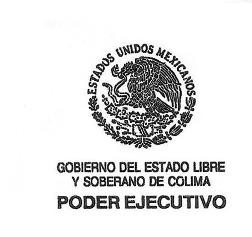 351352NOTA:P106 APOYO AL SNTE200.00 POR PLAZA10.00 POR HORA353ANEXO 8.1 TABULADOR DE SUELDOS 2022 DEL PODER EJECUTIVO DEL ESTADO DE COLIMAANEXO 8.1 TABULADOR DE SUELDOS 2022 DEL PODER EJECUTIVO DEL ESTADO DE COLIMAANEXO 8.1 TABULADOR DE SUELDOS 2022 DEL PODER EJECUTIVO DEL ESTADO DE COLIMAANEXO 8.1 TABULADOR DE SUELDOS 2022 DEL PODER EJECUTIVO DEL ESTADO DE COLIMAANEXO 8.1 TABULADOR DE SUELDOS 2022 DEL PODER EJECUTIVO DEL ESTADO DE COLIMAANEXO 8.1 TABULADOR DE SUELDOS 2022 DEL PODER EJECUTIVO DEL ESTADO DE COLIMAANEXO 8.1 TABULADOR DE SUELDOS 2022 DEL PODER EJECUTIVO DEL ESTADO DE COLIMAANEXO 8.1 TABULADOR DE SUELDOS 2022 DEL PODER EJECUTIVO DEL ESTADO DE COLIMAANEXO 8.1 TABULADOR DE SUELDOS 2022 DEL PODER EJECUTIVO DEL ESTADO DE COLIMAANEXO 8.1 TABULADOR DE SUELDOS 2022 DEL PODER EJECUTIVO DEL ESTADO DE COLIMAANEXO 8.1 TABULADOR DE SUELDOS 2022 DEL PODER EJECUTIVO DEL ESTADO DE COLIMAANEXO 8.1 TABULADOR DE SUELDOS 2022 DEL PODER EJECUTIVO DEL ESTADO DE COLIMAANEXO 8.1 TABULADOR DE SUELDOS 2022 DEL PODER EJECUTIVO DEL ESTADO DE COLIMAANEXO 8.1 TABULADOR DE SUELDOS 2022 DEL PODER EJECUTIVO DEL ESTADO DE COLIMAANEXO 8.1 TABULADOR DE SUELDOS 2022 DEL PODER EJECUTIVO DEL ESTADO DE COLIMAANEXO 8.1 TABULADOR DE SUELDOS 2022 DEL PODER EJECUTIVO DEL ESTADO DE COLIMAANEXO 8.1 TABULADOR DE SUELDOS 2022 DEL PODER EJECUTIVO DEL ESTADO DE COLIMAANEXO 8.1 TABULADOR DE SUELDOS 2022 DEL PODER EJECUTIVO DEL ESTADO DE COLIMAANEXO 8.1 TABULADOR DE SUELDOS 2022 DEL PODER EJECUTIVO DEL ESTADO DE COLIMAANEXO 8.1 TABULADOR DE SUELDOS 2022 DEL PODER EJECUTIVO DEL ESTADO DE COLIMAPuestosTipo de TrabajadorTipo de puestosSalario BrutoMensualSalario NetoMensualPercepciones Mensuales BásicasPercepciones Mensuales BásicasPercepciones Mensuales BásicasPercepciones Mensuales BásicasPercepciones Mensuales BásicasPercepciones Mensuales BásicasPercepciones Mensuales BásicasPercepciones Mensuales BásicasPercepciones Mensuales BásicasPercepciones Mensuales BásicasPercepciones Mensuales BásicasPercepciones Mensuales BásicasDeducciones MensualesDeducciones MensualesDeducciones MensualesPuestosTipo de TrabajadorTipo de puestosSalario BrutoMensualSalario NetoMensualSueldoSobresuledoSueldo PersonalEventualSobresueldo Personal EventualPrevisión SocialDespensaAyuda p/rentaAyuda paraTransporteNivelaciónPrima de RiesgoProductividadCompensaciónISRImssPensionesABOGADOSindicalizadoOperativo$19,611.17$16,565.56$7,907.74$7,037.88$0.00$0.00$584.84$1,858.14$1,030.93$1,191.64$0.00$0.00$0.00$0.00$1,770.31$157.46$1,117.84ABOGADOConfianzaAdministrativo$13,356.00$11,389.49$3,559.96$2,135.97$0.00$0.00$276.77$827.97$459.40$0.00$0.00$0.00$4,000.00$2,095.93$1,145.21$60.01$761.29ABOGADOSupernumerarioAdministrativo$13,356.00$11,389.49$0.00$0.00$3,559.96$2,135.97$0.00$0.00$0.00$0.00$1,564.14$0.00$4,000.00$2,095.93$1,145.21$60.01$761.29ABOGADO ASindicalizadoOperativo$17,576.90$15,093.16$6,831.41$6,079.95$0.00$0.00$584.84$1,858.14$1,030.93$1,191.64$0.00$0.00$0.00$0.00$1,345.82$136.03$1,001.88ABOGADO AConfianzaAdministrativo$9,616.32$8,410.56$3,075.40$1,845.24$0.00$0.00$276.77$827.97$459.40$0.00$0.00$0.00$3,131.55$0.00$605.79$51.84$548.13ABOGADO ASupernumerarioAdministrativo$9,616.32$8,410.56$0.00$0.00$3,075.40$1,845.24$0.00$0.00$0.00$0.00$1,564.14$0.00$3,131.55$0.00$605.79$51.84$548.13ABOGADO BConfianzaAdministrativo$8,631.83$7,809.29$2,767.86$1,660.72$0.00$0.00$276.77$827.97$459.40$0.00$0.00$0.00$2,639.12$0.00$283.87$46.66$492.01ABOGADO BSupernumerarioAdministrativo$8,631.83$7,809.29$0.00$0.00$2,767.86$1,660.72$0.00$0.00$0.00$0.00$1,564.14$0.00$2,639.12$0.00$283.87$46.66$492.01ABOGADO CConfianzaAdministrativo$7,361.85$6,830.43$2,491.07$1,494.64$0.00$0.00$276.77$827.97$459.40$0.00$0.00$0.00$1,812.00$0.00$69.80$41.99$419.63ABOGADO CSupernumerarioAdministrativo$7,361.85$6,830.43$0.00$0.00$2,491.07$1,494.64$0.00$0.00$0.00$0.00$1,564.14$0.00$1,812.00$0.00$69.80$41.99$419.63ADMINISTRADORSindicalizadoOperativo$21,052.46$17,601.65$8,670.32$7,716.59$0.00$0.00$584.84$1,858.14$1,030.93$1,191.64$0.00$0.00$0.00$0.00$2,078.17$172.65$1,199.99ADMINISTRADORConfianzaMando medio$23,038.27$18,479.56$3,788.24$2,272.94$0.00$0.00$262.72$786.19$436.22$0.00$0.00$0.00$4,000.00$11,491.96$3,181.67$63.86$1,313.18ADMINISTRADORSupernumerarioMando medio$23,038.27$18,479.56$0.00$0.00$3,788.24$2,272.94$0.00$0.00$0.00$0.00$1,485.12$0.00$4,000.00$11,491.96$3,181.67$63.86$1,313.18ADMINISTRADOR AConfianzaMando medio$19,415.84$15,838.60$3,509.77$2,105.86$0.00$0.00$259.87$777.64$431.47$0.00$0.00$0.00$4,000.00$8,331.21$2,411.37$59.16$1,106.70ADMINISTRADOR ASupernumerarioMando medio$19,415.84$15,838.60$0.00$0.00$3,509.77$2,105.86$0.00$0.00$0.00$0.00$1,468.98$0.00$4,000.00$8,331.21$2,411.37$59.16$1,106.70ADMINISTRADOR BConfianzaMando medio$13,175.38$11,245.06$3,350.81$2,010.49$0.00$0.00$266.84$798.48$443.04$0.00$0.00$0.00$4,000.00$2,305.72$1,122.84$56.48$751.00ADMINISTRADOR BSupernumerarioMando medio$13,175.38$11,245.06$0.00$0.00$3,350.81$2,010.49$0.00$0.00$0.00$0.00$1,508.36$0.00$4,000.00$2,305.72$1,122.84$56.48$751.00ADMINISTRADOR CConfianzaMando medio$10,918.00$9,491.36$3,015.73$1,809.44$0.00$0.00$266.84$798.48$443.04$0.00$0.00$0.00$4,000.00$584.48$753.48$50.84$622.33ADMINISTRADOR CSupernumerarioMando medio$10,918.00$9,491.36$0.00$0.00$3,015.73$1,809.44$0.00$0.00$0.00$0.00$1,508.36$0.00$4,000.00$584.48$753.48$50.84$622.33ALBAÑILSindicalizadoOperativo$18,074.57$15,460.96$7,094.72$6,314.30$0.00$0.00$584.84$1,858.14$1,030.93$1,191.64$0.00$0.00$0.00$0.00$1,442.09$141.27$1,030.25ALBAÑIL ASindicalizadoOperativo$16,547.26$14,317.57$6,286.62$5,595.09$0.00$0.00$584.84$1,858.14$1,030.93$1,191.64$0.00$0.00$0.00$0.00$1,161.31$125.18$943.19ALMACENISTASindicalizadoOperativo$16,922.85$14,600.49$6,485.35$5,771.96$0.00$0.00$584.84$1,858.14$1,030.93$1,191.64$0.00$0.00$0.00$0.00$1,228.62$129.14$964.60ANALISTASindicalizadoOperativo$21,806.69$18,143.84$9,069.39$8,071.76$0.00$0.00$584.84$1,858.14$1,030.93$1,191.64$0.00$0.00$0.00$0.00$2,239.27$180.59$1,242.98ANALISTAConfianzaAdministrativo$13,175.38$11,238.92$4,128.42$2,477.05$0.00$0.00$273.78$819.04$454.46$0.00$0.00$0.00$4,000.00$1,022.61$1,115.86$69.59$751.00ANALISTASupernumerarioAdministrativo$13,175.38$11,238.92$0.00$0.00$4,128.42$2,477.05$0.00$0.00$0.00$0.00$1,547.28$0.00$4,000.00$1,022.61$1,115.86$69.59$751.00ANALISTA ASindicalizadoOperativo$20,340.25$17,089.67$8,293.49$7,381.21$0.00$0.00$584.84$1,858.14$1,030.93$1,191.64$0.00$0.00$0.00$0.00$1,926.04$165.14$1,159.39ANALISTA AConfianzaAdministrativo$11,219.04$9,724.53$3,775.25$2,265.15$0.00$0.00$273.78$819.04$454.46$0.00$0.00$0.00$3,631.35$0.00$791.38$63.64$639.49ANALISTA ASupernumerarioAdministrativo$11,219.04$9,724.53$0.00$0.00$3,775.25$2,265.15$0.00$0.00$0.00$0.00$1,547.28$0.00$3,631.35$0.00$791.38$63.64$639.49ANALISTA BSindicalizadoOperativo$18,973.52$16,107.18$7,570.36$6,737.62$0.00$0.00$584.84$1,858.14$1,030.93$1,191.64$0.00$0.00$0.00$0.00$1,634.11$150.74$1,081.49ANALISTA BConfianzaAdministrativo$9,616.32$8,403.40$3,500.49$2,100.29$0.00$0.00$276.77$827.97$459.40$0.00$0.00$0.00$2,451.40$0.00$605.79$59.01$548.13ANALISTA BSupernumerarioAdministrativo$9,616.32$8,403.40$0.00$0.00$3,500.49$2,100.29$0.00$0.00$0.00$0.00$1,564.14$0.00$2,451.40$0.00$605.79$59.01$548.13ANALISTA CConfianzaAdministrativo$8,750.85$7,902.12$3,150.44$1,890.27$0.00$0.00$276.77$827.97$459.40$0.00$0.00$0.00$2,146.01$0.00$296.82$53.11$498.80ANALISTA CSupernumerarioAdministrativo$8,750.85$7,902.12$0.00$0.00$3,150.44$1,890.27$0.00$0.00$0.00$0.00$1,564.14$0.00$2,146.01$0.00$296.82$53.11$498.80ANALISTA DConfianzaAdministrativo$7,212.24$6,700.41$2,800.39$1,680.24$0.00$0.00$276.77$827.97$459.40$0.00$0.00$0.00$1,167.48$0.00$53.52$47.21$411.10ANALISTA DSupernumerarioAdministrativo$7,212.24$6,700.41$0.00$0.00$2,800.39$1,680.24$0.00$0.00$0.00$0.00$1,564.14$0.00$1,167.48$0.00$53.52$47.21$411.10ANALISTA EConfianzaAdministrativo$5,769.79$5,403.74$2,205.31$1,323.19$0.00$0.00$276.77$827.97$459.40$0.00$0.00$0.00$677.16$0.00$0.00$37.17$328.88ANALISTA ESupernumerarioAdministrativo$5,769.79$5,403.74$0.00$0.00$2,205.31$1,323.19$0.00$0.00$0.00$0.00$1,564.14$0.00$677.16$0.00$0.00$37.17$328.88ARCHIVISTASindicalizadoOperativo$15,957.47$13,873.31$5,974.57$5,317.36$0.00$0.00$584.84$1,858.14$1,030.93$1,191.64$0.00$0.00$0.00$0.00$1,055.62$118.97$909.58TABULADOR DE SUELDOS 2022 DEL PODER EJECUTIVO DEL ESTADO DE COLIMATABULADOR DE SUELDOS 2022 DEL PODER EJECUTIVO DEL ESTADO DE COLIMATABULADOR DE SUELDOS 2022 DEL PODER EJECUTIVO DEL ESTADO DE COLIMATABULADOR DE SUELDOS 2022 DEL PODER EJECUTIVO DEL ESTADO DE COLIMATABULADOR DE SUELDOS 2022 DEL PODER EJECUTIVO DEL ESTADO DE COLIMATABULADOR DE SUELDOS 2022 DEL PODER EJECUTIVO DEL ESTADO DE COLIMATABULADOR DE SUELDOS 2022 DEL PODER EJECUTIVO DEL ESTADO DE COLIMATABULADOR DE SUELDOS 2022 DEL PODER EJECUTIVO DEL ESTADO DE COLIMATABULADOR DE SUELDOS 2022 DEL PODER EJECUTIVO DEL ESTADO DE COLIMATABULADOR DE SUELDOS 2022 DEL PODER EJECUTIVO DEL ESTADO DE COLIMATABULADOR DE SUELDOS 2022 DEL PODER EJECUTIVO DEL ESTADO DE COLIMATABULADOR DE SUELDOS 2022 DEL PODER EJECUTIVO DEL ESTADO DE COLIMATABULADOR DE SUELDOS 2022 DEL PODER EJECUTIVO DEL ESTADO DE COLIMATABULADOR DE SUELDOS 2022 DEL PODER EJECUTIVO DEL ESTADO DE COLIMATABULADOR DE SUELDOS 2022 DEL PODER EJECUTIVO DEL ESTADO DE COLIMATABULADOR DE SUELDOS 2022 DEL PODER EJECUTIVO DEL ESTADO DE COLIMATABULADOR DE SUELDOS 2022 DEL PODER EJECUTIVO DEL ESTADO DE COLIMATABULADOR DE SUELDOS 2022 DEL PODER EJECUTIVO DEL ESTADO DE COLIMATABULADOR DE SUELDOS 2022 DEL PODER EJECUTIVO DEL ESTADO DE COLIMATABULADOR DE SUELDOS 2022 DEL PODER EJECUTIVO DEL ESTADO DE COLIMAPuestosTipo de TrabajadorTipo de puestosSalario BrutoMensualSalario NetoMensualPercepciones Mensuales BásicasPercepciones Mensuales BásicasPercepciones Mensuales BásicasPercepciones Mensuales BásicasPercepciones Mensuales BásicasPercepciones Mensuales BásicasPercepciones Mensuales BásicasPercepciones Mensuales BásicasPercepciones Mensuales BásicasPercepciones Mensuales BásicasPercepciones Mensuales BásicasPercepciones Mensuales BásicasDeducciones MensualesDeducciones MensualesDeducciones MensualesPuestosTipo de TrabajadorTipo de puestosSalario BrutoMensualSalario NetoMensualSueldoSobresuledoSueldo PersonalEventualSobresueldo Personal EventualPrevisión SocialDespensaAyuda p/rentaAyuda paraTransporteNivelaciónPrima de RiesgoProductividadCompensaciónISRImssPensionesASESORConfianzaMando medio$23,038.27$18,474.89$4,065.05$2,439.03$0.00$0.00$262.72$786.19$436.22$0.00$0.00$0.00$4,000.00$11,049.06$3,181.67$68.52$1,313.18ASESORSupernumerarioMando medio$23,038.27$18,474.89$0.00$0.00$4,065.05$2,439.03$0.00$0.00$0.00$0.00$1,485.12$0.00$4,000.00$11,049.06$3,181.67$68.52$1,313.18ASESOR AConfianzaMando medio$19,415.84$15,843.45$3,426.61$2,055.97$0.00$0.00$262.72$786.19$436.22$0.00$0.00$0.00$4,000.00$8,448.14$2,407.92$57.76$1,106.70ASESOR ASupernumerarioMando medio$19,415.84$15,843.45$0.00$0.00$3,426.61$2,055.97$0.00$0.00$0.00$0.00$1,485.12$0.00$4,000.00$8,448.14$2,407.92$57.76$1,106.70ASESOR BConfianzaMando medio$17,826.73$14,690.58$3,146.58$1,887.95$0.00$0.00$263.96$789.91$438.29$0.00$0.00$0.00$4,000.00$7,300.03$2,066.99$53.04$1,016.12ASESOR BSupernumerarioMando medio$17,826.73$14,690.58$0.00$0.00$3,146.58$1,887.95$0.00$0.00$0.00$0.00$1,492.16$0.00$4,000.00$7,300.03$2,066.99$53.04$1,016.12ASESOR CConfianzaMando medio$15,181.32$12,765.37$2,888.13$1,732.88$0.00$0.00$263.96$789.91$438.29$0.00$0.00$0.00$4,000.00$5,068.15$1,501.93$48.69$865.34ASESOR CSupernumerarioMando medio$15,181.32$12,765.37$0.00$0.00$2,888.13$1,732.88$0.00$0.00$0.00$0.00$1,492.16$0.00$4,000.00$5,068.15$1,501.93$48.69$865.34ASESOR DE DESPACHOConfianzaDirectivo$49,739.14$37,455.18$5,503.45$3,302.07$0.00$0.00$274.16$820.16$455.07$0.00$0.00$0.00$4,000.00$35,384.24$9,739.18$92.77$2,452.00ASESOR DE DESPACHOSupernumerarioDirectivo$49,739.14$37,455.18$0.00$0.00$5,503.45$3,302.07$0.00$0.00$0.00$0.00$1,549.38$0.00$4,000.00$35,384.24$9,739.18$92.77$2,452.00ASESOR DE DESPACHO AConfianzaDirectivo$44,247.29$33,620.16$4,953.10$2,971.86$0.00$0.00$274.16$820.16$455.07$0.00$0.00$0.00$4,000.00$30,772.94$8,091.63$83.49$2,452.00ASESOR DE DESPACHO ASupernumerarioDirectivo$44,247.29$33,620.16$0.00$0.00$4,953.10$2,971.86$0.00$0.00$0.00$0.00$1,549.38$0.00$4,000.00$30,772.94$8,091.63$83.49$2,452.00ASESOR DE DESPACHO BConfianzaDirectivo$36,312.89$27,989.11$4,457.79$2,674.67$0.00$0.00$274.16$820.16$455.07$0.00$0.00$0.00$4,000.00$23,631.05$6,178.80$75.14$2,069.83ASESOR DE DESPACHO BSupernumerarioDirectivo$36,312.89$27,989.11$0.00$0.00$4,457.79$2,674.67$0.00$0.00$0.00$0.00$1,549.38$0.00$4,000.00$23,631.05$6,178.80$75.14$2,069.83ASESOR DE DESPACHO CConfianzaDirectivo$33,747.67$26,182.38$4,031.11$2,418.67$0.00$0.00$275.46$824.06$457.24$0.00$0.00$0.00$4,000.00$21,741.13$5,573.72$67.95$1,923.62ASESOR DE DESPACHO CSupernumerarioDirectivo$33,747.67$26,182.38$0.00$0.00$4,031.11$2,418.67$0.00$0.00$0.00$0.00$1,556.76$0.00$4,000.00$21,741.13$5,573.72$67.95$1,923.62ASESOR DE DESPACHO DConfianzaDirectivo$30,469.84$23,865.73$3,829.56$2,297.73$0.00$0.00$275.46$824.06$457.24$0.00$0.00$0.00$4,000.00$18,785.79$4,802.78$64.55$1,736.78ASESOR DE DESPACHO DSupernumerarioDirectivo$30,469.84$23,865.73$0.00$0.00$3,829.56$2,297.73$0.00$0.00$0.00$0.00$1,556.76$0.00$4,000.00$18,785.79$4,802.78$64.55$1,736.78ASESOR JURIDICOConfianzaAdministrativo$22,729.56$18,250.43$4,111.98$2,467.19$0.00$0.00$263.96$789.91$438.29$0.00$0.00$0.00$4,000.00$10,658.22$3,114.23$69.32$1,295.58ASESOR JURIDICOSupernumerarioAdministrativo$22,729.56$18,250.43$0.00$0.00$4,111.98$2,467.19$0.00$0.00$0.00$0.00$1,492.16$0.00$4,000.00$10,658.22$3,114.23$69.32$1,295.58ASESOR JURIDICO AConfianzaAdministrativo$18,500.00$15,179.25$3,289.59$1,973.75$0.00$0.00$263.96$789.91$438.29$0.00$0.00$0.00$4,000.00$7,744.50$2,210.80$55.45$1,054.50ASESOR JURIDICO ASupernumerarioAdministrativo$18,500.00$15,179.25$0.00$0.00$3,289.59$1,973.75$0.00$0.00$0.00$0.00$1,492.16$0.00$4,000.00$7,744.50$2,210.80$55.45$1,054.50ASISTENTE DE PRODUCCIONConfianzaAdministrativo$8,751.36$7,928.33$2,380.76$1,428.46$0.00$0.00$297.58$890.29$494.00$0.00$0.00$0.00$3,260.26$0.00$284.07$40.13$498.83ASISTENTE DE PRODUCCIONSupernumerarioAdministrativo$8,751.36$7,928.33$0.00$0.00$2,380.76$1,428.46$0.00$0.00$0.00$0.00$1,681.88$0.00$3,260.26$0.00$284.07$40.13$498.83ASISTENTE NOTICIASConfianzaAdministrativo$10,621.20$9,246.57$3,209.84$1,925.90$0.00$0.00$276.77$827.97$459.40$0.00$0.00$0.00$3,921.32$0.00$715.12$54.11$605.41ASISTENTE NOTICIASSupernumerarioAdministrativo$10,621.20$9,246.57$0.00$0.00$3,209.84$1,925.90$0.00$0.00$0.00$0.00$1,564.14$0.00$3,921.32$0.00$715.12$54.11$605.41ASISTENTE NOTICIAS AConfianzaAdministrativo$7,828.10$7,174.88$2,728.36$1,637.02$0.00$0.00$276.77$827.97$459.40$0.00$0.00$0.00$1,898.58$0.00$161.03$45.99$446.20ASISTENTE NOTICIAS ASupernumerarioAdministrativo$7,828.10$7,174.88$0.00$0.00$2,728.36$1,637.02$0.00$0.00$0.00$0.00$1,564.14$0.00$1,898.58$0.00$161.03$45.99$446.20ASISTENTE NOTICIAS BConfianzaAdministrativo$5,034.15$4,710.65$2,168.76$1,301.26$0.00$0.00$276.77$827.97$459.40$0.00$0.00$0.00$0.00$0.00$0.00$36.56$286.95ASISTENTE NOTICIAS BSupernumerarioAdministrativo$5,034.15$4,710.65$0.00$0.00$2,168.76$1,301.26$0.00$0.00$0.00$0.00$1,564.14$0.00$0.00$0.00$0.00$36.56$286.95AUDITORConfianzaAdministrativo$13,356.00$11,392.00$3,411.07$2,046.64$0.00$0.00$276.77$827.97$459.40$0.00$0.00$0.00$4,000.00$2,334.15$1,145.21$57.50$761.29AUDITORSupernumerarioAdministrativo$13,356.00$11,392.00$0.00$0.00$3,411.07$2,046.64$0.00$0.00$0.00$0.00$1,564.14$0.00$4,000.00$2,334.15$1,145.21$57.50$761.29AUDITOR AConfianzaAdministrativo$11,219.04$9,735.57$3,280.57$1,968.34$0.00$0.00$276.77$827.97$459.40$0.00$0.00$0.00$4,000.00$405.99$788.69$55.30$639.49AUDITOR ASupernumerarioAdministrativo$11,219.04$9,735.57$0.00$0.00$3,280.57$1,968.34$0.00$0.00$0.00$0.00$1,564.14$0.00$4,000.00$405.99$788.69$55.30$639.49AUDITOR BConfianzaAdministrativo$9,616.32$8,413.22$2,917.92$1,750.75$0.00$0.00$276.77$827.97$459.40$0.00$0.00$0.00$3,383.51$0.00$605.79$49.19$548.13AUDITOR BSupernumerarioAdministrativo$9,616.32$8,413.22$0.00$0.00$2,917.92$1,750.75$0.00$0.00$0.00$0.00$1,564.14$0.00$3,383.51$0.00$605.79$49.19$548.13AUDITOR CConfianzaAdministrativo$9,015.30$7,914.81$2,742.17$1,645.30$0.00$0.00$276.77$827.97$459.40$0.00$0.00$0.00$3,063.68$0.00$540.40$46.22$513.87AUDITOR CSupernumerarioAdministrativo$9,015.30$7,914.81$0.00$0.00$2,742.17$1,645.30$0.00$0.00$0.00$0.00$1,564.14$0.00$3,063.68$0.00$540.40$46.22$513.87TABULADOR DE SUELDOS 2022 DEL PODER EJECUTIVO DEL ESTADO DE COLIMATABULADOR DE SUELDOS 2022 DEL PODER EJECUTIVO DEL ESTADO DE COLIMATABULADOR DE SUELDOS 2022 DEL PODER EJECUTIVO DEL ESTADO DE COLIMATABULADOR DE SUELDOS 2022 DEL PODER EJECUTIVO DEL ESTADO DE COLIMATABULADOR DE SUELDOS 2022 DEL PODER EJECUTIVO DEL ESTADO DE COLIMATABULADOR DE SUELDOS 2022 DEL PODER EJECUTIVO DEL ESTADO DE COLIMATABULADOR DE SUELDOS 2022 DEL PODER EJECUTIVO DEL ESTADO DE COLIMATABULADOR DE SUELDOS 2022 DEL PODER EJECUTIVO DEL ESTADO DE COLIMATABULADOR DE SUELDOS 2022 DEL PODER EJECUTIVO DEL ESTADO DE COLIMATABULADOR DE SUELDOS 2022 DEL PODER EJECUTIVO DEL ESTADO DE COLIMATABULADOR DE SUELDOS 2022 DEL PODER EJECUTIVO DEL ESTADO DE COLIMATABULADOR DE SUELDOS 2022 DEL PODER EJECUTIVO DEL ESTADO DE COLIMATABULADOR DE SUELDOS 2022 DEL PODER EJECUTIVO DEL ESTADO DE COLIMATABULADOR DE SUELDOS 2022 DEL PODER EJECUTIVO DEL ESTADO DE COLIMATABULADOR DE SUELDOS 2022 DEL PODER EJECUTIVO DEL ESTADO DE COLIMATABULADOR DE SUELDOS 2022 DEL PODER EJECUTIVO DEL ESTADO DE COLIMATABULADOR DE SUELDOS 2022 DEL PODER EJECUTIVO DEL ESTADO DE COLIMATABULADOR DE SUELDOS 2022 DEL PODER EJECUTIVO DEL ESTADO DE COLIMATABULADOR DE SUELDOS 2022 DEL PODER EJECUTIVO DEL ESTADO DE COLIMATABULADOR DE SUELDOS 2022 DEL PODER EJECUTIVO DEL ESTADO DE COLIMAPuestosTipo de TrabajadorTipo de puestosSalario BrutoMensualSalario NetoMensualPercepciones Mensuales BásicasPercepciones Mensuales BásicasPercepciones Mensuales BásicasPercepciones Mensuales BásicasPercepciones Mensuales BásicasPercepciones Mensuales BásicasPercepciones Mensuales BásicasPercepciones Mensuales BásicasPercepciones Mensuales BásicasPercepciones Mensuales BásicasPercepciones Mensuales BásicasPercepciones Mensuales BásicasDeducciones MensualesDeducciones MensualesDeducciones MensualesPuestosTipo de TrabajadorTipo de puestosSalario BrutoMensualSalario NetoMensualSueldoSobresuledoSueldo PersonalEventualSobresueldo Personal EventualPrevisión SocialDespensaAyuda p/rentaAyuda paraTransporteNivelaciónPrima de RiesgoProductividadCompensaciónISRImssPensionesAUDITOR DConfianzaAdministrativo$8,102.64$7,408.17$2,475.30$1,485.18$0.00$0.00$276.77$827.97$459.40$0.00$0.00$0.00$2,578.02$0.00$190.90$41.73$461.85AUDITOR DSupernumerarioAdministrativo$8,102.64$7,408.17$0.00$0.00$2,475.30$1,485.18$0.00$0.00$0.00$0.00$1,564.14$0.00$2,578.02$0.00$190.90$41.73$461.85AUXILIAR ADMINISTRATIVOSindicalizadoOperativo$21,052.46$17,601.65$8,670.32$7,716.59$0.00$0.00$584.84$1,858.14$1,030.93$1,191.64$0.00$0.00$0.00$0.00$2,078.17$172.65$1,199.99AUXILIAR ADMINISTRATIVOConfianzaAdministrativo$15,181.32$12,762.90$3,946.76$2,368.06$0.00$0.00$276.77$827.97$459.40$0.00$0.00$0.00$4,000.00$3,302.37$1,486.55$66.53$865.34AUXILIAR ADMINISTRATIVOSupernumerarioAdministrativo$15,181.32$12,762.90$0.00$0.00$3,946.76$2,368.06$0.00$0.00$0.00$0.00$1,564.14$0.00$4,000.00$3,302.37$1,486.55$66.53$865.34AUXILIAR ADMINISTRATIVO ASindicalizadoOperativo$17,576.90$15,093.16$6,831.41$6,079.95$0.00$0.00$584.84$1,858.14$1,030.93$1,191.64$0.00$0.00$0.00$0.00$1,345.82$136.03$1,001.88AUXILIAR ADMINISTRATIVO AConfianzaAdministrativo$13,356.00$11,396.25$3,158.79$1,895.27$0.00$0.00$276.77$827.97$459.40$0.00$0.00$0.00$4,000.00$2,737.80$1,145.21$53.25$761.29AUXILIAR ADMINISTRATIVO ASupernumerarioAdministrativo$13,356.00$11,396.25$0.00$0.00$3,158.79$1,895.27$0.00$0.00$0.00$0.00$1,564.14$0.00$4,000.00$2,737.80$1,145.21$53.25$761.29AUXILIAR ADMINISTRATIVO BSindicalizadoOperativo$16,922.85$14,600.49$6,485.35$5,771.96$0.00$0.00$584.84$1,858.14$1,030.93$1,191.64$0.00$0.00$0.00$0.00$1,228.62$129.14$964.60AUXILIAR ADMINISTRATIVO BConfianzaAdministrativo$9,616.32$8,411.85$2,998.77$1,799.26$0.00$0.00$276.77$827.97$459.40$0.00$0.00$0.00$3,254.15$0.00$605.79$50.55$548.13AUXILIAR ADMINISTRATIVO BSupernumerarioAdministrativo$9,616.32$8,411.85$0.00$0.00$2,998.77$1,799.26$0.00$0.00$0.00$0.00$1,564.14$0.00$3,254.15$0.00$605.79$50.55$548.13AUXILIAR ADMINISTRATIVO CConfianzaAdministrativo$8,173.87$7,463.82$2,698.89$1,619.34$0.00$0.00$276.77$827.97$459.40$0.00$0.00$0.00$2,291.50$0.00$198.65$45.50$465.91AUXILIAR ADMINISTRATIVO CSupernumerarioAdministrativo$8,173.87$7,463.82$0.00$0.00$2,698.89$1,619.34$0.00$0.00$0.00$0.00$1,564.14$0.00$2,291.50$0.00$198.65$45.50$465.91AUXILIAR ADMINISTRATIVO DConfianzaAdministrativo$6,827.59$6,397.97$2,399.02$1,439.41$0.00$0.00$276.77$827.97$459.40$0.00$0.00$0.00$1,425.02$0.00$0.00$40.44$389.17AUXILIAR ADMINISTRATIVO DSupernumerarioAdministrativo$6,827.59$6,397.97$0.00$0.00$2,399.02$1,439.41$0.00$0.00$0.00$0.00$1,564.14$0.00$1,425.02$0.00$0.00$40.44$389.17AUXILIAR ADMINISTRATIVO DE SEGURIDADConfianzaAdministrativo$8,591.84$7,850.56$3,708.18$2,224.92$0.00$0.00$366.34$1,095.96$608.10$0.00$0.00$0.00$588.34$0.00$189.04$62.51$489.73AUXILIAR ADMINISTRATIVO DE SEGURIDADSupernumerarioAdministrativo$8,591.84$7,850.56$0.00$0.00$3,708.18$2,224.92$0.00$0.00$0.00$0.00$2,070.40$0.00$588.34$0.00$189.04$62.51$489.73AUXILIAR ADMINISTRATIVO EConfianzaAdministrativo$5,385.14$5,042.80$2,099.14$1,259.48$0.00$0.00$276.77$827.97$459.40$0.00$0.00$0.00$462.38$0.00$0.00$35.39$306.95AUXILIAR ADMINISTRATIVO ESupernumerarioAdministrativo$5,385.14$5,042.80$0.00$0.00$2,099.14$1,259.48$0.00$0.00$0.00$0.00$1,564.14$0.00$462.38$0.00$0.00$35.39$306.95AUXILIAR DE COCINASindicalizadoOperativo$15,957.47$13,873.31$5,974.57$5,317.36$0.00$0.00$584.84$1,858.14$1,030.93$1,191.64$0.00$0.00$0.00$0.00$1,055.62$118.97$909.58AUXILIAR DE ENCUADERNACIONSindicalizadoOperativo$17,576.90$15,093.16$6,831.41$6,079.95$0.00$0.00$584.84$1,858.14$1,030.93$1,191.64$0.00$0.00$0.00$0.00$1,345.82$136.03$1,001.88AUXILIAR DE INFORMACIONSindicalizadoOperativo$19,611.30$16,565.66$7,907.81$7,037.95$0.00$0.00$584.84$1,858.14$1,030.93$1,191.64$0.00$0.00$0.00$0.00$1,770.34$157.46$1,117.84AUXILIAR TECNICOSindicalizadoOperativo$16,922.85$14,600.49$6,485.35$5,771.96$0.00$0.00$584.84$1,858.14$1,030.93$1,191.64$0.00$0.00$0.00$0.00$1,228.62$129.14$964.60AUXILIAR TECNICOConfianzaAdministrativo$13,356.00$11,399.73$2,952.16$1,771.30$0.00$0.00$276.77$827.97$459.40$0.00$0.00$0.00$4,000.00$3,068.40$1,145.21$49.76$761.29AUXILIAR TECNICOSupernumerarioAdministrativo$13,356.00$11,399.73$0.00$0.00$2,952.16$1,771.30$0.00$0.00$0.00$0.00$1,564.14$0.00$4,000.00$3,068.40$1,145.21$49.76$761.29AUXILIAR TECNICO ASindicalizadoOperativo$16,547.26$14,317.57$6,286.62$5,595.09$0.00$0.00$584.84$1,858.14$1,030.93$1,191.64$0.00$0.00$0.00$0.00$1,161.31$125.18$943.19AUXILIAR TECNICO AConfianzaAdministrativo$11,219.04$9,743.65$2,801.44$1,680.87$0.00$0.00$276.77$827.97$459.40$0.00$0.00$0.00$4,000.00$1,172.60$788.69$47.22$639.49AUXILIAR TECNICO ASupernumerarioAdministrativo$11,219.04$9,743.65$0.00$0.00$2,801.44$1,680.87$0.00$0.00$0.00$0.00$1,564.14$0.00$4,000.00$1,172.60$788.69$47.22$639.49AUXILIAR TECNICO BSindicalizadoOperativo$15,957.47$13,873.31$5,974.57$5,317.36$0.00$0.00$584.84$1,858.14$1,030.93$1,191.64$0.00$0.00$0.00$0.00$1,055.62$118.97$909.58AUXILIAR TECNICO BConfianzaAdministrativo$9,616.32$8,415.83$2,762.61$1,657.57$0.00$0.00$276.77$827.97$459.40$0.00$0.00$0.00$3,632.00$0.00$605.79$46.57$548.13AUXILIAR TECNICO BSupernumerarioAdministrativo$9,616.32$8,415.83$0.00$0.00$2,762.61$1,657.57$0.00$0.00$0.00$0.00$1,564.14$0.00$3,632.00$0.00$605.79$46.57$548.13AUXILIAR TECNICO CSindicalizadoOperativo$13,614.48$12,040.82$4,734.89$4,214.05$0.00$0.00$584.84$1,858.14$1,030.93$1,191.64$0.00$0.00$0.00$0.00$703.35$94.28$776.03AUXILIAR TECNICO CConfianzaAdministrativo$7,693.06$7,109.13$2,348.22$1,408.93$0.00$0.00$276.77$827.97$459.40$0.00$0.00$0.00$2,371.76$0.00$105.83$39.58$438.50AUXILIAR TECNICO CSupernumerarioAdministrativo$7,693.06$7,109.13$0.00$0.00$2,348.22$1,408.93$0.00$0.00$0.00$0.00$1,564.14$0.00$2,371.76$0.00$105.83$39.58$438.50AUXILIAR TECNICO DSindicalizadoOperativo$10,848.73$10,012.97$3,271.53$2,911.66$0.00$0.00$584.84$1,858.14$1,030.93$1,191.64$0.00$0.00$0.00$0.00$152.24$65.14$618.38AUXILIAR TECNICO DConfianzaAdministrativo$6,250.61$5,861.72$1,933.83$1,160.30$0.00$0.00$276.77$827.97$459.40$0.00$0.00$0.00$1,592.34$0.00$0.00$32.60$356.28AUXILIAR TECNICO DSupernumerarioAdministrativo$6,250.61$5,861.72$0.00$0.00$1,933.83$1,160.30$0.00$0.00$0.00$0.00$1,564.14$0.00$1,592.34$0.00$0.00$32.60$356.28AUXILIAR TECNICO ESindicalizadoOperativo$8,685.10$8,147.70$2,126.75$1,892.81$0.00$0.00$584.84$1,858.14$1,030.93$1,191.64$0.00$0.00$0.00$0.00$0.00$42.35$495.05TABULADOR DE SUELDOS 2022 DEL PODER EJECUTIVO DEL ESTADO DE COLIMATABULADOR DE SUELDOS 2022 DEL PODER EJECUTIVO DEL ESTADO DE COLIMATABULADOR DE SUELDOS 2022 DEL PODER EJECUTIVO DEL ESTADO DE COLIMATABULADOR DE SUELDOS 2022 DEL PODER EJECUTIVO DEL ESTADO DE COLIMATABULADOR DE SUELDOS 2022 DEL PODER EJECUTIVO DEL ESTADO DE COLIMATABULADOR DE SUELDOS 2022 DEL PODER EJECUTIVO DEL ESTADO DE COLIMATABULADOR DE SUELDOS 2022 DEL PODER EJECUTIVO DEL ESTADO DE COLIMATABULADOR DE SUELDOS 2022 DEL PODER EJECUTIVO DEL ESTADO DE COLIMATABULADOR DE SUELDOS 2022 DEL PODER EJECUTIVO DEL ESTADO DE COLIMATABULADOR DE SUELDOS 2022 DEL PODER EJECUTIVO DEL ESTADO DE COLIMATABULADOR DE SUELDOS 2022 DEL PODER EJECUTIVO DEL ESTADO DE COLIMATABULADOR DE SUELDOS 2022 DEL PODER EJECUTIVO DEL ESTADO DE COLIMATABULADOR DE SUELDOS 2022 DEL PODER EJECUTIVO DEL ESTADO DE COLIMATABULADOR DE SUELDOS 2022 DEL PODER EJECUTIVO DEL ESTADO DE COLIMATABULADOR DE SUELDOS 2022 DEL PODER EJECUTIVO DEL ESTADO DE COLIMATABULADOR DE SUELDOS 2022 DEL PODER EJECUTIVO DEL ESTADO DE COLIMATABULADOR DE SUELDOS 2022 DEL PODER EJECUTIVO DEL ESTADO DE COLIMATABULADOR DE SUELDOS 2022 DEL PODER EJECUTIVO DEL ESTADO DE COLIMATABULADOR DE SUELDOS 2022 DEL PODER EJECUTIVO DEL ESTADO DE COLIMATABULADOR DE SUELDOS 2022 DEL PODER EJECUTIVO DEL ESTADO DE COLIMAPuestosTipo de TrabajadorTipo de puestosSalario BrutoMensualSalario NetoMensualPercepciones Mensuales BásicasPercepciones Mensuales BásicasPercepciones Mensuales BásicasPercepciones Mensuales BásicasPercepciones Mensuales BásicasPercepciones Mensuales BásicasPercepciones Mensuales BásicasPercepciones Mensuales BásicasPercepciones Mensuales BásicasPercepciones Mensuales BásicasPercepciones Mensuales BásicasPercepciones Mensuales BásicasDeducciones MensualesDeducciones MensualesDeducciones MensualesPuestosTipo de TrabajadorTipo de puestosSalario BrutoMensualSalario NetoMensualSueldoSobresuledoSueldo PersonalEventualSobresueldo Personal EventualPrevisión SocialDespensaAyuda p/rentaAyuda paraTransporteNivelaciónPrima de RiesgoProductividadCompensaciónISRImssPensionesAUXILIAR TECNICO EConfianzaAdministrativo$4,808.16$4,508.48$1,519.44$911.66$0.00$0.00$276.77$827.97$459.40$0.00$0.00$0.00$812.92$0.00$0.00$25.61$274.07AUXILIAR TECNICO ESupernumerarioAdministrativo$4,808.16$4,508.48$0.00$0.00$1,519.44$911.66$0.00$0.00$0.00$0.00$1,564.14$0.00$812.92$0.00$0.00$25.61$274.07AUXILIAR TECNICO FConfianzaAdministrativo$3,846.53$3,608.65$1,105.05$663.03$0.00$0.00$276.77$827.97$459.40$0.00$0.00$0.00$514.32$0.00$0.00$18.63$219.25AUXILIAR TECNICO FSupernumerarioAdministrativo$3,846.53$3,608.65$0.00$0.00$1,105.05$663.03$0.00$0.00$0.00$0.00$1,564.14$0.00$514.32$0.00$0.00$18.63$219.25AYUDANTE DE COCINASindicalizadoOperativo$14,040.68$12,391.86$4,960.39$4,414.75$0.00$0.00$584.84$1,858.14$1,030.93$1,191.64$0.00$0.00$0.00$0.00$749.72$98.77$800.32CABO DE CONSTRUCCIONSindicalizadoOperativo$17,242.93$14,841.59$6,654.70$5,922.68$0.00$0.00$584.84$1,858.14$1,030.93$1,191.64$0.00$0.00$0.00$0.00$1,285.98$132.51$982.85CAJEROSindicalizadoOperativo$18,361.64$15,667.32$7,246.61$6,449.48$0.00$0.00$584.84$1,858.14$1,030.93$1,191.64$0.00$0.00$0.00$0.00$1,503.41$144.30$1,046.61CAJERO GENERALConfianzaMando medio$19,415.84$15,838.66$3,710.91$2,226.55$0.00$0.00$262.72$786.19$436.22$0.00$0.00$0.00$4,000.00$7,993.26$2,407.92$62.55$1,106.70CAJERO GENERALSupernumerarioMando medio$19,415.84$15,838.66$0.00$0.00$3,710.91$2,226.55$0.00$0.00$0.00$0.00$1,485.12$0.00$4,000.00$7,993.26$2,407.92$62.55$1,106.70CAMAROGRAFOConfianzaAdministrativo$8,480.00$7,709.51$3,273.38$1,964.03$0.00$0.00$276.77$827.97$459.40$0.00$0.00$0.00$1,678.46$0.00$231.95$55.18$483.36CAMAROGRAFOSupernumerarioAdministrativo$8,480.00$7,709.51$0.00$0.00$3,273.38$1,964.03$0.00$0.00$0.00$0.00$1,564.14$0.00$1,678.46$0.00$231.95$55.18$483.36CAMAROGRAFO  AConfianzaAdministrativo$7,632.00$7,050.88$2,782.37$1,669.42$0.00$0.00$276.77$827.97$459.40$0.00$0.00$0.00$1,616.07$0.00$99.19$46.90$435.02CAMAROGRAFO  ASupernumerarioAdministrativo$7,632.00$7,050.88$0.00$0.00$2,782.37$1,669.42$0.00$0.00$0.00$0.00$1,564.14$0.00$1,616.07$0.00$99.19$46.90$435.02CAMAROGRAFO  BConfianzaAdministrativo$7,208.00$6,705.46$2,291.36$1,374.82$0.00$0.00$276.77$827.97$459.40$0.00$0.00$0.00$1,977.68$0.00$53.06$38.63$410.86CAMAROGRAFO  BSupernumerarioAdministrativo$7,208.00$6,705.46$0.00$0.00$2,291.36$1,374.82$0.00$0.00$0.00$0.00$1,564.14$0.00$1,977.68$0.00$53.06$38.63$410.86CAPTURISTA DE DATOSSindicalizadoOperativo$17,576.90$15,093.16$6,831.41$6,079.95$0.00$0.00$584.84$1,858.14$1,030.93$1,191.64$0.00$0.00$0.00$0.00$1,345.82$136.03$1,001.88CHOFERSindicalizadoOperativo$16,922.85$14,600.49$6,485.35$5,771.96$0.00$0.00$584.84$1,858.14$1,030.93$1,191.64$0.00$0.00$0.00$0.00$1,228.62$129.14$964.60CHOFERConfianzaAdministrativo$13,356.00$11,398.95$2,998.77$1,799.26$0.00$0.00$276.77$827.97$459.40$0.00$0.00$0.00$4,000.00$2,993.83$1,145.21$50.55$761.29CHOFERSupernumerarioAdministrativo$13,356.00$11,398.95$0.00$0.00$2,998.77$1,799.26$0.00$0.00$0.00$0.00$1,564.14$0.00$4,000.00$2,993.83$1,145.21$50.55$761.29CHOFER ASindicalizadoOperativo$15,957.54$13,873.36$5,974.60$5,317.40$0.00$0.00$584.84$1,858.14$1,030.93$1,191.64$0.00$0.00$0.00$0.00$1,055.64$118.97$909.58CHOFER AConfianzaAdministrativo$11,219.04$9,744.83$2,730.97$1,638.58$0.00$0.00$276.77$827.97$459.40$0.00$0.00$0.00$4,000.00$1,285.35$788.69$46.04$639.49CHOFER ASupernumerarioAdministrativo$11,219.04$9,744.83$0.00$0.00$2,730.97$1,638.58$0.00$0.00$0.00$0.00$1,564.14$0.00$4,000.00$1,285.35$788.69$46.04$639.49CHOFER BConfianzaAdministrativo$9,616.32$8,420.65$2,477.12$1,486.27$0.00$0.00$276.77$827.97$459.40$0.00$0.00$0.00$4,000.00$88.80$605.79$41.76$548.13CHOFER BSupernumerarioAdministrativo$9,616.32$8,420.65$0.00$0.00$2,477.12$1,486.27$0.00$0.00$0.00$0.00$1,564.14$0.00$4,000.00$88.80$605.79$41.76$548.13CHOFER ESPECIALIZADOSindicalizadoOperativo$17,242.93$14,841.59$6,654.70$5,922.68$0.00$0.00$584.84$1,858.14$1,030.93$1,191.64$0.00$0.00$0.00$0.00$1,285.98$132.51$982.85COCINEROSindicalizadoOperativo$16,547.26$14,317.57$6,286.62$5,595.09$0.00$0.00$584.84$1,858.14$1,030.93$1,191.64$0.00$0.00$0.00$0.00$1,161.31$125.18$943.19CONDUCTORConfianzaAdministrativo$18,775.75$15,394.71$3,257.92$1,954.75$0.00$0.00$275.46$824.06$457.24$0.00$0.00$0.00$4,000.00$8,006.31$2,255.90$54.92$1,070.22CONDUCTORSupernumerarioAdministrativo$18,775.75$15,394.71$0.00$0.00$3,257.92$1,954.75$0.00$0.00$0.00$0.00$1,556.76$0.00$4,000.00$8,006.31$2,255.90$54.92$1,070.22CONDUCTOR AConfianzaAdministrativo$15,828.30$13,251.68$2,946.03$1,767.62$0.00$0.00$276.77$827.97$459.40$0.00$0.00$0.00$4,000.00$5,550.52$1,624.75$49.66$902.21CONDUCTOR ASupernumerarioAdministrativo$15,828.30$13,251.68$0.00$0.00$2,946.03$1,767.62$0.00$0.00$0.00$0.00$1,564.14$0.00$4,000.00$5,550.52$1,624.75$49.66$902.21CONDUCTOR BConfianzaAdministrativo$13,082.90$11,196.76$2,618.69$1,571.22$0.00$0.00$276.77$827.97$459.40$0.00$0.00$0.00$4,000.00$3,328.86$1,096.27$44.14$745.73CONDUCTOR BSupernumerarioAdministrativo$13,082.90$11,196.76$0.00$0.00$2,618.69$1,571.22$0.00$0.00$0.00$0.00$1,564.14$0.00$4,000.00$3,328.86$1,096.27$44.14$745.73CONDUCTOR CConfianzaAdministrativo$8,377.52$7,640.57$2,291.36$1,374.81$0.00$0.00$276.77$827.97$459.40$0.00$0.00$0.00$3,147.21$0.00$220.80$38.63$477.52CONDUCTOR CSupernumerarioAdministrativo$8,377.52$7,640.57$0.00$0.00$2,291.36$1,374.81$0.00$0.00$0.00$0.00$1,564.14$0.00$3,147.21$0.00$220.80$38.63$477.52CONSEJERO JURIDICOConfianzaFuncionario$59,627.04$44,293.99$5,196.24$3,117.74$0.00$0.00$222.31$665.01$369.05$0.00$0.00$0.00$4,000.00$46,056.69$12,793.46$87.59$2,452.00CONTADORSindicalizadoOperativo$21,406.69$17,856.30$8,857.75$7,883.40$0.00$0.00$584.84$1,858.14$1,030.93$1,191.64$0.00$0.00$0.00$0.00$2,153.83$176.38$1,220.18CONTADORConfianzaAdministrativo$11,702.53$10,103.53$3,909.81$2,345.89$0.00$0.00$276.77$827.97$459.40$0.00$0.00$0.00$3,882.70$0.00$866.04$65.91$667.04CONTADORSupernumerarioAdministrativo$11,702.53$10,103.53$0.00$0.00$3,909.81$2,345.89$0.00$0.00$0.00$0.00$1,564.14$0.00$3,882.70$0.00$866.04$65.91$667.04TABULADOR DE SUELDOS 2022 DEL PODER EJECUTIVO DEL ESTADO DE COLIMATABULADOR DE SUELDOS 2022 DEL PODER EJECUTIVO DEL ESTADO DE COLIMATABULADOR DE SUELDOS 2022 DEL PODER EJECUTIVO DEL ESTADO DE COLIMATABULADOR DE SUELDOS 2022 DEL PODER EJECUTIVO DEL ESTADO DE COLIMATABULADOR DE SUELDOS 2022 DEL PODER EJECUTIVO DEL ESTADO DE COLIMATABULADOR DE SUELDOS 2022 DEL PODER EJECUTIVO DEL ESTADO DE COLIMATABULADOR DE SUELDOS 2022 DEL PODER EJECUTIVO DEL ESTADO DE COLIMATABULADOR DE SUELDOS 2022 DEL PODER EJECUTIVO DEL ESTADO DE COLIMATABULADOR DE SUELDOS 2022 DEL PODER EJECUTIVO DEL ESTADO DE COLIMATABULADOR DE SUELDOS 2022 DEL PODER EJECUTIVO DEL ESTADO DE COLIMATABULADOR DE SUELDOS 2022 DEL PODER EJECUTIVO DEL ESTADO DE COLIMATABULADOR DE SUELDOS 2022 DEL PODER EJECUTIVO DEL ESTADO DE COLIMATABULADOR DE SUELDOS 2022 DEL PODER EJECUTIVO DEL ESTADO DE COLIMATABULADOR DE SUELDOS 2022 DEL PODER EJECUTIVO DEL ESTADO DE COLIMATABULADOR DE SUELDOS 2022 DEL PODER EJECUTIVO DEL ESTADO DE COLIMATABULADOR DE SUELDOS 2022 DEL PODER EJECUTIVO DEL ESTADO DE COLIMATABULADOR DE SUELDOS 2022 DEL PODER EJECUTIVO DEL ESTADO DE COLIMATABULADOR DE SUELDOS 2022 DEL PODER EJECUTIVO DEL ESTADO DE COLIMATABULADOR DE SUELDOS 2022 DEL PODER EJECUTIVO DEL ESTADO DE COLIMATABULADOR DE SUELDOS 2022 DEL PODER EJECUTIVO DEL ESTADO DE COLIMAPuestosTipo de TrabajadorTipo de puestosSalario BrutoMensualSalario NetoMensualPercepciones Mensuales BásicasPercepciones Mensuales BásicasPercepciones Mensuales BásicasPercepciones Mensuales BásicasPercepciones Mensuales BásicasPercepciones Mensuales BásicasPercepciones Mensuales BásicasPercepciones Mensuales BásicasPercepciones Mensuales BásicasPercepciones Mensuales BásicasPercepciones Mensuales BásicasPercepciones Mensuales BásicasDeducciones MensualesDeducciones MensualesDeducciones MensualesPuestosTipo de TrabajadorTipo de puestosSalario BrutoMensualSalario NetoMensualSueldoSobresuledoSueldo PersonalEventualSobresueldo Personal EventualPrevisión SocialDespensaAyuda p/rentaAyuda paraTransporteNivelaciónPrima de RiesgoProductividadCompensaciónISRImssPensionesCONTADOR GENERALConfianzaMando medio$24,115.71$19,255.60$3,962.57$2,377.54$0.00$0.00$257.02$769.07$426.73$0.00$0.00$0.00$4,000.00$12,322.78$3,418.72$66.80$1,374.60CONTADOR GENERALSupernumerarioMando medio$24,115.71$19,255.60$0.00$0.00$3,962.57$2,377.54$0.00$0.00$0.00$0.00$1,452.82$0.00$4,000.00$12,322.78$3,418.72$66.80$1,374.60CONTINUISTAConfianzaAdministrativo$10,761.33$9,368.29$2,923.48$1,754.09$0.00$0.00$276.77$827.97$459.40$0.00$0.00$0.00$4,000.00$519.63$730.36$49.28$613.40CONTINUISTASupernumerarioAdministrativo$10,761.33$9,368.29$0.00$0.00$2,923.48$1,754.09$0.00$0.00$0.00$0.00$1,564.14$0.00$4,000.00$519.63$730.36$49.28$613.40CONTINUISTA AConfianzaAdministrativo$7,884.28$7,225.85$2,484.96$1,490.97$0.00$0.00$276.77$827.97$459.40$0.00$0.00$0.00$2,344.21$0.00$167.14$41.89$449.40CONTINUISTA ASupernumerarioAdministrativo$7,884.28$7,225.85$0.00$0.00$2,484.96$1,490.97$0.00$0.00$0.00$0.00$1,564.14$0.00$2,344.21$0.00$167.14$41.89$449.40CONTINUISTA BConfianzaAdministrativo$5,657.81$5,300.82$2,046.44$1,227.86$0.00$0.00$276.77$827.97$459.40$0.00$0.00$0.00$819.38$0.00$0.00$34.50$322.50CONTINUISTA BSupernumerarioAdministrativo$5,657.81$5,300.82$0.00$0.00$2,046.44$1,227.86$0.00$0.00$0.00$0.00$1,564.14$0.00$819.38$0.00$0.00$34.50$322.50CONTRALOR GENERALConfianzaFuncionario$59,627.05$44,281.67$5,926.97$3,556.18$0.00$0.00$222.31$665.01$369.05$0.00$0.00$0.00$4,000.00$44,887.53$12,793.46$99.91$2,452.00COORDINADORConfianzaMando medio$24,115.71$19,277.23$3,784.21$2,270.53$0.00$0.00$272.49$815.18$452.32$0.00$0.00$0.00$4,000.00$12,520.99$3,400.10$63.79$1,374.60COORDINADORSupernumerarioMando medio$24,115.71$19,277.23$0.00$0.00$3,784.21$2,270.53$0.00$0.00$0.00$0.00$1,539.98$0.00$4,000.00$12,520.99$3,400.10$63.79$1,374.60COORDINADOR  AConfianzaMando medio$19,415.84$15,852.68$3,574.09$2,144.45$0.00$0.00$272.49$815.18$452.32$0.00$0.00$0.00$4,000.00$8,157.31$2,396.20$60.25$1,106.70COORDINADOR  ASupernumerarioMando medio$19,415.84$15,852.68$0.00$0.00$3,574.09$2,144.45$0.00$0.00$0.00$0.00$1,539.98$0.00$4,000.00$8,157.31$2,396.20$60.25$1,106.70COORDINADOR  ADMINISTRATIVOConfianzaMando medio$27,630.45$21,849.32$3,283.16$1,969.90$0.00$0.00$272.49$815.18$452.32$0.00$0.00$0.00$4,000.00$16,837.41$4,150.85$55.34$1,574.94COORDINADOR  ADMINISTRATIVOSupernumerarioMando medio$27,630.45$21,849.32$0.00$0.00$3,283.16$1,969.90$0.00$0.00$0.00$0.00$1,539.98$0.00$4,000.00$16,837.41$4,150.85$55.34$1,574.94COORDINADOR  ADMINISTRATIVO AConfianzaMando medio$17,818.42$14,697.56$3,071.35$1,842.81$0.00$0.00$273.78$819.04$454.46$0.00$0.00$0.00$4,000.00$7,356.98$2,053.44$51.77$1,015.65COORDINADOR  ADMINISTRATIVO ASupernumerarioMando medio$17,818.42$14,697.56$0.00$0.00$3,071.35$1,842.81$0.00$0.00$0.00$0.00$1,547.28$0.00$4,000.00$7,356.98$2,053.44$51.77$1,015.65COORDINADOR  ADMINISTRATIVO BConfianzaMando medio$15,972.21$13,354.74$2,845.35$1,707.21$0.00$0.00$273.78$819.04$454.46$0.00$0.00$0.00$4,000.00$5,872.37$1,659.09$47.96$910.42COORDINADOR  ADMINISTRATIVO BSupernumerarioMando medio$15,972.21$13,354.74$0.00$0.00$2,845.35$1,707.21$0.00$0.00$0.00$0.00$1,547.28$0.00$4,000.00$5,872.37$1,659.09$47.96$910.42COORDINADOR  BConfianzaMando medio$15,972.19$13,345.61$3,386.14$2,031.68$0.00$0.00$273.78$819.04$454.46$0.00$0.00$0.00$4,000.00$5,007.08$1,659.08$57.08$910.41COORDINADOR  BSupernumerarioMando medio$15,972.19$13,345.61$0.00$0.00$3,386.14$2,031.68$0.00$0.00$0.00$0.00$1,547.28$0.00$4,000.00$5,007.08$1,659.08$57.08$910.41COORDINADOR  CConfianzaMando medio$12,450.76$10,701.40$3,037.77$1,822.66$0.00$0.00$273.78$819.04$454.46$0.00$0.00$0.00$4,000.00$2,043.04$988.46$51.21$709.69COORDINADOR  CSupernumerarioMando medio$12,450.76$10,701.40$0.00$0.00$3,037.77$1,822.66$0.00$0.00$0.00$0.00$1,547.28$0.00$4,000.00$2,043.04$988.46$51.21$709.69COORDINADOR  DE ASESORESConfianzaDirectivo$59,627.08$44,294.03$5,196.24$3,117.74$0.00$0.00$222.32$665.02$369.06$0.00$0.00$0.00$4,000.00$46,056.70$12,793.46$87.59$2,452.00COORDINADOR  DE CERESOConfianzaMando medio Operativo$22,470.34$18,296.94$5,612.50$3,367.50$0.00$0.00$479.78$1,436.62$797.11$0.00$0.00$0.00$4,000.00$6,776.83$2,797.98$94.61$1,280.81COORDINADOR  DE CERESOSupernumerarioMando medio Operativo$22,470.34$18,296.94$0.00$0.00$5,612.50$3,367.50$0.00$0.00$0.00$0.00$2,713.51$0.00$4,000.00$6,776.83$2,797.98$94.61$1,280.81COORDINADOR  GENERALConfianzaDirectivo$44,247.29$33,547.95$4,022.05$2,413.23$0.00$0.00$222.31$665.01$369.05$0.00$0.00$0.00$4,000.00$32,555.65$8,179.53$67.80$2,452.00COORDINADOR  GENERALSupernumerarioDirectivo$44,247.29$33,547.95$0.00$0.00$4,022.05$2,413.23$0.00$0.00$0.00$0.00$1,256.37$0.00$4,000.00$32,555.65$8,179.53$67.80$2,452.00COORDINADOR  GENERAL AConfianzaDirectivo$41,019.13$31,263.72$3,719.59$2,231.76$0.00$0.00$222.31$665.01$369.05$0.00$0.00$0.00$4,000.00$29,811.41$7,354.62$62.70$2,338.09COORDINADOR  GENERAL ASupernumerarioDirectivo$41,019.13$31,263.72$0.00$0.00$3,719.59$2,231.76$0.00$0.00$0.00$0.00$1,256.37$0.00$4,000.00$29,811.41$7,354.62$62.70$2,338.09COORDINADOR  GENERAL BConfianzaDirectivo$38,712.98$29,634.79$3,519.76$2,111.86$0.00$0.00$222.31$665.01$369.05$0.00$0.00$0.00$4,000.00$27,825.00$6,812.22$59.33$2,206.64COORDINADOR  GENERAL BSupernumerarioDirectivo$38,712.98$29,634.79$0.00$0.00$3,519.76$2,111.86$0.00$0.00$0.00$0.00$1,256.37$0.00$4,000.00$27,825.00$6,812.22$59.33$2,206.64COORDINADOR  GENERAL CConfianzaDirectivo$30,469.84$23,807.21$3,193.18$1,915.91$0.00$0.00$223.36$668.17$370.81$0.00$0.00$0.00$4,000.00$20,098.40$4,872.02$53.83$1,736.78COORDINADOR  GENERAL CSupernumerarioDirectivo$30,469.84$23,807.21$0.00$0.00$3,193.18$1,915.91$0.00$0.00$0.00$0.00$1,262.35$0.00$4,000.00$20,098.40$4,872.02$53.83$1,736.78CORDINADOR  GENERAL DE COMUNICACCION SOConfianzaDirectivo$55,371.70$41,335.05$4,022.06$2,413.24$0.00$0.00$222.32$665.02$369.06$0.00$0.00$0.00$4,000.00$43,680.00$11,516.84$67.80$2,452.00COORDINADOR  MUNICIPALConfianzaDirectivo$40,022.08$30,579.24$3,514.11$2,108.47$0.00$0.00$222.31$665.01$444.61$0.00$0.00$0.00$4,000.00$29,067.58$7,102.34$59.24$2,281.26COORDINADOR  MUNICIPALSupernumerarioDirectivo$40,022.08$30,579.24$0.00$0.00$3,514.11$2,108.47$0.00$0.00$0.00$0.00$1,331.93$0.00$4,000.00$29,067.58$7,102.34$59.24$2,281.26COORDINADOR  MUNICIPAL AConfianzaDirectivo$32,223.24$25,065.85$3,209.86$1,925.92$0.00$0.00$223.36$668.17$446.73$0.00$0.00$0.00$4,000.00$21,749.20$5,266.57$54.11$1,836.72TABULADOR DE SUELDOS 2022 DEL PODER EJECUTIVO DEL ESTADO DE COLIMATABULADOR DE SUELDOS 2022 DEL PODER EJECUTIVO DEL ESTADO DE COLIMATABULADOR DE SUELDOS 2022 DEL PODER EJECUTIVO DEL ESTADO DE COLIMATABULADOR DE SUELDOS 2022 DEL PODER EJECUTIVO DEL ESTADO DE COLIMATABULADOR DE SUELDOS 2022 DEL PODER EJECUTIVO DEL ESTADO DE COLIMATABULADOR DE SUELDOS 2022 DEL PODER EJECUTIVO DEL ESTADO DE COLIMATABULADOR DE SUELDOS 2022 DEL PODER EJECUTIVO DEL ESTADO DE COLIMATABULADOR DE SUELDOS 2022 DEL PODER EJECUTIVO DEL ESTADO DE COLIMATABULADOR DE SUELDOS 2022 DEL PODER EJECUTIVO DEL ESTADO DE COLIMATABULADOR DE SUELDOS 2022 DEL PODER EJECUTIVO DEL ESTADO DE COLIMATABULADOR DE SUELDOS 2022 DEL PODER EJECUTIVO DEL ESTADO DE COLIMATABULADOR DE SUELDOS 2022 DEL PODER EJECUTIVO DEL ESTADO DE COLIMATABULADOR DE SUELDOS 2022 DEL PODER EJECUTIVO DEL ESTADO DE COLIMATABULADOR DE SUELDOS 2022 DEL PODER EJECUTIVO DEL ESTADO DE COLIMATABULADOR DE SUELDOS 2022 DEL PODER EJECUTIVO DEL ESTADO DE COLIMATABULADOR DE SUELDOS 2022 DEL PODER EJECUTIVO DEL ESTADO DE COLIMATABULADOR DE SUELDOS 2022 DEL PODER EJECUTIVO DEL ESTADO DE COLIMATABULADOR DE SUELDOS 2022 DEL PODER EJECUTIVO DEL ESTADO DE COLIMATABULADOR DE SUELDOS 2022 DEL PODER EJECUTIVO DEL ESTADO DE COLIMATABULADOR DE SUELDOS 2022 DEL PODER EJECUTIVO DEL ESTADO DE COLIMAPuestosTipo de TrabajadorTipo de puestosSalario BrutoMensualSalario NetoMensualPercepciones Mensuales BásicasPercepciones Mensuales BásicasPercepciones Mensuales BásicasPercepciones Mensuales BásicasPercepciones Mensuales BásicasPercepciones Mensuales BásicasPercepciones Mensuales BásicasPercepciones Mensuales BásicasPercepciones Mensuales BásicasPercepciones Mensuales BásicasPercepciones Mensuales BásicasPercepciones Mensuales BásicasDeducciones MensualesDeducciones MensualesDeducciones MensualesPuestosTipo de TrabajadorTipo de puestosSalario BrutoMensualSalario NetoMensualSueldoSobresuledoSueldo PersonalEventualSobresueldo Personal EventualPrevisión SocialDespensaAyuda p/rentaAyuda paraTransporteNivelaciónPrima de RiesgoProductividadCompensaciónISRImssPensionesCOORDINADOR  MUNICIPAL ASupernumerarioDirectivo$32,223.24$25,065.85$0.00$0.00$3,209.86$1,925.92$0.00$0.00$0.00$0.00$1,338.27$0.00$4,000.00$21,749.20$5,266.57$54.11$1,836.72COORDINADOR  PROTECCION  CIVILConfianzaDirectivo$28,130.51$22,191.04$3,726.84$2,236.10$0.00$0.00$259.87$777.64$431.47$0.00$0.00$0.00$4,000.00$16,698.58$4,273.21$62.82$1,603.44COORDINADOR  TECNICOConfianzaMando medio$27,178.05$21,489.72$4,140.94$2,484.56$0.00$0.00$259.87$777.64$431.47$0.00$0.00$0.00$4,000.00$15,083.56$4,069.38$69.80$1,549.15COORDINADOR  TECNICOSupernumerarioMando medio$27,178.05$21,489.72$0.00$0.00$4,140.94$2,484.56$0.00$0.00$0.00$0.00$1,468.98$0.00$4,000.00$15,083.56$4,069.38$69.80$1,549.15COORDINADOR  TECNICO AConfianzaMando medio$24,891.72$19,829.05$3,726.84$2,236.11$0.00$0.00$259.87$777.64$431.47$0.00$0.00$0.00$4,000.00$13,459.79$3,581.02$62.82$1,418.83COORDINADOR  TECNICO ASupernumerarioMando medio$24,891.72$19,829.05$0.00$0.00$3,726.84$2,236.11$0.00$0.00$0.00$0.00$1,468.98$0.00$4,000.00$13,459.79$3,581.02$62.82$1,418.83COORDINADOR  TECNICO BConfianzaMando medio$21,412.86$17,298.55$3,312.75$1,987.65$0.00$0.00$259.87$777.64$431.47$0.00$0.00$0.00$4,000.00$10,643.48$2,837.94$55.84$1,220.53COORDINADOR  TECNICO BSupernumerarioMando medio$21,412.86$17,298.55$0.00$0.00$3,312.75$1,987.65$0.00$0.00$0.00$0.00$1,468.98$0.00$4,000.00$10,643.48$2,837.94$55.84$1,220.53COORDINADOR  TECNICO CConfianzaMando medio$17,588.10$14,517.01$2,912.39$1,747.44$0.00$0.00$261.10$781.33$433.52$0.00$0.00$0.00$4,000.00$7,452.33$2,019.48$49.09$1,002.52COORDINADOR  TECNICO CSupernumerarioMando medio$17,588.10$14,517.01$0.00$0.00$2,912.39$1,747.44$0.00$0.00$0.00$0.00$1,475.94$0.00$4,000.00$7,452.33$2,019.48$49.09$1,002.52CUANTIFICADORSindicalizadoOperativo$18,361.64$15,667.32$7,246.61$6,449.48$0.00$0.00$584.84$1,858.14$1,030.93$1,191.64$0.00$0.00$0.00$0.00$1,503.41$144.30$1,046.61CUSTODIOConfianzaOperativo$17,620.43$15,060.67$5,952.93$5,952.93$0.00$0.00$588.09$1,759.40$976.21$0.00$0.00$944.50$1,446.37$0.00$1,429.96$125.44$1,004.36CUSTODIOSupernumerarioOperativo$17,620.43$15,060.67$0.00$0.00$5,952.93$5,952.93$0.00$0.00$0.00$0.00$3,323.70$944.50$1,446.37$0.00$1,429.96$125.44$1,004.36CUSTODIO AConfianzaOperativo$14,894.71$13,001.22$5,952.93$3,571.76$0.00$0.00$588.09$1,759.40$976.21$0.00$0.00$944.50$1,101.82$0.00$944.14$100.35$849.00CUSTODIO ASupernumerarioOperativo$14,894.71$13,001.22$0.00$0.00$5,952.93$3,571.76$0.00$0.00$0.00$0.00$3,323.70$944.50$1,101.82$0.00$944.14$100.35$849.00CUSTODIO BConfianzaOperativo$13,792.89$12,138.50$5,952.93$3,571.76$0.00$0.00$588.09$1,759.40$976.21$0.00$0.00$944.50$0.00$0.00$767.85$100.35$786.19CUSTODIO BSupernumerarioOperativo$13,792.89$12,138.50$0.00$0.00$5,952.93$3,571.76$0.00$0.00$0.00$0.00$3,323.70$944.50$0.00$0.00$767.85$100.35$786.19DEFENSOR PUBLICOConfianzaAdministrativo$22,729.55$18,283.27$3,075.40$1,845.24$0.00$0.00$276.77$827.97$459.40$0.00$0.00$0.00$4,000.00$12,244.78$3,098.86$51.84$1,295.58DEFENSOR PUBLICOSupernumerarioAdministrativo$22,729.55$18,283.27$0.00$0.00$3,075.40$1,845.24$0.00$0.00$0.00$0.00$1,564.14$0.00$4,000.00$12,244.78$3,098.86$51.84$1,295.58DEFENSOR PUBLICO  AConfianzaAdministrativo$19,500.00$15,927.64$3,075.40$1,845.24$0.00$0.00$276.77$827.97$459.40$0.00$0.00$0.00$4,000.00$9,015.22$2,409.02$51.84$1,111.50DEFENSOR PUBLICO  ASupernumerarioAdministrativo$19,500.00$15,927.64$0.00$0.00$3,075.40$1,845.24$0.00$0.00$0.00$0.00$1,564.14$0.00$4,000.00$9,015.22$2,409.02$51.84$1,111.50DEFENSOR PUBLICO  BConfianzaAdministrativo$16,000.00$13,374.74$3,075.40$1,845.24$0.00$0.00$276.77$827.97$459.40$0.00$0.00$0.00$4,000.00$5,515.22$1,661.42$51.84$912.00DEFENSOR PUBLICO  BSupernumerarioAdministrativo$16,000.00$13,374.74$0.00$0.00$3,075.40$1,845.24$0.00$0.00$0.00$0.00$1,564.14$0.00$4,000.00$5,515.22$1,661.42$51.84$912.00DELEGADO DE TRANSPORTEConfianzaMando medio$19,415.84$15,845.44$3,308.51$1,985.11$0.00$0.00$262.72$786.19$436.22$0.00$0.00$0.00$4,000.00$8,637.09$2,407.92$55.77$1,106.70DELEGADO DE TRANSPORTESupernumerarioMando medio$19,415.84$15,845.44$0.00$0.00$3,308.51$1,985.11$0.00$0.00$0.00$0.00$1,485.12$0.00$4,000.00$8,637.09$2,407.92$55.77$1,106.70DELEGADO DE TURISMO EN MZAConfianzaDirectivo$34,818.39$26,953.33$2,029.42$1,217.65$0.00$0.00$259.87$777.64$431.47$0.00$0.00$0.00$4,000.00$26,102.34$5,846.20$34.21$1,984.65DELEGADO REGIONAL SEGURIDAD PUBLICAConfianzaMando medio Operativo$39,397.42$30,754.03$5,757.20$3,454.32$0.00$0.00$556.56$1,701.56$944.10$0.00$913.44$0.00$4,000.00$22,070.24$6,300.69$97.05$2,245.65DELEGADO REGIONAL SEGURIDAD PUBLICASupernumerarioMando medio Operativo$39,397.42$30,754.03$0.00$0.00$5,757.20$3,454.32$0.00$0.00$0.00$0.00$3,202.22$913.44$4,000.00$22,070.24$6,300.69$97.05$2,245.65DIRECTO GENERAL DE POLICIA ESTATALConfianzaDirectivo$65,839.32$48,656.66$4,361.76$2,617.06$0.00$0.00$222.32$665.02$369.06$0.00$0.00$0.00$4,000.00$53,604.10$14,657.13$73.53$2,452.00DIRECTORConfianzaDirectivo$39,575.75$30,239.46$4,070.96$2,442.57$0.00$0.00$224.78$672.40$373.15$0.00$0.00$0.00$4,000.00$27,791.89$7,011.85$68.62$2,255.82DIRECTORSupernumerarioDirectivo$39,575.75$30,239.46$0.00$0.00$4,070.96$2,442.57$0.00$0.00$0.00$0.00$1,270.33$0.00$4,000.00$27,791.89$7,011.85$68.62$2,255.82DIRECTOR AConfianzaDirectivo$35,961.28$27,683.80$3,912.58$2,347.55$0.00$0.00$224.78$672.40$373.15$0.00$0.00$0.00$4,000.00$24,430.81$6,161.73$65.95$2,049.79DIRECTOR ASupernumerarioDirectivo$35,961.28$27,683.80$0.00$0.00$3,912.58$2,347.55$0.00$0.00$0.00$0.00$1,270.33$0.00$4,000.00$24,430.81$6,161.73$65.95$2,049.79DIRECTOR BConfianzaDirectivo$32,223.24$25,040.59$3,844.61$2,306.77$0.00$0.00$225.85$675.60$374.93$0.00$0.00$0.00$4,000.00$20,795.49$5,281.12$64.81$1,836.72DIRECTOR BSupernumerarioDirectivo$32,223.24$25,040.59$0.00$0.00$3,844.61$2,306.77$0.00$0.00$0.00$0.00$1,276.38$0.00$4,000.00$20,795.49$5,281.12$64.81$1,836.72DIRECTOR CConfianzaDirectivo$26,937.95$21,280.57$3,718.50$2,231.10$0.00$0.00$225.85$675.60$374.93$0.00$0.00$0.00$4,000.00$15,711.96$4,059.23$62.68$1,535.46DIRECTOR CSupernumerarioDirectivo$26,937.95$21,280.57$0.00$0.00$3,718.50$2,231.10$0.00$0.00$0.00$0.00$1,276.38$0.00$4,000.00$15,711.96$4,059.23$62.68$1,535.46DIRECTOR DConfianzaDirectivo$23,462.30$18,745.21$3,553.92$2,132.35$0.00$0.00$223.36$668.17$370.81$0.00$0.00$0.00$4,000.00$12,513.68$3,319.83$59.91$1,337.35TABULADOR DE SUELDOS 2022 DEL PODER EJECUTIVO DEL ESTADO DE COLIMATABULADOR DE SUELDOS 2022 DEL PODER EJECUTIVO DEL ESTADO DE COLIMATABULADOR DE SUELDOS 2022 DEL PODER EJECUTIVO DEL ESTADO DE COLIMATABULADOR DE SUELDOS 2022 DEL PODER EJECUTIVO DEL ESTADO DE COLIMATABULADOR DE SUELDOS 2022 DEL PODER EJECUTIVO DEL ESTADO DE COLIMATABULADOR DE SUELDOS 2022 DEL PODER EJECUTIVO DEL ESTADO DE COLIMATABULADOR DE SUELDOS 2022 DEL PODER EJECUTIVO DEL ESTADO DE COLIMATABULADOR DE SUELDOS 2022 DEL PODER EJECUTIVO DEL ESTADO DE COLIMATABULADOR DE SUELDOS 2022 DEL PODER EJECUTIVO DEL ESTADO DE COLIMATABULADOR DE SUELDOS 2022 DEL PODER EJECUTIVO DEL ESTADO DE COLIMATABULADOR DE SUELDOS 2022 DEL PODER EJECUTIVO DEL ESTADO DE COLIMATABULADOR DE SUELDOS 2022 DEL PODER EJECUTIVO DEL ESTADO DE COLIMATABULADOR DE SUELDOS 2022 DEL PODER EJECUTIVO DEL ESTADO DE COLIMATABULADOR DE SUELDOS 2022 DEL PODER EJECUTIVO DEL ESTADO DE COLIMATABULADOR DE SUELDOS 2022 DEL PODER EJECUTIVO DEL ESTADO DE COLIMATABULADOR DE SUELDOS 2022 DEL PODER EJECUTIVO DEL ESTADO DE COLIMATABULADOR DE SUELDOS 2022 DEL PODER EJECUTIVO DEL ESTADO DE COLIMATABULADOR DE SUELDOS 2022 DEL PODER EJECUTIVO DEL ESTADO DE COLIMATABULADOR DE SUELDOS 2022 DEL PODER EJECUTIVO DEL ESTADO DE COLIMATABULADOR DE SUELDOS 2022 DEL PODER EJECUTIVO DEL ESTADO DE COLIMAPuestosTipo de TrabajadorTipo de puestosSalario BrutoMensualSalario NetoMensualPercepciones Mensuales BásicasPercepciones Mensuales BásicasPercepciones Mensuales BásicasPercepciones Mensuales BásicasPercepciones Mensuales BásicasPercepciones Mensuales BásicasPercepciones Mensuales BásicasPercepciones Mensuales BásicasPercepciones Mensuales BásicasPercepciones Mensuales BásicasPercepciones Mensuales BásicasPercepciones Mensuales BásicasDeducciones MensualesDeducciones MensualesDeducciones MensualesPuestosTipo de TrabajadorTipo de puestosSalario BrutoMensualSalario NetoMensualSueldoSobresuledoSueldo PersonalEventualSobresueldo Personal EventualPrevisión SocialDespensaAyuda p/rentaAyuda paraTransporteNivelaciónPrima de RiesgoProductividadCompensaciónISRImssPensionesDIRECTOR DSupernumerarioDirectivo$23,462.30$18,745.21$0.00$0.00$3,553.92$2,132.35$0.00$0.00$0.00$0.00$1,262.35$0.00$4,000.00$12,513.68$3,319.83$59.91$1,337.35DIRECTOR DE BANDA DE MUSICASindicalizadoOperativo$18,361.64$15,667.32$7,246.61$6,449.48$0.00$0.00$584.84$1,858.14$1,030.93$1,191.64$0.00$0.00$0.00$0.00$1,503.41$144.30$1,046.61DIRECTOR EConfianzaDirectivo$17,729.19$14,567.05$3,418.13$2,050.88$0.00$0.00$224.42$671.34$372.57$0.00$0.00$0.00$4,000.00$6,991.86$2,093.96$57.62$1,010.56DIRECTOR ESupernumerarioDirectivo$17,729.19$14,567.05$0.00$0.00$3,418.13$2,050.88$0.00$0.00$0.00$0.00$1,268.33$0.00$4,000.00$6,991.86$2,093.96$57.62$1,010.56DIRECTOR GENERALConfianzaDirectivo$44,247.29$33,542.23$4,361.76$2,617.06$0.00$0.00$222.31$665.01$369.05$0.00$0.00$0.00$4,000.00$32,012.10$8,179.53$73.53$2,452.00DIRECTOR GENERAL AConfianzaDirectivo$41,019.13$31,358.56$4,138.76$2,483.26$0.00$0.00$298.91$894.43$496.31$0.00$0.00$0.00$4,000.00$28,707.45$7,252.71$69.77$2,338.09DIRECTOR GENERAL BConfianzaDirectivo$38,712.98$29,626.24$4,027.05$2,416.23$0.00$0.00$222.31$665.01$369.05$0.00$0.00$0.00$4,000.00$27,013.33$6,812.22$67.88$2,206.64DIRECTOR GENERAL CConfianzaDirectivo$36,695.84$28,201.86$3,828.51$2,297.10$0.00$0.00$222.31$665.01$369.05$0.00$0.00$0.00$4,000.00$25,313.87$6,337.78$64.54$2,091.66DIRECTOR GENERAL DE C5ConfianzaDirectivo$65,839.32$48,656.66$4,361.76$2,617.06$0.00$0.00$222.32$665.02$369.06$0.00$0.00$0.00$4,000.00$53,604.10$14,657.13$73.53$2,452.00DIRECTOR GENERAL DE GOBIERNOConfianzaDirectivo$58,648.51$43,615.73$4,797.93$2,878.76$0.00$0.00$222.31$665.01$369.05$0.00$0.00$0.00$4,000.00$45,715.45$12,499.90$80.88$2,452.00DIRECTOR GENERAL DE INTELIGENCIAConfianzaDirectivo$65,839.32$48,656.66$4,361.76$2,617.06$0.00$0.00$222.32$665.02$369.06$0.00$0.00$0.00$4,000.00$53,604.10$14,657.13$73.53$2,452.00DIRECTOR GENERAL DE PREVENCIÓN  Y READAPConfianzaDirectivo$71,877.32$52,883.26$4,361.76$2,617.06$0.00$0.00$222.32$665.02$369.06$0.00$0.00$0.00$4,000.00$59,642.10$16,468.53$73.53$2,452.00DISENO POST-PRODUCCIONConfianzaAdministrativo$7,937.25$7,256.74$3,273.36$1,964.02$0.00$0.00$276.77$827.97$459.40$0.00$0.00$0.00$1,135.73$0.00$172.90$55.18$452.42DISENO POST-PRODUCCIONSupernumerarioAdministrativo$7,937.25$7,256.74$0.00$0.00$3,273.36$1,964.02$0.00$0.00$0.00$0.00$1,564.14$0.00$1,135.73$0.00$172.90$55.18$452.42DISENO POST-PRODUCCION AConfianzaAdministrativo$6,614.37$6,190.45$2,782.36$1,669.42$0.00$0.00$276.77$827.97$459.40$0.00$0.00$0.00$598.46$0.00$0.00$46.90$377.02DISENO POST-PRODUCCION ASupernumerarioAdministrativo$6,614.37$6,190.45$0.00$0.00$2,782.36$1,669.42$0.00$0.00$0.00$0.00$1,564.14$0.00$598.46$0.00$0.00$46.90$377.02DISENO POST-PRODUCCION BConfianzaAdministrativo$5,291.50$4,957.05$1,947.65$1,168.59$0.00$0.00$276.77$827.97$459.40$0.00$0.00$0.00$611.12$0.00$0.00$32.83$301.62DISENO POST-PRODUCCION BSupernumerarioAdministrativo$5,291.50$4,957.05$0.00$0.00$1,947.65$1,168.59$0.00$0.00$0.00$0.00$1,564.14$0.00$611.12$0.00$0.00$32.83$301.62DISEÑADOR GRAFICOSindicalizadoOperativo$18,074.57$15,460.96$7,094.72$6,314.30$0.00$0.00$584.84$1,858.14$1,030.93$1,191.64$0.00$0.00$0.00$0.00$1,442.09$141.27$1,030.25EDECANConfianzaAdministrativo$9,555.11$8,379.42$2,500.74$1,500.44$0.00$0.00$276.77$827.97$553.53$0.00$0.00$0.00$3,895.65$0.00$588.88$42.15$544.64EDECANSupernumerarioAdministrativo$9,555.11$8,379.42$0.00$0.00$2,500.74$1,500.44$0.00$0.00$0.00$0.00$1,658.26$0.00$3,895.65$0.00$588.88$42.15$544.64EDECAN AConfianzaAdministrativo$9,193.17$8,081.71$2,250.67$1,350.40$0.00$0.00$276.77$827.97$553.53$0.00$0.00$0.00$3,933.84$0.00$549.51$37.94$524.01EDECAN ASupernumerarioAdministrativo$9,193.17$8,081.71$0.00$0.00$2,250.67$1,350.40$0.00$0.00$0.00$0.00$1,658.26$0.00$3,933.84$0.00$549.51$37.94$524.01EDECAN BConfianzaAdministrativo$6,594.71$6,185.08$2,000.59$1,200.36$0.00$0.00$276.77$827.97$553.53$0.00$0.00$0.00$1,735.49$0.00$0.00$33.72$375.90EDECAN BSupernumerarioAdministrativo$6,594.71$6,185.08$0.00$0.00$2,000.59$1,200.36$0.00$0.00$0.00$0.00$1,658.26$0.00$1,735.49$0.00$0.00$33.72$375.90EDECAN CConfianzaAdministrativo$5,643.44$5,292.26$1,750.52$1,050.31$0.00$0.00$276.77$827.97$553.53$0.00$0.00$0.00$1,184.35$0.00$0.00$29.51$321.68EDECAN CSupernumerarioAdministrativo$5,643.44$5,292.26$0.00$0.00$1,750.52$1,050.31$0.00$0.00$0.00$0.00$1,658.26$0.00$1,184.35$0.00$0.00$29.51$321.68EDITORConfianzaAdministrativo$12,778.30$10,955.33$3,139.04$1,883.42$0.00$0.00$276.77$827.97$459.40$0.00$0.00$0.00$4,000.00$2,191.70$1,041.69$52.91$728.36EDITORSupernumerarioAdministrativo$12,778.30$10,955.33$0.00$0.00$3,139.04$1,883.42$0.00$0.00$0.00$0.00$1,564.14$0.00$4,000.00$2,191.70$1,041.69$52.91$728.36EDITOR AConfianzaAdministrativo$10,496.65$9,151.80$2,668.19$1,600.91$0.00$0.00$276.77$827.97$459.40$0.00$0.00$0.00$4,000.00$663.42$701.57$44.98$598.31EDITOR ASupernumerarioAdministrativo$10,496.65$9,151.80$0.00$0.00$2,668.19$1,600.91$0.00$0.00$0.00$0.00$1,564.14$0.00$4,000.00$663.42$701.57$44.98$598.31EDITOR BConfianzaAdministrativo$8,644.30$7,829.30$2,197.33$1,318.40$0.00$0.00$276.77$827.97$459.40$0.00$0.00$0.00$3,564.44$0.00$285.23$37.04$492.73EDITOR BSupernumerarioAdministrativo$8,644.30$7,829.30$0.00$0.00$2,197.33$1,318.40$0.00$0.00$0.00$0.00$1,564.14$0.00$3,564.44$0.00$285.23$37.04$492.73EDUCADORAConfianzaAdministrativo$7,897.00$7,243.97$2,799.46$1,679.68$0.00$0.00$297.58$890.29$494.00$0.00$0.00$0.00$1,735.98$0.00$155.71$47.19$450.13EDUCADORASupernumerarioAdministrativo$7,897.00$7,243.97$0.00$0.00$2,799.46$1,679.68$0.00$0.00$0.00$0.00$1,681.88$0.00$1,735.98$0.00$155.71$47.19$450.13EDUCADORA AConfianzaAdministrativo$7,097.76$6,622.37$2,524.92$1,514.95$0.00$0.00$297.58$890.29$494.00$0.00$0.00$0.00$1,376.01$0.00$28.26$42.56$404.57EDUCADORA ASupernumerarioAdministrativo$7,097.76$6,622.37$0.00$0.00$2,524.92$1,514.95$0.00$0.00$0.00$0.00$1,681.88$0.00$1,376.01$0.00$28.26$42.56$404.57EDUCADORA BConfianzaAdministrativo$6,213.72$5,823.28$2,150.74$1,290.44$0.00$0.00$297.58$890.29$494.00$0.00$0.00$0.00$1,090.66$0.00$0.00$36.25$354.18TABULADOR DE SUELDOS 2022 DEL PODER EJECUTIVO DEL ESTADO DE COLIMATABULADOR DE SUELDOS 2022 DEL PODER EJECUTIVO DEL ESTADO DE COLIMATABULADOR DE SUELDOS 2022 DEL PODER EJECUTIVO DEL ESTADO DE COLIMATABULADOR DE SUELDOS 2022 DEL PODER EJECUTIVO DEL ESTADO DE COLIMATABULADOR DE SUELDOS 2022 DEL PODER EJECUTIVO DEL ESTADO DE COLIMATABULADOR DE SUELDOS 2022 DEL PODER EJECUTIVO DEL ESTADO DE COLIMATABULADOR DE SUELDOS 2022 DEL PODER EJECUTIVO DEL ESTADO DE COLIMATABULADOR DE SUELDOS 2022 DEL PODER EJECUTIVO DEL ESTADO DE COLIMATABULADOR DE SUELDOS 2022 DEL PODER EJECUTIVO DEL ESTADO DE COLIMATABULADOR DE SUELDOS 2022 DEL PODER EJECUTIVO DEL ESTADO DE COLIMATABULADOR DE SUELDOS 2022 DEL PODER EJECUTIVO DEL ESTADO DE COLIMATABULADOR DE SUELDOS 2022 DEL PODER EJECUTIVO DEL ESTADO DE COLIMATABULADOR DE SUELDOS 2022 DEL PODER EJECUTIVO DEL ESTADO DE COLIMATABULADOR DE SUELDOS 2022 DEL PODER EJECUTIVO DEL ESTADO DE COLIMATABULADOR DE SUELDOS 2022 DEL PODER EJECUTIVO DEL ESTADO DE COLIMATABULADOR DE SUELDOS 2022 DEL PODER EJECUTIVO DEL ESTADO DE COLIMATABULADOR DE SUELDOS 2022 DEL PODER EJECUTIVO DEL ESTADO DE COLIMATABULADOR DE SUELDOS 2022 DEL PODER EJECUTIVO DEL ESTADO DE COLIMATABULADOR DE SUELDOS 2022 DEL PODER EJECUTIVO DEL ESTADO DE COLIMATABULADOR DE SUELDOS 2022 DEL PODER EJECUTIVO DEL ESTADO DE COLIMAPuestosTipo de TrabajadorTipo de puestosSalario BrutoMensualSalario NetoMensualPercepciones Mensuales BásicasPercepciones Mensuales BásicasPercepciones Mensuales BásicasPercepciones Mensuales BásicasPercepciones Mensuales BásicasPercepciones Mensuales BásicasPercepciones Mensuales BásicasPercepciones Mensuales BásicasPercepciones Mensuales BásicasPercepciones Mensuales BásicasPercepciones Mensuales BásicasPercepciones Mensuales BásicasDeducciones MensualesDeducciones MensualesDeducciones MensualesPuestosTipo de TrabajadorTipo de puestosSalario BrutoMensualSalario NetoMensualSueldoSobresuledoSueldo PersonalEventualSobresueldo Personal EventualPrevisión SocialDespensaAyuda p/rentaAyuda paraTransporteNivelaciónPrima de RiesgoProductividadCompensaciónISRImssPensionesEDUCADORA BSupernumerarioAdministrativo$6,213.72$5,823.28$0.00$0.00$2,150.74$1,290.44$0.00$0.00$0.00$0.00$1,681.88$0.00$1,090.66$0.00$0.00$36.25$354.18ELECTRICISTASindicalizadoOperativo$17,576.90$15,093.16$6,831.41$6,079.95$0.00$0.00$584.84$1,858.14$1,030.93$1,191.64$0.00$0.00$0.00$0.00$1,345.82$136.03$1,001.88ENCARGADO DE MANTENIMIENTOSindicalizadoOperativo$17,242.93$14,841.59$6,654.70$5,922.68$0.00$0.00$584.84$1,858.14$1,030.93$1,191.64$0.00$0.00$0.00$0.00$1,285.98$132.51$982.85ENCARGADO DE MANTENIMIENTOConfianzaAdministrativo$9,616.32$8,425.76$2,933.59$1,760.16$0.00$0.00$297.58$890.29$494.00$0.00$0.00$0.00$3,240.69$0.00$592.98$49.45$548.13ENCARGADO DE MANTENIMIENTOSupernumerarioAdministrativo$9,616.32$8,425.76$0.00$0.00$2,933.59$1,760.16$0.00$0.00$0.00$0.00$1,681.88$0.00$3,240.69$0.00$592.98$49.45$548.13ENCARGADO DE VIVEROSindicalizadoOperativo$18,361.64$15,667.32$7,246.61$6,449.48$0.00$0.00$584.84$1,858.14$1,030.93$1,191.64$0.00$0.00$0.00$0.00$1,503.41$144.30$1,046.61ENFERMEROSindicalizadoOperativo$17,242.93$14,841.59$6,654.70$5,922.68$0.00$0.00$584.84$1,858.14$1,030.93$1,191.64$0.00$0.00$0.00$0.00$1,285.98$132.51$982.85ENTRENADORConfianzaAdministrativo$9,222.00$8,097.31$2,904.40$1,742.64$0.00$0.00$297.58$890.29$494.00$0.00$0.00$0.00$2,893.08$0.00$550.07$48.96$525.65ENTRENADORSupernumerarioAdministrativo$9,222.00$8,097.31$0.00$0.00$2,904.40$1,742.64$0.00$0.00$0.00$0.00$1,681.88$0.00$2,893.08$0.00$550.07$48.96$525.65ENTRENADOR  AConfianzaAdministrativo$7,685.00$7,108.08$2,771.90$1,663.14$0.00$0.00$297.58$890.29$494.00$0.00$0.00$0.00$1,568.08$0.00$92.15$46.73$438.05ENTRENADOR  ASupernumerarioAdministrativo$7,685.00$7,108.08$0.00$0.00$2,771.90$1,663.14$0.00$0.00$0.00$0.00$1,681.88$0.00$1,568.08$0.00$92.15$46.73$438.05ENTRENADOR  BSindicalizadoOperativo$16,547.26$14,317.57$6,286.62$5,595.09$0.00$0.00$584.84$1,858.14$1,030.93$1,191.64$0.00$0.00$0.00$0.00$1,161.31$125.18$943.19ENTRENADOR  BConfianzaAdministrativo$5,881.18$5,501.71$2,624.56$1,574.74$0.00$0.00$297.58$890.29$494.00$0.00$0.00$0.00$0.00$0.00$0.00$44.24$335.23ENTRENADOR  BSupernumerarioAdministrativo$5,881.18$5,501.71$0.00$0.00$2,624.56$1,574.74$0.00$0.00$0.00$0.00$1,681.88$0.00$0.00$0.00$0.00$44.24$335.23ENTRENADOR  CSindicalizadoOperativo$15,450.45$13,486.66$5,706.30$5,078.61$0.00$0.00$584.84$1,858.14$1,030.93$1,191.64$0.00$0.00$0.00$0.00$969.49$113.63$880.68ENTRENADOR  CConfianzaAdministrativo$4,814.39$4,506.97$1,957.82$1,174.69$0.00$0.00$297.58$890.29$494.00$0.00$0.00$0.00$0.00$0.00$0.00$33.00$274.42ENTRENADOR  CSupernumerarioAdministrativo$4,814.39$4,506.97$0.00$0.00$1,957.82$1,174.69$0.00$0.00$0.00$0.00$1,681.88$0.00$0.00$0.00$0.00$33.00$274.42FOTOGRAFOSindicalizadoOperativo$16,547.26$14,317.57$6,286.62$5,595.09$0.00$0.00$584.84$1,858.14$1,030.93$1,191.64$0.00$0.00$0.00$0.00$1,161.31$125.18$943.19FOTOMECANICOSindicalizadoOperativo$19,984.99$16,834.29$8,105.53$7,213.92$0.00$0.00$584.84$1,858.14$1,030.93$1,191.64$0.00$0.00$0.00$0.00$1,850.16$161.40$1,139.14GOBERNADORConfianzaFuncionario$96,374.00$69,677.78$7,540.97$4,524.58$0.00$0.00$222.31$665.01$369.05$0.00$0.00$0.00$4,000.00$79,052.08$24,117.10$127.12$2,452.00GUARDAVIDASSindicalizadoOperativo$16,922.85$14,600.49$6,485.35$5,771.96$0.00$0.00$584.84$1,858.14$1,030.93$1,191.64$0.00$0.00$0.00$0.00$1,228.62$129.14$964.60GUARDAVIDASConfianzaAdministrativo$8,762.88$8,195.79$2,559.90$1,535.94$0.00$0.00$374.88$1,121.54$1,163.40$0.00$0.00$735.00$1,272.22$0.00$24.45$43.15$499.48GUARDAVIDASSupernumerarioAdministrativo$8,762.88$8,195.79$0.00$0.00$2,559.90$1,535.94$0.00$0.00$0.00$0.00$2,659.82$735.00$1,272.22$0.00$24.45$43.15$499.48GUARDAVIDAS ASindicalizadoOperativo$15,957.47$13,873.31$5,974.57$5,317.36$0.00$0.00$584.84$1,858.14$1,030.93$1,191.64$0.00$0.00$0.00$0.00$1,055.62$118.97$909.58INSPECTOR ADMINISTRATIVOSindicalizadoOperativo$18,361.64$15,667.32$7,246.61$6,449.48$0.00$0.00$584.84$1,858.14$1,030.93$1,191.64$0.00$0.00$0.00$0.00$1,503.41$144.30$1,046.61INSPECTOR ADMINISTRATIVOConfianzaAdministrativo$8,102.64$7,404.17$3,472.35$2,083.41$0.00$0.00$297.58$890.29$494.00$0.00$0.00$0.00$865.00$0.00$178.09$58.53$461.85INSPECTOR ADMINISTRATIVOSupernumerarioAdministrativo$8,102.64$7,404.17$0.00$0.00$3,472.35$2,083.41$0.00$0.00$0.00$0.00$1,681.88$0.00$865.00$0.00$178.09$58.53$461.85INSPECTOR DE GANADERIAConfianzaAdministrativo$15,181.32$12,787.90$3,656.48$2,193.89$0.00$0.00$276.77$827.97$553.53$0.00$0.00$0.00$4,000.00$3,672.69$1,466.45$61.64$865.34INSPECTOR DE GANADERIASupernumerarioAdministrativo$15,181.32$12,787.90$0.00$0.00$3,656.48$2,193.89$0.00$0.00$0.00$0.00$1,658.26$0.00$4,000.00$3,672.69$1,466.45$61.64$865.34INSPECTOR DE TRABAJOConfianzaAdministrativo$8,102.64$7,407.52$3,273.36$1,964.02$0.00$0.00$297.58$890.29$494.00$0.00$0.00$0.00$1,183.38$0.00$178.09$55.18$461.85INSPECTOR DE TRABAJOSupernumerarioAdministrativo$8,102.64$7,407.52$0.00$0.00$3,273.36$1,964.02$0.00$0.00$0.00$0.00$1,681.88$0.00$1,183.38$0.00$178.09$55.18$461.85INSPECTOR DE TRANSPORTEConfianzaAdministrativo$9,616.32$8,428.65$2,762.58$1,657.55$0.00$0.00$297.58$890.29$494.00$0.00$0.00$0.00$3,514.31$0.00$592.98$46.57$548.13INSPECTOR DE TRANSPORTESupernumerarioAdministrativo$9,616.32$8,428.65$0.00$0.00$2,762.58$1,657.55$0.00$0.00$0.00$0.00$1,681.88$0.00$3,514.31$0.00$592.98$46.57$548.13INSPECTOR DE TRANSPORTE AConfianzaAdministrativo$9,015.30$7,930.19$2,589.92$1,553.95$0.00$0.00$297.58$890.29$494.00$0.00$0.00$0.00$3,189.55$0.00$527.58$43.66$513.87INSPECTOR DE TRANSPORTE ASupernumerarioAdministrativo$9,015.30$7,930.19$0.00$0.00$2,589.92$1,553.95$0.00$0.00$0.00$0.00$1,681.88$0.00$3,189.55$0.00$527.58$43.66$513.87INSPECTOR DE TRANSPORTE BConfianzaAdministrativo$8,102.64$7,421.68$2,433.73$1,460.24$0.00$0.00$297.58$890.29$494.00$0.00$0.00$0.00$2,526.79$0.00$178.09$41.03$461.85INSPECTOR DE TRANSPORTE BSupernumerarioAdministrativo$8,102.64$7,421.68$0.00$0.00$2,433.73$1,460.24$0.00$0.00$0.00$0.00$1,681.88$0.00$2,526.79$0.00$178.09$41.03$461.85INSPECTOR ESTB. TURISTICOSConfianzaAdministrativo$13,356.00$11,391.09$3,464.95$2,078.97$0.00$0.00$276.77$827.97$459.40$0.00$0.00$0.00$4,000.00$2,247.95$1,145.21$58.41$761.29TABULADOR DE SUELDOS 2022 DEL PODER EJECUTIVO DEL ESTADO DE COLIMATABULADOR DE SUELDOS 2022 DEL PODER EJECUTIVO DEL ESTADO DE COLIMATABULADOR DE SUELDOS 2022 DEL PODER EJECUTIVO DEL ESTADO DE COLIMATABULADOR DE SUELDOS 2022 DEL PODER EJECUTIVO DEL ESTADO DE COLIMATABULADOR DE SUELDOS 2022 DEL PODER EJECUTIVO DEL ESTADO DE COLIMATABULADOR DE SUELDOS 2022 DEL PODER EJECUTIVO DEL ESTADO DE COLIMATABULADOR DE SUELDOS 2022 DEL PODER EJECUTIVO DEL ESTADO DE COLIMATABULADOR DE SUELDOS 2022 DEL PODER EJECUTIVO DEL ESTADO DE COLIMATABULADOR DE SUELDOS 2022 DEL PODER EJECUTIVO DEL ESTADO DE COLIMATABULADOR DE SUELDOS 2022 DEL PODER EJECUTIVO DEL ESTADO DE COLIMATABULADOR DE SUELDOS 2022 DEL PODER EJECUTIVO DEL ESTADO DE COLIMATABULADOR DE SUELDOS 2022 DEL PODER EJECUTIVO DEL ESTADO DE COLIMATABULADOR DE SUELDOS 2022 DEL PODER EJECUTIVO DEL ESTADO DE COLIMATABULADOR DE SUELDOS 2022 DEL PODER EJECUTIVO DEL ESTADO DE COLIMATABULADOR DE SUELDOS 2022 DEL PODER EJECUTIVO DEL ESTADO DE COLIMATABULADOR DE SUELDOS 2022 DEL PODER EJECUTIVO DEL ESTADO DE COLIMATABULADOR DE SUELDOS 2022 DEL PODER EJECUTIVO DEL ESTADO DE COLIMATABULADOR DE SUELDOS 2022 DEL PODER EJECUTIVO DEL ESTADO DE COLIMATABULADOR DE SUELDOS 2022 DEL PODER EJECUTIVO DEL ESTADO DE COLIMATABULADOR DE SUELDOS 2022 DEL PODER EJECUTIVO DEL ESTADO DE COLIMAPuestosTipo de TrabajadorTipo de puestosSalario BrutoMensualSalario NetoMensualPercepciones Mensuales BásicasPercepciones Mensuales BásicasPercepciones Mensuales BásicasPercepciones Mensuales BásicasPercepciones Mensuales BásicasPercepciones Mensuales BásicasPercepciones Mensuales BásicasPercepciones Mensuales BásicasPercepciones Mensuales BásicasPercepciones Mensuales BásicasPercepciones Mensuales BásicasPercepciones Mensuales BásicasDeducciones MensualesDeducciones MensualesDeducciones MensualesPuestosTipo de TrabajadorTipo de puestosSalario BrutoMensualSalario NetoMensualSueldoSobresuledoSueldo PersonalEventualSobresueldo Personal EventualPrevisión SocialDespensaAyuda p/rentaAyuda paraTransporteNivelaciónPrima de RiesgoProductividadCompensaciónISRImssPensionesINSPECTOR ESTB. TURISTICOSSupernumerarioAdministrativo$13,356.00$11,391.09$0.00$0.00$3,464.95$2,078.97$0.00$0.00$0.00$0.00$1,564.14$0.00$4,000.00$2,247.95$1,145.21$58.41$761.29INSTRUCTOR  ESPECIALIZADOConfianzaAdministrativo$13,620.67$11,633.36$2,336.75$1,402.05$0.00$0.00$297.58$890.29$494.00$0.00$0.00$0.00$4,000.00$4,200.00$1,171.54$39.39$776.38INSTRUCTOR  ESPECIALIZADOSupernumerarioAdministrativo$13,620.67$11,633.36$0.00$0.00$2,336.75$1,402.05$0.00$0.00$0.00$0.00$1,681.87$0.00$4,000.00$4,200.00$1,171.54$39.39$776.38INSTRUCTOR  TECNICOSindicalizadoOperativo$18,828.33$16,002.81$7,493.54$6,669.25$0.00$0.00$584.84$1,858.14$1,030.93$1,191.64$0.00$0.00$0.00$0.00$1,603.09$149.21$1,073.21INTENDENTESindicalizadoOperativo$16,547.26$14,317.57$6,286.62$5,595.09$0.00$0.00$584.84$1,858.14$1,030.93$1,191.64$0.00$0.00$0.00$0.00$1,161.31$125.18$943.19INTENDENTEConfianzaAdministrativo$6,890.00$6,450.19$2,793.10$1,675.86$0.00$0.00$297.58$890.29$494.00$0.00$0.00$0.00$739.16$0.00$0.00$47.08$392.73INTENDENTESupernumerarioAdministrativo$6,890.00$6,450.19$0.00$0.00$2,793.10$1,675.86$0.00$0.00$0.00$0.00$1,681.88$0.00$739.16$0.00$0.00$47.08$392.73INTENDENTE ASindicalizadoOperativo$15,957.47$13,873.31$5,974.57$5,317.36$0.00$0.00$584.84$1,858.14$1,030.93$1,191.64$0.00$0.00$0.00$0.00$1,055.62$118.97$909.58INTENDENTE AConfianzaAdministrativo$5,777.72$5,405.24$2,559.90$1,535.94$0.00$0.00$297.58$890.29$494.00$0.00$0.00$0.00$0.00$0.00$0.00$43.15$329.33INTENDENTE ASupernumerarioAdministrativo$5,777.72$5,405.24$0.00$0.00$2,559.90$1,535.94$0.00$0.00$0.00$0.00$1,681.88$0.00$0.00$0.00$0.00$43.15$329.33INTENDENTE BConfianzaAdministrativo$4,341.21$4,065.74$1,662.08$997.25$0.00$0.00$297.58$890.29$494.00$0.00$0.00$0.00$0.00$0.00$0.00$28.02$247.45INTENDENTE BSupernumerarioAdministrativo$4,341.21$4,065.74$0.00$0.00$1,662.08$997.25$0.00$0.00$0.00$0.00$1,681.88$0.00$0.00$0.00$0.00$28.02$247.45JEFA IMAGEN INSTITUCIONALConfianzaAdministrativo$8,246.80$7,522.80$2,809.00$1,685.40$0.00$0.00$276.77$827.97$459.40$0.00$0.00$0.00$2,188.26$0.00$206.58$47.35$470.07JEFA IMAGEN INSTITUCIONALSupernumerarioAdministrativo$8,246.80$7,522.80$0.00$0.00$2,809.00$1,685.40$0.00$0.00$0.00$0.00$1,564.14$0.00$2,188.26$0.00$206.58$47.35$470.07JEFA IMAGEN INSTITUCIONAL  AConfianzaAdministrativo$6,597.44$6,181.14$2,387.65$1,432.59$0.00$0.00$276.77$827.97$459.40$0.00$0.00$0.00$1,213.06$0.00$0.00$40.25$376.05JEFA IMAGEN INSTITUCIONAL  ASupernumerarioAdministrativo$6,597.44$6,181.14$0.00$0.00$2,387.65$1,432.59$0.00$0.00$0.00$0.00$1,564.14$0.00$1,213.06$0.00$0.00$40.25$376.05JEFESindicalizadoOperativo$20,506.46$17,209.15$8,381.43$7,459.48$0.00$0.00$584.84$1,858.14$1,030.93$1,191.64$0.00$0.00$0.00$0.00$1,961.54$166.89$1,168.87JEFE ASindicalizadoOperativo$19,984.99$16,834.29$8,105.53$7,213.92$0.00$0.00$584.84$1,858.14$1,030.93$1,191.64$0.00$0.00$0.00$0.00$1,850.16$161.40$1,139.14JEFE BSindicalizadoOperativo$18,361.64$15,667.32$7,246.61$6,449.48$0.00$0.00$584.84$1,858.14$1,030.93$1,191.64$0.00$0.00$0.00$0.00$1,503.41$144.30$1,046.61JEFE DE COCINASindicalizadoOperativo$16,922.85$14,600.49$6,485.35$5,771.96$0.00$0.00$584.84$1,858.14$1,030.93$1,191.64$0.00$0.00$0.00$0.00$1,228.62$129.14$964.60JEFE DE DEPARTAMENTOSindicalizadoOperativo$25,169.38$20,561.17$10,848.59$9,655.25$0.00$0.00$584.84$1,858.14$1,030.93$1,191.64$0.00$0.00$0.00$0.00$2,957.54$216.02$1,434.65JEFE DE DEPARTAMENTOConfianzaMando medio$24,115.71$19,246.79$4,690.07$2,814.04$0.00$0.00$259.87$777.64$431.47$0.00$0.00$0.00$4,000.00$11,142.63$3,415.26$79.06$1,374.60JEFE DE DEPARTAMENTOSupernumerarioMando medio$24,115.71$19,246.79$0.00$0.00$4,690.07$2,814.04$0.00$0.00$0.00$0.00$1,468.98$0.00$4,000.00$11,142.63$3,415.26$79.06$1,374.60JEFE DE DEPARTAMENTO  ASindicalizadoOperativo$22,484.46$18,631.07$9,428.00$8,390.92$0.00$0.00$584.84$1,858.14$1,030.93$1,191.64$0.00$0.00$0.00$0.00$2,384.04$187.73$1,281.61JEFE DE DEPARTAMENTO  AConfianzaMando medio$19,415.84$15,832.50$4,075.90$2,445.54$0.00$0.00$262.72$786.19$436.22$0.00$0.00$0.00$4,000.00$7,409.28$2,407.92$68.71$1,106.70JEFE DE DEPARTAMENTO  ASupernumerarioMando medio$19,415.84$15,832.50$0.00$0.00$4,075.90$2,445.54$0.00$0.00$0.00$0.00$1,485.12$0.00$4,000.00$7,409.28$2,407.92$68.71$1,106.70JEFE DE DEPARTAMENTO  BConfianzaMando medio$15,972.19$13,321.88$3,889.85$2,333.91$0.00$0.00$261.10$781.33$433.52$0.00$0.00$0.00$4,000.00$4,272.48$1,674.32$65.57$910.41JEFE DE DEPARTAMENTO  BSupernumerarioMando medio$15,972.19$13,321.88$0.00$0.00$3,889.85$2,333.91$0.00$0.00$0.00$0.00$1,475.94$0.00$4,000.00$4,272.48$1,674.32$65.57$910.41JEFE DE DEPARTAMENTO  CConfianzaMando medio$12,450.76$10,677.54$3,776.16$2,265.70$0.00$0.00$261.10$781.33$433.52$0.00$0.00$0.00$4,000.00$932.96$999.87$63.65$709.69JEFE DE DEPARTAMENTO  CSupernumerarioMando medio$12,450.76$10,677.54$0.00$0.00$3,776.16$2,265.70$0.00$0.00$0.00$0.00$1,475.94$0.00$4,000.00$932.96$999.87$63.65$709.69JEFE DE DEPARTAMENTO  DConfianzaMando medio$9,179.07$8,026.56$3,648.14$2,188.88$0.00$0.00$261.10$781.33$433.52$0.00$0.00$0.00$1,866.10$0.00$567.81$61.50$523.21JEFE DE DEPARTAMENTO  DSupernumerarioMando medio$9,179.07$8,026.56$0.00$0.00$3,648.14$2,188.88$0.00$0.00$0.00$0.00$1,475.94$0.00$1,866.10$0.00$567.81$61.50$523.21JEFE DE DEPORTESConfianzaAdministrativo$13,855.05$11,771.23$2,760.70$1,656.42$0.00$0.00$263.96$789.91$438.29$0.00$0.00$0.00$4,000.00$3,945.77$1,247.54$46.54$789.74JEFE DE DEPORTESSupernumerarioAdministrativo$13,855.05$11,771.23$0.00$0.00$2,760.70$1,656.42$0.00$0.00$0.00$0.00$1,492.16$0.00$4,000.00$3,945.77$1,247.54$46.54$789.74JEFE DE FORMACION Y DISEÑOSindicalizadoOperativo$19,984.99$16,834.29$8,105.53$7,213.92$0.00$0.00$584.84$1,858.14$1,030.93$1,191.64$0.00$0.00$0.00$0.00$1,850.16$161.40$1,139.14JEFE DE GRUPOSindicalizadoOperativo$21,210.46$17,715.24$8,753.92$7,790.99$0.00$0.00$584.84$1,858.14$1,030.93$1,191.64$0.00$0.00$0.00$0.00$2,111.92$174.31$1,209.00JEFE DE INTENDENCIASindicalizadoOperativo$16,922.85$14,600.49$6,485.35$5,771.96$0.00$0.00$584.84$1,858.14$1,030.93$1,191.64$0.00$0.00$0.00$0.00$1,228.62$129.14$964.60JEFE DE OFICINASindicalizadoOperativo$20,340.25$17,089.67$8,293.49$7,381.21$0.00$0.00$584.84$1,858.14$1,030.93$1,191.64$0.00$0.00$0.00$0.00$1,926.04$165.14$1,159.39TABULADOR DE SUELDOS 2022 DEL PODER EJECUTIVO DEL ESTADO DE COLIMATABULADOR DE SUELDOS 2022 DEL PODER EJECUTIVO DEL ESTADO DE COLIMATABULADOR DE SUELDOS 2022 DEL PODER EJECUTIVO DEL ESTADO DE COLIMATABULADOR DE SUELDOS 2022 DEL PODER EJECUTIVO DEL ESTADO DE COLIMATABULADOR DE SUELDOS 2022 DEL PODER EJECUTIVO DEL ESTADO DE COLIMATABULADOR DE SUELDOS 2022 DEL PODER EJECUTIVO DEL ESTADO DE COLIMATABULADOR DE SUELDOS 2022 DEL PODER EJECUTIVO DEL ESTADO DE COLIMATABULADOR DE SUELDOS 2022 DEL PODER EJECUTIVO DEL ESTADO DE COLIMATABULADOR DE SUELDOS 2022 DEL PODER EJECUTIVO DEL ESTADO DE COLIMATABULADOR DE SUELDOS 2022 DEL PODER EJECUTIVO DEL ESTADO DE COLIMATABULADOR DE SUELDOS 2022 DEL PODER EJECUTIVO DEL ESTADO DE COLIMATABULADOR DE SUELDOS 2022 DEL PODER EJECUTIVO DEL ESTADO DE COLIMATABULADOR DE SUELDOS 2022 DEL PODER EJECUTIVO DEL ESTADO DE COLIMATABULADOR DE SUELDOS 2022 DEL PODER EJECUTIVO DEL ESTADO DE COLIMATABULADOR DE SUELDOS 2022 DEL PODER EJECUTIVO DEL ESTADO DE COLIMATABULADOR DE SUELDOS 2022 DEL PODER EJECUTIVO DEL ESTADO DE COLIMATABULADOR DE SUELDOS 2022 DEL PODER EJECUTIVO DEL ESTADO DE COLIMATABULADOR DE SUELDOS 2022 DEL PODER EJECUTIVO DEL ESTADO DE COLIMATABULADOR DE SUELDOS 2022 DEL PODER EJECUTIVO DEL ESTADO DE COLIMATABULADOR DE SUELDOS 2022 DEL PODER EJECUTIVO DEL ESTADO DE COLIMAPuestosTipo de TrabajadorTipo de puestosSalario BrutoMensualSalario NetoMensualPercepciones Mensuales BásicasPercepciones Mensuales BásicasPercepciones Mensuales BásicasPercepciones Mensuales BásicasPercepciones Mensuales BásicasPercepciones Mensuales BásicasPercepciones Mensuales BásicasPercepciones Mensuales BásicasPercepciones Mensuales BásicasPercepciones Mensuales BásicasPercepciones Mensuales BásicasPercepciones Mensuales BásicasDeducciones MensualesDeducciones MensualesDeducciones MensualesPuestosTipo de TrabajadorTipo de puestosSalario BrutoMensualSalario NetoMensualSueldoSobresuledoSueldo PersonalEventualSobresueldo Personal EventualPrevisión SocialDespensaAyuda p/rentaAyuda paraTransporteNivelaciónPrima de RiesgoProductividadCompensaciónISRImssPensionesJEFE DE OFICINAConfianzaAdministrativo$10,149.27$8,857.50$3,695.75$2,217.45$0.00$0.00$297.58$890.29$494.00$0.00$0.00$0.00$2,554.18$0.00$650.96$62.30$578.51JEFE DE OFICINASupernumerarioAdministrativo$10,149.27$8,857.50$0.00$0.00$3,695.75$2,217.45$0.00$0.00$0.00$0.00$1,681.88$0.00$2,554.18$0.00$650.96$62.30$578.51JEFE DE OFICINA ASindicalizadoOperativo$18,828.33$16,002.81$7,493.54$6,669.25$0.00$0.00$584.84$1,858.14$1,030.93$1,191.64$0.00$0.00$0.00$0.00$1,603.09$149.21$1,073.21JEFE DE OFICINA AConfianzaAdministrativo$10,187.83$8,880.75$3,464.94$2,078.96$0.00$0.00$276.77$827.97$459.40$0.00$0.00$0.00$3,079.79$0.00$667.97$58.41$580.71JEFE DE OFICINA ASupernumerarioAdministrativo$10,187.83$8,880.75$0.00$0.00$3,464.94$2,078.96$0.00$0.00$0.00$0.00$1,564.14$0.00$3,079.79$0.00$667.97$58.41$580.71JEFE DE PROYECTOSindicalizadoOperativo$21,806.69$18,143.84$9,069.39$8,071.76$0.00$0.00$584.84$1,858.14$1,030.93$1,191.64$0.00$0.00$0.00$0.00$2,239.27$180.59$1,242.98JEFE DE PROYECTOConfianzaAdministrativo$15,736.87$13,165.45$3,891.15$2,334.69$0.00$0.00$273.78$819.04$454.46$0.00$0.00$0.00$4,000.00$3,963.74$1,608.82$65.59$897.00JEFE DE PROYECTOSupernumerarioAdministrativo$15,736.87$13,165.45$0.00$0.00$3,891.15$2,334.69$0.00$0.00$0.00$0.00$1,547.28$0.00$4,000.00$3,963.74$1,608.82$65.59$897.00JEFE DE VIGILACIAConfianzaMando medio Operativo$23,065.50$18,755.11$5,732.50$3,439.50$0.00$0.00$501.36$1,501.26$832.99$0.00$0.00$0.00$4,000.00$7,057.90$2,899.03$96.63$1,314.73JEFE DE VIGILACIASupernumerarioMando medio Operativo$23,065.50$18,755.11$0.00$0.00$5,732.50$3,439.50$0.00$0.00$0.00$0.00$2,835.61$0.00$4,000.00$7,057.90$2,899.03$96.63$1,314.73JEFE SERVICIOS MEDICOSConfianzaAdministrativo$8,964.67$7,860.08$3,483.08$2,089.85$0.00$0.00$276.78$827.98$459.40$0.00$0.00$0.00$1,827.58$0.00$534.88$58.71$510.99JEFE SERVICIOS MEDICOSSupernumerarioAdministrativo$8,964.67$7,860.08$0.00$0.00$3,483.08$2,089.85$0.00$0.00$0.00$0.00$1,564.16$0.00$1,827.58$0.00$534.88$58.71$510.99JUEZ CALIFICADORConfianzaAdministrativo$15,736.87$13,167.43$3,987.67$2,392.60$0.00$0.00$276.77$827.97$459.40$0.00$0.00$0.00$4,000.00$3,792.46$1,605.22$67.22$897.00JUEZ CALIFICADORSupernumerarioAdministrativo$15,736.87$13,167.43$0.00$0.00$3,987.67$2,392.60$0.00$0.00$0.00$0.00$1,564.14$0.00$4,000.00$3,792.46$1,605.22$67.22$897.00LOCUTORConfianzaAdministrativo$6,657.44$6,199.69$3,273.36$1,964.02$0.00$0.00$231.91$693.73$384.97$0.00$0.00$0.00$109.45$0.00$23.09$55.18$379.47LOCUTORSupernumerarioAdministrativo$6,657.44$6,199.69$0.00$0.00$3,273.36$1,964.02$0.00$0.00$0.00$0.00$1,310.61$0.00$109.45$0.00$23.09$55.18$379.47MAESTROSindicalizadoOperativo$18,361.64$15,667.32$7,246.61$6,449.48$0.00$0.00$584.84$1,858.14$1,030.93$1,191.64$0.00$0.00$0.00$0.00$1,503.41$144.30$1,046.61MAESTROConfianzaAdministrativo$10,187.83$8,882.67$3,350.81$2,010.49$0.00$0.00$276.77$827.97$459.40$0.00$0.00$0.00$3,262.40$0.00$667.97$56.48$580.71MAESTROSupernumerarioAdministrativo$10,187.83$8,882.67$0.00$0.00$3,350.81$2,010.49$0.00$0.00$0.00$0.00$1,564.14$0.00$3,262.40$0.00$667.97$56.48$580.71MAESTRO (JORNADA REDUCIDA)ConfianzaAdministrativo$8,102.64$7,434.10$1,697.00$1,018.20$0.00$0.00$297.58$890.29$494.00$0.00$0.00$0.00$3,705.56$0.00$178.09$28.61$461.85MAESTRO (JORNADA REDUCIDA)SupernumerarioAdministrativo$8,102.64$7,434.10$0.00$0.00$1,697.00$1,018.20$0.00$0.00$0.00$0.00$1,681.88$0.00$3,705.56$0.00$178.09$28.61$461.85MAESTRO ASindicalizadoOperativo$16,922.85$14,600.49$6,485.35$5,771.96$0.00$0.00$584.84$1,858.14$1,030.93$1,191.64$0.00$0.00$0.00$0.00$1,228.62$129.14$964.60MAESTRO BSindicalizadoOperativo$15,450.48$13,486.69$5,706.32$5,078.62$0.00$0.00$584.84$1,858.14$1,030.93$1,191.64$0.00$0.00$0.00$0.00$969.49$113.63$880.68MAESTRO CSindicalizadoOperativo$13,906.47$12,281.32$4,889.38$4,351.54$0.00$0.00$584.84$1,858.14$1,030.93$1,191.64$0.00$0.00$0.00$0.00$735.12$97.36$792.67MAESTRO CConfianzaAdministrativo$8,102.64$7,423.21$2,342.84$1,405.71$0.00$0.00$297.58$890.29$494.00$0.00$0.00$0.00$2,672.21$0.00$178.09$39.49$461.85MAESTRO CSupernumerarioAdministrativo$8,102.64$7,423.21$0.00$0.00$2,342.84$1,405.71$0.00$0.00$0.00$0.00$1,681.88$0.00$2,672.21$0.00$178.09$39.49$461.85MAESTRO DE TEATROSindicalizadoOperativo$15,957.47$13,873.31$5,974.57$5,317.36$0.00$0.00$584.84$1,858.14$1,030.93$1,191.64$0.00$0.00$0.00$0.00$1,055.62$118.97$909.58MAYORDOMOSindicalizadoOperativo$17,242.93$14,841.59$6,654.70$5,922.68$0.00$0.00$584.84$1,858.14$1,030.93$1,191.64$0.00$0.00$0.00$0.00$1,285.98$132.51$982.85MECANICOSindicalizadoOperativo$15,957.47$13,873.31$5,974.57$5,317.36$0.00$0.00$584.84$1,858.14$1,030.93$1,191.64$0.00$0.00$0.00$0.00$1,055.62$118.97$909.58MEDICOSindicalizadoOperativo$22,484.46$18,631.07$9,428.00$8,390.92$0.00$0.00$584.84$1,858.14$1,030.93$1,191.64$0.00$0.00$0.00$0.00$2,384.04$187.73$1,281.61MEDICO ASindicalizadoOperativo$20,653.21$17,314.65$8,459.08$7,528.58$0.00$0.00$584.84$1,858.14$1,030.93$1,191.64$0.00$0.00$0.00$0.00$1,992.89$168.44$1,177.23MEDICO AConfianzaAdministrativo$9,616.32$8,406.89$4,053.30$2,431.98$0.00$0.00$297.58$890.29$494.00$0.00$0.00$0.00$1,449.16$0.00$592.98$68.33$548.13MEDICO ASupernumerarioAdministrativo$9,616.32$8,406.89$0.00$0.00$4,053.30$2,431.98$0.00$0.00$0.00$0.00$1,681.88$0.00$1,449.16$0.00$592.98$68.33$548.13MEDICO BSindicalizadoOperativo$18,361.70$15,667.37$7,246.64$6,449.51$0.00$0.00$584.84$1,858.14$1,030.93$1,191.64$0.00$0.00$0.00$0.00$1,503.42$144.30$1,046.62MEDICO BConfianzaAdministrativo$9,015.30$7,917.36$3,350.81$2,010.49$0.00$0.00$297.58$890.29$494.00$0.00$0.00$0.00$1,972.13$0.00$527.58$56.48$513.87MEDICO BSupernumerarioAdministrativo$9,015.30$7,917.36$0.00$0.00$3,350.81$2,010.49$0.00$0.00$0.00$0.00$1,681.88$0.00$1,972.13$0.00$527.58$56.48$513.87MEDICO CConfianzaAdministrativo$7,878.34$7,224.76$3,015.73$1,809.44$0.00$0.00$297.58$890.29$494.00$0.00$0.00$0.00$1,371.30$0.00$153.68$50.84$449.07MEDICO CSupernumerarioAdministrativo$7,878.34$7,224.76$0.00$0.00$3,015.73$1,809.44$0.00$0.00$0.00$0.00$1,681.88$0.00$1,371.30$0.00$153.68$50.84$449.07TABULADOR DE SUELDOS 2022 DEL PODER EJECUTIVO DEL ESTADO DE COLIMATABULADOR DE SUELDOS 2022 DEL PODER EJECUTIVO DEL ESTADO DE COLIMATABULADOR DE SUELDOS 2022 DEL PODER EJECUTIVO DEL ESTADO DE COLIMATABULADOR DE SUELDOS 2022 DEL PODER EJECUTIVO DEL ESTADO DE COLIMATABULADOR DE SUELDOS 2022 DEL PODER EJECUTIVO DEL ESTADO DE COLIMATABULADOR DE SUELDOS 2022 DEL PODER EJECUTIVO DEL ESTADO DE COLIMATABULADOR DE SUELDOS 2022 DEL PODER EJECUTIVO DEL ESTADO DE COLIMATABULADOR DE SUELDOS 2022 DEL PODER EJECUTIVO DEL ESTADO DE COLIMATABULADOR DE SUELDOS 2022 DEL PODER EJECUTIVO DEL ESTADO DE COLIMATABULADOR DE SUELDOS 2022 DEL PODER EJECUTIVO DEL ESTADO DE COLIMATABULADOR DE SUELDOS 2022 DEL PODER EJECUTIVO DEL ESTADO DE COLIMATABULADOR DE SUELDOS 2022 DEL PODER EJECUTIVO DEL ESTADO DE COLIMATABULADOR DE SUELDOS 2022 DEL PODER EJECUTIVO DEL ESTADO DE COLIMATABULADOR DE SUELDOS 2022 DEL PODER EJECUTIVO DEL ESTADO DE COLIMATABULADOR DE SUELDOS 2022 DEL PODER EJECUTIVO DEL ESTADO DE COLIMATABULADOR DE SUELDOS 2022 DEL PODER EJECUTIVO DEL ESTADO DE COLIMATABULADOR DE SUELDOS 2022 DEL PODER EJECUTIVO DEL ESTADO DE COLIMATABULADOR DE SUELDOS 2022 DEL PODER EJECUTIVO DEL ESTADO DE COLIMATABULADOR DE SUELDOS 2022 DEL PODER EJECUTIVO DEL ESTADO DE COLIMATABULADOR DE SUELDOS 2022 DEL PODER EJECUTIVO DEL ESTADO DE COLIMAPuestosTipo de TrabajadorTipo de puestosSalario BrutoMensualSalario NetoMensualPercepciones Mensuales BásicasPercepciones Mensuales BásicasPercepciones Mensuales BásicasPercepciones Mensuales BásicasPercepciones Mensuales BásicasPercepciones Mensuales BásicasPercepciones Mensuales BásicasPercepciones Mensuales BásicasPercepciones Mensuales BásicasPercepciones Mensuales BásicasPercepciones Mensuales BásicasPercepciones Mensuales BásicasDeducciones MensualesDeducciones MensualesDeducciones MensualesPuestosTipo de TrabajadorTipo de puestosSalario BrutoMensualSalario NetoMensualSueldoSobresuledoSueldo PersonalEventualSobresueldo Personal EventualPrevisión SocialDespensaAyuda p/rentaAyuda paraTransporteNivelaciónPrima de RiesgoProductividadCompensaciónISRImssPensionesMEDICO DConfianzaAdministrativo$6,024.53$5,635.38$2,714.15$1,628.49$0.00$0.00$297.58$890.29$494.00$0.00$0.00$0.00$0.00$0.00$0.00$45.75$343.40MEDICO DSupernumerarioAdministrativo$6,024.53$5,635.38$0.00$0.00$2,714.15$1,628.49$0.00$0.00$0.00$0.00$1,681.88$0.00$0.00$0.00$0.00$45.75$343.40MUSICOSindicalizadoOperativo$16,922.85$14,600.49$6,485.35$5,771.96$0.00$0.00$584.84$1,858.14$1,030.93$1,191.64$0.00$0.00$0.00$0.00$1,228.62$129.14$964.60MUSICO ASindicalizadoOperativo$16,547.26$14,317.57$6,286.62$5,595.09$0.00$0.00$584.84$1,858.14$1,030.93$1,191.64$0.00$0.00$0.00$0.00$1,161.31$125.18$943.19MUSICO BSindicalizadoOperativo$15,957.47$13,873.31$5,974.57$5,317.36$0.00$0.00$584.84$1,858.14$1,030.93$1,191.64$0.00$0.00$0.00$0.00$1,055.62$118.97$909.58NOTIFICADORSindicalizadoOperativo$17,242.93$14,841.59$6,654.70$5,922.68$0.00$0.00$584.84$1,858.14$1,030.93$1,191.64$0.00$0.00$0.00$0.00$1,285.98$132.51$982.85ODONTOLOGOSindicalizadoOperativo$22,484.46$18,631.07$9,428.00$8,390.92$0.00$0.00$584.84$1,858.14$1,030.93$1,191.64$0.00$0.00$0.00$0.00$2,384.04$187.73$1,281.61OFICIALConfianzaOperativo$33,599.52$26,493.74$7,224.52$4,334.71$0.00$0.00$424.67$1,434.55$789.78$0.00$0.00$906.30$4,000.00$14,484.99$5,068.82$121.78$1,915.17OFICIALSupernumerarioOperativo$33,599.52$26,493.74$0.00$0.00$7,224.52$4,334.71$0.00$0.00$0.00$0.00$2,648.99$906.30$4,000.00$14,484.99$5,068.82$121.78$1,915.17OPERADOR DE EQ DE COMPUTOConfianzaAdministrativo$8,326.20$7,602.63$2,762.61$1,657.57$0.00$0.00$297.58$890.29$494.00$0.00$0.00$0.00$2,224.13$0.00$202.41$46.57$474.59OPERADOR DE EQ DE COMPUTOSupernumerarioAdministrativo$8,326.20$7,602.63$0.00$0.00$2,762.61$1,657.57$0.00$0.00$0.00$0.00$1,681.88$0.00$2,224.13$0.00$202.41$46.57$474.59OPERADOR DE EQUIPO DE COMPUTOSindicalizadoOperativo$19,984.99$16,834.29$8,105.53$7,213.92$0.00$0.00$584.84$1,858.14$1,030.93$1,191.64$0.00$0.00$0.00$0.00$1,850.16$161.40$1,139.14OPERADOR DE EQUIPO PESADOSindicalizadoOperativo$19,611.17$16,565.56$7,907.74$7,037.88$0.00$0.00$584.84$1,858.14$1,030.93$1,191.64$0.00$0.00$0.00$0.00$1,770.31$157.46$1,117.84OPERADOR DE RADIOConfianzaAdministrativo$7,844.00$7,195.72$3,038.62$1,823.17$0.00$0.00$297.58$890.29$494.00$0.00$0.00$0.00$1,300.33$0.00$149.95$51.22$447.11OPERADOR DE RADIOSupernumerarioAdministrativo$7,844.00$7,195.72$0.00$0.00$3,038.62$1,823.17$0.00$0.00$0.00$0.00$1,681.88$0.00$1,300.33$0.00$149.95$51.22$447.11OPERADOR DE RADIO AConfianzaAdministrativo$7,322.48$6,805.27$2,795.53$1,677.32$0.00$0.00$297.58$890.29$494.00$0.00$0.00$0.00$1,167.75$0.00$52.71$47.12$417.38OPERADOR DE RADIO ASupernumerarioAdministrativo$7,322.48$6,805.27$0.00$0.00$2,795.53$1,677.32$0.00$0.00$0.00$0.00$1,681.88$0.00$1,167.75$0.00$52.71$47.12$417.38OPERADOR DE RADIO BConfianzaAdministrativo$6,731.00$6,303.28$2,613.21$1,567.93$0.00$0.00$297.58$890.29$494.00$0.00$0.00$0.00$867.98$0.00$0.00$44.05$383.67OPERADOR DE RADIO BSupernumerarioAdministrativo$6,731.00$6,303.28$0.00$0.00$2,613.21$1,567.93$0.00$0.00$0.00$0.00$1,681.88$0.00$867.98$0.00$0.00$44.05$383.67OPERADOR DE TRANSMISIONConfianzaAdministrativo$9,511.17$8,321.29$3,167.36$1,900.42$0.00$0.00$276.77$827.97$459.40$0.00$0.00$0.00$2,879.25$0.00$594.35$53.39$542.14OPERADOR DE TRANSMISIONSupernumerarioAdministrativo$9,511.17$8,321.29$0.00$0.00$3,167.36$1,900.42$0.00$0.00$0.00$0.00$1,564.14$0.00$2,879.25$0.00$594.35$53.39$542.14OPERADOR DE TRANSMISION  AConfianzaAdministrativo$8,289.20$7,560.14$2,692.26$1,615.36$0.00$0.00$276.77$827.97$459.40$0.00$0.00$0.00$2,417.45$0.00$211.20$45.38$472.48OPERADOR DE TRANSMISION  ASupernumerarioAdministrativo$8,289.20$7,560.14$0.00$0.00$2,692.26$1,615.36$0.00$0.00$0.00$0.00$1,564.14$0.00$2,417.45$0.00$211.20$45.38$472.48OPERADOR DE TRANSMISION  BConfianzaAdministrativo$6,406.81$6,004.25$2,217.16$1,330.29$0.00$0.00$276.77$827.97$459.40$0.00$0.00$0.00$1,295.23$0.00$0.00$37.37$365.19OPERADOR DE TRANSMISION  BSupernumerarioAdministrativo$6,406.81$6,004.25$0.00$0.00$2,217.16$1,330.29$0.00$0.00$0.00$0.00$1,564.14$0.00$1,295.23$0.00$0.00$37.37$365.19PEONSindicalizadoOperativo$15,957.47$13,873.31$5,974.57$5,317.36$0.00$0.00$584.84$1,858.14$1,030.93$1,191.64$0.00$0.00$0.00$0.00$1,055.62$118.97$909.58PEONConfianzaAdministrativo$9,616.32$8,439.65$2,762.61$1,657.57$0.00$0.00$297.58$890.29$595.17$0.00$0.00$0.00$3,413.09$0.00$581.97$46.57$548.13PEONSupernumerarioAdministrativo$9,616.32$8,439.65$0.00$0.00$2,762.61$1,657.57$0.00$0.00$0.00$0.00$1,783.05$0.00$3,413.09$0.00$581.97$46.57$548.13PEON ASindicalizadoOperativo$14,408.68$12,681.93$5,155.10$4,588.04$0.00$0.00$584.84$1,858.14$1,030.93$1,191.64$0.00$0.00$0.00$0.00$802.80$102.65$821.29PERITOConfianzaAdministrativo$9,015.30$7,910.48$2,998.77$1,799.26$0.00$0.00$276.77$827.97$459.40$0.00$0.00$0.00$2,653.13$0.00$540.40$50.55$513.87PERITOSupernumerarioAdministrativo$9,015.30$7,910.48$0.00$0.00$2,998.77$1,799.26$0.00$0.00$0.00$0.00$1,564.14$0.00$2,653.13$0.00$540.40$50.55$513.87POLCIA AConfianzaOperativo$19,347.90$16,337.21$6,301.43$3,780.87$0.00$0.00$575.47$1,759.41$976.19$0.00$0.00$944.50$4,000.00$1,010.03$1,801.64$106.22$1,102.83POLCIA ASupernumerarioOperativo$19,347.90$16,337.21$0.00$0.00$6,301.43$3,780.87$0.00$0.00$0.00$0.00$3,311.07$944.50$4,000.00$1,010.03$1,801.64$106.22$1,102.83POLICIAConfianzaOperativo$13,780.26$12,126.59$5,952.93$3,571.76$0.00$0.00$575.47$1,759.41$976.19$0.00$0.00$944.50$0.00$0.00$767.85$100.35$785.47POLICIASupernumerarioOperativo$13,780.26$12,126.59$0.00$0.00$5,952.93$3,571.76$0.00$0.00$0.00$0.00$3,311.07$944.50$0.00$0.00$767.85$100.35$785.47POLICIA AUXILIARConfianzaOperativo$12,848.50$11,247.93$5,952.96$3,571.77$0.00$0.00$588.12$1,759.43$976.22$0.00$0.00$0.00$0.00$0.00$767.86$100.35$732.36POLICIA AUXILIARSupernumerarioOperativo$12,848.50$11,247.93$0.00$0.00$5,952.96$3,571.77$0.00$0.00$0.00$0.00$3,323.77$0.00$0.00$0.00$767.86$100.35$732.36POLICIA AUXILIAR BConfianzaOperativo$8,007.13$7,496.04$3,243.95$1,946.37$0.00$0.00$498.41$1,491.08$827.32$0.00$0.00$0.00$0.00$0.00$0.00$54.68$456.41TABULADOR DE SUELDOS 2022 DEL PODER EJECUTIVO DEL ESTADO DE COLIMATABULADOR DE SUELDOS 2022 DEL PODER EJECUTIVO DEL ESTADO DE COLIMATABULADOR DE SUELDOS 2022 DEL PODER EJECUTIVO DEL ESTADO DE COLIMATABULADOR DE SUELDOS 2022 DEL PODER EJECUTIVO DEL ESTADO DE COLIMATABULADOR DE SUELDOS 2022 DEL PODER EJECUTIVO DEL ESTADO DE COLIMATABULADOR DE SUELDOS 2022 DEL PODER EJECUTIVO DEL ESTADO DE COLIMATABULADOR DE SUELDOS 2022 DEL PODER EJECUTIVO DEL ESTADO DE COLIMATABULADOR DE SUELDOS 2022 DEL PODER EJECUTIVO DEL ESTADO DE COLIMATABULADOR DE SUELDOS 2022 DEL PODER EJECUTIVO DEL ESTADO DE COLIMATABULADOR DE SUELDOS 2022 DEL PODER EJECUTIVO DEL ESTADO DE COLIMATABULADOR DE SUELDOS 2022 DEL PODER EJECUTIVO DEL ESTADO DE COLIMATABULADOR DE SUELDOS 2022 DEL PODER EJECUTIVO DEL ESTADO DE COLIMATABULADOR DE SUELDOS 2022 DEL PODER EJECUTIVO DEL ESTADO DE COLIMATABULADOR DE SUELDOS 2022 DEL PODER EJECUTIVO DEL ESTADO DE COLIMATABULADOR DE SUELDOS 2022 DEL PODER EJECUTIVO DEL ESTADO DE COLIMATABULADOR DE SUELDOS 2022 DEL PODER EJECUTIVO DEL ESTADO DE COLIMATABULADOR DE SUELDOS 2022 DEL PODER EJECUTIVO DEL ESTADO DE COLIMATABULADOR DE SUELDOS 2022 DEL PODER EJECUTIVO DEL ESTADO DE COLIMATABULADOR DE SUELDOS 2022 DEL PODER EJECUTIVO DEL ESTADO DE COLIMATABULADOR DE SUELDOS 2022 DEL PODER EJECUTIVO DEL ESTADO DE COLIMAPuestosTipo de TrabajadorTipo de puestosSalario BrutoMensualSalario NetoMensualPercepciones Mensuales BásicasPercepciones Mensuales BásicasPercepciones Mensuales BásicasPercepciones Mensuales BásicasPercepciones Mensuales BásicasPercepciones Mensuales BásicasPercepciones Mensuales BásicasPercepciones Mensuales BásicasPercepciones Mensuales BásicasPercepciones Mensuales BásicasPercepciones Mensuales BásicasPercepciones Mensuales BásicasDeducciones MensualesDeducciones MensualesDeducciones MensualesPuestosTipo de TrabajadorTipo de puestosSalario BrutoMensualSalario NetoMensualSueldoSobresuledoSueldo PersonalEventualSobresueldo Personal EventualPrevisión SocialDespensaAyuda p/rentaAyuda paraTransporteNivelaciónPrima de RiesgoProductividadCompensaciónISRImssPensionesPOLICIA AUXILIAR BSupernumerarioOperativo$8,007.13$7,496.04$0.00$0.00$3,243.95$1,946.37$0.00$0.00$0.00$0.00$2,816.81$0.00$0.00$0.00$0.00$54.68$456.41POLICIA FUERA DE REACCIÓNConfianzaOperativo$47,902.30$36,973.68$5,952.94$3,571.77$0.00$0.00$575.48$1,759.41$976.20$0.00$944.50$0.00$4,000.00$30,122.00$8,376.27$100.35$2,452.00POLICIA FUERZA DE REACCIÓNSupernumerarioOperativo$47,902.30$36,973.68$0.00$0.00$5,952.94$3,571.77$0.00$0.00$0.00$0.00$3,311.10$944.50$4,000.00$30,122.00$8,376.27$100.35$2,452.00POLICIA FUERZA DE REACCIÓN AConfianzaOperativo$24,837.90$20,347.49$5,952.94$3,571.77$0.00$0.00$575.48$1,759.41$976.20$0.00$944.50$0.00$4,000.00$7,057.60$2,974.30$100.35$1,415.76POLICIA FUERZA DE REACCIÓN ASupernumerarioOperativo$24,837.90$20,347.49$0.00$0.00$5,952.94$3,571.77$0.00$0.00$0.00$0.00$3,311.10$944.50$4,000.00$7,057.60$2,974.30$100.35$1,415.76POLICIA FUERZA DE REACCIÓN BConfianzaOperativo$17,248.89$5,952.94$3,571.77$0.00$0.00$575.48$1,728.00$976.20$0.00$0.00$944.50$3,500.00$0.00$1,366.14$100.35$983.19POLICIA FUERZA DE REACCIÓN BSupernumerarioOperativo$17,248.89$0.00$0.00$5,952.94$3,571.77$0.00$0.00$0.00$0.00$3,279.68$944.50$3,500.00$0.00$1,366.14$100.35$983.19POLICIA MANDOConfianzaOperativo$35,009.58$27,491.78$7,224.52$4,334.71$0.00$0.00$424.67$1,434.55$789.78$0.00$0.00$906.30$4,000.00$15,895.05$5,400.47$121.78$1,995.55POLICIA MANDOSupernumerarioOperativo$35,009.58$27,491.78$0.00$0.00$7,224.52$4,334.71$0.00$0.00$0.00$0.00$2,648.99$906.30$4,000.00$15,895.05$5,400.47$121.78$1,995.55POLICIA PRIMEROConfianzaOperativo$22,537.34$18,656.56$6,718.18$4,030.91$0.00$0.00$575.47$1,759.41$976.19$0.00$0.00$944.50$4,000.00$3,532.68$2,482.91$113.25$1,284.63POLICIA PRIMEROSupernumerarioOperativo$22,537.34$18,656.56$0.00$0.00$6,718.18$4,030.91$0.00$0.00$0.00$0.00$3,311.07$944.50$4,000.00$3,532.68$2,482.91$113.25$1,284.63POLICIA SEGUNDOConfianzaOperativo$18,773.26$15,918.06$6,301.43$3,780.87$0.00$0.00$575.47$1,759.41$976.19$0.00$0.00$944.50$4,000.00$435.38$1,678.90$106.22$1,070.08POLICIA SEGUNDOSupernumerarioOperativo$18,773.26$15,918.06$0.00$0.00$6,301.43$3,780.87$0.00$0.00$0.00$0.00$3,311.07$944.50$4,000.00$435.38$1,678.90$106.22$1,070.08POLICIA TERCEROConfianzaOperativo$15,639.26$13,573.55$6,063.15$3,637.88$0.00$0.00$575.47$1,759.41$976.19$0.00$0.00$944.50$1,682.65$0.00$1,072.07$102.21$891.44POLICIA TERCEROSupernumerarioOperativo$15,639.26$13,573.55$0.00$0.00$6,063.15$3,637.88$0.00$0.00$0.00$0.00$3,311.07$944.50$1,682.65$0.00$1,072.07$102.21$891.44PRECEPTORConfianzaOperativo$17,924.86$15,321.56$5,137.26$3,082.35$0.00$0.00$588.09$1,759.40$976.21$0.00$0.00$944.50$4,000.00$1,437.03$1,494.98$86.60$1,021.72PRECEPTORSupernumerarioOperativo$17,924.86$15,321.56$0.00$0.00$5,137.26$3,082.35$0.00$0.00$0.00$0.00$3,323.70$944.50$4,000.00$1,437.03$1,494.98$86.60$1,021.72PRENSISTASindicalizadoOperativo$16,810.20$14,515.63$6,425.74$5,718.91$0.00$0.00$584.84$1,858.14$1,030.93$1,191.64$0.00$0.00$0.00$0.00$1,208.43$127.95$958.18PRENSISTA OFFSETSindicalizadoOperativo$18,828.33$16,002.81$7,493.54$6,669.25$0.00$0.00$584.84$1,858.14$1,030.93$1,191.64$0.00$0.00$0.00$0.00$1,603.09$149.21$1,073.21PRENSISTA OFFSET ASindicalizadoOperativo$18,361.64$15,667.32$7,246.61$6,449.48$0.00$0.00$584.84$1,858.14$1,030.93$1,191.64$0.00$0.00$0.00$0.00$1,503.41$144.30$1,046.61PRESIDENTE DE LA JUNTAConfianzaMando medio$15,736.76$13,154.90$4,019.46$2,411.67$0.00$0.00$266.84$798.48$443.04$0.00$0.00$0.00$4,000.00$3,797.27$1,617.11$67.76$897.00PRESIDENTE DE LA JUNTASupernumerarioMando medio$15,736.76$13,154.90$0.00$0.00$4,019.46$2,411.67$0.00$0.00$0.00$0.00$1,508.36$0.00$4,000.00$3,797.27$1,617.11$67.76$897.00PRESIDENTE DEL CONSEJOConfianzaDirectivo$44,247.32$33,611.86$3,606.02$2,163.62$0.00$0.00$255.80$765.44$424.70$0.00$0.00$0.00$4,000.00$33,031.74$8,122.67$60.79$2,452.00PRODUCTORConfianzaAdministrativo$9,142.46$8,018.28$2,896.57$1,737.94$0.00$0.00$276.77$827.97$459.40$0.00$0.00$0.00$2,943.82$0.00$554.23$48.83$521.12PRODUCTORSupernumerarioAdministrativo$9,142.46$8,018.28$0.00$0.00$2,896.57$1,737.94$0.00$0.00$0.00$0.00$1,564.14$0.00$2,943.82$0.00$554.23$48.83$521.12PRODUCTOR AConfianzaAdministrativo$7,771.09$7,131.81$2,462.08$1,477.25$0.00$0.00$276.77$827.97$459.40$0.00$0.00$0.00$2,267.62$0.00$154.82$41.50$442.95PRODUCTOR ASupernumerarioAdministrativo$7,771.09$7,131.81$0.00$0.00$2,462.08$1,477.25$0.00$0.00$0.00$0.00$1,564.14$0.00$2,267.62$0.00$154.82$41.50$442.95PRODUCTOR BConfianzaAdministrativo$6,948.27$6,492.56$2,027.60$1,216.56$0.00$0.00$276.77$827.97$459.40$0.00$0.00$0.00$2,139.98$0.00$25.48$34.18$396.05PRODUCTOR BSupernumerarioAdministrativo$6,948.27$6,492.56$0.00$0.00$2,027.60$1,216.56$0.00$0.00$0.00$0.00$1,564.14$0.00$2,139.98$0.00$25.48$34.18$396.05PROGRAMADOR  DE SISTEMASSindicalizadoOperativo$20,340.25$17,089.67$8,293.49$7,381.21$0.00$0.00$584.84$1,858.14$1,030.93$1,191.64$0.00$0.00$0.00$0.00$1,926.04$165.14$1,159.39PROGRAMADOR  DE SISTEMAS ASindicalizadoOperativo$19,984.99$16,834.29$8,105.53$7,213.92$0.00$0.00$584.84$1,858.14$1,030.93$1,191.64$0.00$0.00$0.00$0.00$1,850.16$161.40$1,139.14PROMOTOR ARTISTICOSindicalizadoOperativo$18,828.33$16,002.81$7,493.54$6,669.25$0.00$0.00$584.84$1,858.14$1,030.93$1,191.64$0.00$0.00$0.00$0.00$1,603.09$149.21$1,073.21PROMOTOR DE EVENTOSSindicalizadoOperativo$17,576.90$15,093.16$6,831.41$6,079.95$0.00$0.00$584.84$1,858.14$1,030.93$1,191.64$0.00$0.00$0.00$0.00$1,345.82$136.03$1,001.88PROMOTOR DE EVENTOSConfianzaAdministrativo$10,187.83$8,885.91$3,158.79$1,895.27$0.00$0.00$276.77$827.97$459.40$0.00$0.00$0.00$3,569.63$0.00$667.97$53.25$580.71PROMOTOR DE EVENTOSSupernumerarioAdministrativo$10,187.83$8,885.91$0.00$0.00$3,158.79$1,895.27$0.00$0.00$0.00$0.00$1,564.14$0.00$3,569.63$0.00$667.97$53.25$580.71PROMOTOR DE EVENTOS AConfianzaAdministrativo$8,150.26$7,459.87$2,524.49$1,514.69$0.00$0.00$297.58$890.29$494.00$0.00$0.00$0.00$2,429.20$0.00$183.27$42.56$464.57PROMOTOR DE EVENTOS ASupernumerarioAdministrativo$8,150.26$7,459.87$0.00$0.00$2,524.49$1,514.69$0.00$0.00$0.00$0.00$1,681.88$0.00$2,429.20$0.00$183.27$42.56$464.57PROMOTOR DE EVENTOS BConfianzaAdministrativo$6,297.48$5,906.58$1,895.27$1,137.16$0.00$0.00$297.58$890.29$494.00$0.00$0.00$0.00$1,583.16$0.00$0.00$31.95$358.96TABULADOR DE SUELDOS 2022 DEL PODER EJECUTIVO DEL ESTADO DE COLIMATABULADOR DE SUELDOS 2022 DEL PODER EJECUTIVO DEL ESTADO DE COLIMATABULADOR DE SUELDOS 2022 DEL PODER EJECUTIVO DEL ESTADO DE COLIMATABULADOR DE SUELDOS 2022 DEL PODER EJECUTIVO DEL ESTADO DE COLIMATABULADOR DE SUELDOS 2022 DEL PODER EJECUTIVO DEL ESTADO DE COLIMATABULADOR DE SUELDOS 2022 DEL PODER EJECUTIVO DEL ESTADO DE COLIMATABULADOR DE SUELDOS 2022 DEL PODER EJECUTIVO DEL ESTADO DE COLIMATABULADOR DE SUELDOS 2022 DEL PODER EJECUTIVO DEL ESTADO DE COLIMATABULADOR DE SUELDOS 2022 DEL PODER EJECUTIVO DEL ESTADO DE COLIMATABULADOR DE SUELDOS 2022 DEL PODER EJECUTIVO DEL ESTADO DE COLIMATABULADOR DE SUELDOS 2022 DEL PODER EJECUTIVO DEL ESTADO DE COLIMATABULADOR DE SUELDOS 2022 DEL PODER EJECUTIVO DEL ESTADO DE COLIMATABULADOR DE SUELDOS 2022 DEL PODER EJECUTIVO DEL ESTADO DE COLIMATABULADOR DE SUELDOS 2022 DEL PODER EJECUTIVO DEL ESTADO DE COLIMATABULADOR DE SUELDOS 2022 DEL PODER EJECUTIVO DEL ESTADO DE COLIMATABULADOR DE SUELDOS 2022 DEL PODER EJECUTIVO DEL ESTADO DE COLIMATABULADOR DE SUELDOS 2022 DEL PODER EJECUTIVO DEL ESTADO DE COLIMATABULADOR DE SUELDOS 2022 DEL PODER EJECUTIVO DEL ESTADO DE COLIMATABULADOR DE SUELDOS 2022 DEL PODER EJECUTIVO DEL ESTADO DE COLIMATABULADOR DE SUELDOS 2022 DEL PODER EJECUTIVO DEL ESTADO DE COLIMAPuestosTipo de TrabajadorTipo de puestosSalario BrutoMensualSalario NetoMensualPercepciones Mensuales BásicasPercepciones Mensuales BásicasPercepciones Mensuales BásicasPercepciones Mensuales BásicasPercepciones Mensuales BásicasPercepciones Mensuales BásicasPercepciones Mensuales BásicasPercepciones Mensuales BásicasPercepciones Mensuales BásicasPercepciones Mensuales BásicasPercepciones Mensuales BásicasPercepciones Mensuales BásicasDeducciones MensualesDeducciones MensualesDeducciones MensualesPuestosTipo de TrabajadorTipo de puestosSalario BrutoMensualSalario NetoMensualSueldoSobresuledoSueldo PersonalEventualSobresueldo Personal EventualPrevisión SocialDespensaAyuda p/rentaAyuda paraTransporteNivelaciónPrima de RiesgoProductividadCompensaciónISRImssPensionesPROMOTOR DE EVENTOS BSupernumerarioAdministrativo$6,297.48$5,906.58$0.00$0.00$1,895.27$1,137.16$0.00$0.00$0.00$0.00$1,681.88$0.00$1,583.16$0.00$0.00$31.95$358.96PROYECTISTASindicalizadoOperativo$19,984.93$16,834.24$8,105.49$7,213.89$0.00$0.00$584.84$1,858.14$1,030.93$1,191.64$0.00$0.00$0.00$0.00$1,850.14$161.40$1,139.14PSICOLOGOSindicalizadoOperativo$21,052.46$17,601.65$8,670.32$7,716.59$0.00$0.00$584.84$1,858.14$1,030.93$1,191.64$0.00$0.00$0.00$0.00$2,078.17$172.65$1,199.99PSICOLOGO ASindicalizadoOperativo$18,361.64$15,667.32$7,246.61$6,449.48$0.00$0.00$584.84$1,858.14$1,030.93$1,191.64$0.00$0.00$0.00$0.00$1,503.41$144.30$1,046.61PSICOLOGO(A)ConfianzaAdministrativo$9,748.14$8,481.24$3,769.55$2,261.73$0.00$0.00$231.91$693.73$384.97$0.00$0.00$0.00$2,406.26$0.00$647.71$63.54$555.64PSICOLOGO(A)SupernumerarioAdministrativo$9,748.14$8,481.24$0.00$0.00$3,769.55$2,261.73$0.00$0.00$0.00$0.00$1,310.61$0.00$2,406.26$0.00$647.71$63.54$555.64PSICOLOGO(A)  AConfianzaAdministrativo$7,798.51$7,117.77$3,015.64$1,809.38$0.00$0.00$231.91$693.73$384.97$0.00$0.00$0.00$1,662.88$0.00$185.39$50.83$444.52PSICOLOGO(A)  ASupernumerarioAdministrativo$7,798.51$7,117.77$0.00$0.00$3,015.64$1,809.38$0.00$0.00$0.00$0.00$1,310.61$0.00$1,662.88$0.00$185.39$50.83$444.52PSICOLOGO(A)  BConfianzaAdministrativo$5,901.21$5,526.72$2,261.73$1,357.04$0.00$0.00$231.91$693.73$384.97$0.00$0.00$0.00$971.84$0.00$0.00$38.13$336.37PSICOLOGO(A)  BSupernumerarioAdministrativo$5,901.21$5,526.72$0.00$0.00$2,261.73$1,357.04$0.00$0.00$0.00$0.00$1,310.61$0.00$971.84$0.00$0.00$38.13$336.37PSICOTERAPEUTASindicalizadoOperativo$22,484.46$18,631.07$9,428.00$8,390.92$0.00$0.00$584.84$1,858.14$1,030.93$1,191.64$0.00$0.00$0.00$0.00$2,384.04$187.73$1,281.61QUIMICOConfianzaAdministrativo$10,197.20$8,896.04$3,781.34$2,268.80$0.00$0.00$297.58$890.29$494.00$0.00$0.00$0.00$2,465.18$0.00$656.18$63.74$581.24QUIMICOSupernumerarioAdministrativo$10,197.20$8,896.04$0.00$0.00$3,781.34$2,268.80$0.00$0.00$0.00$0.00$1,681.88$0.00$2,465.18$0.00$656.18$63.74$581.24REALIZADOR - EDITORConfianzaAdministrativo$9,072.03$7,957.04$3,044.19$1,826.52$0.00$0.00$276.77$827.97$459.40$0.00$0.00$0.00$2,637.19$0.00$546.57$51.32$517.11REALIZADOR - EDITORSupernumerarioAdministrativo$9,072.03$7,957.04$0.00$0.00$3,044.19$1,826.52$0.00$0.00$0.00$0.00$1,564.14$0.00$2,637.19$0.00$546.57$51.32$517.11REALIZADOR - EDITOR AConfianzaAdministrativo$8,243.43$7,523.72$2,587.56$1,552.54$0.00$0.00$276.77$827.97$459.40$0.00$0.00$0.00$2,539.19$0.00$206.22$43.62$469.88REALIZADOR - EDITOR ASupernumerarioAdministrativo$8,243.43$7,523.72$0.00$0.00$2,587.56$1,552.54$0.00$0.00$0.00$0.00$1,564.14$0.00$2,539.19$0.00$206.22$43.62$469.88REALIZADOR - EDITOR BConfianzaAdministrativo$7,414.83$6,880.70$2,130.93$1,278.56$0.00$0.00$276.77$827.97$459.40$0.00$0.00$0.00$2,441.20$0.00$75.56$35.92$422.65REALIZADOR - EDITOR BSupernumerarioAdministrativo$7,414.83$6,880.70$0.00$0.00$2,130.93$1,278.56$0.00$0.00$0.00$0.00$1,564.14$0.00$2,441.20$0.00$75.56$35.92$422.65RECEPTOR DE RENTASConfianzaAdministrativo$23,025.06$18,466.35$4,089.31$2,453.59$0.00$0.00$263.96$789.91$438.29$0.00$0.00$0.00$4,000.00$10,990.00$3,177.35$68.93$1,312.43RECEPTOR DE RENTASSupernumerarioAdministrativo$23,025.06$18,466.35$0.00$0.00$4,089.31$2,453.59$0.00$0.00$0.00$0.00$1,492.16$0.00$4,000.00$10,990.00$3,177.35$68.93$1,312.43REPORTEROConfianzaAdministrativo$22,953.20$18,440.74$3,317.49$1,990.49$0.00$0.00$275.46$824.06$457.24$0.00$0.00$0.00$4,000.00$12,088.46$3,148.20$55.92$1,308.33REPORTEROSupernumerarioAdministrativo$22,953.20$18,440.74$0.00$0.00$3,317.49$1,990.49$0.00$0.00$0.00$0.00$1,556.76$0.00$4,000.00$12,088.46$3,148.20$55.92$1,308.33REPORTERO - CONDUCTORConfianzaAdministrativo$19,528.24$15,931.34$3,771.75$2,263.05$0.00$0.00$272.49$815.18$452.32$0.00$0.00$0.00$4,000.00$7,953.45$2,420.21$63.58$1,113.11REPORTERO - CONDUCTORSupernumerarioAdministrativo$19,528.24$15,931.34$0.00$0.00$3,771.75$2,263.05$0.00$0.00$0.00$0.00$1,539.98$0.00$4,000.00$7,953.45$2,420.21$63.58$1,113.11REPORTERO - CONDUCTOR AConfianzaAdministrativo$16,605.51$13,805.87$3,486.46$2,091.87$0.00$0.00$273.78$819.04$454.46$0.00$0.00$0.00$4,000.00$5,479.90$1,794.36$58.77$946.51REPORTERO - CONDUCTOR ASupernumerarioAdministrativo$16,605.51$13,805.87$0.00$0.00$3,486.46$2,091.87$0.00$0.00$0.00$0.00$1,547.28$0.00$4,000.00$5,479.90$1,794.36$58.77$946.51REPORTERO - CONDUCTOR BConfianzaAdministrativo$13,082.90$11,182.94$3,259.08$1,955.45$0.00$0.00$273.78$819.04$454.46$0.00$0.00$0.00$4,000.00$2,321.09$1,099.29$54.94$745.73REPORTERO - CONDUCTOR BSupernumerarioAdministrativo$13,082.90$11,182.94$0.00$0.00$3,259.08$1,955.45$0.00$0.00$0.00$0.00$1,547.28$0.00$4,000.00$2,321.09$1,099.29$54.94$745.73REPORTERO (A)ConfianzaAdministrativo$12,930.05$11,073.08$3,030.19$1,818.11$0.00$0.00$276.77$827.97$459.40$0.00$0.00$0.00$4,000.00$2,517.61$1,068.88$51.08$737.01REPORTERO (A)SupernumerarioAdministrativo$12,930.05$11,073.08$0.00$0.00$3,030.19$1,818.11$0.00$0.00$0.00$0.00$1,564.14$0.00$4,000.00$2,517.61$1,068.88$51.08$737.01REPORTERO (B)ConfianzaAdministrativo$9,881.53$8,640.23$2,575.66$1,545.40$0.00$0.00$276.77$827.97$459.40$0.00$0.00$0.00$4,000.00$196.34$634.64$43.42$563.25REPORTERO (B)SupernumerarioAdministrativo$9,881.53$8,640.23$0.00$0.00$2,575.66$1,545.40$0.00$0.00$0.00$0.00$1,564.14$0.00$4,000.00$196.34$634.64$43.42$563.25REPORTERO (C)ConfianzaAdministrativo$8,221.42$7,505.39$2,181.73$1,309.04$0.00$0.00$265.70$794.85$441.02$0.00$0.00$0.00$3,229.08$0.00$210.63$36.78$468.62REPORTERO (C)SupernumerarioAdministrativo$8,221.42$7,505.39$0.00$0.00$2,181.73$1,309.04$0.00$0.00$0.00$0.00$1,501.57$0.00$3,229.08$0.00$210.63$36.78$468.62REPORTERO (D)ConfianzaAdministrativo$7,905.23$7,252.01$1,969.62$1,181.77$0.00$0.00$276.77$827.97$459.40$0.00$0.00$0.00$3,189.69$0.00$169.42$33.20$450.60REPORTERO (D)SupernumerarioAdministrativo$7,905.23$7,252.01$0.00$0.00$1,969.62$1,181.77$0.00$0.00$0.00$0.00$1,564.14$0.00$3,189.69$0.00$169.42$33.20$450.60REPRESENTANTE DEL CAPITALConfianzaAdministrativo$8,102.64$7,414.44$2,862.82$1,717.69$0.00$0.00$297.58$890.29$494.00$0.00$0.00$0.00$1,840.25$0.00$178.09$48.26$461.85TABULADOR DE SUELDOS 2022 DEL PODER EJECUTIVO DEL ESTADO DE COLIMATABULADOR DE SUELDOS 2022 DEL PODER EJECUTIVO DEL ESTADO DE COLIMATABULADOR DE SUELDOS 2022 DEL PODER EJECUTIVO DEL ESTADO DE COLIMATABULADOR DE SUELDOS 2022 DEL PODER EJECUTIVO DEL ESTADO DE COLIMATABULADOR DE SUELDOS 2022 DEL PODER EJECUTIVO DEL ESTADO DE COLIMATABULADOR DE SUELDOS 2022 DEL PODER EJECUTIVO DEL ESTADO DE COLIMATABULADOR DE SUELDOS 2022 DEL PODER EJECUTIVO DEL ESTADO DE COLIMATABULADOR DE SUELDOS 2022 DEL PODER EJECUTIVO DEL ESTADO DE COLIMATABULADOR DE SUELDOS 2022 DEL PODER EJECUTIVO DEL ESTADO DE COLIMATABULADOR DE SUELDOS 2022 DEL PODER EJECUTIVO DEL ESTADO DE COLIMATABULADOR DE SUELDOS 2022 DEL PODER EJECUTIVO DEL ESTADO DE COLIMATABULADOR DE SUELDOS 2022 DEL PODER EJECUTIVO DEL ESTADO DE COLIMATABULADOR DE SUELDOS 2022 DEL PODER EJECUTIVO DEL ESTADO DE COLIMATABULADOR DE SUELDOS 2022 DEL PODER EJECUTIVO DEL ESTADO DE COLIMATABULADOR DE SUELDOS 2022 DEL PODER EJECUTIVO DEL ESTADO DE COLIMATABULADOR DE SUELDOS 2022 DEL PODER EJECUTIVO DEL ESTADO DE COLIMATABULADOR DE SUELDOS 2022 DEL PODER EJECUTIVO DEL ESTADO DE COLIMATABULADOR DE SUELDOS 2022 DEL PODER EJECUTIVO DEL ESTADO DE COLIMATABULADOR DE SUELDOS 2022 DEL PODER EJECUTIVO DEL ESTADO DE COLIMATABULADOR DE SUELDOS 2022 DEL PODER EJECUTIVO DEL ESTADO DE COLIMAPuestosTipo de TrabajadorTipo de puestosSalario BrutoMensualSalario NetoMensualPercepciones Mensuales BásicasPercepciones Mensuales BásicasPercepciones Mensuales BásicasPercepciones Mensuales BásicasPercepciones Mensuales BásicasPercepciones Mensuales BásicasPercepciones Mensuales BásicasPercepciones Mensuales BásicasPercepciones Mensuales BásicasPercepciones Mensuales BásicasPercepciones Mensuales BásicasPercepciones Mensuales BásicasDeducciones MensualesDeducciones MensualesDeducciones MensualesPuestosTipo de TrabajadorTipo de puestosSalario BrutoMensualSalario NetoMensualSueldoSobresuledoSueldo PersonalEventualSobresueldo Personal EventualPrevisión SocialDespensaAyuda p/rentaAyuda paraTransporteNivelaciónPrima de RiesgoProductividadCompensaciónISRImssPensionesREPRESENTANTE DEL CAPITALSupernumerarioAdministrativo$8,102.64$7,414.44$0.00$0.00$2,862.82$1,717.69$0.00$0.00$0.00$0.00$1,681.88$0.00$1,840.25$0.00$178.09$48.26$461.85REPRESENTANTE DEL TRABAJOConfianzaAdministrativo$8,102.64$7,416.13$2,762.61$1,657.57$0.00$0.00$297.58$890.29$494.00$0.00$0.00$0.00$2,000.58$0.00$178.09$46.57$461.85REPRESENTANTE DEL TRABAJOSupernumerarioAdministrativo$8,102.64$7,416.13$0.00$0.00$2,762.61$1,657.57$0.00$0.00$0.00$0.00$1,681.88$0.00$2,000.58$0.00$178.09$46.57$461.85REPRESENTANTE GOB. EN MEXICOConfianzaDirectivo$51,842.02$38,844.47$5,196.25$3,117.75$0.00$0.00$222.31$665.01$369.05$0.00$0.00$0.00$4,000.00$38,271.65$10,457.95$87.59$2,452.00SECRETARIASindicalizadoOperativo$18,361.64$15,667.32$7,246.61$6,449.48$0.00$0.00$584.84$1,858.14$1,030.93$1,191.64$0.00$0.00$0.00$0.00$1,503.41$144.30$1,046.61SECRETARIA ASindicalizadoOperativo$17,242.93$14,841.59$6,654.70$5,922.68$0.00$0.00$584.84$1,858.14$1,030.93$1,191.64$0.00$0.00$0.00$0.00$1,285.98$132.51$982.85SECRETARIA BSindicalizadoOperativo$16,547.26$14,317.57$6,286.62$5,595.09$0.00$0.00$584.84$1,858.14$1,030.93$1,191.64$0.00$0.00$0.00$0.00$1,161.31$125.18$943.19SECRETARIO ACTUARIOConfianzaAdministrativo$10,432.52$9,084.00$3,516.66$2,109.99$0.00$0.00$276.77$827.97$459.40$0.00$0.00$0.00$3,241.73$0.00$694.59$59.28$594.65SECRETARIO ACTUARIOSupernumerarioAdministrativo$10,432.52$9,084.00$0.00$0.00$3,516.66$2,109.99$0.00$0.00$0.00$0.00$1,564.14$0.00$3,241.73$0.00$694.59$59.28$594.65SECRETARIO ACTUARIO AConfianzaAdministrativo$9,402.20$8,233.40$2,989.16$1,793.49$0.00$0.00$276.77$827.97$459.40$0.00$0.00$0.00$3,055.41$0.00$582.49$50.39$535.93SECRETARIO ACTUARIO ASupernumerarioAdministrativo$9,402.20$8,233.40$0.00$0.00$2,989.16$1,793.49$0.00$0.00$0.00$0.00$1,564.14$0.00$3,055.41$0.00$582.49$50.39$535.93SECRETARIO ACTUARIO BConfianzaAdministrativo$8,448.20$7,696.66$2,461.66$1,477.00$0.00$0.00$276.77$827.97$459.40$0.00$0.00$0.00$2,945.41$0.00$228.49$41.50$481.55SECRETARIO ACTUARIO BSupernumerarioAdministrativo$8,448.20$7,696.66$0.00$0.00$2,461.66$1,477.00$0.00$0.00$0.00$0.00$1,564.14$0.00$2,945.41$0.00$228.49$41.50$481.55SECRETARIO AUXILIARConfianzaDirectivo$35,937.48$27,766.31$3,539.45$2,123.67$0.00$0.00$294.78$881.90$489.34$0.00$0.00$0.00$4,000.00$24,608.35$6,063.07$59.66$2,048.44SECRETARIO AUXILIARSupernumerarioDirectivo$35,937.48$27,766.31$0.00$0.00$3,539.45$2,123.67$0.00$0.00$0.00$0.00$1,666.01$0.00$4,000.00$24,608.35$6,063.07$59.66$2,048.44SECRETARIO AUXILIAR AConfianzaDirectivo$30,469.84$23,903.89$3,200.67$1,920.40$0.00$0.00$296.18$886.09$491.67$0.00$0.00$0.00$4,000.00$19,674.82$4,775.21$53.95$1,736.78SECRETARIO AUXILIAR ASupernumerarioDirectivo$30,469.84$23,903.89$0.00$0.00$3,200.67$1,920.40$0.00$0.00$0.00$0.00$1,673.95$0.00$4,000.00$19,674.82$4,775.21$53.95$1,736.78SECRETARIO DE DESPACHOConfianzaFuncionario$59,627.04$44,293.99$5,196.24$3,117.74$0.00$0.00$222.31$665.01$369.05$0.00$0.00$0.00$4,000.00$46,056.69$12,793.46$87.59$2,452.00SECRETARIO DE DESPACHO AConfianzaFuncionario$55,369.55$41,446.59$5,026.52$3,015.91$0.00$0.00$298.91$894.43$496.31$0.00$0.00$0.00$4,000.00$41,637.46$11,386.22$84.73$2,452.00SECRETARIO DE DESPACHO BConfianzaFuncionario$48,151.67$36,291.77$4,728.70$2,837.22$0.00$0.00$222.31$665.01$444.61$0.00$0.00$0.00$4,000.00$35,253.83$9,328.18$79.71$2,452.00SECRETARIO DE SEGURIDAD PUBLICAConfianzaFuncionario$86,141.90$62,906.39$5,882.46$3,529.48$0.00$0.00$309.94$927.20$514.48$0.00$0.00$0.00$4,000.00$70,978.34$20,684.35$99.16$2,452.00SECRETARIO EJECUTIVO DE SESESPConfianzaFuncionario$59,627.04$44,366.41$6,114.94$3,668.96$0.00$0.00$274.16$820.16$455.07$0.00$0.00$0.00$4,000.00$44,293.76$12,705.55$103.08$2,452.00SECRETARIO GENERAL DE ACUERDOSConfianzaAdministrativo$18,070.95$14,867.28$3,837.41$2,302.45$0.00$0.00$272.49$815.18$452.32$0.00$0.00$0.00$4,000.00$6,391.10$2,108.94$64.69$1,030.04SECRETARIO GENERAL DE ACUERDOSSupernumerarioAdministrativo$18,070.95$14,867.28$0.00$0.00$3,837.41$2,302.45$0.00$0.00$0.00$0.00$1,539.98$0.00$4,000.00$6,391.10$2,108.94$64.69$1,030.04SECRETARIO GENERAL DE ACUERDOS AConfianzaAdministrativo$16,937.42$14,048.24$3,470.04$2,082.02$0.00$0.00$273.78$819.04$454.46$0.00$0.00$0.00$4,000.00$5,838.07$1,865.26$58.49$965.43SECRETARIO GENERAL DE ACUERDOS ASupernumerarioAdministrativo$16,937.42$14,048.24$0.00$0.00$3,470.04$2,082.02$0.00$0.00$0.00$0.00$1,547.28$0.00$4,000.00$5,838.07$1,865.26$58.49$965.43SECRETARIO GENERAL DE GOBIERNOConfianzaFuncionario$59,627.04$44,283.16$5,838.84$3,503.30$0.00$0.00$222.31$665.01$369.05$0.00$0.00$0.00$4,000.00$45,028.53$12,793.46$98.43$2,452.00SECRETARIO PARTICULARConfianzaAdministrativo$23,038.27$18,485.30$4,361.25$2,616.75$0.00$0.00$259.87$777.64$519.74$0.00$0.00$0.00$4,000.00$10,503.02$3,166.27$73.52$1,313.18SECRETARIO PARTICULARSupernumerarioAdministrativo$23,038.27$18,485.30$0.00$0.00$4,361.25$2,616.75$0.00$0.00$0.00$0.00$1,557.24$0.00$4,000.00$10,503.02$3,166.27$73.52$1,313.18SECRETARIO PARTICULAR AConfianzaAdministrativo$17,826.73$14,674.77$4,084.32$2,450.59$0.00$0.00$263.96$789.91$438.29$0.00$0.00$0.00$4,000.00$5,799.66$2,066.99$68.85$1,016.12SECRETARIO PARTICULAR ASupernumerarioAdministrativo$17,826.73$14,674.77$0.00$0.00$4,084.32$2,450.59$0.00$0.00$0.00$0.00$1,492.16$0.00$4,000.00$5,799.66$2,066.99$68.85$1,016.12SECRETARIO PARTICULAR BConfianzaAdministrativo$13,356.00$11,397.89$3,675.78$2,205.47$0.00$0.00$286.94$858.60$476.41$0.00$0.00$0.00$4,000.00$1,852.80$1,134.85$61.96$761.29SECRETARIO PARTICULAR BSupernumerarioAdministrativo$13,356.00$11,397.89$0.00$0.00$3,675.78$2,205.47$0.00$0.00$0.00$0.00$1,621.95$0.00$4,000.00$1,852.80$1,134.85$61.96$761.29SECRETARIO PARTICULAR CConfianzaAdministrativo$9,616.32$8,414.50$3,214.68$1,928.81$0.00$0.00$286.94$858.60$476.41$0.00$0.00$0.00$2,850.88$0.00$599.50$54.19$548.13SECRETARIO PARTICULAR CSupernumerarioAdministrativo$9,616.32$8,414.50$0.00$0.00$3,214.68$1,928.81$0.00$0.00$0.00$0.00$1,621.95$0.00$2,850.88$0.00$599.50$54.19$548.13SECRETARIO PARTICULAR DConfianzaAdministrativo$8,654.69$7,832.53$2,893.21$1,735.93$0.00$0.00$286.94$858.60$476.41$0.00$0.00$0.00$2,403.60$0.00$280.07$48.77$493.32SECRETARIO PARTICULAR DSupernumerarioAdministrativo$8,654.69$7,832.53$0.00$0.00$2,893.21$1,735.93$0.00$0.00$0.00$0.00$1,621.95$0.00$2,403.60$0.00$280.07$48.77$493.32SECRETARIO PARTICULAR DESPACHOConfianzaFuncionario$55,369.55$41,381.16$4,570.79$2,742.47$0.00$0.00$255.80$765.43$424.70$0.00$0.00$0.00$4,000.00$42,610.36$11,459.34$77.05$2,452.00TABULADOR DE SUELDOS 2022 DEL PODER EJECUTIVO DEL ESTADO DE COLIMATABULADOR DE SUELDOS 2022 DEL PODER EJECUTIVO DEL ESTADO DE COLIMATABULADOR DE SUELDOS 2022 DEL PODER EJECUTIVO DEL ESTADO DE COLIMATABULADOR DE SUELDOS 2022 DEL PODER EJECUTIVO DEL ESTADO DE COLIMATABULADOR DE SUELDOS 2022 DEL PODER EJECUTIVO DEL ESTADO DE COLIMATABULADOR DE SUELDOS 2022 DEL PODER EJECUTIVO DEL ESTADO DE COLIMATABULADOR DE SUELDOS 2022 DEL PODER EJECUTIVO DEL ESTADO DE COLIMATABULADOR DE SUELDOS 2022 DEL PODER EJECUTIVO DEL ESTADO DE COLIMATABULADOR DE SUELDOS 2022 DEL PODER EJECUTIVO DEL ESTADO DE COLIMATABULADOR DE SUELDOS 2022 DEL PODER EJECUTIVO DEL ESTADO DE COLIMATABULADOR DE SUELDOS 2022 DEL PODER EJECUTIVO DEL ESTADO DE COLIMATABULADOR DE SUELDOS 2022 DEL PODER EJECUTIVO DEL ESTADO DE COLIMATABULADOR DE SUELDOS 2022 DEL PODER EJECUTIVO DEL ESTADO DE COLIMATABULADOR DE SUELDOS 2022 DEL PODER EJECUTIVO DEL ESTADO DE COLIMATABULADOR DE SUELDOS 2022 DEL PODER EJECUTIVO DEL ESTADO DE COLIMATABULADOR DE SUELDOS 2022 DEL PODER EJECUTIVO DEL ESTADO DE COLIMATABULADOR DE SUELDOS 2022 DEL PODER EJECUTIVO DEL ESTADO DE COLIMATABULADOR DE SUELDOS 2022 DEL PODER EJECUTIVO DEL ESTADO DE COLIMATABULADOR DE SUELDOS 2022 DEL PODER EJECUTIVO DEL ESTADO DE COLIMATABULADOR DE SUELDOS 2022 DEL PODER EJECUTIVO DEL ESTADO DE COLIMAPuestosTipo de TrabajadorTipo de puestosSalario BrutoMensualSalario NetoMensualPercepciones Mensuales BásicasPercepciones Mensuales BásicasPercepciones Mensuales BásicasPercepciones Mensuales BásicasPercepciones Mensuales BásicasPercepciones Mensuales BásicasPercepciones Mensuales BásicasPercepciones Mensuales BásicasPercepciones Mensuales BásicasPercepciones Mensuales BásicasPercepciones Mensuales BásicasPercepciones Mensuales BásicasDeducciones MensualesDeducciones MensualesDeducciones MensualesPuestosTipo de TrabajadorTipo de puestosSalario BrutoMensualSalario NetoMensualSueldoSobresuledoSueldo PersonalEventualSobresueldo Personal EventualPrevisión SocialDespensaAyuda p/rentaAyuda paraTransporteNivelaciónPrima de RiesgoProductividadCompensaciónISRImssPensionesSECRETARIO PARTICULAR EConfianzaAdministrativo$7,693.06$7,111.66$2,571.75$1,543.05$0.00$0.00$286.94$858.60$476.41$0.00$0.00$0.00$1,956.31$0.00$99.54$43.35$438.50SECRETARIO PARTICULAR ESupernumerarioAdministrativo$7,693.06$7,111.66$0.00$0.00$2,571.75$1,543.05$0.00$0.00$0.00$0.00$1,621.95$0.00$1,956.31$0.00$99.54$43.35$438.50SECRETARIO PRIMERO DE ACUERDOSSindicalizadoOperativo$19,716.03$16,640.94$7,963.22$7,087.26$0.00$0.00$584.84$1,858.14$1,030.93$1,191.64$0.00$0.00$0.00$0.00$1,792.71$158.57$1,123.81SECRETARIO PRIVADOConfianzaAdministrativo$13,356.00$11,363.67$4,498.46$2,699.08$0.00$0.00$266.84$798.48$443.04$0.00$0.00$0.00$4,000.00$650.11$1,155.21$75.83$761.29SECRETARIO PRIVADOSupernumerarioAdministrativo$13,356.00$11,363.67$0.00$0.00$4,498.46$2,699.08$0.00$0.00$0.00$0.00$1,508.36$0.00$4,000.00$650.11$1,155.21$75.83$761.29SECRETARIO PRIVADO AConfianzaAdministrativo$11,219.04$9,711.08$4,204.13$2,522.48$0.00$0.00$266.84$798.48$443.04$0.00$0.00$0.00$2,984.07$0.00$797.61$70.87$639.49SECRETARIO PRIVADO ASupernumerarioAdministrativo$11,219.04$9,711.08$0.00$0.00$4,204.13$2,522.48$0.00$0.00$0.00$0.00$1,508.36$0.00$2,984.07$0.00$797.61$70.87$639.49SECRETARIO PRIVADO BConfianzaAdministrativo$9,616.32$8,395.59$3,603.54$2,162.12$0.00$0.00$266.84$798.48$443.04$0.00$0.00$0.00$2,342.30$0.00$611.85$60.74$548.13SECRETARIO PRIVADO BSupernumerarioAdministrativo$9,616.32$8,395.59$0.00$0.00$3,603.54$2,162.12$0.00$0.00$0.00$0.00$1,508.36$0.00$2,342.30$0.00$611.85$60.74$548.13SECRETARIO PRIVADO CConfianzaAdministrativo$9,015.30$7,898.02$3,378.32$2,026.99$0.00$0.00$266.84$798.48$443.04$0.00$0.00$0.00$2,101.63$0.00$546.46$56.95$513.87SECRETARIO PRIVADO CSupernumerarioAdministrativo$9,015.30$7,898.02$0.00$0.00$3,378.32$2,026.99$0.00$0.00$0.00$0.00$1,508.36$0.00$2,101.63$0.00$546.46$56.95$513.87SECRETARIO PRIVADO DConfianzaAdministrativo$7,663.01$7,028.67$2,871.57$1,722.94$0.00$0.00$266.84$798.48$443.04$0.00$0.00$0.00$1,560.13$0.00$149.13$48.41$436.79SECRETARIO PRIVADO DSupernumerarioAdministrativo$7,663.01$7,028.67$0.00$0.00$2,871.57$1,722.94$0.00$0.00$0.00$0.00$1,508.36$0.00$1,560.13$0.00$149.13$48.41$436.79SECRETARIO PRIVADO DESPACHOConfianzaDirectivo$30,469.84$23,784.29$4,552.56$2,731.53$0.00$0.00$223.36$668.17$370.81$0.00$0.00$0.00$4,000.00$17,923.40$4,872.02$76.74$1,736.78SECRETARIO PRIVADO EConfianzaAdministrativo$6,310.71$5,911.14$2,364.82$1,418.89$0.00$0.00$266.84$798.48$443.04$0.00$0.00$0.00$1,018.63$0.00$0.00$39.86$359.71SECRETARIO PRIVADO ESupernumerarioAdministrativo$6,310.71$5,911.14$0.00$0.00$2,364.82$1,418.89$0.00$0.00$0.00$0.00$1,508.36$0.00$1,018.63$0.00$0.00$39.86$359.71SECRETARIO SEGUNDO DE ACUERDOSSindicalizadoOperativo$18,361.64$15,667.32$7,246.61$6,449.48$0.00$0.00$584.84$1,858.14$1,030.93$1,191.64$0.00$0.00$0.00$0.00$1,503.41$144.30$1,046.61SECRETARIO TECNICO DE ENLACE GUBERNAMEConfianzaDirectivo$49,739.18$37,455.22$5,503.46$3,302.08$0.00$0.00$274.16$820.16$455.08$0.00$0.00$0.00$4,000.00$35,384.24$9,739.19$92.77$2,452.00SECRETARIO TEC DE PROTECCION  CIVILConfianzaAdministrativo$13,350.70$11,344.62$3,286.00$1,971.60$0.00$0.00$231.91$693.73$384.97$0.00$0.00$0.00$4,000.00$2,782.49$1,189.70$55.39$760.99SECRETARIO TECNICOConfianzaMando medio$26,937.95$21,276.19$3,978.33$2,387.00$0.00$0.00$225.85$675.60$374.93$0.00$0.00$0.00$4,000.00$15,296.24$4,059.23$67.06$1,535.46SECRETARIO TECNICOSupernumerarioMando medio$26,937.95$21,276.19$0.00$0.00$3,978.33$2,387.00$0.00$0.00$0.00$0.00$1,276.38$0.00$4,000.00$15,296.24$4,059.23$67.06$1,535.46SECRETARIO TECNICO AConfianzaMando medio$23,038.27$18,501.55$3,614.09$2,168.45$0.00$0.00$262.72$786.19$525.43$0.00$0.00$0.00$4,000.00$11,681.40$3,162.62$60.92$1,313.18SECRETARIO TECNICO ASupernumerarioMando medio$23,038.27$18,501.55$0.00$0.00$3,614.09$2,168.45$0.00$0.00$0.00$0.00$1,574.33$0.00$4,000.00$11,681.40$3,162.62$60.92$1,313.18SECRETARIO TECNICO BConfianzaMando medio$20,863.51$16,898.86$3,252.67$1,951.60$0.00$0.00$259.87$777.64$431.47$0.00$0.00$0.00$4,000.00$10,190.25$2,720.59$54.83$1,189.22SECRETARIO TECNICO BSupernumerarioMando medio$20,863.51$16,898.86$0.00$0.00$3,252.67$1,951.60$0.00$0.00$0.00$0.00$1,468.98$0.00$4,000.00$10,190.25$2,720.59$54.83$1,189.22SOBRESTANTESindicalizadoOperativo$17,576.90$15,093.16$6,831.41$6,079.95$0.00$0.00$584.84$1,858.14$1,030.93$1,191.64$0.00$0.00$0.00$0.00$1,345.82$136.03$1,001.88SUBCOORDINADORConfianzaMando medio$16,033.34$13,384.36$3,240.30$1,944.18$0.00$0.00$266.84$798.48$443.04$0.00$0.00$0.00$4,000.00$5,340.50$1,680.46$54.62$913.90SUBCOORDINADORSupernumerarioMando medio$16,033.34$13,384.36$0.00$0.00$3,240.30$1,944.18$0.00$0.00$0.00$0.00$1,508.36$0.00$4,000.00$5,340.50$1,680.46$54.62$913.90SUBDELEGADOConfianzaMando Medio$12,450.76$10,696.31$2,970.35$1,782.21$0.00$0.00$266.84$798.48$443.04$0.00$0.00$0.00$4,000.00$2,189.84$994.68$50.07$709.69SUBDELEGADOSupernumerarioMando Medio$12,450.76$10,696.31$0.00$0.00$2,970.35$1,782.21$0.00$0.00$0.00$0.00$1,508.36$0.00$4,000.00$2,189.84$994.68$50.07$709.69SUBDIRECTORConfianzaMando medio$24,115.71$19,224.53$3,748.36$2,249.02$0.00$0.00$228.34$683.03$379.06$0.00$0.00$0.00$4,000.00$12,827.90$3,453.40$63.19$1,374.60SUBDIRECTORSupernumerarioMando medio$24,115.71$19,224.53$0.00$0.00$3,748.36$2,249.02$0.00$0.00$0.00$0.00$1,290.43$0.00$4,000.00$12,827.90$3,453.40$63.19$1,374.60SUBDIRECTOR  AConfianzaMando medio$19,415.84$15,838.60$3,509.58$2,105.75$0.00$0.00$259.87$777.64$431.47$0.00$0.00$0.00$4,000.00$8,331.52$2,411.37$59.16$1,106.70SUBDIRECTOR  ASupernumerarioMando medio$19,415.84$15,838.60$0.00$0.00$3,509.58$2,105.75$0.00$0.00$0.00$0.00$1,468.98$0.00$4,000.00$8,331.52$2,411.37$59.16$1,106.70SUBDIRECTOR  BConfianzaMando medio$15,972.19$13,328.97$3,469.18$2,081.51$0.00$0.00$261.10$781.33$433.52$0.00$0.00$0.00$4,000.00$4,945.56$1,674.32$58.48$910.41SUBDIRECTOR  BSupernumerarioMando medio$15,972.19$13,328.97$0.00$0.00$3,469.18$2,081.51$0.00$0.00$0.00$0.00$1,475.94$0.00$4,000.00$4,945.56$1,674.32$58.48$910.41SUBDIRECTOR  CConfianzaMando medio$12,450.76$10,686.71$3,232.10$1,939.26$0.00$0.00$261.10$781.33$433.52$0.00$0.00$0.00$4,000.00$1,803.46$999.87$54.48$709.69SUBDIRECTOR  CSupernumerarioMando medio$12,450.76$10,686.71$0.00$0.00$3,232.10$1,939.26$0.00$0.00$0.00$0.00$1,475.94$0.00$4,000.00$1,803.46$999.87$54.48$709.69TABULADOR DE SUELDOS 2022 DEL PODER EJECUTIVO DEL ESTADO DE COLIMATABULADOR DE SUELDOS 2022 DEL PODER EJECUTIVO DEL ESTADO DE COLIMATABULADOR DE SUELDOS 2022 DEL PODER EJECUTIVO DEL ESTADO DE COLIMATABULADOR DE SUELDOS 2022 DEL PODER EJECUTIVO DEL ESTADO DE COLIMATABULADOR DE SUELDOS 2022 DEL PODER EJECUTIVO DEL ESTADO DE COLIMATABULADOR DE SUELDOS 2022 DEL PODER EJECUTIVO DEL ESTADO DE COLIMATABULADOR DE SUELDOS 2022 DEL PODER EJECUTIVO DEL ESTADO DE COLIMATABULADOR DE SUELDOS 2022 DEL PODER EJECUTIVO DEL ESTADO DE COLIMATABULADOR DE SUELDOS 2022 DEL PODER EJECUTIVO DEL ESTADO DE COLIMATABULADOR DE SUELDOS 2022 DEL PODER EJECUTIVO DEL ESTADO DE COLIMATABULADOR DE SUELDOS 2022 DEL PODER EJECUTIVO DEL ESTADO DE COLIMATABULADOR DE SUELDOS 2022 DEL PODER EJECUTIVO DEL ESTADO DE COLIMATABULADOR DE SUELDOS 2022 DEL PODER EJECUTIVO DEL ESTADO DE COLIMATABULADOR DE SUELDOS 2022 DEL PODER EJECUTIVO DEL ESTADO DE COLIMATABULADOR DE SUELDOS 2022 DEL PODER EJECUTIVO DEL ESTADO DE COLIMATABULADOR DE SUELDOS 2022 DEL PODER EJECUTIVO DEL ESTADO DE COLIMATABULADOR DE SUELDOS 2022 DEL PODER EJECUTIVO DEL ESTADO DE COLIMATABULADOR DE SUELDOS 2022 DEL PODER EJECUTIVO DEL ESTADO DE COLIMATABULADOR DE SUELDOS 2022 DEL PODER EJECUTIVO DEL ESTADO DE COLIMATABULADOR DE SUELDOS 2022 DEL PODER EJECUTIVO DEL ESTADO DE COLIMAPuestosTipo de TrabajadorTipo de puestosSalario BrutoMensualSalario NetoMensualPercepciones Mensuales BásicasPercepciones Mensuales BásicasPercepciones Mensuales BásicasPercepciones Mensuales BásicasPercepciones Mensuales BásicasPercepciones Mensuales BásicasPercepciones Mensuales BásicasPercepciones Mensuales BásicasPercepciones Mensuales BásicasPercepciones Mensuales BásicasPercepciones Mensuales BásicasPercepciones Mensuales BásicasDeducciones MensualesDeducciones MensualesDeducciones MensualesPuestosTipo de TrabajadorTipo de puestosSalario BrutoMensualSalario NetoMensualSueldoSobresuledoSueldo PersonalEventualSobresueldo Personal EventualPrevisión SocialDespensaAyuda p/rentaAyuda paraTransporteNivelaciónPrima de RiesgoProductividadCompensaciónISRImssPensionesSUBDIRECTOR  DE LA POLICIA ESTATALConfianzaMando medio Operativo$59,189.39$44,022.26$3,748.36$2,249.02$0.00$0.00$228.34$683.04$379.06$0.00$0.00$0.00$4,000.00$47,901.57$12,651.94$63.19$2,452.00SUBJEFE DE VIGILANCIAConfianzaMando medio Operativo$16,676.40$14,003.31$4,695.31$2,817.19$0.00$0.00$411.40$1,230.73$682.86$0.00$0.00$0.00$4,000.00$2,838.91$1,643.38$79.15$950.55SUBJEFE DE VIGILANCIASupernumerarioMando medio Operativo$16,676.40$14,003.31$0.00$0.00$4,695.31$2,817.19$0.00$0.00$0.00$0.00$2,324.99$0.00$4,000.00$2,838.91$1,643.38$79.15$950.55SUBOFICIALConfianzaOperativo$27,918.94$22,427.71$6,991.47$4,194.88$0.00$0.00$424.67$1,434.55$789.78$0.00$0.00$906.30$4,000.00$9,177.29$3,782.00$117.86$1,591.38SUBOFICIALSupernumerarioOperativo$27,918.94$22,427.71$0.00$0.00$6,991.47$4,194.88$0.00$0.00$0.00$0.00$2,648.99$906.30$4,000.00$9,177.29$3,782.00$117.86$1,591.38SUBSECRETARIO DE ADMINISTRACIONConfianzaFuncionario$59,460.98$44,127.93$5,196.24$3,117.74$0.00$0.00$221.31$500.00$369.00$0.00$0.00$0.00$4,000.00$46,056.69$12,793.46$87.59$2,452.00SUBSECRETARIA DE MOVILIDADConfianzaFuncionario$58,793.98$43,627.94$5,196.24$3,117.74$0.00$0.00$200.00$450.00$330.00$0.00$0.00$0.00$4,000.00$45,500.00$12,626.45$87.59$2,452.00SUBSECRETARIO DE TURISMOConfianzaFuncionario$58,793.98$43,627.94$5,196.24$3,117.74$0.00$0.00$200.00$450.00$330.00$0.00$0.00$0.00$4,000.00$45,500.00$12,626.45$87.59$2,452.00SUBSECRETARIO DEL TRABAJOConfianzaFuncionario$56,651.98$42,127.94$5,196.24$3,117.74$0.00$0.00$200.00$450.00$328.00$0.00$0.00$0.00$4,000.00$43,360.00$11,984.45$87.59$2,452.00SUBSECRETARIO DE CULTURAConfianzaFuncionario$56,651.98$42,127.94$5,196.24$3,117.74$0.00$0.00$200.00$450.00$328.00$0.00$0.00$0.00$4,000.00$43,360.00$11,984.45$87.59$2,452.00SUBSECRETARIO DE DESARROLLO RURALConfianzaFuncionario$56,651.98$42,127.94$5,196.24$3,117.74$0.00$0.00$200.00$450.00$328.00$0.00$0.00$0.00$4,000.00$43,360.00$11,984.45$87.59$2,452.00SUBSECRETARIA DE LAS JUVENTUDESConfianzaFuncionario$55,938.98$41,627.94$5,196.24$3,117.74$0.00$0.00$200.00$450.00$325.00$0.00$0.00$0.00$4,000.00$42,650.00$11,771.45$87.59$2,452.00SUBSECRETARIO DE OPERACIONESConfianzaFuncionario$81,138.20$59,506.20$4,615.30$2,769.18$0.00$0.00$307.60$920.20$510.60$0.00$0.00$0.00$4,000.00$68,015.32$19,102.19$77.80$2,452.00SUBSECRETARIO DE SEGURIDAD PUBLICAConfianzaDirectivo$47,622.88$36,045.48$4,615.30$2,769.18$0.00$0.00$307.60$920.20$510.60$0.00$0.00$0.00$4,000.00$34,500.00$9,047.60$77.80$2,452.00SUPERVISORSindicalizadoOperativo$21,806.69$18,143.84$9,069.39$8,071.76$0.00$0.00$584.84$1,858.14$1,030.93$1,191.64$0.00$0.00$0.00$0.00$2,239.27$180.59$1,242.98SUPERVISORConfianzaAdministrativo$15,736.87$13,161.45$4,128.42$2,477.05$0.00$0.00$273.78$819.04$454.46$0.00$0.00$0.00$4,000.00$3,584.10$1,608.82$69.59$897.00SUPERVISORSupernumerarioAdministrativo$15,736.87$13,161.45$0.00$0.00$4,128.42$2,477.05$0.00$0.00$0.00$0.00$1,547.28$0.00$4,000.00$3,584.10$1,608.82$69.59$897.00SUPERVISOR  ASindicalizadoOperativo$18,973.52$16,107.18$7,570.36$6,737.62$0.00$0.00$584.84$1,858.14$1,030.93$1,191.64$0.00$0.00$0.00$0.00$1,634.11$150.74$1,081.49SUPERVISOR  AConfianzaAdministrativo$13,175.38$11,250.42$3,446.07$2,067.64$0.00$0.00$273.78$819.04$454.46$0.00$0.00$0.00$4,000.00$2,114.38$1,115.86$58.09$751.00SUPERVISOR  ASupernumerarioAdministrativo$13,175.38$11,250.42$0.00$0.00$3,446.07$2,067.64$0.00$0.00$0.00$0.00$1,547.28$0.00$4,000.00$2,114.38$1,115.86$58.09$751.00SUPERVISOR  BConfianzaAdministrativo$11,634.26$10,058.42$3,254.99$1,952.99$0.00$0.00$273.78$819.04$454.46$0.00$0.00$0.00$4,000.00$879.00$857.82$54.87$663.15SUPERVISOR  BSupernumerarioAdministrativo$11,634.26$10,058.42$0.00$0.00$3,254.99$1,952.99$0.00$0.00$0.00$0.00$1,547.28$0.00$4,000.00$879.00$857.82$54.87$663.15SUPERVISOR  CConfianzaAdministrativo$10,187.83$8,887.04$2,982.67$1,789.60$0.00$0.00$273.78$819.04$454.46$0.00$0.00$0.00$3,868.28$0.00$669.80$50.28$580.71SUPERVISOR  CSupernumerarioAdministrativo$10,187.83$8,887.04$0.00$0.00$2,982.67$1,789.60$0.00$0.00$0.00$0.00$1,547.28$0.00$3,868.28$0.00$669.80$50.28$580.71SUPERVISOR  DConfianzaAdministrativo$9,404.15$8,234.97$2,883.69$1,730.22$0.00$0.00$273.78$819.04$454.46$0.00$0.00$0.00$3,242.96$0.00$584.54$48.61$536.04SUPERVISOR  DSupernumerarioAdministrativo$9,404.15$8,234.97$0.00$0.00$2,883.69$1,730.22$0.00$0.00$0.00$0.00$1,547.28$0.00$3,242.96$0.00$584.54$48.61$536.04SUPERVISOR  EConfianzaAdministrativo$7,553.70$6,991.74$2,306.95$1,384.17$0.00$0.00$273.78$819.04$454.46$0.00$0.00$0.00$2,315.29$0.00$92.51$38.89$430.56SUPERVISOR  ESupernumerarioAdministrativo$7,553.70$6,991.74$0.00$0.00$2,306.95$1,384.17$0.00$0.00$0.00$0.00$1,547.28$0.00$2,315.29$0.00$92.51$38.89$430.56SUPERVISOR  FConfianzaAdministrativo$6,294.75$5,906.78$1,730.22$1,038.13$0.00$0.00$273.78$819.04$454.46$0.00$0.00$0.00$1,979.12$0.00$0.00$29.17$358.80SUPERVISOR  FSupernumerarioAdministrativo$6,294.75$5,906.78$0.00$0.00$1,730.22$1,038.13$0.00$0.00$0.00$0.00$1,547.28$0.00$1,979.12$0.00$0.00$29.17$358.80SUPERVISOR  JORNADA REDUCIDAConfianzaAdministrativo$9,015.30$7,941.84$1,898.65$1,139.19$0.00$0.00$297.58$890.29$494.00$0.00$0.00$0.00$4,000.00$295.58$527.58$32.01$513.87SUPERVISOR  JORNADA REDUCIDASupernumerarioAdministrativo$9,015.30$7,941.84$0.00$0.00$1,898.65$1,139.19$0.00$0.00$0.00$0.00$1,681.88$0.00$4,000.00$295.58$527.58$32.01$513.87SUPLENTE ADMINISTRATIVOSupernumerarioAdministrativo$12,132.00$10,444.93$0.00$0.00$3,446.07$2,067.65$0.00$0.00$0.00$0.00$1,547.28$0.00$4,000.00$1,071.00$937.46$58.09$691.52SUPLENTE DE APOYOSupernumerarioAdministrativo$10,550.00$9,184.58$0.00$0.00$3,254.99$1,952.99$0.00$0.00$0.00$0.00$1,547.28$0.00$3,794.74$0.00$709.20$54.87$601.35SUPLENTE PROFESIONALSupernumerarioAdministrativo$13,952.00$11,844.71$0.00$0.00$3,559.96$2,135.97$0.00$0.00$0.00$0.00$1,564.14$0.00$4,000.00$2,691.93$1,252.01$60.01$795.26TECNICO ASISTENTESindicalizadoOperativo$19,984.99$16,834.29$8,105.53$7,213.92$0.00$0.00$584.84$1,858.14$1,030.93$1,191.64$0.00$0.00$0.00$0.00$1,850.16$161.40$1,139.14TECNICO ASISTENTEConfianzaAdministrativo$15,181.32$12,787.34$3,689.66$2,213.80$0.00$0.00$276.77$827.97$553.53$0.00$0.00$0.00$4,000.00$3,619.60$1,466.45$62.20$865.34TECNICO ASISTENTESupernumerarioAdministrativo$15,181.32$12,787.34$0.00$0.00$3,689.66$2,213.80$0.00$0.00$0.00$0.00$1,658.26$0.00$4,000.00$3,619.60$1,466.45$62.20$865.34TABULADOR DE SUELDOS 2022 DEL PODER EJECUTIVO DEL ESTADO DE COLIMATABULADOR DE SUELDOS 2022 DEL PODER EJECUTIVO DEL ESTADO DE COLIMATABULADOR DE SUELDOS 2022 DEL PODER EJECUTIVO DEL ESTADO DE COLIMATABULADOR DE SUELDOS 2022 DEL PODER EJECUTIVO DEL ESTADO DE COLIMATABULADOR DE SUELDOS 2022 DEL PODER EJECUTIVO DEL ESTADO DE COLIMATABULADOR DE SUELDOS 2022 DEL PODER EJECUTIVO DEL ESTADO DE COLIMATABULADOR DE SUELDOS 2022 DEL PODER EJECUTIVO DEL ESTADO DE COLIMATABULADOR DE SUELDOS 2022 DEL PODER EJECUTIVO DEL ESTADO DE COLIMATABULADOR DE SUELDOS 2022 DEL PODER EJECUTIVO DEL ESTADO DE COLIMATABULADOR DE SUELDOS 2022 DEL PODER EJECUTIVO DEL ESTADO DE COLIMATABULADOR DE SUELDOS 2022 DEL PODER EJECUTIVO DEL ESTADO DE COLIMATABULADOR DE SUELDOS 2022 DEL PODER EJECUTIVO DEL ESTADO DE COLIMATABULADOR DE SUELDOS 2022 DEL PODER EJECUTIVO DEL ESTADO DE COLIMATABULADOR DE SUELDOS 2022 DEL PODER EJECUTIVO DEL ESTADO DE COLIMATABULADOR DE SUELDOS 2022 DEL PODER EJECUTIVO DEL ESTADO DE COLIMATABULADOR DE SUELDOS 2022 DEL PODER EJECUTIVO DEL ESTADO DE COLIMATABULADOR DE SUELDOS 2022 DEL PODER EJECUTIVO DEL ESTADO DE COLIMATABULADOR DE SUELDOS 2022 DEL PODER EJECUTIVO DEL ESTADO DE COLIMATABULADOR DE SUELDOS 2022 DEL PODER EJECUTIVO DEL ESTADO DE COLIMATABULADOR DE SUELDOS 2022 DEL PODER EJECUTIVO DEL ESTADO DE COLIMAPuestosTipo de TrabajadorTipo de puestosSalario BrutoMensualSalario NetoMensualPercepciones Mensuales BásicasPercepciones Mensuales BásicasPercepciones Mensuales BásicasPercepciones Mensuales BásicasPercepciones Mensuales BásicasPercepciones Mensuales BásicasPercepciones Mensuales BásicasPercepciones Mensuales BásicasPercepciones Mensuales BásicasPercepciones Mensuales BásicasPercepciones Mensuales BásicasPercepciones Mensuales BásicasDeducciones MensualesDeducciones MensualesDeducciones MensualesPuestosTipo de TrabajadorTipo de puestosSalario BrutoMensualSalario NetoMensualSueldoSobresuledoSueldo PersonalEventualSobresueldo Personal EventualPrevisión SocialDespensaAyuda p/rentaAyuda paraTransporteNivelaciónPrima de RiesgoProductividadCompensaciónISRImssPensionesTECNICO ASISTENTE AConfianzaAdministrativo$11,219.04$9,749.25$3,362.67$2,017.60$0.00$0.00$276.77$827.97$553.53$0.00$0.00$0.00$4,000.00$180.51$773.63$56.68$639.49TECNICO ASISTENTE ASupernumerarioAdministrativo$11,219.04$9,749.25$0.00$0.00$3,362.67$2,017.60$0.00$0.00$0.00$0.00$1,658.26$0.00$4,000.00$180.51$773.63$56.68$639.49TECNICO ASISTENTE BConfianzaAdministrativo$8,102.64$7,409.07$3,029.26$1,817.56$0.00$0.00$276.77$827.97$553.53$0.00$0.00$0.00$1,597.56$0.00$180.66$51.06$461.85TECNICO ASISTENTE BSupernumerarioAdministrativo$8,102.64$7,409.07$0.00$0.00$3,029.26$1,817.56$0.00$0.00$0.00$0.00$1,658.26$0.00$1,597.56$0.00$180.66$51.06$461.85TECNICO DE ILUMINACION  Y SONIDOConfianzaAdministrativo$9,078.87$7,957.61$3,348.64$2,009.18$0.00$0.00$276.77$827.97$459.40$0.00$0.00$0.00$2,156.92$0.00$547.31$56.45$517.50TECNICO DE ILUMINACION  Y SONIDOSupernumerarioAdministrativo$9,078.87$7,957.61$0.00$0.00$3,348.64$2,009.18$0.00$0.00$0.00$0.00$1,564.14$0.00$2,156.92$0.00$547.31$56.45$517.50TECNICO DE ILUMINACION  Y SONIDO AConfianzaAdministrativo$7,894.67$7,228.42$2,846.34$1,707.80$0.00$0.00$276.77$827.97$459.40$0.00$0.00$0.00$1,776.39$0.00$168.27$47.98$450.00TECNICO DE ILUMINACION  Y SONIDO ASupernumerarioAdministrativo$7,894.67$7,228.42$0.00$0.00$2,846.34$1,707.80$0.00$0.00$0.00$0.00$1,564.14$0.00$1,776.39$0.00$168.27$47.98$450.00TECNICO DE ILUMINACION  Y SONIDO BConfianzaAdministrativo$6,710.47$6,288.46$2,344.04$1,406.43$0.00$0.00$276.77$827.97$459.40$0.00$0.00$0.00$1,395.86$0.00$0.00$39.51$382.50TECNICO DE ILUMINACION  Y SONIDO BSupernumerarioAdministrativo$6,710.47$6,288.46$0.00$0.00$2,344.04$1,406.43$0.00$0.00$0.00$0.00$1,564.14$0.00$1,395.86$0.00$0.00$39.51$382.50TECNICO ILUMINACION  Y SONIDOSindicalizadoOperativo$17,576.90$15,093.16$6,831.41$6,079.95$0.00$0.00$584.84$1,858.14$1,030.93$1,191.64$0.00$0.00$0.00$0.00$1,345.82$136.03$1,001.88TOPOGRAFOSindicalizadoOperativo$18,361.64$15,667.32$7,246.61$6,449.48$0.00$0.00$584.84$1,858.14$1,030.93$1,191.64$0.00$0.00$0.00$0.00$1,503.41$144.30$1,046.61TRABAJADORA  SOCIALSindicalizadoOperativo$19,984.99$16,834.29$8,105.53$7,213.92$0.00$0.00$584.84$1,858.14$1,030.93$1,191.64$0.00$0.00$0.00$0.00$1,850.16$161.40$1,139.14TRABAJADORA  SOCIALConfianzaAdministrativo$9,747.76$8,528.72$3,330.33$1,998.20$0.00$0.00$297.58$890.29$494.00$0.00$0.00$0.00$2,737.35$0.00$607.28$56.14$555.62TRABAJADORA  SOCIALSupernumerarioAdministrativo$9,747.76$8,528.72$0.00$0.00$3,330.33$1,998.20$0.00$0.00$0.00$0.00$1,681.88$0.00$2,737.35$0.00$607.28$56.14$555.62TRABAJADORA  SOCIAL ASindicalizadoOperativo$17,576.97$15,093.21$6,831.44$6,079.98$0.00$0.00$584.84$1,858.14$1,030.93$1,191.64$0.00$0.00$0.00$0.00$1,345.84$136.03$1,001.89TRABAJADORA  SOCIAL AConfianzaAdministrativo$8,876.44$8,023.29$2,937.57$1,762.54$0.00$0.00$297.58$890.29$494.00$0.00$0.00$0.00$2,494.44$0.00$297.68$49.52$505.96TRABAJADORA  SOCIAL ASupernumerarioAdministrativo$8,876.44$8,023.29$0.00$0.00$2,937.57$1,762.54$0.00$0.00$0.00$0.00$1,681.88$0.00$2,494.44$0.00$297.68$49.52$505.96TRABAJADORA  SOCIAL BSindicalizadoOperativo$16,547.30$14,317.60$6,286.64$5,595.11$0.00$0.00$584.84$1,858.14$1,030.93$1,191.64$0.00$0.00$0.00$0.00$1,161.32$125.18$943.20TRABAJADORA  SOCIAL BConfianzaAdministrativo$7,897.00$7,251.54$2,350.06$1,410.04$0.00$0.00$297.58$890.29$494.00$0.00$0.00$0.00$2,455.02$0.00$155.71$39.61$450.13TRABAJADORA  SOCIAL BSupernumerarioAdministrativo$7,897.00$7,251.54$0.00$0.00$2,350.06$1,410.04$0.00$0.00$0.00$0.00$1,681.88$0.00$2,455.02$0.00$155.71$39.61$450.13VELADORSindicalizadoOperativo$16,922.85$14,600.49$6,485.35$5,771.96$0.00$0.00$584.84$1,858.14$1,030.93$1,191.64$0.00$0.00$0.00$0.00$1,228.62$129.14$964.60VELADORConfianzaAdministrativo$6,653.94$6,222.28$3,107.54$1,864.52$0.00$0.00$297.58$890.29$494.00$0.00$0.00$0.00$0.00$0.00$0.00$52.38$379.27VELADORSupernumerarioAdministrativo$6,653.94$6,222.28$0.00$0.00$3,107.54$1,864.52$0.00$0.00$0.00$0.00$1,681.88$0.00$0.00$0.00$0.00$52.38$379.27VELADOR ASindicalizadoOperativo$15,957.47$13,873.31$5,974.57$5,317.36$0.00$0.00$584.84$1,858.14$1,030.93$1,191.64$0.00$0.00$0.00$0.00$1,055.62$118.97$909.58ANEXO 8.2 TABULADOR DE PRESTACIONES 2022 DEL PODER EJECUTIVO DEL ESTADO DE COLIMAANEXO 8.2 TABULADOR DE PRESTACIONES 2022 DEL PODER EJECUTIVO DEL ESTADO DE COLIMAANEXO 8.2 TABULADOR DE PRESTACIONES 2022 DEL PODER EJECUTIVO DEL ESTADO DE COLIMAANEXO 8.2 TABULADOR DE PRESTACIONES 2022 DEL PODER EJECUTIVO DEL ESTADO DE COLIMAANEXO 8.2 TABULADOR DE PRESTACIONES 2022 DEL PODER EJECUTIVO DEL ESTADO DE COLIMAANEXO 8.2 TABULADOR DE PRESTACIONES 2022 DEL PODER EJECUTIVO DEL ESTADO DE COLIMAANEXO 8.2 TABULADOR DE PRESTACIONES 2022 DEL PODER EJECUTIVO DEL ESTADO DE COLIMAANEXO 8.2 TABULADOR DE PRESTACIONES 2022 DEL PODER EJECUTIVO DEL ESTADO DE COLIMAANEXO 8.2 TABULADOR DE PRESTACIONES 2022 DEL PODER EJECUTIVO DEL ESTADO DE COLIMAANEXO 8.2 TABULADOR DE PRESTACIONES 2022 DEL PODER EJECUTIVO DEL ESTADO DE COLIMAANEXO 8.2 TABULADOR DE PRESTACIONES 2022 DEL PODER EJECUTIVO DEL ESTADO DE COLIMAANEXO 8.2 TABULADOR DE PRESTACIONES 2022 DEL PODER EJECUTIVO DEL ESTADO DE COLIMAANEXO 8.2 TABULADOR DE PRESTACIONES 2022 DEL PODER EJECUTIVO DEL ESTADO DE COLIMAANEXO 8.2 TABULADOR DE PRESTACIONES 2022 DEL PODER EJECUTIVO DEL ESTADO DE COLIMAANEXO 8.2 TABULADOR DE PRESTACIONES 2022 DEL PODER EJECUTIVO DEL ESTADO DE COLIMAANEXO 8.2 TABULADOR DE PRESTACIONES 2022 DEL PODER EJECUTIVO DEL ESTADO DE COLIMAANEXO 8.2 TABULADOR DE PRESTACIONES 2022 DEL PODER EJECUTIVO DEL ESTADO DE COLIMAANEXO 8.2 TABULADOR DE PRESTACIONES 2022 DEL PODER EJECUTIVO DEL ESTADO DE COLIMAANEXO 8.2 TABULADOR DE PRESTACIONES 2022 DEL PODER EJECUTIVO DEL ESTADO DE COLIMAPuestosTipo de TrabajadorTipo de puestosPrestacionesAnualesPercepciones Mensuales BásicasPercepciones Mensuales BásicasPercepciones Mensuales BásicasPercepciones Mensuales BásicasPercepciones Mensuales BásicasPercepciones Mensuales BásicasPercepciones Mensuales BásicasPercepciones Mensuales BásicasPercepciones Mensuales BásicasPercepciones Mensuales BásicasPercepciones Mensuales BásicasPercepciones Mensuales BásicasPercepciones Mensuales BásicasPercepciones Mensuales BásicasPercepciones Mensuales BásicasPuestosTipo de TrabajadorTipo de puestosPrestacionesAnualesAguinaldoPrima VacacionalCanasta BasicaAportación alFondo de AhorroPuntualidad yAsistenciaEstímuloEspecialAjuste deCalendarioEstímuloSindicalBono deProductividadDía de laSecretaríaBono delBurocrataAyuda paraGastos EscolaresNivelación alGasto FamiliarBono de la FeriaBono para compra de JuguetesABOGADOSindicalizadoOperativo$127,040.53$22,418.43$9,963.75$22,418.43$7,356.61$23,912.99$2,086.19$2,490.94$4,483.69$13,074.11$0.00$12,454.68$2,258.80$966.62$664.35$2,490.94ABOGADOConfianzaAdministrativo$29,649.25$17,687.80$3,417.56$8,543.90$0.00$0.00$0.00$0.00$0.00$0.00$0.00$0.00$0.00$0.00$0.00$0.00ABOGADOSupernumerarioAdministrativo$29,649.25$17,687.80$3,417.56$8,543.90$0.00$0.00$0.00$0.00$0.00$0.00$0.00$0.00$0.00$0.00$0.00$0.00ABOGADO ASindicalizadoOperativo$111,986.97$19,367.03$8,607.57$19,367.03$7,356.61$20,658.17$2,086.19$2,151.89$3,873.41$11,717.93$0.00$10,759.46$2,258.80$966.62$664.35$2,151.89ABOGADO AConfianzaAdministrativo$22,411.62$12,078.28$2,952.38$7,380.96$0.00$0.00$0.00$0.00$0.00$0.00$0.00$0.00$0.00$0.00$0.00$0.00ABOGADO ASupernumerarioAdministrativo$22,411.62$12,078.28$2,952.38$7,380.96$0.00$0.00$0.00$0.00$0.00$0.00$0.00$0.00$0.00$0.00$0.00$0.00ABOGADO BConfianzaAdministrativo$19,901.55$10,601.55$2,657.14$6,642.86$0.00$0.00$0.00$0.00$0.00$0.00$0.00$0.00$0.00$0.00$0.00$0.00ABOGADO BSupernumerarioAdministrativo$19,901.55$10,601.55$2,657.14$6,642.86$0.00$0.00$0.00$0.00$0.00$0.00$0.00$0.00$0.00$0.00$0.00$0.00ABOGADO CConfianzaAdministrativo$17,066.58$8,696.57$2,391.43$5,978.58$0.00$0.00$0.00$0.00$0.00$0.00$0.00$0.00$0.00$0.00$0.00$0.00ABOGADO CSupernumerarioAdministrativo$17,066.58$8,696.57$2,391.43$5,978.58$0.00$0.00$0.00$0.00$0.00$0.00$0.00$0.00$0.00$0.00$0.00$0.00ADMINISTRADORSindicalizadoOperativo$137,706.08$24,580.37$10,924.61$24,580.37$7,356.61$26,219.06$2,086.19$2,731.15$4,916.07$14,034.97$0.00$13,655.76$2,258.80$966.62$664.35$2,731.15ADMINISTRADORConfianzaMando medio$45,058.21$32,329.72$3,636.71$9,091.78$0.00$0.00$0.00$0.00$0.00$0.00$0.00$0.00$0.00$0.00$0.00$0.00ADMINISTRADORSupernumerarioMando medio$45,058.21$32,329.72$3,636.71$9,091.78$0.00$0.00$0.00$0.00$0.00$0.00$0.00$0.00$0.00$0.00$0.00$0.00ADMINISTRADOR AConfianzaMando medio$38,713.12$26,920.28$3,369.38$8,423.46$0.00$0.00$0.00$0.00$0.00$0.00$0.00$0.00$0.00$0.00$0.00$0.00ADMINISTRADOR ASupernumerarioMando medio$38,713.12$26,920.28$3,369.38$8,423.46$0.00$0.00$0.00$0.00$0.00$0.00$0.00$0.00$0.00$0.00$0.00$0.00ADMINISTRADOR BConfianzaMando medio$28,759.24$17,500.53$3,216.78$8,041.94$0.00$0.00$0.00$0.00$0.00$0.00$0.00$0.00$0.00$0.00$0.00$0.00ADMINISTRADOR BSupernumerarioMando medio$28,759.24$17,500.53$3,216.78$8,041.94$0.00$0.00$0.00$0.00$0.00$0.00$0.00$0.00$0.00$0.00$0.00$0.00ADMINISTRADOR CConfianzaMando medio$24,247.31$14,114.46$2,895.10$7,237.75$0.00$0.00$0.00$0.00$0.00$0.00$0.00$0.00$0.00$0.00$0.00$0.00ADMINISTRADOR CSupernumerarioMando medio$24,247.31$14,114.46$2,895.10$7,237.75$0.00$0.00$0.00$0.00$0.00$0.00$0.00$0.00$0.00$0.00$0.00$0.00ALBAÑILSindicalizadoOperativo$115,669.72$20,113.54$8,939.35$20,113.54$7,356.61$21,454.44$2,086.19$2,234.84$4,022.71$12,049.71$0.00$11,174.19$2,258.80$966.62$664.35$2,234.84ALBAÑIL ASindicalizadoOperativo$104,367.64$17,822.58$7,921.14$17,822.58$7,356.61$19,010.75$2,086.19$1,980.29$3,564.52$11,031.51$0.00$9,901.43$2,258.80$966.62$664.35$1,980.29ALMACENISTASindicalizadoOperativo$107,147.01$18,385.96$8,171.54$18,385.96$7,356.61$19,611.69$2,086.19$2,042.88$3,677.19$11,281.90$0.00$10,214.42$2,258.80$966.62$664.35$2,042.88ANALISTASindicalizadoOperativo$143,287.40$25,711.72$11,427.43$25,711.72$7,356.61$27,425.83$2,086.19$2,856.86$5,142.34$14,537.79$0.00$14,284.29$2,258.80$966.62$664.35$2,856.86ANALISTAConfianzaAdministrativo$31,313.65$17,442.14$3,963.29$9,908.22$0.00$0.00$0.00$0.00$0.00$0.00$0.00$0.00$0.00$0.00$0.00$0.00ANALISTASupernumerarioAdministrativo$31,313.65$17,442.14$3,963.29$9,908.22$0.00$0.00$0.00$0.00$0.00$0.00$0.00$0.00$0.00$0.00$0.00$0.00ANALISTA ASindicalizadoOperativo$132,435.75$23,512.06$10,449.80$23,512.06$7,356.61$25,079.53$2,086.19$2,612.45$4,702.41$13,560.17$0.00$13,062.25$2,258.80$966.62$664.35$2,612.45ANALISTA AConfianzaAdministrativo$27,192.49$14,507.64$3,624.24$9,060.61$0.00$0.00$0.00$0.00$0.00$0.00$0.00$0.00$0.00$0.00$0.00$0.00ANALISTA ASupernumerarioAdministrativo$27,192.49$14,507.64$3,624.24$9,060.61$0.00$0.00$0.00$0.00$0.00$0.00$0.00$0.00$0.00$0.00$0.00$0.00ANALISTA BSindicalizadoOperativo$122,321.96$21,461.97$9,538.65$21,461.97$7,356.61$22,892.76$2,086.19$2,384.66$4,292.39$12,649.01$0.00$11,923.31$2,258.80$966.62$664.35$2,384.66ANALISTA BConfianzaAdministrativo$23,839.93$12,078.28$3,360.47$8,401.18$0.00$0.00$0.00$0.00$0.00$0.00$0.00$0.00$0.00$0.00$0.00$0.00ANALISTA BSupernumerarioAdministrativo$23,839.93$12,078.28$3,360.47$8,401.18$0.00$0.00$0.00$0.00$0.00$0.00$0.00$0.00$0.00$0.00$0.00$0.00ANALISTA CConfianzaAdministrativo$21,365.56$10,780.07$3,024.42$7,561.06$0.00$0.00$0.00$0.00$0.00$0.00$0.00$0.00$0.00$0.00$0.00$0.00ANALISTA CSupernumerarioAdministrativo$21,365.56$10,780.07$3,024.42$7,561.06$0.00$0.00$0.00$0.00$0.00$0.00$0.00$0.00$0.00$0.00$0.00$0.00ANALISTA DConfianzaAdministrativo$17,881.48$8,472.16$2,688.38$6,720.94$0.00$0.00$0.00$0.00$0.00$0.00$0.00$0.00$0.00$0.00$0.00$0.00ANALISTA DSupernumerarioAdministrativo$17,881.48$8,472.16$2,688.38$6,720.94$0.00$0.00$0.00$0.00$0.00$0.00$0.00$0.00$0.00$0.00$0.00$0.00ANALISTA EConfianzaAdministrativo$13,718.32$6,308.48$2,117.10$5,292.74$0.00$0.00$0.00$0.00$0.00$0.00$0.00$0.00$0.00$0.00$0.00$0.00ANALISTA ESupernumerarioAdministrativo$13,718.32$6,308.48$2,117.10$5,292.74$0.00$0.00$0.00$0.00$0.00$0.00$0.00$0.00$0.00$0.00$0.00$0.00ARCHIVISTASindicalizadoOperativo$100,003.21$16,937.89$7,527.95$16,937.89$7,356.61$18,067.09$2,086.19$1,881.99$3,387.58$10,638.32$0.00$9,409.94$2,258.80$966.62$664.35$1,881.99ASESORConfianzaMando medio$45,988.29$32,329.72$3,902.45$9,756.13$0.00$0.00$0.00$0.00$0.00$0.00$0.00$0.00$0.00$0.00$0.00$0.00ASESORSupernumerarioMando medio$45,988.29$32,329.72$3,902.45$9,756.13$0.00$0.00$0.00$0.00$0.00$0.00$0.00$0.00$0.00$0.00$0.00$0.00ASESOR AConfianzaMando medio$38,409.48$26,896.07$3,289.55$8,223.86$0.00$0.00$0.00$0.00$0.00$0.00$0.00$0.00$0.00$0.00$0.00$0.00ASESOR ASupernumerarioMando medio$38,409.48$26,896.07$3,289.55$8,223.86$0.00$0.00$0.00$0.00$0.00$0.00$0.00$0.00$0.00$0.00$0.00$0.00ASESOR BConfianzaMando medio$35,074.36$24,501.85$3,020.72$7,551.79$0.00$0.00$0.00$0.00$0.00$0.00$0.00$0.00$0.00$0.00$0.00$0.00ASESOR BSupernumerarioMando medio$35,074.36$24,501.85$3,020.72$7,551.79$0.00$0.00$0.00$0.00$0.00$0.00$0.00$0.00$0.00$0.00$0.00$0.00ASESOR CConfianzaMando medio$30,237.85$20,533.74$2,772.60$6,931.51$0.00$0.00$0.00$0.00$0.00$0.00$0.00$0.00$0.00$0.00$0.00$0.00ASESOR CSupernumerarioMando medio$30,237.85$20,533.74$2,772.60$6,931.51$0.00$0.00$0.00$0.00$0.00$0.00$0.00$0.00$0.00$0.00$0.00$0.00ASESOR DE DESPACHOConfianzaDirectivo$90,776.23$72,284.64$5,283.31$13,208.28$0.00$0.00$0.00$0.00$0.00$0.00$0.00$0.00$0.00$0.00$0.00$0.00ASESOR DE DESPACHOSupernumerarioDirectivo$90,776.23$72,284.64$5,283.31$13,208.28$0.00$0.00$0.00$0.00$0.00$0.00$0.00$0.00$0.00$0.00$0.00$0.00ASESOR DE DESPACHO AConfianzaDirectivo$80,689.28$64,046.86$4,754.98$11,887.44$0.00$0.00$0.00$0.00$0.00$0.00$0.00$0.00$0.00$0.00$0.00$0.00TABULADOR DE PRESTACIONES 2022 DEL PODER EJECUTIVO DEL ESTADO DE COLIMATABULADOR DE PRESTACIONES 2022 DEL PODER EJECUTIVO DEL ESTADO DE COLIMATABULADOR DE PRESTACIONES 2022 DEL PODER EJECUTIVO DEL ESTADO DE COLIMATABULADOR DE PRESTACIONES 2022 DEL PODER EJECUTIVO DEL ESTADO DE COLIMATABULADOR DE PRESTACIONES 2022 DEL PODER EJECUTIVO DEL ESTADO DE COLIMATABULADOR DE PRESTACIONES 2022 DEL PODER EJECUTIVO DEL ESTADO DE COLIMATABULADOR DE PRESTACIONES 2022 DEL PODER EJECUTIVO DEL ESTADO DE COLIMATABULADOR DE PRESTACIONES 2022 DEL PODER EJECUTIVO DEL ESTADO DE COLIMATABULADOR DE PRESTACIONES 2022 DEL PODER EJECUTIVO DEL ESTADO DE COLIMATABULADOR DE PRESTACIONES 2022 DEL PODER EJECUTIVO DEL ESTADO DE COLIMATABULADOR DE PRESTACIONES 2022 DEL PODER EJECUTIVO DEL ESTADO DE COLIMATABULADOR DE PRESTACIONES 2022 DEL PODER EJECUTIVO DEL ESTADO DE COLIMATABULADOR DE PRESTACIONES 2022 DEL PODER EJECUTIVO DEL ESTADO DE COLIMATABULADOR DE PRESTACIONES 2022 DEL PODER EJECUTIVO DEL ESTADO DE COLIMATABULADOR DE PRESTACIONES 2022 DEL PODER EJECUTIVO DEL ESTADO DE COLIMATABULADOR DE PRESTACIONES 2022 DEL PODER EJECUTIVO DEL ESTADO DE COLIMATABULADOR DE PRESTACIONES 2022 DEL PODER EJECUTIVO DEL ESTADO DE COLIMATABULADOR DE PRESTACIONES 2022 DEL PODER EJECUTIVO DEL ESTADO DE COLIMATABULADOR DE PRESTACIONES 2022 DEL PODER EJECUTIVO DEL ESTADO DE COLIMAPuestosTipo de TrabajadorTipo de puestosPrestacionesAnualesPercepciones Mensuales BásicasPercepciones Mensuales BásicasPercepciones Mensuales BásicasPercepciones Mensuales BásicasPercepciones Mensuales BásicasPercepciones Mensuales BásicasPercepciones Mensuales BásicasPercepciones Mensuales BásicasPercepciones Mensuales BásicasPercepciones Mensuales BásicasPercepciones Mensuales BásicasPercepciones Mensuales BásicasPercepciones Mensuales BásicasPercepciones Mensuales BásicasPercepciones Mensuales BásicasPuestosTipo de TrabajadorTipo de puestosPrestacionesAnualesAguinaldoPrima VacacionalCanasta BasicaAportación alFondo de AhorroPuntualidad yAsistenciaEstímuloEspecialAjuste deCalendarioEstímuloSindicalBono deProductividadDía de laSecretaríaBono delBurocrataAyuda paraGastos EscolaresNivelación alGasto FamiliarBono de la FeriaBono para compra de JuguetesASESOR DE DESPACHO ASupernumerarioDirectivo$80,689.28$64,046.86$4,754.98$11,887.44$0.00$0.00$0.00$0.00$0.00$0.00$0.00$0.00$0.00$0.00$0.00$0.00ASESOR DE DESPACHO BConfianzaDirectivo$67,123.42$52,145.26$4,279.47$10,698.69$0.00$0.00$0.00$0.00$0.00$0.00$0.00$0.00$0.00$0.00$0.00$0.00ASESOR DE DESPACHO BSupernumerarioDirectivo$67,123.42$52,145.26$4,279.47$10,698.69$0.00$0.00$0.00$0.00$0.00$0.00$0.00$0.00$0.00$0.00$0.00$0.00ASESOR DE DESPACHO CConfianzaDirectivo$61,830.90$48,286.36$3,869.87$9,674.67$0.00$0.00$0.00$0.00$0.00$0.00$0.00$0.00$0.00$0.00$0.00$0.00ASESOR DE DESPACHO CSupernumerarioDirectivo$61,830.90$48,286.36$3,869.87$9,674.67$0.00$0.00$0.00$0.00$0.00$0.00$0.00$0.00$0.00$0.00$0.00$0.00ASESOR DE DESPACHO DConfianzaDirectivo$56,236.93$43,369.62$3,676.37$9,190.94$0.00$0.00$0.00$0.00$0.00$0.00$0.00$0.00$0.00$0.00$0.00$0.00ASESOR DE DESPACHO DSupernumerarioDirectivo$56,236.93$43,369.62$3,676.37$9,190.94$0.00$0.00$0.00$0.00$0.00$0.00$0.00$0.00$0.00$0.00$0.00$0.00ASESOR JURIDICOConfianzaAdministrativo$45,672.36$31,856.09$3,947.50$9,868.76$0.00$0.00$0.00$0.00$0.00$0.00$0.00$0.00$0.00$0.00$0.00$0.00ASESOR JURIDICOSupernumerarioAdministrativo$45,672.36$31,856.09$3,947.50$9,868.76$0.00$0.00$0.00$0.00$0.00$0.00$0.00$0.00$0.00$0.00$0.00$0.00ASESOR JURIDICO AConfianzaAdministrativo$36,564.77$25,511.76$3,158.00$7,895.01$0.00$0.00$0.00$0.00$0.00$0.00$0.00$0.00$0.00$0.00$0.00$0.00ASESOR JURIDICO ASupernumerarioAdministrativo$36,564.77$25,511.76$3,158.00$7,895.01$0.00$0.00$0.00$0.00$0.00$0.00$0.00$0.00$0.00$0.00$0.00$0.00ASISTENTE DE PRODUCCIONConfianzaAdministrativo$18,603.57$10,604.22$2,285.53$5,713.82$0.00$0.00$0.00$0.00$0.00$0.00$0.00$0.00$0.00$0.00$0.00$0.00ASISTENTE DE PRODUCCIONSupernumerarioAdministrativo$18,603.57$10,604.22$2,285.53$5,713.82$0.00$0.00$0.00$0.00$0.00$0.00$0.00$0.00$0.00$0.00$0.00$0.00ASISTENTE NOTICIASConfianzaAdministrativo$24,370.66$13,585.60$3,081.45$7,703.61$0.00$0.00$0.00$0.00$0.00$0.00$0.00$0.00$0.00$0.00$0.00$0.00ASISTENTE NOTICIASSupernumerarioAdministrativo$24,370.66$13,585.60$3,081.45$7,703.61$0.00$0.00$0.00$0.00$0.00$0.00$0.00$0.00$0.00$0.00$0.00$0.00ASISTENTE NOTICIAS AConfianzaAdministrativo$18,563.25$9,395.95$2,619.23$6,548.07$0.00$0.00$0.00$0.00$0.00$0.00$0.00$0.00$0.00$0.00$0.00$0.00ASISTENTE NOTICIAS ASupernumerarioAdministrativo$18,563.25$9,395.95$2,619.23$6,548.07$0.00$0.00$0.00$0.00$0.00$0.00$0.00$0.00$0.00$0.00$0.00$0.00ASISTENTE NOTICIAS BConfianzaAdministrativo$12,492.06$5,205.02$2,082.01$5,205.02$0.00$0.00$0.00$0.00$0.00$0.00$0.00$0.00$0.00$0.00$0.00$0.00ASISTENTE NOTICIAS BSupernumerarioAdministrativo$12,492.06$5,205.02$2,082.01$5,205.02$0.00$0.00$0.00$0.00$0.00$0.00$0.00$0.00$0.00$0.00$0.00$0.00AUDITORConfianzaAdministrativo$29,148.99$17,687.80$3,274.63$8,186.57$0.00$0.00$0.00$0.00$0.00$0.00$0.00$0.00$0.00$0.00$0.00$0.00AUDITORSupernumerarioAdministrativo$29,148.99$17,687.80$3,274.63$8,186.57$0.00$0.00$0.00$0.00$0.00$0.00$0.00$0.00$0.00$0.00$0.00$0.00AUDITOR AConfianzaAdministrativo$25,505.08$14,482.36$3,149.35$7,873.37$0.00$0.00$0.00$0.00$0.00$0.00$0.00$0.00$0.00$0.00$0.00$0.00AUDITOR ASupernumerarioAdministrativo$25,505.08$14,482.36$3,149.35$7,873.37$0.00$0.00$0.00$0.00$0.00$0.00$0.00$0.00$0.00$0.00$0.00$0.00AUDITOR BConfianzaAdministrativo$21,882.49$12,078.28$2,801.20$7,003.01$0.00$0.00$0.00$0.00$0.00$0.00$0.00$0.00$0.00$0.00$0.00$0.00AUDITOR BSupernumerarioAdministrativo$21,882.49$12,078.28$2,801.20$7,003.01$0.00$0.00$0.00$0.00$0.00$0.00$0.00$0.00$0.00$0.00$0.00$0.00AUDITOR CConfianzaAdministrativo$20,390.45$11,176.75$2,632.49$6,581.22$0.00$0.00$0.00$0.00$0.00$0.00$0.00$0.00$0.00$0.00$0.00$0.00AUDITOR CSupernumerarioAdministrativo$20,390.45$11,176.75$2,632.49$6,581.22$0.00$0.00$0.00$0.00$0.00$0.00$0.00$0.00$0.00$0.00$0.00$0.00AUDITOR DConfianzaAdministrativo$18,124.77$9,807.76$2,376.29$5,940.73$0.00$0.00$0.00$0.00$0.00$0.00$0.00$0.00$0.00$0.00$0.00$0.00AUDITOR DSupernumerarioAdministrativo$18,124.77$9,807.76$2,376.29$5,940.73$0.00$0.00$0.00$0.00$0.00$0.00$0.00$0.00$0.00$0.00$0.00$0.00AUXILIAR ADMINISTRATIVOSindicalizadoOperativo$137,706.08$24,580.37$10,924.61$24,580.37$7,356.61$26,219.06$2,086.19$2,731.15$4,916.07$14,034.97$0.00$13,655.76$2,258.80$966.62$664.35$2,731.15AUXILIAR ADMINISTRATIVOConfianzaAdministrativo$33,686.89$20,425.78$3,788.89$9,472.23$0.00$0.00$0.00$0.00$0.00$0.00$0.00$0.00$0.00$0.00$0.00$0.00AUXILIAR ADMINISTRATIVOSupernumerarioAdministrativo$33,686.89$20,425.78$3,788.89$9,472.23$0.00$0.00$0.00$0.00$0.00$0.00$0.00$0.00$0.00$0.00$0.00$0.00AUXILIAR ADMINISTRATIVO ASindicalizadoOperativo$111,986.97$19,367.03$8,607.57$19,367.03$7,356.61$20,658.17$2,086.19$2,151.89$3,873.41$11,717.93$0.00$10,759.46$2,258.80$966.62$664.35$2,151.89AUXILIAR ADMINISTRATIVO AConfianzaAdministrativo$28,301.33$17,687.80$3,032.44$7,581.09$0.00$0.00$0.00$0.00$0.00$0.00$0.00$0.00$0.00$0.00$0.00$0.00AUXILIAR ADMINISTRATIVO ASupernumerarioAdministrativo$28,301.33$17,687.80$3,032.44$7,581.09$0.00$0.00$0.00$0.00$0.00$0.00$0.00$0.00$0.00$0.00$0.00$0.00AUXILIAR ADMINISTRATIVO BSindicalizadoOperativo$107,147.01$18,385.96$8,171.54$18,385.96$7,356.61$19,611.69$2,086.19$2,042.88$3,677.19$11,281.90$0.00$10,214.42$2,258.80$966.62$664.35$2,042.88AUXILIAR ADMINISTRATIVO BConfianzaAdministrativo$22,154.15$12,078.28$2,878.82$7,197.05$0.00$0.00$0.00$0.00$0.00$0.00$0.00$0.00$0.00$0.00$0.00$0.00AUXILIAR ADMINISTRATIVO BSupernumerarioAdministrativo$22,154.15$12,078.28$2,878.82$7,197.05$0.00$0.00$0.00$0.00$0.00$0.00$0.00$0.00$0.00$0.00$0.00$0.00AUXILIAR ADMINISTRATIVO CConfianzaAdministrativo$18,982.89$9,914.60$2,590.94$6,477.35$0.00$0.00$0.00$0.00$0.00$0.00$0.00$0.00$0.00$0.00$0.00$0.00AUXILIAR ADMINISTRATIVO CSupernumerarioAdministrativo$18,982.89$9,914.60$2,590.94$6,477.35$0.00$0.00$0.00$0.00$0.00$0.00$0.00$0.00$0.00$0.00$0.00$0.00AUXILIAR ADMINISTRATIVO DConfianzaAdministrativo$15,955.88$7,895.18$2,303.06$5,757.64$0.00$0.00$0.00$0.00$0.00$0.00$0.00$0.00$0.00$0.00$0.00$0.00AUXILIAR ADMINISTRATIVO  DSupernumerarioAdministrativo$15,955.88$7,895.18$2,303.06$5,757.64$0.00$0.00$0.00$0.00$0.00$0.00$0.00$0.00$0.00$0.00$0.00$0.00AUXILIAR ADMINISTRATIVO DE SEGURIDADConfianzaAdministrativo$22,241.67$9,782.16$3,559.86$8,899.65$0.00$0.00$0.00$0.00$0.00$0.00$0.00$0.00$0.00$0.00$0.00$0.00AUXILIAR ADMINISTRATIVO DE SEGURIDADSupernumerarioAdministrativo$22,241.67$9,782.16$3,559.86$8,899.65$0.00$0.00$0.00$0.00$0.00$0.00$0.00$0.00$0.00$0.00$0.00$0.00AUXILIAR ADMINISTRATIVO EConfianzaAdministrativo$12,784.62$5,731.50$2,015.17$5,037.94$0.00$0.00$0.00$0.00$0.00$0.00$0.00$0.00$0.00$0.00$0.00$0.00AUXILIAR ADMINISTRATIVO ESupernumerarioAdministrativo$12,784.62$5,731.50$2,015.17$5,037.94$0.00$0.00$0.00$0.00$0.00$0.00$0.00$0.00$0.00$0.00$0.00$0.00AUXILIAR DE COCINASindicalizadoOperativo$100,003.21$16,937.89$7,527.95$16,937.89$7,356.61$18,067.09$2,086.19$1,881.99$3,387.58$10,638.32$0.00$9,409.94$2,258.80$966.62$664.35$1,881.99AUXILIAR DE ENCUADERNACIONSindicalizadoOperativo$111,986.97$19,367.03$8,607.57$19,367.03$7,356.61$20,658.17$2,086.19$2,151.89$3,873.41$11,717.93$0.00$10,759.46$2,258.80$966.62$664.35$2,151.89AUXILIAR DE INFORMACIONSindicalizadoOperativo$127,041.53$22,418.63$9,963.84$22,418.63$7,356.61$23,913.21$2,086.19$2,490.96$4,483.73$13,074.20$0.00$12,454.80$2,258.80$966.62$664.35$2,490.96TABULADOR DE PRESTACIONES 2022 DEL PODER EJECUTIVO DEL ESTADO DE COLIMATABULADOR DE PRESTACIONES 2022 DEL PODER EJECUTIVO DEL ESTADO DE COLIMATABULADOR DE PRESTACIONES 2022 DEL PODER EJECUTIVO DEL ESTADO DE COLIMATABULADOR DE PRESTACIONES 2022 DEL PODER EJECUTIVO DEL ESTADO DE COLIMATABULADOR DE PRESTACIONES 2022 DEL PODER EJECUTIVO DEL ESTADO DE COLIMATABULADOR DE PRESTACIONES 2022 DEL PODER EJECUTIVO DEL ESTADO DE COLIMATABULADOR DE PRESTACIONES 2022 DEL PODER EJECUTIVO DEL ESTADO DE COLIMATABULADOR DE PRESTACIONES 2022 DEL PODER EJECUTIVO DEL ESTADO DE COLIMATABULADOR DE PRESTACIONES 2022 DEL PODER EJECUTIVO DEL ESTADO DE COLIMATABULADOR DE PRESTACIONES 2022 DEL PODER EJECUTIVO DEL ESTADO DE COLIMATABULADOR DE PRESTACIONES 2022 DEL PODER EJECUTIVO DEL ESTADO DE COLIMATABULADOR DE PRESTACIONES 2022 DEL PODER EJECUTIVO DEL ESTADO DE COLIMATABULADOR DE PRESTACIONES 2022 DEL PODER EJECUTIVO DEL ESTADO DE COLIMATABULADOR DE PRESTACIONES 2022 DEL PODER EJECUTIVO DEL ESTADO DE COLIMATABULADOR DE PRESTACIONES 2022 DEL PODER EJECUTIVO DEL ESTADO DE COLIMATABULADOR DE PRESTACIONES 2022 DEL PODER EJECUTIVO DEL ESTADO DE COLIMATABULADOR DE PRESTACIONES 2022 DEL PODER EJECUTIVO DEL ESTADO DE COLIMATABULADOR DE PRESTACIONES 2022 DEL PODER EJECUTIVO DEL ESTADO DE COLIMATABULADOR DE PRESTACIONES 2022 DEL PODER EJECUTIVO DEL ESTADO DE COLIMAPuestosTipo de TrabajadorTipo de puestosPrestacionesAnualesPercepciones Mensuales BásicasPercepciones Mensuales BásicasPercepciones Mensuales BásicasPercepciones Mensuales BásicasPercepciones Mensuales BásicasPercepciones Mensuales BásicasPercepciones Mensuales BásicasPercepciones Mensuales BásicasPercepciones Mensuales BásicasPercepciones Mensuales BásicasPercepciones Mensuales BásicasPercepciones Mensuales BásicasPercepciones Mensuales BásicasPercepciones Mensuales BásicasPercepciones Mensuales BásicasPuestosTipo de TrabajadorTipo de puestosPrestacionesAnualesAguinaldoPrima VacacionalCanasta BasicaAportación alFondo de AhorroPuntualidad yAsistenciaEstímuloEspecialAjuste deCalendarioEstímuloSindicalBono deProductividadDía de laSecretaríaBono delBurocrataAyuda paraGastos EscolaresNivelación alGasto FamiliarBono de la FeriaBono para compra de JuguetesAUXILIAR TECNICOSindicalizadoOperativo$107,147.01$18,385.96$8,171.54$18,385.96$7,356.61$19,611.69$2,086.19$2,042.88$3,677.19$11,281.90$0.00$10,214.42$2,258.80$966.62$664.35$2,042.88AUXILIAR TECNICOConfianzaAdministrativo$27,607.07$17,687.80$2,834.08$7,085.19$0.00$0.00$0.00$0.00$0.00$0.00$0.00$0.00$0.00$0.00$0.00$0.00AUXILIAR TECNICOSupernumerarioAdministrativo$27,607.07$17,687.80$2,834.08$7,085.19$0.00$0.00$0.00$0.00$0.00$0.00$0.00$0.00$0.00$0.00$0.00$0.00AUXILIAR TECNICO ASindicalizadoOperativo$104,367.64$17,822.58$7,921.14$17,822.58$7,356.61$19,010.75$2,086.19$1,980.29$3,564.52$11,031.51$0.00$9,901.43$2,258.80$966.62$664.35$1,980.29AUXILIAR TECNICO AConfianzaAdministrativo$23,895.20$14,482.36$2,689.38$6,723.46$0.00$0.00$0.00$0.00$0.00$0.00$0.00$0.00$0.00$0.00$0.00$0.00AUXILIAR TECNICO ASupernumerarioAdministrativo$23,895.20$14,482.36$2,689.38$6,723.46$0.00$0.00$0.00$0.00$0.00$0.00$0.00$0.00$0.00$0.00$0.00$0.00AUXILIAR TECNICO BSindicalizadoOperativo$100,003.21$16,937.89$7,527.95$16,937.89$7,356.61$18,067.09$2,086.19$1,881.99$3,387.58$10,638.32$0.00$9,409.94$2,258.80$966.62$664.35$1,881.99AUXILIAR TECNICO BConfianzaAdministrativo$21,360.66$12,078.28$2,652.11$6,630.27$0.00$0.00$0.00$0.00$0.00$0.00$0.00$0.00$0.00$0.00$0.00$0.00AUXILIAR TECNICO BSupernumerarioAdministrativo$21,360.66$12,078.28$2,652.11$6,630.27$0.00$0.00$0.00$0.00$0.00$0.00$0.00$0.00$0.00$0.00$0.00$0.00AUXILIAR TECNICO CSindicalizadoOperativo$82,665.08$13,423.41$5,965.96$13,423.41$7,356.61$14,318.30$2,086.19$1,491.49$2,684.68$9,076.32$0.00$7,457.45$2,258.80$966.62$664.35$1,491.49AUXILIAR TECNICO CConfianzaAdministrativo$17,083.41$9,193.38$2,254.29$5,635.73$0.00$0.00$0.00$0.00$0.00$0.00$0.00$0.00$0.00$0.00$0.00$0.00AUXILIAR TECNICO CSupernumerarioAdministrativo$17,083.41$9,193.38$2,254.29$5,635.73$0.00$0.00$0.00$0.00$0.00$0.00$0.00$0.00$0.00$0.00$0.00$0.00AUXILIAR TECNICO DSindicalizadoOperativo$62,198.51$9,274.78$4,122.12$9,274.78$7,356.61$9,893.10$2,086.19$1,030.53$1,854.96$7,232.49$0.00$5,152.65$2,258.80$966.62$664.35$1,030.53AUXILIAR TECNICO DConfianzaAdministrativo$13,527.38$7,029.71$1,856.48$4,641.19$0.00$0.00$0.00$0.00$0.00$0.00$0.00$0.00$0.00$0.00$0.00$0.00AUXILIAR TECNICO DSupernumerarioAdministrativo$13,527.38$7,029.71$1,856.48$4,641.19$0.00$0.00$0.00$0.00$0.00$0.00$0.00$0.00$0.00$0.00$0.00$0.00AUXILIAR TECNICO ESindicalizadoOperativo$46,187.66$6,029.34$2,679.71$6,029.34$7,356.61$6,431.29$2,086.19$669.93$1,205.87$5,790.07$0.00$3,349.63$2,258.80$966.62$664.35$669.93AUXILIAR TECNICO EConfianzaAdministrativo$9,971.35$4,866.04$1,458.66$3,646.65$0.00$0.00$0.00$0.00$0.00$0.00$0.00$0.00$0.00$0.00$0.00$0.00AUXILIAR TECNICO ESupernumerarioAdministrativo$9,971.35$4,866.04$1,458.66$3,646.65$0.00$0.00$0.00$0.00$0.00$0.00$0.00$0.00$0.00$0.00$0.00$0.00AUXILIAR TECNICO FConfianzaAdministrativo$7,136.54$3,423.59$1,060.84$2,652.11$0.00$0.00$0.00$0.00$0.00$0.00$0.00$0.00$0.00$0.00$0.00$0.00AUXILIAR TECNICO FSupernumerarioAdministrativo$7,136.54$3,423.59$1,060.84$2,652.11$0.00$0.00$0.00$0.00$0.00$0.00$0.00$0.00$0.00$0.00$0.00$0.00AYUDANTE DE COCINASindicalizadoOperativo$85,818.92$14,062.70$6,250.09$14,062.70$7,356.61$15,000.21$2,086.19$1,562.52$2,812.54$9,360.45$0.00$7,812.61$2,258.80$966.62$664.35$1,562.52CABO DE CONSTRUCCIONSindicalizadoOperativo$109,515.58$18,866.08$8,384.92$18,866.08$7,356.61$20,123.81$2,086.19$2,096.23$3,773.22$11,495.29$0.00$10,481.15$2,258.80$966.62$664.35$2,096.23CAJEROSindicalizadoOperativo$117,794.01$20,544.14$9,130.73$20,544.14$7,356.61$21,913.75$2,086.19$2,282.68$4,108.83$12,241.09$0.00$11,413.41$2,258.80$966.62$664.35$2,282.68CAJERO GENERALConfianzaMando medio$39,364.72$26,896.07$3,562.47$8,906.18$0.00$0.00$0.00$0.00$0.00$0.00$0.00$0.00$0.00$0.00$0.00$0.00CAJERO GENERALSupernumerarioMando medio$39,364.72$26,896.07$3,562.47$8,906.18$0.00$0.00$0.00$0.00$0.00$0.00$0.00$0.00$0.00$0.00$0.00$0.00CAMAROGRAFOConfianzaAdministrativo$21,372.34$10,373.80$3,142.44$7,856.10$0.00$0.00$0.00$0.00$0.00$0.00$0.00$0.00$0.00$0.00$0.00$0.00CAMAROGRAFOSupernumerarioAdministrativo$21,372.34$10,373.80$3,142.44$7,856.10$0.00$0.00$0.00$0.00$0.00$0.00$0.00$0.00$0.00$0.00$0.00$0.00CAMAROGRAFO  AConfianzaAdministrativo$18,450.56$9,101.80$2,671.07$6,677.69$0.00$0.00$0.00$0.00$0.00$0.00$0.00$0.00$0.00$0.00$0.00$0.00CAMAROGRAFO  ASupernumerarioAdministrativo$18,450.56$9,101.80$2,671.07$6,677.69$0.00$0.00$0.00$0.00$0.00$0.00$0.00$0.00$0.00$0.00$0.00$0.00CAMAROGRAFO  BConfianzaAdministrativo$16,164.77$8,465.80$2,199.71$5,499.27$0.00$0.00$0.00$0.00$0.00$0.00$0.00$0.00$0.00$0.00$0.00$0.00CAMAROGRAFO  BSupernumerarioAdministrativo$16,164.77$8,465.80$2,199.71$5,499.27$0.00$0.00$0.00$0.00$0.00$0.00$0.00$0.00$0.00$0.00$0.00$0.00CAPTURISTA DE DATOSSindicalizadoOperativo$111,986.97$19,367.03$8,607.57$19,367.03$7,356.61$20,658.17$2,086.19$2,151.89$3,873.41$11,717.93$0.00$10,759.46$2,258.80$966.62$664.35$2,151.89CHOFERSindicalizadoOperativo$107,147.01$18,385.96$8,171.54$18,385.96$7,356.61$19,611.69$2,086.19$2,042.88$3,677.19$11,281.90$0.00$10,214.42$2,258.80$966.62$664.35$2,042.88CHOFERConfianzaAdministrativo$27,763.67$17,687.80$2,878.82$7,197.05$0.00$0.00$0.00$0.00$0.00$0.00$0.00$0.00$0.00$0.00$0.00$0.00CHOFERSupernumerarioAdministrativo$27,763.67$17,687.80$2,878.82$7,197.05$0.00$0.00$0.00$0.00$0.00$0.00$0.00$0.00$0.00$0.00$0.00$0.00CHOFER ASindicalizadoOperativo$100,003.71$16,937.99$7,528.00$16,937.99$7,356.61$18,067.19$2,086.19$1,882.00$3,387.60$10,638.36$0.00$9,410.00$2,258.80$966.62$664.35$1,882.00CHOFER AConfianzaAdministrativo$23,658.41$14,482.36$2,621.73$6,554.32$0.00$0.00$0.00$0.00$0.00$0.00$0.00$0.00$0.00$0.00$0.00$0.00CHOFER ASupernumerarioAdministrativo$23,658.41$14,482.36$2,621.73$6,554.32$0.00$0.00$0.00$0.00$0.00$0.00$0.00$0.00$0.00$0.00$0.00$0.00CHOFER BConfianzaAdministrativo$20,401.39$12,078.28$2,378.03$5,945.08$0.00$0.00$0.00$0.00$0.00$0.00$0.00$0.00$0.00$0.00$0.00$0.00CHOFER BSupernumerarioAdministrativo$20,401.39$12,078.28$2,378.03$5,945.08$0.00$0.00$0.00$0.00$0.00$0.00$0.00$0.00$0.00$0.00$0.00$0.00CHOFER ESPECIALIZADOSindicalizadoOperativo$109,515.58$18,866.08$8,384.92$18,866.08$7,356.61$20,123.81$2,086.19$2,096.23$3,773.22$11,495.29$0.00$10,481.15$2,258.80$966.62$664.35$2,096.23COCINEROSindicalizadoOperativo$104,367.64$17,822.58$7,921.14$17,822.58$7,356.61$19,010.75$2,086.19$1,980.29$3,564.52$11,031.51$0.00$9,901.43$2,258.80$966.62$664.35$1,980.29CONDUCTORConfianzaAdministrativo$36,775.11$25,828.49$3,127.61$7,819.02$0.00$0.00$0.00$0.00$0.00$0.00$0.00$0.00$0.00$0.00$0.00$0.00CONDUCTORSupernumerarioAdministrativo$36,775.11$25,828.49$3,127.61$7,819.02$0.00$0.00$0.00$0.00$0.00$0.00$0.00$0.00$0.00$0.00$0.00$0.00CONDUCTOR AConfianzaAdministrativo$31,294.90$21,396.25$2,828.19$7,070.47$0.00$0.00$0.00$0.00$0.00$0.00$0.00$0.00$0.00$0.00$0.00$0.00CONDUCTOR ASupernumerarioAdministrativo$31,294.90$21,396.25$2,828.19$7,070.47$0.00$0.00$0.00$0.00$0.00$0.00$0.00$0.00$0.00$0.00$0.00$0.00CONDUCTOR BConfianzaAdministrativo$26,076.95$17,278.15$2,513.94$6,284.86$0.00$0.00$0.00$0.00$0.00$0.00$0.00$0.00$0.00$0.00$0.00$0.00CONDUCTOR BSupernumerarioAdministrativo$26,076.95$17,278.15$2,513.94$6,284.86$0.00$0.00$0.00$0.00$0.00$0.00$0.00$0.00$0.00$0.00$0.00$0.00CONDUCTOR CConfianzaAdministrativo$17,919.03$10,220.07$2,199.70$5,499.25$0.00$0.00$0.00$0.00$0.00$0.00$0.00$0.00$0.00$0.00$0.00$0.00TABULADOR DE PRESTACIONES 2022 DEL PODER EJECUTIVO DEL ESTADO DE COLIMATABULADOR DE PRESTACIONES 2022 DEL PODER EJECUTIVO DEL ESTADO DE COLIMATABULADOR DE PRESTACIONES 2022 DEL PODER EJECUTIVO DEL ESTADO DE COLIMATABULADOR DE PRESTACIONES 2022 DEL PODER EJECUTIVO DEL ESTADO DE COLIMATABULADOR DE PRESTACIONES 2022 DEL PODER EJECUTIVO DEL ESTADO DE COLIMATABULADOR DE PRESTACIONES 2022 DEL PODER EJECUTIVO DEL ESTADO DE COLIMATABULADOR DE PRESTACIONES 2022 DEL PODER EJECUTIVO DEL ESTADO DE COLIMATABULADOR DE PRESTACIONES 2022 DEL PODER EJECUTIVO DEL ESTADO DE COLIMATABULADOR DE PRESTACIONES 2022 DEL PODER EJECUTIVO DEL ESTADO DE COLIMATABULADOR DE PRESTACIONES 2022 DEL PODER EJECUTIVO DEL ESTADO DE COLIMATABULADOR DE PRESTACIONES 2022 DEL PODER EJECUTIVO DEL ESTADO DE COLIMATABULADOR DE PRESTACIONES 2022 DEL PODER EJECUTIVO DEL ESTADO DE COLIMATABULADOR DE PRESTACIONES 2022 DEL PODER EJECUTIVO DEL ESTADO DE COLIMATABULADOR DE PRESTACIONES 2022 DEL PODER EJECUTIVO DEL ESTADO DE COLIMATABULADOR DE PRESTACIONES 2022 DEL PODER EJECUTIVO DEL ESTADO DE COLIMATABULADOR DE PRESTACIONES 2022 DEL PODER EJECUTIVO DEL ESTADO DE COLIMATABULADOR DE PRESTACIONES 2022 DEL PODER EJECUTIVO DEL ESTADO DE COLIMATABULADOR DE PRESTACIONES 2022 DEL PODER EJECUTIVO DEL ESTADO DE COLIMATABULADOR DE PRESTACIONES 2022 DEL PODER EJECUTIVO DEL ESTADO DE COLIMAPuestosTipo de TrabajadorTipo de puestosPrestacionesAnualesPercepciones Mensuales BásicasPercepciones Mensuales BásicasPercepciones Mensuales BásicasPercepciones Mensuales BásicasPercepciones Mensuales BásicasPercepciones Mensuales BásicasPercepciones Mensuales BásicasPercepciones Mensuales BásicasPercepciones Mensuales BásicasPercepciones Mensuales BásicasPercepciones Mensuales BásicasPercepciones Mensuales BásicasPercepciones Mensuales BásicasPercepciones Mensuales BásicasPercepciones Mensuales BásicasPuestosTipo de TrabajadorTipo de puestosPrestacionesAnualesAguinaldoPrima VacacionalCanasta BasicaAportación alFondo de AhorroPuntualidad yAsistenciaEstímuloEspecialAjuste deCalendarioEstímuloSindicalBono deProductividadDía de laSecretaríaBono delBurocrataAyuda paraGastos EscolaresNivelación alGasto FamiliarBono de la FeriaBono para compra de JuguetesCONDUCTOR CSupernumerarioAdministrativo$17,919.03$10,220.07$2,199.70$5,499.25$0.00$0.00$0.00$0.00$0.00$0.00$0.00$0.00$0.00$0.00$0.00$0.00CONSEJERO JURIDICOConfianzaFuncionario$105,015.38$87,556.01$4,988.39$12,470.98$0.00$0.00$0.00$0.00$0.00$0.00$0.00$0.00$0.00$0.00$0.00$0.00CONTADORSindicalizadoOperativo$140,327.45$25,111.73$11,160.77$25,111.73$7,356.61$26,785.84$2,086.19$2,790.19$5,022.35$14,271.13$0.00$13,950.96$2,258.80$966.62$664.35$2,790.19CONTADORConfianzaAdministrativo$28,344.55$15,207.59$3,753.42$9,383.54$0.00$0.00$0.00$0.00$0.00$0.00$0.00$0.00$0.00$0.00$0.00$0.00CONTADORSupernumerarioAdministrativo$28,344.55$15,207.59$3,753.42$9,383.54$0.00$0.00$0.00$0.00$0.00$0.00$0.00$0.00$0.00$0.00$0.00$0.00CONTADOR GENERALConfianzaMando medio$47,308.57$33,994.34$3,804.07$9,510.17$0.00$0.00$0.00$0.00$0.00$0.00$0.00$0.00$0.00$0.00$0.00$0.00CONTADOR GENERALSupernumerarioMando medio$47,308.57$33,994.34$3,804.07$9,510.17$0.00$0.00$0.00$0.00$0.00$0.00$0.00$0.00$0.00$0.00$0.00$0.00CONTINUISTAConfianzaAdministrativo$23,618.69$13,795.79$2,806.54$7,016.35$0.00$0.00$0.00$0.00$0.00$0.00$0.00$0.00$0.00$0.00$0.00$0.00CONTINUISTASupernumerarioAdministrativo$23,618.69$13,795.79$2,806.54$7,016.35$0.00$0.00$0.00$0.00$0.00$0.00$0.00$0.00$0.00$0.00$0.00$0.00CONTINUISTA AConfianzaAdministrativo$17,829.67$9,480.22$2,385.56$5,963.90$0.00$0.00$0.00$0.00$0.00$0.00$0.00$0.00$0.00$0.00$0.00$0.00CONTINUISTA ASupernumerarioAdministrativo$17,829.67$9,480.22$2,385.56$5,963.90$0.00$0.00$0.00$0.00$0.00$0.00$0.00$0.00$0.00$0.00$0.00$0.00CONTINUISTA BConfianzaAdministrativo$13,016.54$6,140.52$1,964.58$4,911.45$0.00$0.00$0.00$0.00$0.00$0.00$0.00$0.00$0.00$0.00$0.00$0.00CONTINUISTA BSupernumerarioAdministrativo$13,016.54$6,140.52$1,964.58$4,911.45$0.00$0.00$0.00$0.00$0.00$0.00$0.00$0.00$0.00$0.00$0.00$0.00CONTRALOR GENERALConfianzaFuncionario$107,470.63$87,556.02$5,689.89$14,224.72$0.00$0.00$0.00$0.00$0.00$0.00$0.00$0.00$0.00$0.00$0.00$0.00COORDINADORConfianzaMando medio$46,578.54$33,863.59$3,632.84$9,082.11$0.00$0.00$0.00$0.00$0.00$0.00$0.00$0.00$0.00$0.00$0.00$0.00COORDINADORSupernumerarioMando medio$46,578.54$33,863.59$3,632.84$9,082.11$0.00$0.00$0.00$0.00$0.00$0.00$0.00$0.00$0.00$0.00$0.00$0.00COORDINADOR  AConfianzaMando medio$38,822.73$26,813.78$3,431.13$8,577.82$0.00$0.00$0.00$0.00$0.00$0.00$0.00$0.00$0.00$0.00$0.00$0.00COORDINADOR  ASupernumerarioMando medio$38,822.73$26,813.78$3,431.13$8,577.82$0.00$0.00$0.00$0.00$0.00$0.00$0.00$0.00$0.00$0.00$0.00$0.00COORDINADOR  ADMINISTRATIVOConfianzaMando medio$50,167.12$39,135.70$3,151.83$7,879.58$0.00$0.00$0.00$0.00$0.00$0.00$0.00$0.00$0.00$0.00$0.00$0.00COORDINADOR  ADMINISTRATIVOSupernumerarioMando medio$50,167.12$39,135.70$3,151.83$7,879.58$0.00$0.00$0.00$0.00$0.00$0.00$0.00$0.00$0.00$0.00$0.00$0.00COORDINADOR  ADMINISTRATIVO AConfianzaMando medio$34,726.44$24,406.70$2,948.50$7,371.24$0.00$0.00$0.00$0.00$0.00$0.00$0.00$0.00$0.00$0.00$0.00$0.00COORDINADOR  ADMINISTRATIVO ASupernumerarioMando medio$34,726.44$24,406.70$2,948.50$7,371.24$0.00$0.00$0.00$0.00$0.00$0.00$0.00$0.00$0.00$0.00$0.00$0.00COORDINADOR  ADMINISTRATIVO BConfianzaMando medio$31,197.76$21,637.39$2,731.53$6,828.83$0.00$0.00$0.00$0.00$0.00$0.00$0.00$0.00$0.00$0.00$0.00$0.00COORDINADOR  ADMINISTRATIVO BSupernumerarioMando medio$31,197.76$21,637.39$2,731.53$6,828.83$0.00$0.00$0.00$0.00$0.00$0.00$0.00$0.00$0.00$0.00$0.00$0.00COORDINADOR  BConfianzaMando medio$33,014.79$21,637.36$3,250.69$8,126.74$0.00$0.00$0.00$0.00$0.00$0.00$0.00$0.00$0.00$0.00$0.00$0.00COORDINADOR  BSupernumerarioMando medio$33,014.79$21,637.36$3,250.69$8,126.74$0.00$0.00$0.00$0.00$0.00$0.00$0.00$0.00$0.00$0.00$0.00$0.00COORDINADOR  CConfianzaMando medio$26,562.13$16,355.22$2,916.26$7,290.65$0.00$0.00$0.00$0.00$0.00$0.00$0.00$0.00$0.00$0.00$0.00$0.00COORDINADOR  CSupernumerarioMando medio$26,562.13$16,355.22$2,916.26$7,290.65$0.00$0.00$0.00$0.00$0.00$0.00$0.00$0.00$0.00$0.00$0.00$0.00COORDINADOR  DE ASESORESConfianzaDirectivo$105,015.38$87,556.02$4,988.39$12,470.97$0.00$0.00$0.00$0.00$0.00$0.00$0.00$0.00$0.00$0.00$0.00$0.00COORDINADOR  DE CERESOConfianzaMando medio Operativo$48,493.25$29,635.24$5,388.00$13,470.00$0.00$0.00$0.00$0.00$0.00$0.00$0.00$0.00$0.00$0.00$0.00$0.00COORDINADOR  DE CERESOSupernumerarioMando medio Operativo$48,493.25$29,635.24$5,388.00$13,470.00$0.00$0.00$0.00$0.00$0.00$0.00$0.00$0.00$0.00$0.00$0.00$0.00COORDINADOR  GENERALConfianzaDirectivo$78,000.45$64,486.38$3,861.16$9,652.91$0.00$0.00$0.00$0.00$0.00$0.00$0.00$0.00$0.00$0.00$0.00$0.00COORDINADOR  GENERALSupernumerarioDirectivo$78,000.45$64,486.38$3,861.16$9,652.91$0.00$0.00$0.00$0.00$0.00$0.00$0.00$0.00$0.00$0.00$0.00$0.00COORDINADOR  GENERAL AConfianzaDirectivo$72,141.98$59,644.14$3,570.81$8,927.03$0.00$0.00$0.00$0.00$0.00$0.00$0.00$0.00$0.00$0.00$0.00$0.00COORDINADOR  GENERAL ASupernumerarioDirectivo$72,141.98$59,644.14$3,570.81$8,927.03$0.00$0.00$0.00$0.00$0.00$0.00$0.00$0.00$0.00$0.00$0.00$0.00COORDINADOR  GENERAL BConfianzaDirectivo$68,011.31$56,184.92$3,378.97$8,447.42$0.00$0.00$0.00$0.00$0.00$0.00$0.00$0.00$0.00$0.00$0.00$0.00COORDINADOR  GENERAL BSupernumerarioDirectivo$68,011.31$56,184.92$3,378.97$8,447.42$0.00$0.00$0.00$0.00$0.00$0.00$0.00$0.00$0.00$0.00$0.00$0.00COORDINADOR  GENERAL CConfianzaDirectivo$54,540.31$43,811.23$3,065.45$7,663.63$0.00$0.00$0.00$0.00$0.00$0.00$0.00$0.00$0.00$0.00$0.00$0.00COORDINADOR  GENERAL CSupernumerarioDirectivo$54,540.31$43,811.23$3,065.45$7,663.63$0.00$0.00$0.00$0.00$0.00$0.00$0.00$0.00$0.00$0.00$0.00$0.00CORDINADOR  GENERAL DE COMUNICACCION SOCIALConfianzaDirectivo$94,687.07$81,172.94$3,861.18$9,652.94$0.00$0.00$0.00$0.00$0.00$0.00$0.00$0.00$0.00$0.00$0.00$0.00COORDINADOR  MUNICIPALConfianzaDirectivo$69,842.64$58,035.23$3,373.55$8,433.87$0.00$0.00$0.00$0.00$0.00$0.00$0.00$0.00$0.00$0.00$0.00$0.00COORDINADOR  MUNICIPALSupernumerarioDirectivo$69,842.64$58,035.23$3,373.55$8,433.87$0.00$0.00$0.00$0.00$0.00$0.00$0.00$0.00$0.00$0.00$0.00$0.00COORDINADOR  MUNICIPAL AConfianzaDirectivo$57,112.59$46,327.47$3,081.46$7,703.66$0.00$0.00$0.00$0.00$0.00$0.00$0.00$0.00$0.00$0.00$0.00$0.00COORDINADOR  MUNICIPAL ASupernumerarioDirectivo$57,112.59$46,327.47$3,081.46$7,703.66$0.00$0.00$0.00$0.00$0.00$0.00$0.00$0.00$0.00$0.00$0.00$0.00COORDINADOR  PROTECCION  CIVILConfianzaDirectivo$52,514.48$39,992.29$3,577.77$8,944.42$0.00$0.00$0.00$0.00$0.00$0.00$0.00$0.00$0.00$0.00$0.00$0.00COORDINADOR  TECNICOConfianzaMando medio$52,477.15$38,563.60$3,975.30$9,938.25$0.00$0.00$0.00$0.00$0.00$0.00$0.00$0.00$0.00$0.00$0.00$0.00COORDINADOR  TECNICOSupernumerarioMando medio$52,477.15$38,563.60$3,975.30$9,938.25$0.00$0.00$0.00$0.00$0.00$0.00$0.00$0.00$0.00$0.00$0.00$0.00COORDINADOR  TECNICO AConfianzaMando medio$47,656.30$35,134.11$3,577.77$8,944.43$0.00$0.00$0.00$0.00$0.00$0.00$0.00$0.00$0.00$0.00$0.00$0.00COORDINADOR  TECNICO ASupernumerarioMando medio$47,656.30$35,134.11$3,577.77$8,944.43$0.00$0.00$0.00$0.00$0.00$0.00$0.00$0.00$0.00$0.00$0.00$0.00TABULADOR DE PRESTACIONES 2022 DEL PODER EJECUTIVO DEL ESTADO DE COLIMATABULADOR DE PRESTACIONES 2022 DEL PODER EJECUTIVO DEL ESTADO DE COLIMATABULADOR DE PRESTACIONES 2022 DEL PODER EJECUTIVO DEL ESTADO DE COLIMATABULADOR DE PRESTACIONES 2022 DEL PODER EJECUTIVO DEL ESTADO DE COLIMATABULADOR DE PRESTACIONES 2022 DEL PODER EJECUTIVO DEL ESTADO DE COLIMATABULADOR DE PRESTACIONES 2022 DEL PODER EJECUTIVO DEL ESTADO DE COLIMATABULADOR DE PRESTACIONES 2022 DEL PODER EJECUTIVO DEL ESTADO DE COLIMATABULADOR DE PRESTACIONES 2022 DEL PODER EJECUTIVO DEL ESTADO DE COLIMATABULADOR DE PRESTACIONES 2022 DEL PODER EJECUTIVO DEL ESTADO DE COLIMATABULADOR DE PRESTACIONES 2022 DEL PODER EJECUTIVO DEL ESTADO DE COLIMATABULADOR DE PRESTACIONES 2022 DEL PODER EJECUTIVO DEL ESTADO DE COLIMATABULADOR DE PRESTACIONES 2022 DEL PODER EJECUTIVO DEL ESTADO DE COLIMATABULADOR DE PRESTACIONES 2022 DEL PODER EJECUTIVO DEL ESTADO DE COLIMATABULADOR DE PRESTACIONES 2022 DEL PODER EJECUTIVO DEL ESTADO DE COLIMATABULADOR DE PRESTACIONES 2022 DEL PODER EJECUTIVO DEL ESTADO DE COLIMATABULADOR DE PRESTACIONES 2022 DEL PODER EJECUTIVO DEL ESTADO DE COLIMATABULADOR DE PRESTACIONES 2022 DEL PODER EJECUTIVO DEL ESTADO DE COLIMATABULADOR DE PRESTACIONES 2022 DEL PODER EJECUTIVO DEL ESTADO DE COLIMATABULADOR DE PRESTACIONES 2022 DEL PODER EJECUTIVO DEL ESTADO DE COLIMAPuestosTipo de TrabajadorTipo de puestosPrestacionesAnualesPercepciones Mensuales BásicasPercepciones Mensuales BásicasPercepciones Mensuales BásicasPercepciones Mensuales BásicasPercepciones Mensuales BásicasPercepciones Mensuales BásicasPercepciones Mensuales BásicasPercepciones Mensuales BásicasPercepciones Mensuales BásicasPercepciones Mensuales BásicasPercepciones Mensuales BásicasPercepciones Mensuales BásicasPercepciones Mensuales BásicasPercepciones Mensuales BásicasPercepciones Mensuales BásicasPuestosTipo de TrabajadorTipo de puestosPrestacionesAnualesAguinaldoPrima VacacionalCanasta BasicaAportación alFondo de AhorroPuntualidad yAsistenciaEstímuloEspecialAjuste deCalendarioEstímuloSindicalBono deProductividadDía de laSecretaríaBono delBurocrataAyuda paraGastos EscolaresNivelación alGasto FamiliarBono de la FeriaBono para compra de JuguetesCOORDINADOR  TECNICO BConfianzaMando medio$41,046.66$29,915.82$3,180.24$7,950.60$0.00$0.00$0.00$0.00$0.00$0.00$0.00$0.00$0.00$0.00$0.00$0.00COORDINADOR  TECNICO BSupernumerarioMando medio$41,046.66$29,915.82$3,180.24$7,950.60$0.00$0.00$0.00$0.00$0.00$0.00$0.00$0.00$0.00$0.00$0.00$0.00COORDINADOR  TECNICO CConfianzaMando medio$33,953.88$24,168.24$2,795.90$6,989.75$0.00$0.00$0.00$0.00$0.00$0.00$0.00$0.00$0.00$0.00$0.00$0.00COORDINADOR  TECNICO CSupernumerarioMando medio$33,953.88$24,168.24$2,795.90$6,989.75$0.00$0.00$0.00$0.00$0.00$0.00$0.00$0.00$0.00$0.00$0.00$0.00CUANTIFICADORSindicalizadoOperativo$117,794.01$20,544.14$9,130.73$20,544.14$7,356.61$21,913.75$2,086.19$2,282.68$4,108.83$12,241.09$0.00$11,413.41$2,258.80$966.62$664.35$2,282.68CUSTODIOConfianzaOperativo$45,030.63$20,028.33$7,143.51$17,858.78$0.00$0.00$0.00$0.00$0.00$0.00$0.00$0.00$0.00$0.00$0.00$0.00CUSTODIOSupernumerarioOperativo$45,030.63$20,028.33$7,143.51$17,858.78$0.00$0.00$0.00$0.00$0.00$0.00$0.00$0.00$0.00$0.00$0.00$0.00CUSTODIO AConfianzaOperativo$35,941.59$15,939.75$5,714.81$14,287.03$0.00$0.00$0.00$0.00$0.00$0.00$0.00$0.00$0.00$0.00$0.00$0.00CUSTODIO ASupernumerarioOperativo$35,941.59$15,939.75$5,714.81$14,287.03$0.00$0.00$0.00$0.00$0.00$0.00$0.00$0.00$0.00$0.00$0.00$0.00CUSTODIO BConfianzaOperativo$34,288.86$14,287.03$5,714.81$14,287.03$0.00$0.00$0.00$0.00$0.00$0.00$0.00$0.00$0.00$0.00$0.00$0.00CUSTODIO BSupernumerarioOperativo$34,288.86$14,287.03$5,714.81$14,287.03$0.00$0.00$0.00$0.00$0.00$0.00$0.00$0.00$0.00$0.00$0.00$0.00DEFENSOR PUBLICOConfianzaAdministrativo$42,081.47$31,748.13$2,952.38$7,380.96$0.00$0.00$0.00$0.00$0.00$0.00$0.00$0.00$0.00$0.00$0.00$0.00DEFENSOR PUBLICOSupernumerarioAdministrativo$42,081.47$31,748.13$2,952.38$7,380.96$0.00$0.00$0.00$0.00$0.00$0.00$0.00$0.00$0.00$0.00$0.00$0.00DEFENSOR PUBLICO  AConfianzaAdministrativo$37,237.13$26,903.79$2,952.38$7,380.96$0.00$0.00$0.00$0.00$0.00$0.00$0.00$0.00$0.00$0.00$0.00$0.00DEFENSOR PUBLICO  ASupernumerarioAdministrativo$37,237.13$26,903.79$2,952.38$7,380.96$0.00$0.00$0.00$0.00$0.00$0.00$0.00$0.00$0.00$0.00$0.00$0.00DEFENSOR PUBLICO  BConfianzaAdministrativo$31,987.13$21,653.79$2,952.38$7,380.96$0.00$0.00$0.00$0.00$0.00$0.00$0.00$0.00$0.00$0.00$0.00$0.00DEFENSOR PUBLICO  BSupernumerarioAdministrativo$31,987.13$21,653.79$2,952.38$7,380.96$0.00$0.00$0.00$0.00$0.00$0.00$0.00$0.00$0.00$0.00$0.00$0.00DELEGADO DE TRANSPORTEConfianzaMando medio$38,012.67$26,896.07$3,176.17$7,940.43$0.00$0.00$0.00$0.00$0.00$0.00$0.00$0.00$0.00$0.00$0.00$0.00DELEGADO DE TRANSPORTESupernumerarioMando medio$38,012.67$26,896.07$3,176.17$7,940.43$0.00$0.00$0.00$0.00$0.00$0.00$0.00$0.00$0.00$0.00$0.00$0.00DELEGADO DE TURISMO EN MZAConfianzaDirectivo$56,842.96$50,024.11$1,948.24$4,870.61$0.00$0.00$0.00$0.00$0.00$0.00$0.00$0.00$0.00$0.00$0.00$0.00DELEGADO REGIONAL SEGURIDAD PUBLICAConfianzaMando medio Operativo$72,266.84$52,922.64$5,526.91$13,817.28$0.00$0.00$0.00$0.00$0.00$0.00$0.00$0.00$0.00$0.00$0.00$0.00DELEGADO REGIONAL SEGURIDAD PUBLICASupernumerarioMando medio Operativo$72,266.84$52,922.64$5,526.91$13,817.28$0.00$0.00$0.00$0.00$0.00$0.00$0.00$0.00$0.00$0.00$0.00$0.00DIRECTO GENERAL DE POLICIA ESTATALConfianzaDirectivo$111,529.90$96,874.38$4,187.29$10,468.23$0.00$0.00$0.00$0.00$0.00$0.00$0.00$0.00$0.00$0.00$0.00$0.00DIRECTORConfianzaDirectivo$71,136.54$57,458.13$3,908.12$9,770.29$0.00$0.00$0.00$0.00$0.00$0.00$0.00$0.00$0.00$0.00$0.00$0.00DIRECTORSupernumerarioDirectivo$71,136.54$57,458.13$3,908.12$9,770.29$0.00$0.00$0.00$0.00$0.00$0.00$0.00$0.00$0.00$0.00$0.00$0.00DIRECTOR AConfianzaDirectivo$65,182.70$52,036.42$3,756.08$9,390.20$0.00$0.00$0.00$0.00$0.00$0.00$0.00$0.00$0.00$0.00$0.00$0.00DIRECTOR ASupernumerarioDirectivo$65,182.70$52,036.42$3,756.08$9,390.20$0.00$0.00$0.00$0.00$0.00$0.00$0.00$0.00$0.00$0.00$0.00$0.00DIRECTOR BConfianzaDirectivo$59,338.18$46,420.30$3,690.83$9,227.06$0.00$0.00$0.00$0.00$0.00$0.00$0.00$0.00$0.00$0.00$0.00$0.00DIRECTOR BSupernumerarioDirectivo$59,338.18$46,420.30$3,690.83$9,227.06$0.00$0.00$0.00$0.00$0.00$0.00$0.00$0.00$0.00$0.00$0.00$0.00DIRECTOR CConfianzaDirectivo$50,986.52$38,492.35$3,569.76$8,924.41$0.00$0.00$0.00$0.00$0.00$0.00$0.00$0.00$0.00$0.00$0.00$0.00DIRECTOR CSupernumerarioDirectivo$50,986.52$38,492.35$3,569.76$8,924.41$0.00$0.00$0.00$0.00$0.00$0.00$0.00$0.00$0.00$0.00$0.00$0.00DIRECTOR DConfianzaDirectivo$45,241.11$33,299.93$3,411.77$8,529.41$0.00$0.00$0.00$0.00$0.00$0.00$0.00$0.00$0.00$0.00$0.00$0.00DIRECTOR DSupernumerarioDirectivo$45,241.11$33,299.93$3,411.77$8,529.41$0.00$0.00$0.00$0.00$0.00$0.00$0.00$0.00$0.00$0.00$0.00$0.00DIRECTOR DE BANDA DE MUSICASindicalizadoOperativo$117,794.01$20,544.14$9,130.73$20,544.14$7,356.61$21,913.75$2,086.19$2,282.68$4,108.83$12,241.09$0.00$11,413.41$2,258.80$966.62$664.35$2,282.68DIRECTOR EConfianzaDirectivo$36,176.19$24,691.29$3,281.40$8,203.50$0.00$0.00$0.00$0.00$0.00$0.00$0.00$0.00$0.00$0.00$0.00$0.00DIRECTOR ESupernumerarioDirectivo$36,176.19$24,691.29$3,281.40$8,203.50$0.00$0.00$0.00$0.00$0.00$0.00$0.00$0.00$0.00$0.00$0.00$0.00DIRECTOR GENERALConfianzaDirectivo$79,141.90$64,486.38$4,187.29$10,468.23$0.00$0.00$0.00$0.00$0.00$0.00$0.00$0.00$0.00$0.00$0.00$0.00DIRECTOR GENERAL AConfianzaDirectivo$72,900.45$58,994.21$3,973.21$9,933.04$0.00$0.00$0.00$0.00$0.00$0.00$0.00$0.00$0.00$0.00$0.00$0.00DIRECTOR GENERAL BConfianzaDirectivo$69,715.81$56,184.92$3,865.97$9,664.92$0.00$0.00$0.00$0.00$0.00$0.00$0.00$0.00$0.00$0.00$0.00$0.00DIRECTOR GENERAL CConfianzaDirectivo$66,022.99$53,159.21$3,675.36$9,188.41$0.00$0.00$0.00$0.00$0.00$0.00$0.00$0.00$0.00$0.00$0.00$0.00DIRECTOR GENERAL DE C5ConfianzaDirectivo$111,529.90$96,874.38$4,187.29$10,468.23$0.00$0.00$0.00$0.00$0.00$0.00$0.00$0.00$0.00$0.00$0.00$0.00DIRECTOR GENERAL DE GOBIERNOConfianzaDirectivo$102,209.27$86,088.21$4,606.02$11,515.04$0.00$0.00$0.00$0.00$0.00$0.00$0.00$0.00$0.00$0.00$0.00$0.00DIRECTOR GENERAL DE INTELIGENCIAConfianzaDirectivo$111,529.90$96,874.38$4,187.29$10,468.23$0.00$0.00$0.00$0.00$0.00$0.00$0.00$0.00$0.00$0.00$0.00$0.00DIRECTOR GENERAL DE PREVENCIÓN  Y READAPTACIÓNConfianzaDirectivo$120,586.90$105,931.38$4,187.29$10,468.23$0.00$0.00$0.00$0.00$0.00$0.00$0.00$0.00$0.00$0.00$0.00$0.00DISENO POST-PRODUCCIONConfianzaAdministrativo$20,558.17$9,559.67$3,142.43$7,856.08$0.00$0.00$0.00$0.00$0.00$0.00$0.00$0.00$0.00$0.00$0.00$0.00DISENO POST-PRODUCCIONSupernumerarioAdministrativo$20,558.17$9,559.67$3,142.43$7,856.08$0.00$0.00$0.00$0.00$0.00$0.00$0.00$0.00$0.00$0.00$0.00$0.00DISENO POST-PRODUCCION AConfianzaAdministrativo$16,924.09$7,575.36$2,671.07$6,677.66$0.00$0.00$0.00$0.00$0.00$0.00$0.00$0.00$0.00$0.00$0.00$0.00DISENO POST-PRODUCCION ASupernumerarioAdministrativo$16,924.09$7,575.36$2,671.07$6,677.66$0.00$0.00$0.00$0.00$0.00$0.00$0.00$0.00$0.00$0.00$0.00$0.00DISENO POST-PRODUCCION BConfianzaAdministrativo$12,135.16$5,591.04$1,869.75$4,674.36$0.00$0.00$0.00$0.00$0.00$0.00$0.00$0.00$0.00$0.00$0.00$0.00TABULADOR DE PRESTACIONES 2022 DEL PODER EJECUTIVO DEL ESTADO DE COLIMATABULADOR DE PRESTACIONES 2022 DEL PODER EJECUTIVO DEL ESTADO DE COLIMATABULADOR DE PRESTACIONES 2022 DEL PODER EJECUTIVO DEL ESTADO DE COLIMATABULADOR DE PRESTACIONES 2022 DEL PODER EJECUTIVO DEL ESTADO DE COLIMATABULADOR DE PRESTACIONES 2022 DEL PODER EJECUTIVO DEL ESTADO DE COLIMATABULADOR DE PRESTACIONES 2022 DEL PODER EJECUTIVO DEL ESTADO DE COLIMATABULADOR DE PRESTACIONES 2022 DEL PODER EJECUTIVO DEL ESTADO DE COLIMATABULADOR DE PRESTACIONES 2022 DEL PODER EJECUTIVO DEL ESTADO DE COLIMATABULADOR DE PRESTACIONES 2022 DEL PODER EJECUTIVO DEL ESTADO DE COLIMATABULADOR DE PRESTACIONES 2022 DEL PODER EJECUTIVO DEL ESTADO DE COLIMATABULADOR DE PRESTACIONES 2022 DEL PODER EJECUTIVO DEL ESTADO DE COLIMATABULADOR DE PRESTACIONES 2022 DEL PODER EJECUTIVO DEL ESTADO DE COLIMATABULADOR DE PRESTACIONES 2022 DEL PODER EJECUTIVO DEL ESTADO DE COLIMATABULADOR DE PRESTACIONES 2022 DEL PODER EJECUTIVO DEL ESTADO DE COLIMATABULADOR DE PRESTACIONES 2022 DEL PODER EJECUTIVO DEL ESTADO DE COLIMATABULADOR DE PRESTACIONES 2022 DEL PODER EJECUTIVO DEL ESTADO DE COLIMATABULADOR DE PRESTACIONES 2022 DEL PODER EJECUTIVO DEL ESTADO DE COLIMATABULADOR DE PRESTACIONES 2022 DEL PODER EJECUTIVO DEL ESTADO DE COLIMATABULADOR DE PRESTACIONES 2022 DEL PODER EJECUTIVO DEL ESTADO DE COLIMAPuestosTipo de TrabajadorTipo de puestosPrestacionesAnualesPercepciones Mensuales BásicasPercepciones Mensuales BásicasPercepciones Mensuales BásicasPercepciones Mensuales BásicasPercepciones Mensuales BásicasPercepciones Mensuales BásicasPercepciones Mensuales BásicasPercepciones Mensuales BásicasPercepciones Mensuales BásicasPercepciones Mensuales BásicasPercepciones Mensuales BásicasPercepciones Mensuales BásicasPercepciones Mensuales BásicasPercepciones Mensuales BásicasPercepciones Mensuales BásicasPuestosTipo de TrabajadorTipo de puestosPrestacionesAnualesAguinaldoPrima VacacionalCanasta BasicaAportación alFondo de AhorroPuntualidad yAsistenciaEstímuloEspecialAjuste deCalendarioEstímuloSindicalBono deProductividadDía de laSecretaríaBono delBurocrataAyuda paraGastos EscolaresNivelación alGasto FamiliarBono de la FeriaBono para compra de JuguetesDISENO POST-PRODUCCION BSupernumerarioAdministrativo$12,135.16$5,591.04$1,869.75$4,674.36$0.00$0.00$0.00$0.00$0.00$0.00$0.00$0.00$0.00$0.00$0.00$0.00DISEÑADOR GRAFICOSindicalizadoOperativo$115,669.72$20,113.54$8,939.35$20,113.54$7,356.61$21,454.44$2,086.19$2,234.84$4,022.71$12,049.71$0.00$11,174.19$2,258.80$966.62$664.35$2,234.84EDECANConfianzaAdministrativo$20,247.75$11,845.26$2,400.71$6,001.78$0.00$0.00$0.00$0.00$0.00$0.00$0.00$0.00$0.00$0.00$0.00$0.00EDECANSupernumerarioAdministrativo$20,247.75$11,845.26$2,400.71$6,001.78$0.00$0.00$0.00$0.00$0.00$0.00$0.00$0.00$0.00$0.00$0.00$0.00EDECAN AConfianzaAdministrativo$18,864.60$11,302.36$2,160.64$5,401.60$0.00$0.00$0.00$0.00$0.00$0.00$0.00$0.00$0.00$0.00$0.00$0.00EDECAN ASupernumerarioAdministrativo$18,864.60$11,302.36$2,160.64$5,401.60$0.00$0.00$0.00$0.00$0.00$0.00$0.00$0.00$0.00$0.00$0.00$0.00EDECAN BConfianzaAdministrativo$14,126.65$7,404.66$1,920.57$4,801.42$0.00$0.00$0.00$0.00$0.00$0.00$0.00$0.00$0.00$0.00$0.00$0.00EDECAN BSupernumerarioAdministrativo$14,126.65$7,404.66$1,920.57$4,801.42$0.00$0.00$0.00$0.00$0.00$0.00$0.00$0.00$0.00$0.00$0.00$0.00EDECAN CConfianzaAdministrativo$11,859.51$5,977.76$1,680.50$4,201.25$0.00$0.00$0.00$0.00$0.00$0.00$0.00$0.00$0.00$0.00$0.00$0.00EDECAN CSupernumerarioAdministrativo$11,859.51$5,977.76$1,680.50$4,201.25$0.00$0.00$0.00$0.00$0.00$0.00$0.00$0.00$0.00$0.00$0.00$0.00EDITORConfianzaAdministrativo$27,368.43$16,821.25$3,013.48$7,533.70$0.00$0.00$0.00$0.00$0.00$0.00$0.00$0.00$0.00$0.00$0.00$0.00EDITORSupernumerarioAdministrativo$27,368.43$16,821.25$3,013.48$7,533.70$0.00$0.00$0.00$0.00$0.00$0.00$0.00$0.00$0.00$0.00$0.00$0.00EDITOR AConfianzaAdministrativo$22,363.87$13,398.77$2,561.46$6,403.64$0.00$0.00$0.00$0.00$0.00$0.00$0.00$0.00$0.00$0.00$0.00$0.00EDITOR ASupernumerarioAdministrativo$22,363.87$13,398.77$2,561.46$6,403.64$0.00$0.00$0.00$0.00$0.00$0.00$0.00$0.00$0.00$0.00$0.00$0.00EDITOR BConfianzaAdministrativo$18,003.27$10,620.25$2,109.44$5,273.59$0.00$0.00$0.00$0.00$0.00$0.00$0.00$0.00$0.00$0.00$0.00$0.00EDITOR BSupernumerarioAdministrativo$18,003.27$10,620.25$2,109.44$5,273.59$0.00$0.00$0.00$0.00$0.00$0.00$0.00$0.00$0.00$0.00$0.00$0.00EDUCADORAConfianzaAdministrativo$18,728.86$9,322.68$2,687.48$6,718.70$0.00$0.00$0.00$0.00$0.00$0.00$0.00$0.00$0.00$0.00$0.00$0.00EDUCADORASupernumerarioAdministrativo$18,728.86$9,322.68$2,687.48$6,718.70$0.00$0.00$0.00$0.00$0.00$0.00$0.00$0.00$0.00$0.00$0.00$0.00EDUCADORA AConfianzaAdministrativo$16,607.55$8,123.82$2,423.92$6,059.81$0.00$0.00$0.00$0.00$0.00$0.00$0.00$0.00$0.00$0.00$0.00$0.00EDUCADORA ASupernumerarioAdministrativo$16,607.55$8,123.82$2,423.92$6,059.81$0.00$0.00$0.00$0.00$0.00$0.00$0.00$0.00$0.00$0.00$0.00$0.00EDUCADORA BConfianzaAdministrativo$14,024.25$6,797.76$2,064.71$5,161.78$0.00$0.00$0.00$0.00$0.00$0.00$0.00$0.00$0.00$0.00$0.00$0.00EDUCADORA BSupernumerarioAdministrativo$14,024.25$6,797.76$2,064.71$5,161.78$0.00$0.00$0.00$0.00$0.00$0.00$0.00$0.00$0.00$0.00$0.00$0.00ELECTRICISTASindicalizadoOperativo$111,986.97$19,367.03$8,607.57$19,367.03$7,356.61$20,658.17$2,086.19$2,151.89$3,873.41$11,717.93$0.00$10,759.46$2,258.80$966.62$664.35$2,151.89ENCARGADO DE MANTENIMIENTOSindicalizadoOperativo$109,515.58$18,866.08$8,384.92$18,866.08$7,356.61$20,123.81$2,086.19$2,096.23$3,773.22$11,495.29$0.00$10,481.15$2,258.80$966.62$664.35$2,096.23ENCARGADO DE MANTENIMIENTOConfianzaAdministrativo$21,758.53$11,901.66$2,816.25$7,040.62$0.00$0.00$0.00$0.00$0.00$0.00$0.00$0.00$0.00$0.00$0.00$0.00ENCARGADO DE MANTENIMIENTOSupernumerarioAdministrativo$21,758.53$11,901.66$2,816.25$7,040.62$0.00$0.00$0.00$0.00$0.00$0.00$0.00$0.00$0.00$0.00$0.00$0.00ENCARGADO DE VIVEROSindicalizadoOperativo$117,794.01$20,544.14$9,130.73$20,544.14$7,356.61$21,913.75$2,086.19$2,282.68$4,108.83$12,241.09$0.00$11,413.41$2,258.80$966.62$664.35$2,282.68ENFERMEROSindicalizadoOperativo$109,515.58$18,866.08$8,384.92$18,866.08$7,356.61$20,123.81$2,086.19$2,096.23$3,773.22$11,495.29$0.00$10,481.15$2,258.80$966.62$664.35$2,096.23ENTRENADORConfianzaAdministrativo$21,068.96$11,310.18$2,788.22$6,970.56$0.00$0.00$0.00$0.00$0.00$0.00$0.00$0.00$0.00$0.00$0.00$0.00ENTRENADORSupernumerarioAdministrativo$21,068.96$11,310.18$2,788.22$6,970.56$0.00$0.00$0.00$0.00$0.00$0.00$0.00$0.00$0.00$0.00$0.00$0.00ENTRENADOR  AConfianzaAdministrativo$18,318.26$9,004.68$2,661.02$6,652.56$0.00$0.00$0.00$0.00$0.00$0.00$0.00$0.00$0.00$0.00$0.00$0.00ENTRENADOR  ASupernumerarioAdministrativo$18,318.26$9,004.68$2,661.02$6,652.56$0.00$0.00$0.00$0.00$0.00$0.00$0.00$0.00$0.00$0.00$0.00$0.00ENTRENADOR  BSindicalizadoOperativo$104,367.64$17,822.58$7,921.14$17,822.58$7,356.61$19,010.75$2,086.19$1,980.29$3,564.52$11,031.51$0.00$9,901.43$2,258.80$966.62$664.35$1,980.29ENTRENADOR  BConfianzaAdministrativo$15,117.47$6,298.94$2,519.58$6,298.94$0.00$0.00$0.00$0.00$0.00$0.00$0.00$0.00$0.00$0.00$0.00$0.00ENTRENADOR  BSupernumerarioAdministrativo$15,117.47$6,298.94$2,519.58$6,298.94$0.00$0.00$0.00$0.00$0.00$0.00$0.00$0.00$0.00$0.00$0.00$0.00ENTRENADOR  CSindicalizadoOperativo$96,251.23$16,177.36$7,189.94$16,177.36$7,356.61$17,255.85$2,086.19$1,797.48$3,235.47$10,300.30$0.00$8,987.42$2,258.80$966.62$664.35$1,797.48ENTRENADOR  CConfianzaAdministrativo$11,277.04$4,698.77$1,879.51$4,698.77$0.00$0.00$0.00$0.00$0.00$0.00$0.00$0.00$0.00$0.00$0.00$0.00ENTRENADOR  CSupernumerarioAdministrativo$11,277.04$4,698.77$1,879.51$4,698.77$0.00$0.00$0.00$0.00$0.00$0.00$0.00$0.00$0.00$0.00$0.00$0.00FOTOGRAFOSindicalizadoOperativo$104,367.64$17,822.58$7,921.14$17,822.58$7,356.61$19,010.75$2,086.19$1,980.29$3,564.52$11,031.51$0.00$9,901.43$2,258.80$966.62$664.35$1,980.29FOTOMECANICOSindicalizadoOperativo$129,806.86$22,979.17$10,212.97$22,979.17$7,356.61$24,511.12$2,086.19$2,553.24$4,595.83$13,323.33$0.00$12,766.21$2,258.80$966.62$664.35$2,553.24GOBERNADORConfianzaFuncionario$168,014.13$142,676.45$7,239.34$18,098.34$0.00$0.00$0.00$0.00$0.00$0.00$0.00$0.00$0.00$0.00$0.00$0.00GUARDAVIDASSindicalizadoOperativo$107,147.01$18,385.96$8,171.54$18,385.96$7,356.61$19,611.69$2,086.19$2,042.88$3,677.19$11,281.90$0.00$10,214.42$2,258.80$966.62$664.35$2,042.88GUARDAVIDASConfianzaAdministrativo$16,653.35$8,052.09$2,457.50$6,143.76$0.00$0.00$0.00$0.00$0.00$0.00$0.00$0.00$0.00$0.00$0.00$0.00GUARDAVIDASSupernumerarioAdministrativo$16,653.35$8,052.09$2,457.50$6,143.76$0.00$0.00$0.00$0.00$0.00$0.00$0.00$0.00$0.00$0.00$0.00$0.00GUARDAVIDAS ASindicalizadoOperativo$100,003.21$16,937.89$7,527.95$16,937.89$7,356.61$18,067.09$2,086.19$1,881.99$3,387.58$10,638.32$0.00$9,409.94$2,258.80$966.62$664.35$1,881.99INSPECTOR ADMINISTRATIVOSindicalizadoOperativo$117,794.01$20,544.14$9,130.73$20,544.14$7,356.61$21,913.75$2,086.19$2,282.68$4,108.83$12,241.09$0.00$11,413.41$2,258.80$966.62$664.35$2,282.68INSPECTOR ADMINISTRATIVOConfianzaAdministrativo$21,298.23$9,631.14$3,333.45$8,333.64$0.00$0.00$0.00$0.00$0.00$0.00$0.00$0.00$0.00$0.00$0.00$0.00INSPECTOR ADMINISTRATIVOSupernumerarioAdministrativo$21,298.23$9,631.14$3,333.45$8,333.64$0.00$0.00$0.00$0.00$0.00$0.00$0.00$0.00$0.00$0.00$0.00$0.00INSPECTOR DE GANADERIAConfianzaAdministrativo$32,570.36$20,284.58$3,510.22$8,775.55$0.00$0.00$0.00$0.00$0.00$0.00$0.00$0.00$0.00$0.00$0.00$0.00TABULADOR DE PRESTACIONES 2022 DEL PODER EJECUTIVO DEL ESTADO DE COLIMATABULADOR DE PRESTACIONES 2022 DEL PODER EJECUTIVO DEL ESTADO DE COLIMATABULADOR DE PRESTACIONES 2022 DEL PODER EJECUTIVO DEL ESTADO DE COLIMATABULADOR DE PRESTACIONES 2022 DEL PODER EJECUTIVO DEL ESTADO DE COLIMATABULADOR DE PRESTACIONES 2022 DEL PODER EJECUTIVO DEL ESTADO DE COLIMATABULADOR DE PRESTACIONES 2022 DEL PODER EJECUTIVO DEL ESTADO DE COLIMATABULADOR DE PRESTACIONES 2022 DEL PODER EJECUTIVO DEL ESTADO DE COLIMATABULADOR DE PRESTACIONES 2022 DEL PODER EJECUTIVO DEL ESTADO DE COLIMATABULADOR DE PRESTACIONES 2022 DEL PODER EJECUTIVO DEL ESTADO DE COLIMATABULADOR DE PRESTACIONES 2022 DEL PODER EJECUTIVO DEL ESTADO DE COLIMATABULADOR DE PRESTACIONES 2022 DEL PODER EJECUTIVO DEL ESTADO DE COLIMATABULADOR DE PRESTACIONES 2022 DEL PODER EJECUTIVO DEL ESTADO DE COLIMATABULADOR DE PRESTACIONES 2022 DEL PODER EJECUTIVO DEL ESTADO DE COLIMATABULADOR DE PRESTACIONES 2022 DEL PODER EJECUTIVO DEL ESTADO DE COLIMATABULADOR DE PRESTACIONES 2022 DEL PODER EJECUTIVO DEL ESTADO DE COLIMATABULADOR DE PRESTACIONES 2022 DEL PODER EJECUTIVO DEL ESTADO DE COLIMATABULADOR DE PRESTACIONES 2022 DEL PODER EJECUTIVO DEL ESTADO DE COLIMATABULADOR DE PRESTACIONES 2022 DEL PODER EJECUTIVO DEL ESTADO DE COLIMATABULADOR DE PRESTACIONES 2022 DEL PODER EJECUTIVO DEL ESTADO DE COLIMAPuestosTipo de TrabajadorTipo de puestosPrestacionesAnualesPercepciones Mensuales BásicasPercepciones Mensuales BásicasPercepciones Mensuales BásicasPercepciones Mensuales BásicasPercepciones Mensuales BásicasPercepciones Mensuales BásicasPercepciones Mensuales BásicasPercepciones Mensuales BásicasPercepciones Mensuales BásicasPercepciones Mensuales BásicasPercepciones Mensuales BásicasPercepciones Mensuales BásicasPercepciones Mensuales BásicasPercepciones Mensuales BásicasPercepciones Mensuales BásicasPuestosTipo de TrabajadorTipo de puestosPrestacionesAnualesAguinaldoPrima VacacionalCanasta BasicaAportación alFondo de AhorroPuntualidad yAsistenciaEstímuloEspecialAjuste deCalendarioEstímuloSindicalBono deProductividadDía de laSecretaríaBono delBurocrataAyuda paraGastos EscolaresNivelación alGasto FamiliarBono de la FeriaBono para compra de JuguetesINSPECTOR DE GANADERIASupernumerarioAdministrativo$32,570.36$20,284.58$3,510.22$8,775.55$0.00$0.00$0.00$0.00$0.00$0.00$0.00$0.00$0.00$0.00$0.00$0.00INSPECTOR DE TRABAJOConfianzaAdministrativo$20,629.64$9,631.14$3,142.43$7,856.08$0.00$0.00$0.00$0.00$0.00$0.00$0.00$0.00$0.00$0.00$0.00$0.00INSPECTOR DE TRABAJOSupernumerarioAdministrativo$20,629.64$9,631.14$3,142.43$7,856.08$0.00$0.00$0.00$0.00$0.00$0.00$0.00$0.00$0.00$0.00$0.00$0.00INSPECTOR DE TRANSPORTEConfianzaAdministrativo$21,183.94$11,901.66$2,652.08$6,630.20$0.00$0.00$0.00$0.00$0.00$0.00$0.00$0.00$0.00$0.00$0.00$0.00INSPECTOR DE TRANSPORTESupernumerarioAdministrativo$21,183.94$11,901.66$2,652.08$6,630.20$0.00$0.00$0.00$0.00$0.00$0.00$0.00$0.00$0.00$0.00$0.00$0.00INSPECTOR DE TRANSPORTE AConfianzaAdministrativo$19,702.26$11,000.13$2,486.32$6,215.81$0.00$0.00$0.00$0.00$0.00$0.00$0.00$0.00$0.00$0.00$0.00$0.00INSPECTOR DE TRANSPORTE ASupernumerarioAdministrativo$19,702.26$11,000.13$2,486.32$6,215.81$0.00$0.00$0.00$0.00$0.00$0.00$0.00$0.00$0.00$0.00$0.00$0.00INSPECTOR DE TRANSPORTE BConfianzaAdministrativo$17,808.48$9,631.14$2,336.38$5,840.96$0.00$0.00$0.00$0.00$0.00$0.00$0.00$0.00$0.00$0.00$0.00$0.00INSPECTOR DE TRANSPORTE BSupernumerarioAdministrativo$17,808.48$9,631.14$2,336.38$5,840.96$0.00$0.00$0.00$0.00$0.00$0.00$0.00$0.00$0.00$0.00$0.00$0.00INSPECTOR ESTB. TURISTICOSConfianzaAdministrativo$29,330.03$17,687.80$3,326.35$8,315.88$0.00$0.00$0.00$0.00$0.00$0.00$0.00$0.00$0.00$0.00$0.00$0.00INSPECTOR ESTB. TURISTICOSSupernumerarioAdministrativo$29,330.03$17,687.80$3,326.35$8,315.88$0.00$0.00$0.00$0.00$0.00$0.00$0.00$0.00$0.00$0.00$0.00$0.00INSTRUCTOR  ESPECIALIZADOConfianzaAdministrativo$25,759.68$17,908.20$2,243.28$5,608.20$0.00$0.00$0.00$0.00$0.00$0.00$0.00$0.00$0.00$0.00$0.00$0.00INSTRUCTOR  ESPECIALIZADOSupernumerarioAdministrativo$25,759.68$17,908.20$2,243.28$5,608.20$0.00$0.00$0.00$0.00$0.00$0.00$0.00$0.00$0.00$0.00$0.00$0.00INSTRUCTOR  TECNICOSindicalizadoOperativo$121,247.53$21,244.18$9,441.86$21,244.18$7,356.61$22,660.45$2,086.19$2,360.46$4,248.84$12,552.22$0.00$11,802.32$2,258.80$966.62$664.35$2,360.46INTENDENTESindicalizadoOperativo$104,367.64$17,822.58$7,921.14$17,822.58$7,356.61$19,010.75$2,086.19$1,980.29$3,564.52$11,031.51$0.00$9,901.43$2,258.80$966.62$664.35$1,980.29INTENDENTEConfianzaAdministrativo$17,196.99$7,812.18$2,681.38$6,703.44$0.00$0.00$0.00$0.00$0.00$0.00$0.00$0.00$0.00$0.00$0.00$0.00INTENDENTESupernumerarioAdministrativo$17,196.99$7,812.18$2,681.38$6,703.44$0.00$0.00$0.00$0.00$0.00$0.00$0.00$0.00$0.00$0.00$0.00$0.00INTENDENTE ASindicalizadoOperativo$100,003.21$16,937.89$7,527.95$16,937.89$7,356.61$18,067.09$2,086.19$1,881.99$3,387.58$10,638.32$0.00$9,409.94$2,258.80$966.62$664.35$1,881.99INTENDENTE AConfianzaAdministrativo$14,745.02$6,143.76$2,457.50$6,143.76$0.00$0.00$0.00$0.00$0.00$0.00$0.00$0.00$0.00$0.00$0.00$0.00INTENDENTE ASupernumerarioAdministrativo$14,745.02$6,143.76$2,457.50$6,143.76$0.00$0.00$0.00$0.00$0.00$0.00$0.00$0.00$0.00$0.00$0.00$0.00INTENDENTE BConfianzaAdministrativo$9,573.58$3,988.99$1,595.60$3,988.99$0.00$0.00$0.00$0.00$0.00$0.00$0.00$0.00$0.00$0.00$0.00$0.00INTENDENTE BSupernumerarioAdministrativo$9,573.58$3,988.99$1,595.60$3,988.99$0.00$0.00$0.00$0.00$0.00$0.00$0.00$0.00$0.00$0.00$0.00$0.00JEFA IMAGEN INSTITUCIONALConfianzaAdministrativo$19,462.24$10,024.00$2,696.64$6,741.60$0.00$0.00$0.00$0.00$0.00$0.00$0.00$0.00$0.00$0.00$0.00$0.00JEFA IMAGEN INSTITUCIONALSupernumerarioAdministrativo$19,462.24$10,024.00$2,696.64$6,741.60$0.00$0.00$0.00$0.00$0.00$0.00$0.00$0.00$0.00$0.00$0.00$0.00JEFA IMAGEN INSTITUCIONAL  AConfianzaAdministrativo$15,572.46$7,549.96$2,292.14$5,730.36$0.00$0.00$0.00$0.00$0.00$0.00$0.00$0.00$0.00$0.00$0.00$0.00JEFA IMAGEN INSTITUCIONAL  ASupernumerarioAdministrativo$15,572.46$7,549.96$2,292.14$5,730.36$0.00$0.00$0.00$0.00$0.00$0.00$0.00$0.00$0.00$0.00$0.00$0.00JEFESindicalizadoOperativo$133,665.68$23,761.37$10,560.61$23,761.37$7,356.61$25,345.46$2,086.19$2,640.15$4,752.27$13,670.97$0.00$13,200.76$2,258.80$966.62$664.35$2,640.15JEFE ASindicalizadoOperativo$129,806.86$22,979.17$10,212.97$22,979.17$7,356.61$24,511.12$2,086.19$2,553.24$4,595.83$13,323.33$0.00$12,766.21$2,258.80$966.62$664.35$2,553.24JEFE BSindicalizadoOperativo$117,794.01$20,544.14$9,130.73$20,544.14$7,356.61$21,913.75$2,086.19$2,282.68$4,108.83$12,241.09$0.00$11,413.41$2,258.80$966.62$664.35$2,282.68JEFE DE COCINASindicalizadoOperativo$107,147.01$18,385.96$8,171.54$18,385.96$7,356.61$19,611.69$2,086.19$2,042.88$3,677.19$11,281.90$0.00$10,214.42$2,258.80$966.62$664.35$2,042.88JEFE DE DEPARTAMENTOSindicalizadoOperativo$168,171.34$30,755.76$13,669.23$30,755.76$7,356.61$32,806.14$2,086.19$3,417.31$6,151.15$16,779.59$0.00$17,086.53$2,258.80$966.62$664.35$3,417.31JEFE DE DEPARTAMENTOConfianzaMando medio$49,728.72$33,970.10$4,502.46$11,256.16$0.00$0.00$0.00$0.00$0.00$0.00$0.00$0.00$0.00$0.00$0.00$0.00JEFE DE DEPARTAMENTOSupernumerarioMando medio$49,728.72$33,970.10$4,502.46$11,256.16$0.00$0.00$0.00$0.00$0.00$0.00$0.00$0.00$0.00$0.00$0.00$0.00JEFE DE DEPARTAMENTO  ASindicalizadoOperativo$148,302.91$26,728.37$11,879.28$26,728.37$7,356.61$28,510.26$2,086.19$2,969.82$5,345.67$14,989.64$0.00$14,849.10$2,258.80$966.62$664.35$2,969.82JEFE DE DEPARTAMENTO  AConfianzaMando medio$40,591.08$26,896.07$3,912.86$9,782.15$0.00$0.00$0.00$0.00$0.00$0.00$0.00$0.00$0.00$0.00$0.00$0.00JEFE DE DEPARTAMENTO  ASupernumerarioMando medio$40,591.08$26,896.07$3,912.86$9,782.15$0.00$0.00$0.00$0.00$0.00$0.00$0.00$0.00$0.00$0.00$0.00$0.00JEFE DE DEPARTAMENTO  BConfianzaMando medio$34,814.26$21,744.36$3,734.26$9,335.64$0.00$0.00$0.00$0.00$0.00$0.00$0.00$0.00$0.00$0.00$0.00$0.00JEFE DE DEPARTAMENTO  BSupernumerarioMando medio$34,814.26$21,744.36$3,734.26$9,335.64$0.00$0.00$0.00$0.00$0.00$0.00$0.00$0.00$0.00$0.00$0.00$0.00JEFE DE DEPARTAMENTO  CConfianzaMando medio$29,150.12$16,462.22$3,625.11$9,062.78$0.00$0.00$0.00$0.00$0.00$0.00$0.00$0.00$0.00$0.00$0.00$0.00JEFE DE DEPARTAMENTO  CSupernumerarioMando medio$29,150.12$16,462.22$3,625.11$9,062.78$0.00$0.00$0.00$0.00$0.00$0.00$0.00$0.00$0.00$0.00$0.00$0.00JEFE DE DEPARTAMENTO  DConfianzaMando medio$23,812.44$11,554.69$3,502.21$8,755.54$0.00$0.00$0.00$0.00$0.00$0.00$0.00$0.00$0.00$0.00$0.00$0.00JEFE DE DEPARTAMENTO  DSupernumerarioMando medio$23,812.44$11,554.69$3,502.21$8,755.54$0.00$0.00$0.00$0.00$0.00$0.00$0.00$0.00$0.00$0.00$0.00$0.00JEFE DE DEPORTESConfianzaAdministrativo$27,820.27$18,544.33$2,650.27$6,625.67$0.00$0.00$0.00$0.00$0.00$0.00$0.00$0.00$0.00$0.00$0.00$0.00JEFE DE DEPORTESSupernumerarioAdministrativo$27,820.27$18,544.33$2,650.27$6,625.67$0.00$0.00$0.00$0.00$0.00$0.00$0.00$0.00$0.00$0.00$0.00$0.00JEFE DE FORMACION Y DISEÑOSindicalizadoOperativo$129,806.86$22,979.17$10,212.97$22,979.17$7,356.61$24,511.12$2,086.19$2,553.24$4,595.83$13,323.33$0.00$12,766.21$2,258.80$966.62$664.35$2,553.24JEFE DE GRUPOSindicalizadoOperativo$138,875.31$24,817.37$11,029.94$24,817.37$7,356.61$26,471.87$2,086.19$2,757.49$4,963.47$14,140.31$0.00$13,787.43$2,258.80$966.62$664.35$2,757.49JEFE DE INTENDENCIASindicalizadoOperativo$107,147.01$18,385.96$8,171.54$18,385.96$7,356.61$19,611.69$2,086.19$2,042.88$3,677.19$11,281.90$0.00$10,214.42$2,258.80$966.62$664.35$2,042.88JEFE DE OFICINASindicalizadoOperativo$132,435.75$23,512.06$10,449.80$23,512.06$7,356.61$25,079.53$2,086.19$2,612.45$4,702.41$13,560.17$0.00$13,062.25$2,258.80$966.62$664.35$2,612.45JEFE DE OFICINAConfianzaAdministrativo$25,118.81$12,701.08$3,547.92$8,869.81$0.00$0.00$0.00$0.00$0.00$0.00$0.00$0.00$0.00$0.00$0.00$0.00TABULADOR DE PRESTACIONES 2022 DEL PODER EJECUTIVO DEL ESTADO DE COLIMATABULADOR DE PRESTACIONES 2022 DEL PODER EJECUTIVO DEL ESTADO DE COLIMATABULADOR DE PRESTACIONES 2022 DEL PODER EJECUTIVO DEL ESTADO DE COLIMATABULADOR DE PRESTACIONES 2022 DEL PODER EJECUTIVO DEL ESTADO DE COLIMATABULADOR DE PRESTACIONES 2022 DEL PODER EJECUTIVO DEL ESTADO DE COLIMATABULADOR DE PRESTACIONES 2022 DEL PODER EJECUTIVO DEL ESTADO DE COLIMATABULADOR DE PRESTACIONES 2022 DEL PODER EJECUTIVO DEL ESTADO DE COLIMATABULADOR DE PRESTACIONES 2022 DEL PODER EJECUTIVO DEL ESTADO DE COLIMATABULADOR DE PRESTACIONES 2022 DEL PODER EJECUTIVO DEL ESTADO DE COLIMATABULADOR DE PRESTACIONES 2022 DEL PODER EJECUTIVO DEL ESTADO DE COLIMATABULADOR DE PRESTACIONES 2022 DEL PODER EJECUTIVO DEL ESTADO DE COLIMATABULADOR DE PRESTACIONES 2022 DEL PODER EJECUTIVO DEL ESTADO DE COLIMATABULADOR DE PRESTACIONES 2022 DEL PODER EJECUTIVO DEL ESTADO DE COLIMATABULADOR DE PRESTACIONES 2022 DEL PODER EJECUTIVO DEL ESTADO DE COLIMATABULADOR DE PRESTACIONES 2022 DEL PODER EJECUTIVO DEL ESTADO DE COLIMATABULADOR DE PRESTACIONES 2022 DEL PODER EJECUTIVO DEL ESTADO DE COLIMATABULADOR DE PRESTACIONES 2022 DEL PODER EJECUTIVO DEL ESTADO DE COLIMATABULADOR DE PRESTACIONES 2022 DEL PODER EJECUTIVO DEL ESTADO DE COLIMATABULADOR DE PRESTACIONES 2022 DEL PODER EJECUTIVO DEL ESTADO DE COLIMAPuestosTipo de TrabajadorTipo de puestosPrestacionesAnualesPercepciones Mensuales BásicasPercepciones Mensuales BásicasPercepciones Mensuales BásicasPercepciones Mensuales BásicasPercepciones Mensuales BásicasPercepciones Mensuales BásicasPercepciones Mensuales BásicasPercepciones Mensuales BásicasPercepciones Mensuales BásicasPercepciones Mensuales BásicasPercepciones Mensuales BásicasPercepciones Mensuales BásicasPercepciones Mensuales BásicasPercepciones Mensuales BásicasPercepciones Mensuales BásicasPuestosTipo de TrabajadorTipo de puestosPrestacionesAnualesAguinaldoPrima VacacionalCanasta BasicaAportación alFondo de AhorroPuntualidad yAsistenciaEstímuloEspecialAjuste deCalendarioEstímuloSindicalBono deProductividadDía de laSecretaríaBono delBurocrataAyuda paraGastos EscolaresNivelación alGasto FamiliarBono de la FeriaBono para compra de JuguetesJEFE DE OFICINASupernumerarioAdministrativo$25,118.81$12,701.08$3,547.92$8,869.81$0.00$0.00$0.00$0.00$0.00$0.00$0.00$0.00$0.00$0.00$0.00$0.00JEFE DE OFICINA ASindicalizadoOperativo$121,247.53$21,244.18$9,441.86$21,244.18$7,356.61$22,660.45$2,086.19$2,360.46$4,248.84$12,552.22$0.00$11,802.32$2,258.80$966.62$664.35$2,360.46JEFE DE OFICINA AConfianzaAdministrativo$24,577.73$12,935.54$3,326.34$8,315.85$0.00$0.00$0.00$0.00$0.00$0.00$0.00$0.00$0.00$0.00$0.00$0.00JEFE DE OFICINA ASupernumerarioAdministrativo$24,577.73$12,935.54$3,326.34$8,315.85$0.00$0.00$0.00$0.00$0.00$0.00$0.00$0.00$0.00$0.00$0.00$0.00JEFE DE PROYECTOSindicalizadoOperativo$143,287.40$25,711.72$11,427.43$25,711.72$7,356.61$27,425.83$2,086.19$2,856.86$5,142.34$14,537.79$0.00$14,284.29$2,258.80$966.62$664.35$2,856.86JEFE DE PROYECTOConfianzaAdministrativo$34,358.65$21,284.38$3,735.51$9,338.77$0.00$0.00$0.00$0.00$0.00$0.00$0.00$0.00$0.00$0.00$0.00$0.00JEFE DE PROYECTOSupernumerarioAdministrativo$34,358.65$21,284.38$3,735.51$9,338.77$0.00$0.00$0.00$0.00$0.00$0.00$0.00$0.00$0.00$0.00$0.00$0.00JEFE DE VIGILACIAConfianzaMando medio Operativo$49,606.02$30,344.83$5,503.20$13,757.99$0.00$0.00$0.00$0.00$0.00$0.00$0.00$0.00$0.00$0.00$0.00$0.00JEFE DE VIGILACIASupernumerarioMando medio Operativo$49,606.02$30,344.83$5,503.20$13,757.99$0.00$0.00$0.00$0.00$0.00$0.00$0.00$0.00$0.00$0.00$0.00$0.00JEFE SERVICIOS MEDICOSConfianzaAdministrativo$22,803.91$11,100.76$3,343.76$8,359.39$0.00$0.00$0.00$0.00$0.00$0.00$0.00$0.00$0.00$0.00$0.00$0.00JEFE SERVICIOS MEDICOSSupernumerarioAdministrativo$22,803.91$11,100.76$3,343.76$8,359.39$0.00$0.00$0.00$0.00$0.00$0.00$0.00$0.00$0.00$0.00$0.00$0.00JUEZ CALIFICADORConfianzaAdministrativo$34,657.66$21,259.10$3,828.16$9,570.40$0.00$0.00$0.00$0.00$0.00$0.00$0.00$0.00$0.00$0.00$0.00$0.00JUEZ CALIFICADORSupernumerarioAdministrativo$34,657.66$21,259.10$3,828.16$9,570.40$0.00$0.00$0.00$0.00$0.00$0.00$0.00$0.00$0.00$0.00$0.00$0.00LOCUTORConfianzaAdministrativo$19,018.75$8,020.25$3,142.43$7,856.08$0.00$0.00$0.00$0.00$0.00$0.00$0.00$0.00$0.00$0.00$0.00$0.00LOCUTORSupernumerarioAdministrativo$19,018.75$8,020.25$3,142.43$7,856.08$0.00$0.00$0.00$0.00$0.00$0.00$0.00$0.00$0.00$0.00$0.00$0.00MAESTROSindicalizadoOperativo$117,794.01$20,544.14$9,130.73$20,544.14$7,356.61$21,913.75$2,086.19$2,282.68$4,108.83$12,241.09$0.00$11,413.41$2,258.80$966.62$664.35$2,282.68MAESTROConfianzaAdministrativo$24,194.26$12,935.54$3,216.78$8,041.94$0.00$0.00$0.00$0.00$0.00$0.00$0.00$0.00$0.00$0.00$0.00$0.00MAESTROSupernumerarioAdministrativo$24,194.26$12,935.54$3,216.78$8,041.94$0.00$0.00$0.00$0.00$0.00$0.00$0.00$0.00$0.00$0.00$0.00$0.00MAESTRO (JORNADA REDUCIDA)ConfianzaAdministrativo$15,333.05$9,631.14$1,629.12$4,072.79$0.00$0.00$0.00$0.00$0.00$0.00$0.00$0.00$0.00$0.00$0.00$0.00MAESTRO (JORNADA REDUCIDA)SupernumerarioAdministrativo$15,333.05$9,631.14$1,629.12$4,072.79$0.00$0.00$0.00$0.00$0.00$0.00$0.00$0.00$0.00$0.00$0.00$0.00MAESTRO ASindicalizadoOperativo$107,147.01$18,385.96$8,171.54$18,385.96$7,356.61$19,611.69$2,086.19$2,042.88$3,677.19$11,281.90$0.00$10,214.42$2,258.80$966.62$664.35$2,042.88MAESTRO BSindicalizadoOperativo$96,251.48$16,177.41$7,189.96$16,177.41$7,356.61$17,255.90$2,086.19$1,797.49$3,235.48$10,300.32$0.00$8,987.45$2,258.80$966.62$664.35$1,797.49MAESTRO CSindicalizadoOperativo$84,825.75$13,861.38$6,160.61$13,861.38$7,356.61$14,785.47$2,086.19$1,540.15$2,772.28$9,270.98$0.00$7,700.77$2,258.80$966.62$664.35$1,540.15MAESTRO CConfianzaAdministrativo$17,503.09$9,631.14$2,249.13$5,622.83$0.00$0.00$0.00$0.00$0.00$0.00$0.00$0.00$0.00$0.00$0.00$0.00MAESTRO CSupernumerarioAdministrativo$17,503.09$9,631.14$2,249.13$5,622.83$0.00$0.00$0.00$0.00$0.00$0.00$0.00$0.00$0.00$0.00$0.00$0.00MAESTRO DE TEATROSindicalizadoOperativo$100,003.21$16,937.89$7,527.95$16,937.89$7,356.61$18,067.09$2,086.19$1,881.99$3,387.58$10,638.32$0.00$9,409.94$2,258.80$966.62$664.35$1,881.99MAYORDOMOSindicalizadoOperativo$109,515.58$18,866.08$8,384.92$18,866.08$7,356.61$20,123.81$2,086.19$2,096.23$3,773.22$11,495.29$0.00$10,481.15$2,258.80$966.62$664.35$2,096.23MECANICOSindicalizadoOperativo$100,003.21$16,937.89$7,527.95$16,937.89$7,356.61$18,067.09$2,086.19$1,881.99$3,387.58$10,638.32$0.00$9,409.94$2,258.80$966.62$664.35$1,881.99MEDICOSindicalizadoOperativo$148,302.91$26,728.37$11,879.28$26,728.37$7,356.61$28,510.26$2,086.19$2,969.82$5,345.67$14,989.64$0.00$14,849.10$2,258.80$966.62$664.35$2,969.82MEDICO ASindicalizadoOperativo$134,751.65$23,981.50$10,658.44$23,981.50$7,356.61$25,580.26$2,086.19$2,664.61$4,796.30$13,768.81$0.00$13,323.05$2,258.80$966.62$664.35$2,664.61MEDICO AConfianzaAdministrativo$25,520.75$11,901.66$3,891.17$9,727.93$0.00$0.00$0.00$0.00$0.00$0.00$0.00$0.00$0.00$0.00$0.00$0.00MEDICO ASupernumerarioAdministrativo$25,520.75$11,901.66$3,891.17$9,727.93$0.00$0.00$0.00$0.00$0.00$0.00$0.00$0.00$0.00$0.00$0.00$0.00MEDICO BSindicalizadoOperativo$117,794.51$20,544.24$9,130.77$20,544.24$7,356.61$21,913.85$2,086.19$2,282.69$4,108.85$12,241.14$0.00$11,413.47$2,258.80$966.62$664.35$2,282.69MEDICO BConfianzaAdministrativo$22,258.85$11,000.13$3,216.78$8,041.94$0.00$0.00$0.00$0.00$0.00$0.00$0.00$0.00$0.00$0.00$0.00$0.00MEDICO BSupernumerarioAdministrativo$22,258.85$11,000.13$3,216.78$8,041.94$0.00$0.00$0.00$0.00$0.00$0.00$0.00$0.00$0.00$0.00$0.00$0.00MEDICO CConfianzaAdministrativo$19,427.54$9,294.69$2,895.10$7,237.75$0.00$0.00$0.00$0.00$0.00$0.00$0.00$0.00$0.00$0.00$0.00$0.00MEDICO CSupernumerarioAdministrativo$19,427.54$9,294.69$2,895.10$7,237.75$0.00$0.00$0.00$0.00$0.00$0.00$0.00$0.00$0.00$0.00$0.00$0.00MEDICO DConfianzaAdministrativo$15,633.54$6,513.98$2,605.59$6,513.97$0.00$0.00$0.00$0.00$0.00$0.00$0.00$0.00$0.00$0.00$0.00$0.00MEDICO DSupernumerarioAdministrativo$15,633.54$6,513.98$2,605.59$6,513.97$0.00$0.00$0.00$0.00$0.00$0.00$0.00$0.00$0.00$0.00$0.00$0.00MUSICOSindicalizadoOperativo$107,147.01$18,385.96$8,171.54$18,385.96$7,356.61$19,611.69$2,086.19$2,042.88$3,677.19$11,281.90$0.00$10,214.42$2,258.80$966.62$664.35$2,042.88MUSICO ASindicalizadoOperativo$104,367.64$17,822.58$7,921.14$17,822.58$7,356.61$19,010.75$2,086.19$1,980.29$3,564.52$11,031.51$0.00$9,901.43$2,258.80$966.62$664.35$1,980.29MUSICO BSindicalizadoOperativo$100,003.21$16,937.89$7,527.95$16,937.89$7,356.61$18,067.09$2,086.19$1,881.99$3,387.58$10,638.32$0.00$9,409.94$2,258.80$966.62$664.35$1,881.99NOTIFICADORSindicalizadoOperativo$109,515.58$18,866.08$8,384.92$18,866.08$7,356.61$20,123.81$2,086.19$2,096.23$3,773.22$11,495.29$0.00$10,481.15$2,258.80$966.62$664.35$2,096.23ODONTOLOGOSindicalizadoOperativo$148,302.91$26,728.37$11,879.28$26,728.37$7,356.61$28,510.26$2,086.19$2,969.82$5,345.67$14,989.64$0.00$14,849.10$2,258.80$966.62$664.35$2,969.82OFICIALConfianzaOperativo$69,340.74$45,066.34$6,935.54$17,338.86$0.00$0.00$0.00$0.00$0.00$0.00$0.00$0.00$0.00$0.00$0.00$0.00OFICIALSupernumerarioOperativo$69,340.74$45,066.34$6,935.54$17,338.86$0.00$0.00$0.00$0.00$0.00$0.00$0.00$0.00$0.00$0.00$0.00$0.00OPERADOR DE EQ DE COMPUTOConfianzaAdministrativo$19,248.86$9,966.48$2,652.11$6,630.27$0.00$0.00$0.00$0.00$0.00$0.00$0.00$0.00$0.00$0.00$0.00$0.00OPERADOR DE EQ DE COMPUTOSupernumerarioAdministrativo$19,248.86$9,966.48$2,652.11$6,630.27$0.00$0.00$0.00$0.00$0.00$0.00$0.00$0.00$0.00$0.00$0.00$0.00OPERADOR DE EQUIPO DE COMPUTOSindicalizadoOperativo$129,806.86$22,979.17$10,212.97$22,979.17$7,356.61$24,511.12$2,086.19$2,553.24$4,595.83$13,323.33$0.00$12,766.21$2,258.80$966.62$664.35$2,553.24TABULADOR DE PRESTACIONES 2022 DEL PODER EJECUTIVO DEL ESTADO DE COLIMATABULADOR DE PRESTACIONES 2022 DEL PODER EJECUTIVO DEL ESTADO DE COLIMATABULADOR DE PRESTACIONES 2022 DEL PODER EJECUTIVO DEL ESTADO DE COLIMATABULADOR DE PRESTACIONES 2022 DEL PODER EJECUTIVO DEL ESTADO DE COLIMATABULADOR DE PRESTACIONES 2022 DEL PODER EJECUTIVO DEL ESTADO DE COLIMATABULADOR DE PRESTACIONES 2022 DEL PODER EJECUTIVO DEL ESTADO DE COLIMATABULADOR DE PRESTACIONES 2022 DEL PODER EJECUTIVO DEL ESTADO DE COLIMATABULADOR DE PRESTACIONES 2022 DEL PODER EJECUTIVO DEL ESTADO DE COLIMATABULADOR DE PRESTACIONES 2022 DEL PODER EJECUTIVO DEL ESTADO DE COLIMATABULADOR DE PRESTACIONES 2022 DEL PODER EJECUTIVO DEL ESTADO DE COLIMATABULADOR DE PRESTACIONES 2022 DEL PODER EJECUTIVO DEL ESTADO DE COLIMATABULADOR DE PRESTACIONES 2022 DEL PODER EJECUTIVO DEL ESTADO DE COLIMATABULADOR DE PRESTACIONES 2022 DEL PODER EJECUTIVO DEL ESTADO DE COLIMATABULADOR DE PRESTACIONES 2022 DEL PODER EJECUTIVO DEL ESTADO DE COLIMATABULADOR DE PRESTACIONES 2022 DEL PODER EJECUTIVO DEL ESTADO DE COLIMATABULADOR DE PRESTACIONES 2022 DEL PODER EJECUTIVO DEL ESTADO DE COLIMATABULADOR DE PRESTACIONES 2022 DEL PODER EJECUTIVO DEL ESTADO DE COLIMATABULADOR DE PRESTACIONES 2022 DEL PODER EJECUTIVO DEL ESTADO DE COLIMATABULADOR DE PRESTACIONES 2022 DEL PODER EJECUTIVO DEL ESTADO DE COLIMAPuestosTipo de TrabajadorTipo de puestosPrestacionesAnualesPercepciones Mensuales BásicasPercepciones Mensuales BásicasPercepciones Mensuales BásicasPercepciones Mensuales BásicasPercepciones Mensuales BásicasPercepciones Mensuales BásicasPercepciones Mensuales BásicasPercepciones Mensuales BásicasPercepciones Mensuales BásicasPercepciones Mensuales BásicasPercepciones Mensuales BásicasPercepciones Mensuales BásicasPercepciones Mensuales BásicasPercepciones Mensuales BásicasPercepciones Mensuales BásicasPuestosTipo de TrabajadorTipo de puestosPrestacionesAnualesAguinaldoPrima VacacionalCanasta BasicaAportación alFondo de AhorroPuntualidad yAsistenciaEstímuloEspecialAjuste deCalendarioEstímuloSindicalBono deProductividadDía de laSecretaríaBono delBurocrataAyuda paraGastos EscolaresNivelación alGasto FamiliarBono de la FeriaBono para compra de JuguetesOPERADOR DE EQUIPO PESADOSindicalizadoOperativo$127,040.53$22,418.43$9,963.75$22,418.43$7,356.61$23,912.99$2,086.19$2,490.94$4,483.69$13,074.11$0.00$12,454.68$2,258.80$966.62$664.35$2,490.94OPERADOR DE RADIOConfianzaAdministrativo$19,452.93$9,243.18$2,917.07$7,292.68$0.00$0.00$0.00$0.00$0.00$0.00$0.00$0.00$0.00$0.00$0.00$0.00OPERADOR DE RADIOSupernumerarioAdministrativo$19,452.93$9,243.18$2,917.07$7,292.68$0.00$0.00$0.00$0.00$0.00$0.00$0.00$0.00$0.00$0.00$0.00$0.00OPERADOR DE RADIO AConfianzaAdministrativo$17,853.87$8,460.90$2,683.71$6,709.27$0.00$0.00$0.00$0.00$0.00$0.00$0.00$0.00$0.00$0.00$0.00$0.00OPERADOR DE RADIO ASupernumerarioAdministrativo$17,853.87$8,460.90$2,683.71$6,709.27$0.00$0.00$0.00$0.00$0.00$0.00$0.00$0.00$0.00$0.00$0.00$0.00OPERADOR DE RADIO BConfianzaAdministrativo$16,354.07$7,573.68$2,508.68$6,271.71$0.00$0.00$0.00$0.00$0.00$0.00$0.00$0.00$0.00$0.00$0.00$0.00OPERADOR DE RADIO BSupernumerarioAdministrativo$16,354.07$7,573.68$2,508.68$6,271.71$0.00$0.00$0.00$0.00$0.00$0.00$0.00$0.00$0.00$0.00$0.00$0.00OPERADOR DE TRANSMISIONConfianzaAdministrativo$22,562.89$11,920.55$3,040.67$7,601.68$0.00$0.00$0.00$0.00$0.00$0.00$0.00$0.00$0.00$0.00$0.00$0.00OPERADOR DE TRANSMISIONSupernumerarioAdministrativo$22,562.89$11,920.55$3,040.67$7,601.68$0.00$0.00$0.00$0.00$0.00$0.00$0.00$0.00$0.00$0.00$0.00$0.00OPERADOR DE TRANSMISION  AConfianzaAdministrativo$19,133.59$10,087.60$2,584.57$6,461.42$0.00$0.00$0.00$0.00$0.00$0.00$0.00$0.00$0.00$0.00$0.00$0.00OPERADOR DE TRANSMISION  ASupernumerarioAdministrativo$19,133.59$10,087.60$2,584.57$6,461.42$0.00$0.00$0.00$0.00$0.00$0.00$0.00$0.00$0.00$0.00$0.00$0.00OPERADOR DE TRANSMISION  BConfianzaAdministrativo$14,713.65$7,264.01$2,128.47$5,321.17$0.00$0.00$0.00$0.00$0.00$0.00$0.00$0.00$0.00$0.00$0.00$0.00OPERADOR DE TRANSMISION  BSupernumerarioAdministrativo$14,713.65$7,264.01$2,128.47$5,321.17$0.00$0.00$0.00$0.00$0.00$0.00$0.00$0.00$0.00$0.00$0.00$0.00PEONSindicalizadoOperativo$100,003.21$16,937.89$7,527.95$16,937.89$7,356.61$18,067.09$2,086.19$1,881.99$3,387.58$10,638.32$0.00$9,409.94$2,258.80$966.62$664.35$1,881.99PEONConfianzaAdministrativo$21,032.29$11,749.91$2,652.11$6,630.27$0.00$0.00$0.00$0.00$0.00$0.00$0.00$0.00$0.00$0.00$0.00$0.00PEONSupernumerarioAdministrativo$21,032.29$11,749.91$2,652.11$6,630.27$0.00$0.00$0.00$0.00$0.00$0.00$0.00$0.00$0.00$0.00$0.00$0.00PEON ASindicalizadoOperativo$88,542.12$14,614.70$6,495.42$14,614.70$7,356.61$15,589.01$2,086.19$1,623.86$2,922.94$9,605.78$0.00$8,119.28$2,258.80$966.62$664.35$1,623.86PERITOConfianzaAdministrativo$21,252.62$11,176.75$2,878.82$7,197.05$0.00$0.00$0.00$0.00$0.00$0.00$0.00$0.00$0.00$0.00$0.00$0.00PERITOSupernumerarioAdministrativo$21,252.62$11,176.75$2,878.82$7,197.05$0.00$0.00$0.00$0.00$0.00$0.00$0.00$0.00$0.00$0.00$0.00$0.00POLCIA AConfianzaOperativo$43,811.31$22,638.49$6,049.38$15,123.45$0.00$0.00$0.00$0.00$0.00$0.00$0.00$0.00$0.00$0.00$0.00$0.00POLCIA ASupernumerarioOperativo$43,811.31$22,638.49$6,049.38$15,123.45$0.00$0.00$0.00$0.00$0.00$0.00$0.00$0.00$0.00$0.00$0.00$0.00POLICIAConfianzaOperativo$34,288.86$14,287.03$5,714.81$14,287.03$0.00$0.00$0.00$0.00$0.00$0.00$0.00$0.00$0.00$0.00$0.00$0.00POLICIASupernumerarioOperativo$34,288.86$14,287.03$5,714.81$14,287.03$0.00$0.00$0.00$0.00$0.00$0.00$0.00$0.00$0.00$0.00$0.00$0.00POLICIA AUXILIARConfianzaOperativo$34,289.03$14,287.10$5,714.84$14,287.10$0.00$0.00$0.00$0.00$0.00$0.00$0.00$0.00$0.00$0.00$0.00$0.00POLICIA AUXILIARSupernumerarioOperativo$34,289.03$14,287.10$5,714.84$14,287.10$0.00$0.00$0.00$0.00$0.00$0.00$0.00$0.00$0.00$0.00$0.00$0.00POLICIA AUXILIAR BConfianzaOperativo$18,685.15$7,785.48$3,114.19$7,785.48$0.00$0.00$0.00$0.00$0.00$0.00$0.00$0.00$0.00$0.00$0.00$0.00POLICIA AUXILIAR BSupernumerarioOperativo$18,685.15$7,785.48$3,114.19$7,785.48$0.00$0.00$0.00$0.00$0.00$0.00$0.00$0.00$0.00$0.00$0.00$0.00POLICIA FUERA DE REACCIÓNConfianzaOperativo$85,471.96$65,470.07$5,714.83$14,287.07$0.00$0.00$0.00$0.00$0.00$0.00$0.00$0.00$0.00$0.00$0.00$0.00POLICIA FUERA DE REACCIÓNSupernumerarioOperativo$85,471.96$65,470.07$5,714.83$14,287.07$0.00$0.00$0.00$0.00$0.00$0.00$0.00$0.00$0.00$0.00$0.00$0.00POLICIA FUERA DE REACCIÓN AConfianzaOperativo$50,875.36$30,873.46$5,714.83$14,287.07$0.00$0.00$0.00$0.00$0.00$0.00$0.00$0.00$0.00$0.00$0.00$0.00POLICIA FUERA DE REACCIÓN ASupernumerarioOperativo$50,875.36$30,873.46$5,714.83$14,287.07$0.00$0.00$0.00$0.00$0.00$0.00$0.00$0.00$0.00$0.00$0.00$0.00POLICIA FUERA DE REACCIÓN BConfianzaOperativo$39,538.96$19,537.07$5,714.83$14,287.07$0.00$0.00$0.00$0.00$0.00$0.00$0.00$0.00$0.00$0.00$0.00$0.00POLICIA FUERA DE REACCIÓN BSupernumerarioOperativo$39,538.96$19,537.07$5,714.83$14,287.07$0.00$0.00$0.00$0.00$0.00$0.00$0.00$0.00$0.00$0.00$0.00$0.00POLICIA MANDOConfianzaOperativo$71,455.83$47,181.43$6,935.54$17,338.86$0.00$0.00$0.00$0.00$0.00$0.00$0.00$0.00$0.00$0.00$0.00$0.00POLICIA MANDOSupernumerarioOperativo$71,455.83$47,181.43$6,935.54$17,338.86$0.00$0.00$0.00$0.00$0.00$0.00$0.00$0.00$0.00$0.00$0.00$0.00POLICIA PRIMEROConfianzaOperativo$49,995.74$27,422.65$6,449.45$16,123.63$0.00$0.00$0.00$0.00$0.00$0.00$0.00$0.00$0.00$0.00$0.00$0.00POLICIA PRIMEROSupernumerarioOperativo$49,995.74$27,422.65$6,449.45$16,123.63$0.00$0.00$0.00$0.00$0.00$0.00$0.00$0.00$0.00$0.00$0.00$0.00POLICIA SEGUNDOConfianzaOperativo$42,949.35$21,776.52$6,049.38$15,123.45$0.00$0.00$0.00$0.00$0.00$0.00$0.00$0.00$0.00$0.00$0.00$0.00POLICIA SEGUNDOSupernumerarioOperativo$42,949.35$21,776.52$6,049.38$15,123.45$0.00$0.00$0.00$0.00$0.00$0.00$0.00$0.00$0.00$0.00$0.00$0.00POLICIA TERCEROConfianzaOperativo$37,447.71$17,075.53$5,820.62$14,551.55$0.00$0.00$0.00$0.00$0.00$0.00$0.00$0.00$0.00$0.00$0.00$0.00POLICIA TERCEROSupernumerarioOperativo$37,447.71$17,075.53$5,820.62$14,551.55$0.00$0.00$0.00$0.00$0.00$0.00$0.00$0.00$0.00$0.00$0.00$0.00PRECEPTORConfianzaOperativo$37,746.18$20,484.98$4,931.77$12,329.43$0.00$0.00$0.00$0.00$0.00$0.00$0.00$0.00$0.00$0.00$0.00$0.00PRECEPTORSupernumerarioOperativo$37,746.18$20,484.98$4,931.77$12,329.43$0.00$0.00$0.00$0.00$0.00$0.00$0.00$0.00$0.00$0.00$0.00$0.00PRENSISTASindicalizadoOperativo$106,313.35$18,216.98$8,096.43$18,216.98$7,356.61$19,431.44$2,086.19$2,024.11$3,643.40$11,206.80$0.00$10,120.54$2,258.80$966.62$664.35$2,024.11PRENSISTA OFFSETSindicalizadoOperativo$121,247.53$21,244.18$9,441.86$21,244.18$7,356.61$22,660.45$2,086.19$2,360.46$4,248.84$12,552.22$0.00$11,802.32$2,258.80$966.62$664.35$2,360.46PRENSISTA OFFSET ASindicalizadoOperativo$117,794.01$20,544.14$9,130.73$20,544.14$7,356.61$21,913.75$2,086.19$2,282.68$4,108.83$12,241.09$0.00$11,413.41$2,258.80$966.62$664.35$2,282.68PRESIDENTE DE LA JUNTAConfianzaMando medio$34,847.98$21,342.60$3,858.68$9,646.70$0.00$0.00$0.00$0.00$0.00$0.00$0.00$0.00$0.00$0.00$0.00$0.00PRESIDENTE DE LA JUNTASupernumerarioMando medio$34,847.98$21,342.60$3,858.68$9,646.70$0.00$0.00$0.00$0.00$0.00$0.00$0.00$0.00$0.00$0.00$0.00$0.00PRESIDENTE DEL CONSEJOConfianzaDirectivo$76,318.31$64,202.07$3,461.78$8,654.46$0.00$0.00$0.00$0.00$0.00$0.00$0.00$0.00$0.00$0.00$0.00$0.00TABULADOR DE PRESTACIONES 2022 DEL PODER EJECUTIVO DEL ESTADO DE COLIMATABULADOR DE PRESTACIONES 2022 DEL PODER EJECUTIVO DEL ESTADO DE COLIMATABULADOR DE PRESTACIONES 2022 DEL PODER EJECUTIVO DEL ESTADO DE COLIMATABULADOR DE PRESTACIONES 2022 DEL PODER EJECUTIVO DEL ESTADO DE COLIMATABULADOR DE PRESTACIONES 2022 DEL PODER EJECUTIVO DEL ESTADO DE COLIMATABULADOR DE PRESTACIONES 2022 DEL PODER EJECUTIVO DEL ESTADO DE COLIMATABULADOR DE PRESTACIONES 2022 DEL PODER EJECUTIVO DEL ESTADO DE COLIMATABULADOR DE PRESTACIONES 2022 DEL PODER EJECUTIVO DEL ESTADO DE COLIMATABULADOR DE PRESTACIONES 2022 DEL PODER EJECUTIVO DEL ESTADO DE COLIMATABULADOR DE PRESTACIONES 2022 DEL PODER EJECUTIVO DEL ESTADO DE COLIMATABULADOR DE PRESTACIONES 2022 DEL PODER EJECUTIVO DEL ESTADO DE COLIMATABULADOR DE PRESTACIONES 2022 DEL PODER EJECUTIVO DEL ESTADO DE COLIMATABULADOR DE PRESTACIONES 2022 DEL PODER EJECUTIVO DEL ESTADO DE COLIMATABULADOR DE PRESTACIONES 2022 DEL PODER EJECUTIVO DEL ESTADO DE COLIMATABULADOR DE PRESTACIONES 2022 DEL PODER EJECUTIVO DEL ESTADO DE COLIMATABULADOR DE PRESTACIONES 2022 DEL PODER EJECUTIVO DEL ESTADO DE COLIMATABULADOR DE PRESTACIONES 2022 DEL PODER EJECUTIVO DEL ESTADO DE COLIMATABULADOR DE PRESTACIONES 2022 DEL PODER EJECUTIVO DEL ESTADO DE COLIMATABULADOR DE PRESTACIONES 2022 DEL PODER EJECUTIVO DEL ESTADO DE COLIMAPuestosTipo de TrabajadorTipo de puestosPrestacionesAnualesPercepciones Mensuales BásicasPercepciones Mensuales BásicasPercepciones Mensuales BásicasPercepciones Mensuales BásicasPercepciones Mensuales BásicasPercepciones Mensuales BásicasPercepciones Mensuales BásicasPercepciones Mensuales BásicasPercepciones Mensuales BásicasPercepciones Mensuales BásicasPercepciones Mensuales BásicasPercepciones Mensuales BásicasPercepciones Mensuales BásicasPercepciones Mensuales BásicasPercepciones Mensuales BásicasPuestosTipo de TrabajadorTipo de puestosPrestacionesAnualesAguinaldoPrima VacacionalCanasta BasicaAportación alFondo de AhorroPuntualidad yAsistenciaEstímuloEspecialAjuste deCalendarioEstímuloSindicalBono deProductividadDía de laSecretaríaBono delBurocrataAyuda paraGastos EscolaresNivelación alGasto FamiliarBono de la FeriaBono para compra de JuguetesPRODUCTORConfianzaAdministrativo$21,099.95$11,367.48$2,780.70$6,951.76$0.00$0.00$0.00$0.00$0.00$0.00$0.00$0.00$0.00$0.00$0.00$0.00PRODUCTORSupernumerarioAdministrativo$21,099.95$11,367.48$2,780.70$6,951.76$0.00$0.00$0.00$0.00$0.00$0.00$0.00$0.00$0.00$0.00$0.00$0.00PRODUCTOR AConfianzaAdministrativo$17,583.02$9,310.43$2,363.60$5,909.00$0.00$0.00$0.00$0.00$0.00$0.00$0.00$0.00$0.00$0.00$0.00$0.00PRODUCTOR ASupernumerarioAdministrativo$17,583.02$9,310.43$2,363.60$5,909.00$0.00$0.00$0.00$0.00$0.00$0.00$0.00$0.00$0.00$0.00$0.00$0.00PRODUCTOR BConfianzaAdministrativo$14,888.92$8,076.20$1,946.49$4,866.23$0.00$0.00$0.00$0.00$0.00$0.00$0.00$0.00$0.00$0.00$0.00$0.00PRODUCTOR BSupernumerarioAdministrativo$14,888.92$8,076.20$1,946.49$4,866.23$0.00$0.00$0.00$0.00$0.00$0.00$0.00$0.00$0.00$0.00$0.00$0.00PROGRAMADOR  DE SISTEMASSindicalizadoOperativo$132,435.75$23,512.06$10,449.80$23,512.06$7,356.61$25,079.53$2,086.19$2,612.45$4,702.41$13,560.17$0.00$13,062.25$2,258.80$966.62$664.35$2,612.45PROGRAMADOR  DE SISTEMAS ASindicalizadoOperativo$129,806.86$22,979.17$10,212.97$22,979.17$7,356.61$24,511.12$2,086.19$2,553.24$4,595.83$13,323.33$0.00$12,766.21$2,258.80$966.62$664.35$2,553.24PROMOTOR ARTISTICOSindicalizadoOperativo$121,247.53$21,244.18$9,441.86$21,244.18$7,356.61$22,660.45$2,086.19$2,360.46$4,248.84$12,552.22$0.00$11,802.32$2,258.80$966.62$664.35$2,360.46PROMOTOR DE EVENTOSSindicalizadoOperativo$111,986.97$19,367.03$8,607.57$19,367.03$7,356.61$20,658.17$2,086.19$2,151.89$3,873.41$11,717.93$0.00$10,759.46$2,258.80$966.62$664.35$2,151.89PROMOTOR DE EVENTOSConfianzaAdministrativo$23,549.07$12,935.54$3,032.44$7,581.09$0.00$0.00$0.00$0.00$0.00$0.00$0.00$0.00$0.00$0.00$0.00$0.00PROMOTOR DE EVENTOSSupernumerarioAdministrativo$23,549.07$12,935.54$3,032.44$7,581.09$0.00$0.00$0.00$0.00$0.00$0.00$0.00$0.00$0.00$0.00$0.00$0.00PROMOTOR DE EVENTOS AConfianzaAdministrativo$18,184.85$9,702.57$2,423.51$6,058.77$0.00$0.00$0.00$0.00$0.00$0.00$0.00$0.00$0.00$0.00$0.00$0.00PROMOTOR DE EVENTOS ASupernumerarioAdministrativo$18,184.85$9,702.57$2,423.51$6,058.77$0.00$0.00$0.00$0.00$0.00$0.00$0.00$0.00$0.00$0.00$0.00$0.00PROMOTOR DE EVENTOS BConfianzaAdministrativo$13,291.52$6,923.40$1,819.46$4,548.66$0.00$0.00$0.00$0.00$0.00$0.00$0.00$0.00$0.00$0.00$0.00$0.00PROMOTOR DE EVENTOS BSupernumerarioAdministrativo$13,291.52$6,923.40$1,819.46$4,548.66$0.00$0.00$0.00$0.00$0.00$0.00$0.00$0.00$0.00$0.00$0.00$0.00PROYECTISTASindicalizadoOperativo$129,806.36$22,979.07$10,212.92$22,979.07$7,356.61$24,511.01$2,086.19$2,553.23$4,595.81$13,323.28$0.00$12,766.15$2,258.80$966.62$664.35$2,553.23PSICOLOGOSindicalizadoOperativo$137,706.08$24,580.37$10,924.61$24,580.37$7,356.61$26,219.06$2,086.19$2,731.15$4,916.07$14,034.97$0.00$13,655.76$2,258.80$966.62$664.35$2,731.15PSICOLOGO ASindicalizadoOperativo$117,794.01$20,544.14$9,130.73$20,544.14$7,356.61$21,913.75$2,086.19$2,282.68$4,108.83$12,241.09$0.00$11,413.41$2,258.80$966.62$664.35$2,282.68PSICOLOGO(A)ConfianzaAdministrativo$25,322.00$12,656.30$3,618.77$9,046.92$0.00$0.00$0.00$0.00$0.00$0.00$0.00$0.00$0.00$0.00$0.00$0.00PSICOLOGO(A)SupernumerarioAdministrativo$25,322.00$12,656.30$3,618.77$9,046.92$0.00$0.00$0.00$0.00$0.00$0.00$0.00$0.00$0.00$0.00$0.00$0.00PSICOLOGO(A)  AConfianzaAdministrativo$19,864.41$9,731.86$2,895.02$7,237.54$0.00$0.00$0.00$0.00$0.00$0.00$0.00$0.00$0.00$0.00$0.00$0.00PSICOLOGO(A)  ASupernumerarioAdministrativo$19,864.41$9,731.86$2,895.02$7,237.54$0.00$0.00$0.00$0.00$0.00$0.00$0.00$0.00$0.00$0.00$0.00$0.00PSICOLOGO(A)  BConfianzaAdministrativo$14,485.32$6,885.91$2,171.26$5,428.15$0.00$0.00$0.00$0.00$0.00$0.00$0.00$0.00$0.00$0.00$0.00$0.00PSICOLOGO(A)  BSupernumerarioAdministrativo$14,485.32$6,885.91$2,171.26$5,428.15$0.00$0.00$0.00$0.00$0.00$0.00$0.00$0.00$0.00$0.00$0.00$0.00PSICOTERAPEUTASindicalizadoOperativo$148,302.91$26,728.37$11,879.28$26,728.37$7,356.61$28,510.26$2,086.19$2,969.82$5,345.67$14,989.64$0.00$14,849.10$2,258.80$966.62$664.35$2,969.82QUIMICOConfianzaAdministrativo$25,478.27$12,772.98$3,630.08$9,075.21$0.00$0.00$0.00$0.00$0.00$0.00$0.00$0.00$0.00$0.00$0.00$0.00QUIMICOSupernumerarioAdministrativo$25,478.27$12,772.98$3,630.08$9,075.21$0.00$0.00$0.00$0.00$0.00$0.00$0.00$0.00$0.00$0.00$0.00$0.00REALIZADOR - EDITORConfianzaAdministrativo$21,490.33$11,261.84$2,922.43$7,306.06$0.00$0.00$0.00$0.00$0.00$0.00$0.00$0.00$0.00$0.00$0.00$0.00REALIZADOR - EDITORSupernumerarioAdministrativo$21,490.33$11,261.84$2,922.43$7,306.06$0.00$0.00$0.00$0.00$0.00$0.00$0.00$0.00$0.00$0.00$0.00$0.00REALIZADOR - EDITOR AConfianzaAdministrativo$18,713.15$10,018.94$2,484.06$6,210.15$0.00$0.00$0.00$0.00$0.00$0.00$0.00$0.00$0.00$0.00$0.00$0.00REALIZADOR - EDITOR ASupernumerarioAdministrativo$18,713.15$10,018.94$2,484.06$6,210.15$0.00$0.00$0.00$0.00$0.00$0.00$0.00$0.00$0.00$0.00$0.00$0.00REALIZADOR - EDITOR BConfianzaAdministrativo$15,935.98$8,776.04$2,045.70$5,114.24$0.00$0.00$0.00$0.00$0.00$0.00$0.00$0.00$0.00$0.00$0.00$0.00REALIZADOR - EDITOR BSupernumerarioAdministrativo$15,935.98$8,776.04$2,045.70$5,114.24$0.00$0.00$0.00$0.00$0.00$0.00$0.00$0.00$0.00$0.00$0.00$0.00RECEPTOR DE RENTASConfianzaAdministrativo$46,039.43$32,299.34$3,925.74$9,814.34$0.00$0.00$0.00$0.00$0.00$0.00$0.00$0.00$0.00$0.00$0.00$0.00RECEPTOR DE RENTASSupernumerarioAdministrativo$46,039.43$32,299.34$3,925.74$9,814.34$0.00$0.00$0.00$0.00$0.00$0.00$0.00$0.00$0.00$0.00$0.00$0.00REPORTEROConfianzaAdministrativo$43,241.41$32,094.66$3,184.79$7,961.97$0.00$0.00$0.00$0.00$0.00$0.00$0.00$0.00$0.00$0.00$0.00$0.00REPORTEROSupernumerarioAdministrativo$43,241.41$32,094.66$3,184.79$7,961.97$0.00$0.00$0.00$0.00$0.00$0.00$0.00$0.00$0.00$0.00$0.00$0.00REPORTERO - CONDUCTORConfianzaAdministrativo$39,655.47$26,982.38$3,620.88$9,052.20$0.00$0.00$0.00$0.00$0.00$0.00$0.00$0.00$0.00$0.00$0.00$0.00REPORTERO - CONDUCTORSupernumerarioAdministrativo$39,655.47$26,982.38$3,620.88$9,052.20$0.00$0.00$0.00$0.00$0.00$0.00$0.00$0.00$0.00$0.00$0.00$0.00REPORTERO - CONDUCTOR AConfianzaAdministrativo$34,301.84$22,587.35$3,347.00$8,367.50$0.00$0.00$0.00$0.00$0.00$0.00$0.00$0.00$0.00$0.00$0.00$0.00REPORTERO - CONDUCTOR ASupernumerarioAdministrativo$34,301.84$22,587.35$3,347.00$8,367.50$0.00$0.00$0.00$0.00$0.00$0.00$0.00$0.00$0.00$0.00$0.00$0.00REPORTERO - CONDUCTOR BConfianzaAdministrativo$28,253.94$17,303.43$3,128.72$7,821.79$0.00$0.00$0.00$0.00$0.00$0.00$0.00$0.00$0.00$0.00$0.00$0.00REPORTERO - CONDUCTOR BSupernumerarioAdministrativo$28,253.94$17,303.43$3,128.72$7,821.79$0.00$0.00$0.00$0.00$0.00$0.00$0.00$0.00$0.00$0.00$0.00$0.00REPORTERO (A)ConfianzaAdministrativo$27,230.31$17,048.87$2,908.98$7,272.46$0.00$0.00$0.00$0.00$0.00$0.00$0.00$0.00$0.00$0.00$0.00$0.00REPORTERO (A)SupernumerarioAdministrativo$27,230.31$17,048.87$2,908.98$7,272.46$0.00$0.00$0.00$0.00$0.00$0.00$0.00$0.00$0.00$0.00$0.00$0.00REPORTERO (B)ConfianzaAdministrativo$21,130.32$12,476.10$2,472.64$6,181.59$0.00$0.00$0.00$0.00$0.00$0.00$0.00$0.00$0.00$0.00$0.00$0.00REPORTERO (B)SupernumerarioAdministrativo$21,130.32$12,476.10$2,472.64$6,181.59$0.00$0.00$0.00$0.00$0.00$0.00$0.00$0.00$0.00$0.00$0.00$0.00REPORTERO (C)ConfianzaAdministrativo$17,410.38$10,079.77$2,094.46$5,236.15$0.00$0.00$0.00$0.00$0.00$0.00$0.00$0.00$0.00$0.00$0.00$0.00TABULADOR DE PRESTACIONES 2022 DEL PODER EJECUTIVO DEL ESTADO DE COLIMATABULADOR DE PRESTACIONES 2022 DEL PODER EJECUTIVO DEL ESTADO DE COLIMATABULADOR DE PRESTACIONES 2022 DEL PODER EJECUTIVO DEL ESTADO DE COLIMATABULADOR DE PRESTACIONES 2022 DEL PODER EJECUTIVO DEL ESTADO DE COLIMATABULADOR DE PRESTACIONES 2022 DEL PODER EJECUTIVO DEL ESTADO DE COLIMATABULADOR DE PRESTACIONES 2022 DEL PODER EJECUTIVO DEL ESTADO DE COLIMATABULADOR DE PRESTACIONES 2022 DEL PODER EJECUTIVO DEL ESTADO DE COLIMATABULADOR DE PRESTACIONES 2022 DEL PODER EJECUTIVO DEL ESTADO DE COLIMATABULADOR DE PRESTACIONES 2022 DEL PODER EJECUTIVO DEL ESTADO DE COLIMATABULADOR DE PRESTACIONES 2022 DEL PODER EJECUTIVO DEL ESTADO DE COLIMATABULADOR DE PRESTACIONES 2022 DEL PODER EJECUTIVO DEL ESTADO DE COLIMATABULADOR DE PRESTACIONES 2022 DEL PODER EJECUTIVO DEL ESTADO DE COLIMATABULADOR DE PRESTACIONES 2022 DEL PODER EJECUTIVO DEL ESTADO DE COLIMATABULADOR DE PRESTACIONES 2022 DEL PODER EJECUTIVO DEL ESTADO DE COLIMATABULADOR DE PRESTACIONES 2022 DEL PODER EJECUTIVO DEL ESTADO DE COLIMATABULADOR DE PRESTACIONES 2022 DEL PODER EJECUTIVO DEL ESTADO DE COLIMATABULADOR DE PRESTACIONES 2022 DEL PODER EJECUTIVO DEL ESTADO DE COLIMATABULADOR DE PRESTACIONES 2022 DEL PODER EJECUTIVO DEL ESTADO DE COLIMATABULADOR DE PRESTACIONES 2022 DEL PODER EJECUTIVO DEL ESTADO DE COLIMAPuestosTipo de TrabajadorTipo de puestosPrestacionesAnualesPercepciones Mensuales BásicasPercepciones Mensuales BásicasPercepciones Mensuales BásicasPercepciones Mensuales BásicasPercepciones Mensuales BásicasPercepciones Mensuales BásicasPercepciones Mensuales BásicasPercepciones Mensuales BásicasPercepciones Mensuales BásicasPercepciones Mensuales BásicasPercepciones Mensuales BásicasPercepciones Mensuales BásicasPercepciones Mensuales BásicasPercepciones Mensuales BásicasPercepciones Mensuales BásicasPuestosTipo de TrabajadorTipo de puestosPrestacionesAnualesAguinaldoPrima VacacionalCanasta BasicaAportación alFondo de AhorroPuntualidad yAsistenciaEstímuloEspecialAjuste deCalendarioEstímuloSindicalBono deProductividadDía de laSecretaríaBono delBurocrataAyuda paraGastos EscolaresNivelación alGasto FamiliarBono de la FeriaBono para compra de JuguetesREPORTERO (C)SupernumerarioAdministrativo$17,410.38$10,079.77$2,094.46$5,236.15$0.00$0.00$0.00$0.00$0.00$0.00$0.00$0.00$0.00$0.00$0.00$0.00REPORTERO (D)ConfianzaAdministrativo$16,129.57$9,511.63$1,890.84$4,727.10$0.00$0.00$0.00$0.00$0.00$0.00$0.00$0.00$0.00$0.00$0.00$0.00REPORTERO (D)SupernumerarioAdministrativo$16,129.57$9,511.63$1,890.84$4,727.10$0.00$0.00$0.00$0.00$0.00$0.00$0.00$0.00$0.00$0.00$0.00$0.00REPRESENTANTE DEL CAPITALConfianzaAdministrativo$19,250.20$9,631.14$2,748.30$6,870.76$0.00$0.00$0.00$0.00$0.00$0.00$0.00$0.00$0.00$0.00$0.00$0.00REPRESENTANTE DEL CAPITALSupernumerarioAdministrativo$19,250.20$9,631.14$2,748.30$6,870.76$0.00$0.00$0.00$0.00$0.00$0.00$0.00$0.00$0.00$0.00$0.00$0.00REPRESENTANTE DEL TRABAJOConfianzaAdministrativo$18,913.52$9,631.14$2,652.11$6,630.27$0.00$0.00$0.00$0.00$0.00$0.00$0.00$0.00$0.00$0.00$0.00$0.00REPRESENTANTE DEL TRABAJOSupernumerarioAdministrativo$18,913.52$9,631.14$2,652.11$6,630.27$0.00$0.00$0.00$0.00$0.00$0.00$0.00$0.00$0.00$0.00$0.00$0.00REPRESENTANTE GOB. EN MEXICOConfianzaDirectivo$93,337.88$75,878.47$4,988.40$12,471.00$0.00$0.00$0.00$0.00$0.00$0.00$0.00$0.00$0.00$0.00$0.00$0.00SECRETARIASindicalizadoOperativo$118,313.30$20,544.14$9,130.73$20,544.14$7,356.61$21,913.75$2,086.19$2,282.68$4,108.83$12,241.09$519.29$11,413.41$2,258.80$966.62$664.35$2,282.68SECRETARIA ASindicalizadoOperativo$110,034.87$18,866.08$8,384.92$18,866.08$7,356.61$20,123.81$2,086.19$2,096.23$3,773.22$11,495.29$519.29$10,481.15$2,258.80$966.62$664.35$2,096.23SECRETARIA BSindicalizadoOperativo$104,886.93$17,822.58$7,921.14$17,822.58$7,356.61$19,010.75$2,086.19$1,980.29$3,564.52$11,031.51$519.29$9,901.43$2,258.80$966.62$664.35$1,980.29SECRETARIO ACTUARIOConfianzaAdministrativo$25,118.54$13,302.58$3,375.99$8,439.97$0.00$0.00$0.00$0.00$0.00$0.00$0.00$0.00$0.00$0.00$0.00$0.00SECRETARIO ACTUARIOSupernumerarioAdministrativo$25,118.54$13,302.58$3,375.99$8,439.97$0.00$0.00$0.00$0.00$0.00$0.00$0.00$0.00$0.00$0.00$0.00$0.00SECRETARIO ACTUARIO AConfianzaAdministrativo$21,800.67$11,757.10$2,869.59$7,173.98$0.00$0.00$0.00$0.00$0.00$0.00$0.00$0.00$0.00$0.00$0.00$0.00SECRETARIO ACTUARIO ASupernumerarioAdministrativo$21,800.67$11,757.10$2,869.59$7,173.98$0.00$0.00$0.00$0.00$0.00$0.00$0.00$0.00$0.00$0.00$0.00$0.00SECRETARIO ACTUARIO BConfianzaAdministrativo$18,597.27$10,326.10$2,363.19$5,907.98$0.00$0.00$0.00$0.00$0.00$0.00$0.00$0.00$0.00$0.00$0.00$0.00SECRETARIO ACTUARIO BSupernumerarioAdministrativo$18,597.27$10,326.10$2,363.19$5,907.98$0.00$0.00$0.00$0.00$0.00$0.00$0.00$0.00$0.00$0.00$0.00$0.00SECRETARIO AUXILIARConfianzaDirectivo$63,299.73$51,407.19$3,397.87$8,494.67$0.00$0.00$0.00$0.00$0.00$0.00$0.00$0.00$0.00$0.00$0.00$0.00SECRETARIO AUXILIARSupernumerarioDirectivo$63,299.73$51,407.19$3,397.87$8,494.67$0.00$0.00$0.00$0.00$0.00$0.00$0.00$0.00$0.00$0.00$0.00$0.00SECRETARIO AUXILIAR AConfianzaDirectivo$53,948.08$43,193.83$3,072.64$7,681.61$0.00$0.00$0.00$0.00$0.00$0.00$0.00$0.00$0.00$0.00$0.00$0.00SECRETARIO AUXILIAR ASupernumerarioDirectivo$53,948.08$43,193.83$3,072.64$7,681.61$0.00$0.00$0.00$0.00$0.00$0.00$0.00$0.00$0.00$0.00$0.00$0.00SECRETARIO DE DESPACHOConfianzaFuncionario$105,015.38$87,556.01$4,988.39$12,470.98$0.00$0.00$0.00$0.00$0.00$0.00$0.00$0.00$0.00$0.00$0.00$0.00SECRETARIO DE DESPACHO AConfianzaFuncionario$97,408.94$80,519.84$4,825.46$12,063.64$0.00$0.00$0.00$0.00$0.00$0.00$0.00$0.00$0.00$0.00$0.00$0.00SECRETARIO DE DESPACHO BConfianzaFuncionario$86,118.03$70,229.61$4,539.55$11,348.87$0.00$0.00$0.00$0.00$0.00$0.00$0.00$0.00$0.00$0.00$0.00$0.00SECRETARIO DE SEGURIDAD PUBLICAConfianzaFuncionario$146,350.49$126,585.42$5,647.16$14,117.91$0.00$0.00$0.00$0.00$0.00$0.00$0.00$0.00$0.00$0.00$0.00$0.00SECRETARIO EJECUTIVO DE SESESPConfianzaFuncionario$107,662.69$87,116.50$5,870.34$14,675.85$0.00$0.00$0.00$0.00$0.00$0.00$0.00$0.00$0.00$0.00$0.00$0.00SECRETARIO GENERAL DE ACUERDOSConfianzaAdministrativo$37,690.16$24,796.45$3,683.92$9,209.80$0.00$0.00$0.00$0.00$0.00$0.00$0.00$0.00$0.00$0.00$0.00$0.00SECRETARIO GENERAL DE ACUERDOSSupernumerarioAdministrativo$37,690.16$24,796.45$3,683.92$9,209.80$0.00$0.00$0.00$0.00$0.00$0.00$0.00$0.00$0.00$0.00$0.00$0.00SECRETARIO GENERAL DE ACUERDOS AConfianzaAdministrativo$34,744.55$23,085.21$3,331.24$8,328.10$0.00$0.00$0.00$0.00$0.00$0.00$0.00$0.00$0.00$0.00$0.00$0.00SECRETARIO GENERAL DE ACUERDOS ASupernumerarioAdministrativo$34,744.55$23,085.21$3,331.24$8,328.10$0.00$0.00$0.00$0.00$0.00$0.00$0.00$0.00$0.00$0.00$0.00$0.00SECRETARIO GENERAL DE GOBIERNOConfianzaFuncionario$107,174.52$87,556.01$5,605.29$14,013.22$0.00$0.00$0.00$0.00$0.00$0.00$0.00$0.00$0.00$0.00$0.00$0.00SECRETARIO PARTICULARConfianzaAdministrativo$46,875.35$32,221.54$4,186.80$10,467.01$0.00$0.00$0.00$0.00$0.00$0.00$0.00$0.00$0.00$0.00$0.00$0.00SECRETARIO PARTICULARSupernumerarioAdministrativo$46,875.35$32,221.54$4,186.80$10,467.01$0.00$0.00$0.00$0.00$0.00$0.00$0.00$0.00$0.00$0.00$0.00$0.00SECRETARIO PARTICULAR AConfianzaAdministrativo$38,225.15$24,501.85$3,920.95$9,802.36$0.00$0.00$0.00$0.00$0.00$0.00$0.00$0.00$0.00$0.00$0.00$0.00SECRETARIO PARTICULAR ASupernumerarioAdministrativo$38,225.15$24,501.85$3,920.95$9,802.36$0.00$0.00$0.00$0.00$0.00$0.00$0.00$0.00$0.00$0.00$0.00$0.00SECRETARIO PARTICULAR BConfianzaAdministrativo$29,951.71$17,601.08$3,528.75$8,821.88$0.00$0.00$0.00$0.00$0.00$0.00$0.00$0.00$0.00$0.00$0.00$0.00SECRETARIO PARTICULAR BSupernumerarioAdministrativo$29,951.71$17,601.08$3,528.75$8,821.88$0.00$0.00$0.00$0.00$0.00$0.00$0.00$0.00$0.00$0.00$0.00$0.00SECRETARIO PARTICULAR CConfianzaAdministrativo$22,792.89$11,991.56$3,086.10$7,715.24$0.00$0.00$0.00$0.00$0.00$0.00$0.00$0.00$0.00$0.00$0.00$0.00SECRETARIO PARTICULAR CSupernumerarioAdministrativo$22,792.89$11,991.56$3,086.10$7,715.24$0.00$0.00$0.00$0.00$0.00$0.00$0.00$0.00$0.00$0.00$0.00$0.00SECRETARIO PARTICULAR DConfianzaAdministrativo$20,270.31$10,549.11$2,777.49$6,943.72$0.00$0.00$0.00$0.00$0.00$0.00$0.00$0.00$0.00$0.00$0.00$0.00SECRETARIO PARTICULAR DSupernumerarioAdministrativo$20,270.31$10,549.11$2,777.49$6,943.72$0.00$0.00$0.00$0.00$0.00$0.00$0.00$0.00$0.00$0.00$0.00$0.00SECRETARIO PARTICULAR DESPACHOConfianzaFuncionario$96,243.27$80,885.43$4,387.96$10,969.89$0.00$0.00$0.00$0.00$0.00$0.00$0.00$0.00$0.00$0.00$0.00$0.00SECRETARIO PARTICULAR EConfianzaAdministrativo$17,747.73$9,106.66$2,468.88$6,172.19$0.00$0.00$0.00$0.00$0.00$0.00$0.00$0.00$0.00$0.00$0.00$0.00SECRETARIO PARTICULAR ESupernumerarioAdministrativo$17,747.73$9,106.66$2,468.88$6,172.19$0.00$0.00$0.00$0.00$0.00$0.00$0.00$0.00$0.00$0.00$0.00$0.00SECRETARIO PRIMERO DE ACUERDOSSindicalizadoOperativo$128,335.79$22,575.72$10,033.65$22,575.72$7,356.61$24,080.77$2,086.19$2,508.41$4,515.14$13,144.02$519.29$12,542.07$2,258.80$966.62$664.35$2,508.41SECRETARIO PRIVADOConfianzaAdministrativo$32,886.29$17,771.46$4,318.52$10,796.30$0.00$0.00$0.00$0.00$0.00$0.00$0.00$0.00$0.00$0.00$0.00$0.00SECRETARIO PRIVADOSupernumerarioAdministrativo$32,886.29$17,771.46$4,318.52$10,796.30$0.00$0.00$0.00$0.00$0.00$0.00$0.00$0.00$0.00$0.00$0.00$0.00SECRETARIO PRIVADO AConfianzaAdministrativo$28,691.90$14,566.02$4,035.96$10,089.91$0.00$0.00$0.00$0.00$0.00$0.00$0.00$0.00$0.00$0.00$0.00$0.00SECRETARIO PRIVADO ASupernumerarioAdministrativo$28,691.90$14,566.02$4,035.96$10,089.91$0.00$0.00$0.00$0.00$0.00$0.00$0.00$0.00$0.00$0.00$0.00$0.00TABULADOR DE PRESTACIONES 2022 DEL PODER EJECUTIVO DEL ESTADO DE COLIMATABULADOR DE PRESTACIONES 2022 DEL PODER EJECUTIVO DEL ESTADO DE COLIMATABULADOR DE PRESTACIONES 2022 DEL PODER EJECUTIVO DEL ESTADO DE COLIMATABULADOR DE PRESTACIONES 2022 DEL PODER EJECUTIVO DEL ESTADO DE COLIMATABULADOR DE PRESTACIONES 2022 DEL PODER EJECUTIVO DEL ESTADO DE COLIMATABULADOR DE PRESTACIONES 2022 DEL PODER EJECUTIVO DEL ESTADO DE COLIMATABULADOR DE PRESTACIONES 2022 DEL PODER EJECUTIVO DEL ESTADO DE COLIMATABULADOR DE PRESTACIONES 2022 DEL PODER EJECUTIVO DEL ESTADO DE COLIMATABULADOR DE PRESTACIONES 2022 DEL PODER EJECUTIVO DEL ESTADO DE COLIMATABULADOR DE PRESTACIONES 2022 DEL PODER EJECUTIVO DEL ESTADO DE COLIMATABULADOR DE PRESTACIONES 2022 DEL PODER EJECUTIVO DEL ESTADO DE COLIMATABULADOR DE PRESTACIONES 2022 DEL PODER EJECUTIVO DEL ESTADO DE COLIMATABULADOR DE PRESTACIONES 2022 DEL PODER EJECUTIVO DEL ESTADO DE COLIMATABULADOR DE PRESTACIONES 2022 DEL PODER EJECUTIVO DEL ESTADO DE COLIMATABULADOR DE PRESTACIONES 2022 DEL PODER EJECUTIVO DEL ESTADO DE COLIMATABULADOR DE PRESTACIONES 2022 DEL PODER EJECUTIVO DEL ESTADO DE COLIMATABULADOR DE PRESTACIONES 2022 DEL PODER EJECUTIVO DEL ESTADO DE COLIMATABULADOR DE PRESTACIONES 2022 DEL PODER EJECUTIVO DEL ESTADO DE COLIMATABULADOR DE PRESTACIONES 2022 DEL PODER EJECUTIVO DEL ESTADO DE COLIMAPuestosTipo de TrabajadorTipo de puestosPrestacionesAnualesPercepciones Mensuales BásicasPercepciones Mensuales BásicasPercepciones Mensuales BásicasPercepciones Mensuales BásicasPercepciones Mensuales BásicasPercepciones Mensuales BásicasPercepciones Mensuales BásicasPercepciones Mensuales BásicasPercepciones Mensuales BásicasPercepciones Mensuales BásicasPercepciones Mensuales BásicasPercepciones Mensuales BásicasPercepciones Mensuales BásicasPercepciones Mensuales BásicasPercepciones Mensuales BásicasPuestosTipo de TrabajadorTipo de puestosPrestacionesAnualesAguinaldoPrima VacacionalCanasta BasicaAportación alFondo de AhorroPuntualidad yAsistenciaEstímuloEspecialAjuste deCalendarioEstímuloSindicalBono deProductividadDía de laSecretaríaBono delBurocrataAyuda paraGastos EscolaresNivelación alGasto FamiliarBono de la FeriaBono para compra de JuguetesSECRETARIO PRIVADO BConfianzaAdministrativo$24,269.84$12,161.94$3,459.40$8,648.50$0.00$0.00$0.00$0.00$0.00$0.00$0.00$0.00$0.00$0.00$0.00$0.00SECRETARIO PRIVADO BSupernumerarioAdministrativo$24,269.84$12,161.94$3,459.40$8,648.50$0.00$0.00$0.00$0.00$0.00$0.00$0.00$0.00$0.00$0.00$0.00$0.00SECRETARIO PRIVADO CConfianzaAdministrativo$22,611.56$11,260.41$3,243.19$8,107.96$0.00$0.00$0.00$0.00$0.00$0.00$0.00$0.00$0.00$0.00$0.00$0.00SECRETARIO PRIVADO CSupernumerarioAdministrativo$22,611.56$11,260.41$3,243.19$8,107.96$0.00$0.00$0.00$0.00$0.00$0.00$0.00$0.00$0.00$0.00$0.00$0.00SECRETARIO PRIVADO DConfianzaAdministrativo$18,880.45$9,231.97$2,756.71$6,891.77$0.00$0.00$0.00$0.00$0.00$0.00$0.00$0.00$0.00$0.00$0.00$0.00SECRETARIO PRIVADO DSupernumerarioAdministrativo$18,880.45$9,231.97$2,756.71$6,891.77$0.00$0.00$0.00$0.00$0.00$0.00$0.00$0.00$0.00$0.00$0.00$0.00SECRETARIO PRIVADO DESPACHOConfianzaDirectivo$59,107.82$43,811.23$4,370.45$10,926.14$0.00$0.00$0.00$0.00$0.00$0.00$0.00$0.00$0.00$0.00$0.00$0.00SECRETARIO PRIVADO EConfianzaAdministrativo$15,149.33$7,203.53$2,270.23$5,675.57$0.00$0.00$0.00$0.00$0.00$0.00$0.00$0.00$0.00$0.00$0.00$0.00SECRETARIO PRIVADO ESupernumerarioAdministrativo$15,149.33$7,203.53$2,270.23$5,675.57$0.00$0.00$0.00$0.00$0.00$0.00$0.00$0.00$0.00$0.00$0.00$0.00SECRETARIO SEGUNDO DE ACUERDOSSindicalizadoOperativo$118,313.30$20,544.14$9,130.73$20,544.14$7,356.61$21,913.75$2,086.19$2,282.68$4,108.83$12,241.09$519.29$11,413.41$2,258.80$966.62$664.35$2,282.68SECRETARIO TECNICO DE ENLACE GUBERNAMENTALConfianzaDirectivo$90,776.30$72,284.67$5,283.32$13,208.31$0.00$0.00$0.00$0.00$0.00$0.00$0.00$0.00$0.00$0.00$0.00$0.00SECRETARIO TEC DE PROTECCION  CIVILConfianzaAdministrativo$29,101.10$18,060.14$3,154.56$7,886.40$0.00$0.00$0.00$0.00$0.00$0.00$0.00$0.00$0.00$0.00$0.00$0.00SECRETARIO TECNICOConfianzaMando medio$51,859.54$38,492.35$3,819.20$9,547.99$0.00$0.00$0.00$0.00$0.00$0.00$0.00$0.00$0.00$0.00$0.00$0.00SECRETARIO TECNICOSupernumerarioMando medio$51,859.54$38,492.35$3,819.20$9,547.99$0.00$0.00$0.00$0.00$0.00$0.00$0.00$0.00$0.00$0.00$0.00$0.00SECRETARIO TECNICO AConfianzaMando medio$44,339.23$32,195.90$3,469.52$8,673.81$0.00$0.00$0.00$0.00$0.00$0.00$0.00$0.00$0.00$0.00$0.00$0.00SECRETARIO TECNICO ASupernumerarioMando medio$44,339.23$32,195.90$3,469.52$8,673.81$0.00$0.00$0.00$0.00$0.00$0.00$0.00$0.00$0.00$0.00$0.00$0.00SECRETARIO TECNICO BConfianzaMando medio$40,020.77$29,091.79$3,122.57$7,806.42$0.00$0.00$0.00$0.00$0.00$0.00$0.00$0.00$0.00$0.00$0.00$0.00SECRETARIO TECNICO BSupernumerarioMando medio$40,020.77$29,091.79$3,122.57$7,806.42$0.00$0.00$0.00$0.00$0.00$0.00$0.00$0.00$0.00$0.00$0.00$0.00SOBRESTANTESindicalizadoOperativo$111,986.97$19,367.03$8,607.57$19,367.03$7,356.61$20,658.17$2,086.19$2,151.89$3,873.41$11,717.93$0.00$10,759.46$2,258.80$966.62$664.35$2,151.89SUBCOORDINADORConfianzaMando medio$32,674.88$21,787.47$3,110.69$7,776.72$0.00$0.00$0.00$0.00$0.00$0.00$0.00$0.00$0.00$0.00$0.00$0.00SUBCOORDINADORSupernumerarioMando medio$32,674.88$21,787.47$3,110.69$7,776.72$0.00$0.00$0.00$0.00$0.00$0.00$0.00$0.00$0.00$0.00$0.00$0.00SUBDELEGADOConfianzaMando Medio$26,393.99$16,413.60$2,851.54$7,128.85$0.00$0.00$0.00$0.00$0.00$0.00$0.00$0.00$0.00$0.00$0.00$0.00SUBDELEGADOSupernumerarioMando Medio$26,393.99$16,413.60$2,851.54$7,128.85$0.00$0.00$0.00$0.00$0.00$0.00$0.00$0.00$0.00$0.00$0.00$0.00SUBDIRECTORConfianzaMando medio$46,832.42$34,237.92$3,598.43$8,996.07$0.00$0.00$0.00$0.00$0.00$0.00$0.00$0.00$0.00$0.00$0.00$0.00SUBDIRECTORSupernumerarioMando medio$46,832.42$34,237.92$3,598.43$8,996.07$0.00$0.00$0.00$0.00$0.00$0.00$0.00$0.00$0.00$0.00$0.00$0.00SUBDIRECTOR  AConfianzaMando medio$38,712.48$26,920.28$3,369.20$8,423.00$0.00$0.00$0.00$0.00$0.00$0.00$0.00$0.00$0.00$0.00$0.00$0.00SUBDIRECTOR  ASupernumerarioMando medio$38,712.48$26,920.28$3,369.20$8,423.00$0.00$0.00$0.00$0.00$0.00$0.00$0.00$0.00$0.00$0.00$0.00$0.00SUBDIRECTOR  BConfianzaMando medio$33,400.79$21,744.36$3,330.41$8,326.02$0.00$0.00$0.00$0.00$0.00$0.00$0.00$0.00$0.00$0.00$0.00$0.00SUBDIRECTOR  BSupernumerarioMando medio$33,400.79$21,744.36$3,330.41$8,326.02$0.00$0.00$0.00$0.00$0.00$0.00$0.00$0.00$0.00$0.00$0.00$0.00SUBDIRECTOR  CConfianzaMando medio$27,322.07$16,462.22$3,102.81$7,757.04$0.00$0.00$0.00$0.00$0.00$0.00$0.00$0.00$0.00$0.00$0.00$0.00SUBDIRECTOR  CSupernumerarioMando medio$27,322.07$16,462.22$3,102.81$7,757.04$0.00$0.00$0.00$0.00$0.00$0.00$0.00$0.00$0.00$0.00$0.00$0.00SUBDIRECTOR  DE LA POLICIA ESTATALConfianzaMando medio Operativo$99,442.92$86,848.42$3,598.43$8,996.07$0.00$0.00$0.00$0.00$0.00$0.00$0.00$0.00$0.00$0.00$0.00$0.00SUBJEFE DE VIGILANCIAConfianzaMando medio Operativo$37,303.35$21,527.11$4,507.50$11,268.75$0.00$0.00$0.00$0.00$0.00$0.00$0.00$0.00$0.00$0.00$0.00$0.00SUBJEFE DE VIGILANCIASupernumerarioMando medio Operativo$37,303.35$21,527.11$4,507.50$11,268.75$0.00$0.00$0.00$0.00$0.00$0.00$0.00$0.00$0.00$0.00$0.00$0.00SUBOFICIALConfianzaOperativo$60,036.82$36,545.47$6,711.82$16,779.54$0.00$0.00$0.00$0.00$0.00$0.00$0.00$0.00$0.00$0.00$0.00$0.00SUBOFICIALSupernumerarioOperativo$60,036.82$36,545.47$6,711.82$16,779.54$0.00$0.00$0.00$0.00$0.00$0.00$0.00$0.00$0.00$0.00$0.00$0.00SUBSECRETARIO DE ADMINISTRACIONConfianzaFuncionario$105,015.38$87,556.01$4,988.39$12,470.98$0.00$0.00$0.00$0.00$0.00$0.00$0.00$0.00$0.00$0.00$0.00$0.00SUBSECRETARIA DE MOVILIDADConfianzaFuncionario$104,180.34$86,720.98$4,988.39$12,470.98$0.00$0.00$0.00$0.00$0.00$0.00$0.00$0.00$0.00$0.00$0.00$0.00SUBSECRETARIO DE TURISMOConfianzaFuncionario$104,180.34$86,720.98$4,988.39$12,470.98$0.00$0.00$0.00$0.00$0.00$0.00$0.00$0.00$0.00$0.00$0.00$0.00SUBSECRETARIO DEL TRABAJOConfianzaFuncionario$100,970.34$83,510.98$4,988.39$12,470.98$0.00$0.00$0.00$0.00$0.00$0.00$0.00$0.00$0.00$0.00$0.00$0.00SUBSECRETARIO DE CULTURAConfianzaFuncionario$100,970.34$83,510.98$4,988.39$12,470.98$0.00$0.00$0.00$0.00$0.00$0.00$0.00$0.00$0.00$0.00$0.00$0.00SUBSECRETARIO  DE DESARROLLO RURALConfianzaFuncionario$100,970.34$83,510.98$4,988.39$12,470.98$0.00$0.00$0.00$0.00$0.00$0.00$0.00$0.00$0.00$0.00$0.00$0.00SUBSECRETARIA DE LAS JUVENTUDESConfianzaFuncionario$99,905.34$82,445.98$4,988.39$12,470.98$0.00$0.00$0.00$0.00$0.00$0.00$0.00$0.00$0.00$0.00$0.00$0.00SUBSECRETARIO DE OPERACIONESConfianzaFuncionario$134,607.11$119,099.70$4,430.69$11,076.72$0.00$0.00$0.00$0.00$0.00$0.00$0.00$0.00$0.00$0.00$0.00$0.00SUBSECRETARIO DE SEGURIDAD PUBLICAConfianzaFuncionario$84,334.13$68,826.72$4,430.69$11,076.72$0.00$0.00$0.00$0.00$0.00$0.00$0.00$0.00$0.00$0.00$0.00$0.00SUPERVISORSindicalizadoOperativo$143,287.40$25,711.72$11,427.43$25,711.72$7,356.61$27,425.83$2,086.19$2,856.86$5,142.34$14,537.79$0.00$14,284.29$2,258.80$966.62$664.35$2,856.86SUPERVISORConfianzaAdministrativo$35,155.88$21,284.38$3,963.29$9,908.22$0.00$0.00$0.00$0.00$0.00$0.00$0.00$0.00$0.00$0.00$0.00$0.00SUPERVISORSupernumerarioAdministrativo$35,155.88$21,284.38$3,963.29$9,908.22$0.00$0.00$0.00$0.00$0.00$0.00$0.00$0.00$0.00$0.00$0.00$0.00SUPERVISOR  ASindicalizadoOperativo$122,321.96$21,461.97$9,538.65$21,461.97$7,356.61$22,892.76$2,086.19$2,384.66$4,292.39$12,649.01$0.00$11,923.31$2,258.80$966.62$664.35$2,384.66TABULADOR DE PRESTACIONES 2022 DEL PODER EJECUTIVO DEL ESTADO DE COLIMATABULADOR DE PRESTACIONES 2022 DEL PODER EJECUTIVO DEL ESTADO DE COLIMATABULADOR DE PRESTACIONES 2022 DEL PODER EJECUTIVO DEL ESTADO DE COLIMATABULADOR DE PRESTACIONES 2022 DEL PODER EJECUTIVO DEL ESTADO DE COLIMATABULADOR DE PRESTACIONES 2022 DEL PODER EJECUTIVO DEL ESTADO DE COLIMATABULADOR DE PRESTACIONES 2022 DEL PODER EJECUTIVO DEL ESTADO DE COLIMATABULADOR DE PRESTACIONES 2022 DEL PODER EJECUTIVO DEL ESTADO DE COLIMATABULADOR DE PRESTACIONES 2022 DEL PODER EJECUTIVO DEL ESTADO DE COLIMATABULADOR DE PRESTACIONES 2022 DEL PODER EJECUTIVO DEL ESTADO DE COLIMATABULADOR DE PRESTACIONES 2022 DEL PODER EJECUTIVO DEL ESTADO DE COLIMATABULADOR DE PRESTACIONES 2022 DEL PODER EJECUTIVO DEL ESTADO DE COLIMATABULADOR DE PRESTACIONES 2022 DEL PODER EJECUTIVO DEL ESTADO DE COLIMATABULADOR DE PRESTACIONES 2022 DEL PODER EJECUTIVO DEL ESTADO DE COLIMATABULADOR DE PRESTACIONES 2022 DEL PODER EJECUTIVO DEL ESTADO DE COLIMATABULADOR DE PRESTACIONES 2022 DEL PODER EJECUTIVO DEL ESTADO DE COLIMATABULADOR DE PRESTACIONES 2022 DEL PODER EJECUTIVO DEL ESTADO DE COLIMATABULADOR DE PRESTACIONES 2022 DEL PODER EJECUTIVO DEL ESTADO DE COLIMATABULADOR DE PRESTACIONES 2022 DEL PODER EJECUTIVO DEL ESTADO DE COLIMATABULADOR DE PRESTACIONES 2022 DEL PODER EJECUTIVO DEL ESTADO DE COLIMAPuestosTipo de TrabajadorTipo de puestosPrestacionesAnualesPercepciones Mensuales BásicasPercepciones Mensuales BásicasPercepciones Mensuales BásicasPercepciones Mensuales BásicasPercepciones Mensuales BásicasPercepciones Mensuales BásicasPercepciones Mensuales BásicasPercepciones Mensuales BásicasPercepciones Mensuales BásicasPercepciones Mensuales BásicasPercepciones Mensuales BásicasPercepciones Mensuales BásicasPercepciones Mensuales BásicasPercepciones Mensuales BásicasPercepciones Mensuales BásicasPuestosTipo de TrabajadorTipo de puestosPrestacionesAnualesAguinaldoPrima VacacionalCanasta BasicaAportación alFondo de AhorroPuntualidad yAsistenciaEstímuloEspecialAjuste deCalendarioEstímuloSindicalBono deProductividadDía de laSecretaríaBono delBurocrataAyuda paraGastos EscolaresNivelación alGasto FamiliarBono de la FeriaBono para compra de JuguetesSUPERVISOR  AConfianzaAdministrativo$29,020.94$17,442.14$3,308.23$8,270.57$0.00$0.00$0.00$0.00$0.00$0.00$0.00$0.00$0.00$0.00$0.00$0.00SUPERVISOR  ASupernumerarioAdministrativo$29,020.94$17,442.14$3,308.23$8,270.57$0.00$0.00$0.00$0.00$0.00$0.00$0.00$0.00$0.00$0.00$0.00$0.00SUPERVISOR  BConfianzaAdministrativo$26,067.23$15,130.47$3,124.79$7,811.97$0.00$0.00$0.00$0.00$0.00$0.00$0.00$0.00$0.00$0.00$0.00$0.00SUPERVISOR  BSupernumerarioAdministrativo$26,067.23$15,130.47$3,124.79$7,811.97$0.00$0.00$0.00$0.00$0.00$0.00$0.00$0.00$0.00$0.00$0.00$0.00SUPERVISOR  CConfianzaAdministrativo$22,982.58$12,960.82$2,863.36$7,158.40$0.00$0.00$0.00$0.00$0.00$0.00$0.00$0.00$0.00$0.00$0.00$0.00SUPERVISOR  CSupernumerarioAdministrativo$22,982.58$12,960.82$2,863.36$7,158.40$0.00$0.00$0.00$0.00$0.00$0.00$0.00$0.00$0.00$0.00$0.00$0.00SUPERVISOR  DConfianzaAdministrativo$21,474.51$11,785.30$2,768.34$6,920.86$0.00$0.00$0.00$0.00$0.00$0.00$0.00$0.00$0.00$0.00$0.00$0.00SUPERVISOR  DSupernumerarioAdministrativo$21,474.51$11,785.30$2,768.34$6,920.86$0.00$0.00$0.00$0.00$0.00$0.00$0.00$0.00$0.00$0.00$0.00$0.00SUPERVISOR  EConfianzaAdministrativo$16,760.98$9,009.62$2,214.68$5,536.69$0.00$0.00$0.00$0.00$0.00$0.00$0.00$0.00$0.00$0.00$0.00$0.00SUPERVISOR  ESupernumerarioAdministrativo$16,760.98$9,009.62$2,214.68$5,536.69$0.00$0.00$0.00$0.00$0.00$0.00$0.00$0.00$0.00$0.00$0.00$0.00SUPERVISOR  FConfianzaAdministrativo$12,934.72$7,121.20$1,661.01$4,152.52$0.00$0.00$0.00$0.00$0.00$0.00$0.00$0.00$0.00$0.00$0.00$0.00SUPERVISOR  FSupernumerarioAdministrativo$12,934.72$7,121.20$1,661.01$4,152.52$0.00$0.00$0.00$0.00$0.00$0.00$0.00$0.00$0.00$0.00$0.00$0.00SUPERVISOR  JORNADA REDUCIDAConfianzaAdministrativo$17,379.60$11,000.13$1,822.70$4,556.76$0.00$0.00$0.00$0.00$0.00$0.00$0.00$0.00$0.00$0.00$0.00$0.00SUPERVISOR  JORNADA REDUCIDASupernumerarioAdministrativo$17,379.60$11,000.13$1,822.70$4,556.76$0.00$0.00$0.00$0.00$0.00$0.00$0.00$0.00$0.00$0.00$0.00$0.00SUPLENTE ADMINISTRATIVOSupernumerarioAdministrativo$27,455.89$15,877.08$3,308.23$8,270.58$0.00$0.00$0.00$0.00$0.00$0.00$0.00$0.00$0.00$0.00$0.00$0.00SUPLENTE DE APOYOSupernumerarioAdministrativo$24,440.84$13,504.08$3,124.79$7,811.97$0.00$0.00$0.00$0.00$0.00$0.00$0.00$0.00$0.00$0.00$0.00$0.00SUPLENTE PROFESIONALSupernumerarioAdministrativo$30,543.24$18,581.79$3,417.56$8,543.90$0.00$0.00$0.00$0.00$0.00$0.00$0.00$0.00$0.00$0.00$0.00$0.00TECNICO ASISTENTESindicalizadoOperativo$129,806.86$22,979.17$10,212.97$22,979.17$7,356.61$24,511.12$2,086.19$2,553.24$4,595.83$13,323.33$0.00$12,766.21$2,258.80$966.62$664.35$2,553.24TECNICO ASISTENTEConfianzaAdministrativo$32,681.84$20,284.58$3,542.07$8,855.18$0.00$0.00$0.00$0.00$0.00$0.00$0.00$0.00$0.00$0.00$0.00$0.00TECNICO ASISTENTESupernumerarioAdministrativo$32,681.84$20,284.58$3,542.07$8,855.18$0.00$0.00$0.00$0.00$0.00$0.00$0.00$0.00$0.00$0.00$0.00$0.00TECNICO ASISTENTE AConfianzaAdministrativo$25,639.74$14,341.17$3,228.16$8,070.40$0.00$0.00$0.00$0.00$0.00$0.00$0.00$0.00$0.00$0.00$0.00$0.00TECNICO ASISTENTE ASupernumerarioAdministrativo$25,639.74$14,341.17$3,228.16$8,070.40$0.00$0.00$0.00$0.00$0.00$0.00$0.00$0.00$0.00$0.00$0.00$0.00TECNICO ASISTENTE BConfianzaAdministrativo$19,844.88$9,666.56$2,908.09$7,270.23$0.00$0.00$0.00$0.00$0.00$0.00$0.00$0.00$0.00$0.00$0.00$0.00TECNICO ASISTENTE BSupernumerarioAdministrativo$19,844.88$9,666.56$2,908.09$7,270.23$0.00$0.00$0.00$0.00$0.00$0.00$0.00$0.00$0.00$0.00$0.00$0.00TECNICO DE ILUMINACION  Y SONIDOConfianzaAdministrativo$22,523.51$11,272.10$3,214.69$8,036.72$0.00$0.00$0.00$0.00$0.00$0.00$0.00$0.00$0.00$0.00$0.00$0.00TECNICO DE ILUMINACION  Y SONIDOSupernumerarioAdministrativo$22,523.51$11,272.10$3,214.69$8,036.72$0.00$0.00$0.00$0.00$0.00$0.00$0.00$0.00$0.00$0.00$0.00$0.00TECNICO DE ILUMINACION  Y SONIDO AConfianzaAdministrativo$19,059.50$9,495.80$2,732.49$6,831.22$0.00$0.00$0.00$0.00$0.00$0.00$0.00$0.00$0.00$0.00$0.00$0.00TECNICO DE ILUMINACION  Y SONIDO ASupernumerarioAdministrativo$19,059.50$9,495.80$2,732.49$6,831.22$0.00$0.00$0.00$0.00$0.00$0.00$0.00$0.00$0.00$0.00$0.00$0.00TECNICO DE ILUMINACION  Y SONIDO BConfianzaAdministrativo$15,595.49$7,719.50$2,250.28$5,625.71$0.00$0.00$0.00$0.00$0.00$0.00$0.00$0.00$0.00$0.00$0.00$0.00TECNICO DE ILUMINACION  Y SONIDO BSupernumerarioAdministrativo$15,595.49$7,719.50$2,250.28$5,625.71$0.00$0.00$0.00$0.00$0.00$0.00$0.00$0.00$0.00$0.00$0.00$0.00TECNICO ILUMINACION  Y SONIDOSindicalizadoOperativo$111,986.97$19,367.03$8,607.57$19,367.03$7,356.61$20,658.17$2,086.19$2,151.89$3,873.41$11,717.93$0.00$10,759.46$2,258.80$966.62$664.35$2,151.89TOPOGRAFOSindicalizadoOperativo$117,794.01$20,544.14$9,130.73$20,544.14$7,356.61$21,913.75$2,086.19$2,282.68$4,108.83$12,241.09$0.00$11,413.41$2,258.80$966.62$664.35$2,282.68TRABAJADORA  SOCIALSindicalizadoOperativo$129,806.86$22,979.17$10,212.97$22,979.17$7,356.61$24,511.12$2,086.19$2,553.24$4,595.83$13,323.33$0.00$12,766.21$2,258.80$966.62$664.35$2,553.24TRABAJADORA  SOCIALConfianzaAdministrativo$23,288.72$12,098.82$3,197.12$7,992.79$0.00$0.00$0.00$0.00$0.00$0.00$0.00$0.00$0.00$0.00$0.00$0.00TRABAJADORA  SOCIALSupernumerarioAdministrativo$23,288.72$12,098.82$3,197.12$7,992.79$0.00$0.00$0.00$0.00$0.00$0.00$0.00$0.00$0.00$0.00$0.00$0.00TRABAJADORA  SOCIAL ASindicalizadoOperativo$111,987.47$19,367.14$8,607.62$19,367.14$7,356.61$20,658.28$2,086.19$2,151.90$3,873.43$11,717.98$0.00$10,759.52$2,258.80$966.62$664.35$2,151.90TRABAJADORA  SOCIAL AConfianzaAdministrativo$20,662.09$10,791.84$2,820.07$7,050.18$0.00$0.00$0.00$0.00$0.00$0.00$0.00$0.00$0.00$0.00$0.00$0.00TRABAJADORA  SOCIAL ASupernumerarioAdministrativo$20,662.09$10,791.84$2,820.07$7,050.18$0.00$0.00$0.00$0.00$0.00$0.00$0.00$0.00$0.00$0.00$0.00$0.00TRABAJADORA  SOCIAL BSindicalizadoOperativo$104,367.89$17,822.63$7,921.17$17,822.63$7,356.61$19,010.80$2,086.19$1,980.29$3,564.53$11,031.53$0.00$9,901.46$2,258.80$966.62$664.35$1,980.29TRABAJADORA  SOCIAL BConfianzaAdministrativo$17,218.88$9,322.68$2,256.06$5,640.14$0.00$0.00$0.00$0.00$0.00$0.00$0.00$0.00$0.00$0.00$0.00$0.00TRABAJADORA  SOCIAL BSupernumerarioAdministrativo$17,218.88$9,322.68$2,256.06$5,640.14$0.00$0.00$0.00$0.00$0.00$0.00$0.00$0.00$0.00$0.00$0.00$0.00VELADORSindicalizadoOperativo$107,147.01$18,385.96$8,171.54$18,385.96$7,356.61$19,611.69$2,086.19$2,042.88$3,677.19$11,281.90$0.00$10,214.42$2,258.80$966.62$664.35$2,042.88VELADORConfianzaAdministrativo$17,899.41$7,458.09$2,983.24$7,458.09$0.00$0.00$0.00$0.00$0.00$0.00$0.00$0.00$0.00$0.00$0.00$0.00VELADORSupernumerarioAdministrativo$17,899.41$7,458.09$2,983.24$7,458.09$0.00$0.00$0.00$0.00$0.00$0.00$0.00$0.00$0.00$0.00$0.00$0.00VELADOR ASindicalizadoOperativo$100,003.21$16,937.89$7,527.95$16,937.89$7,356.61$18,067.09$2,086.19$1,881.99$3,387.58$10,638.32$0.00$9,409.94$2,258.80$966.62$664.35$1,881.99TABULADOR DE PRESTACIONES 2022 DEL PODER EJECUTIVO DEL ESTADO DE COLIMATABULADOR DE PRESTACIONES 2022 DEL PODER EJECUTIVO DEL ESTADO DE COLIMATABULADOR DE PRESTACIONES 2022 DEL PODER EJECUTIVO DEL ESTADO DE COLIMATABULADOR DE PRESTACIONES 2022 DEL PODER EJECUTIVO DEL ESTADO DE COLIMATABULADOR DE PRESTACIONES 2022 DEL PODER EJECUTIVO DEL ESTADO DE COLIMATABULADOR DE PRESTACIONES 2022 DEL PODER EJECUTIVO DEL ESTADO DE COLIMATABULADOR DE PRESTACIONES 2022 DEL PODER EJECUTIVO DEL ESTADO DE COLIMATABULADOR DE PRESTACIONES 2022 DEL PODER EJECUTIVO DEL ESTADO DE COLIMATABULADOR DE PRESTACIONES 2022 DEL PODER EJECUTIVO DEL ESTADO DE COLIMATABULADOR DE PRESTACIONES 2022 DEL PODER EJECUTIVO DEL ESTADO DE COLIMATABULADOR DE PRESTACIONES 2022 DEL PODER EJECUTIVO DEL ESTADO DE COLIMATABULADOR DE PRESTACIONES 2022 DEL PODER EJECUTIVO DEL ESTADO DE COLIMATABULADOR DE PRESTACIONES 2022 DEL PODER EJECUTIVO DEL ESTADO DE COLIMATABULADOR DE PRESTACIONES 2022 DEL PODER EJECUTIVO DEL ESTADO DE COLIMATABULADOR DE PRESTACIONES 2022 DEL PODER EJECUTIVO DEL ESTADO DE COLIMATABULADOR DE PRESTACIONES 2022 DEL PODER EJECUTIVO DEL ESTADO DE COLIMATABULADOR DE PRESTACIONES 2022 DEL PODER EJECUTIVO DEL ESTADO DE COLIMATABULADOR DE PRESTACIONES 2022 DEL PODER EJECUTIVO DEL ESTADO DE COLIMATABULADOR DE PRESTACIONES 2022 DEL PODER EJECUTIVO DEL ESTADO DE COLIMAPuestosTipo de TrabajadorTipo de puestosPrestacionesAnualesPercepciones Mensuales BásicasPercepciones Mensuales BásicasPercepciones Mensuales BásicasPercepciones Mensuales BásicasPercepciones Mensuales BásicasPercepciones Mensuales BásicasPercepciones Mensuales BásicasPercepciones Mensuales BásicasPercepciones Mensuales BásicasPercepciones Mensuales BásicasPercepciones Mensuales BásicasPercepciones Mensuales BásicasPercepciones Mensuales BásicasPercepciones Mensuales BásicasPercepciones Mensuales BásicasPuestosTipo de TrabajadorTipo de puestosPrestacionesAnualesAguinaldoPrima VacacionalCanasta BasicaAportación alFondo de AhorroPuntualidad yAsistenciaEstímuloEspecialAjuste deCalendarioEstímuloSindicalBono deProductividadDía de laSecretaríaBono delBurocrataAyuda paraGastos EscolaresNivelación alGasto FamiliarBono de la FeriaBono para compra de JuguetesConceptoMontoPeriodicidadGrupo de trabajadoresGrupo de trabajadoresQuinquenios personal sindicalizado (Mensual)Quinquenios personal sindicalizado (Mensual)Quinquenios personal sindicalizado (Mensual)Quinquenios personal sindicalizado (Mensual)Quinquenios personal sindicalizado (Mensual)Quinquenios personal de confianza y supernumerarios (Mensual)Quinquenios personal de confianza y supernumerarios (Mensual)Quinquenios personal de confianza y supernumerarios (Mensual)Quinquenios personal de confianza y supernumerarios (Mensual)Quinquenios personal de confianza y supernumerarios (Mensual)Ayuda para lentes$774.32AnualesSindicalizadoSindicalizadoAntigüedadDíasDíasCuota Fija con el89% deSobresueldoCuota Fija con el100% deSobresueldoAntigüedadDíasDíasCuota Fija con el60% deSobresueldoCuota Fija con el100% deSobresueldoEstímulo del día de la madre$1,964.52AnualesSindicalizadoSindicalizadoAntigüedadDíasDíasCuota Fija con el89% deSobresueldoCuota Fija con el100% deSobresueldoAntigüedadDíasDíasCuota Fija con el60% deSobresueldoCuota Fija con el100% deSobresueldoEstímulo del día de la madre$1,366.18AnualesConfianza y SupernumerarioConfianza y Supernumerario5 AÑOS4 DIAS (SDO Y SSDO)4 DIAS (SDO Y SSDO)$9.60$12.005 AÑOS3 DIAS (SDO Y SSDO)3 DIAS (SDO Y SSDO)$9.60$12.00Estímulo del día del padre$915.13AnualesSindicalizadoSindicalizado10 AÑOS5 DIAS (SDO Y SSDO)5 DIAS (SDO Y SSDO)$19.20$24.0010 AÑOS4 DIAS (SDO Y SSDO)4 DIAS (SDO Y SSDO)$19.20$24.00Bono de capacitación$1,677.43AnualesSindicalizadoSindicalizado15 AÑOS6 DIAS (SDO Y SSDO)6 DIAS (SDO Y SSDO)$28.80$36.0015 AÑOS5 DIAS (SDO Y SSDO)5 DIAS (SDO Y SSDO)$28.80$36.00Prima de riesgo$630.89MensualesSindicalizadoSindicalizado20 AÑOS7 DIAS (SDO Y SSDO)7 DIAS (SDO Y SSDO)$38.40$48.0020 AÑOS6 DIAS (SDO Y SSDO)6 DIAS (SDO Y SSDO)$38.40$48.00Estímulo profesional Licenciatura$559.14MensualesSindicalizadoSindicalizado25 AÑOS8 DIAS (SDO Y SSDO)8 DIAS (SDO Y SSDO)$48.00$60.0025 AÑOS7 DIAS (SDO Y SSDO)7 DIAS (SDO Y SSDO)$48.00$60.00Estímulo profesional Maestría$559.14MensualesSindicalizadoSindicalizado30 AÑOS10 DIAS (SDO Y SSDO)10 DIAS (SDO Y SSDO)$57.60$72.0030 AÑOS9 DIAS (SDO Y SSDO)9 DIAS (SDO Y SSDO)$57.60$72.00Fondo de Retiro$55,785.91Antes de JubilarseSindicalizadoSindicalizadoBeca Médica$200.00AnualesSindicalizadoSindicalizadoSeguro de Vida por muerte natural$110,000.00$110,000.00Todos los grupos de personalTodos los grupos de personalSeguro de Vida por muerte accidental$195,000.00$195,000.00Todos los grupos de personalTodos los grupos de personalSeguro de Vida por muerte colectiva$295,000.00$295,000.00Todos los grupos de personalTodos los grupos de personalGastos de Marcha4 meses de sueldo integro4 meses de sueldo integroTodos los grupos de personalTodos los grupos de personalEstímulo de antigüedad por 10, 15, 20, 25, 28 y 30 años de servicio (la base de calculo son sueldo, sobresueldo, despensa, ayuda para renta, previsión social múltiple, bono de transporte y quinquenio15 días de la base de calculoA los 10 años de antigüedadSindicalizadoSindicalizadoEstímulo de antigüedad por 10, 15, 20, 25, 28 y 30 años de servicio (la base de calculo son sueldo, sobresueldo, despensa, ayuda para renta, previsión social múltiple, bono de transporte y quinquenio45 días de la base de calculoA los 15 años de antigüedadSindicalizadoSindicalizadoEstímulo de antigüedad por 10, 15, 20, 25, 28 y 30 años de servicio (la base de calculo son sueldo, sobresueldo, despensa, ayuda para renta, previsión social múltiple, bono de transporte y quinquenio65 días de la base de calculoA los 20 años de antigüedadSindicalizadoSindicalizadoEstímulo de antigüedad por 10, 15, 20, 25, 28 y 30 años de servicio (la base de calculo son sueldo, sobresueldo, despensa, ayuda para renta, previsión social múltiple, bono de transporte y quinquenio85 días de la base de calculoA los 25 años de antigüedadSindicalizadoSindicalizadoEstímulo de antigüedad por 10, 15, 20, 25, 28 y 30 años de servicio (la base de calculo son sueldo, sobresueldo, despensa, ayuda para renta, previsión social múltiple, bono de transporte y quinquenio112 días de la base de calculoA los 28 años de antigüedad mujeresSindicalizadoSindicalizadoEstímulo de antigüedad por 10, 15, 20, 25, 28 y 30 años de servicio (la base de calculo son sueldo, sobresueldo, despensa, ayuda para renta, previsión social múltiple, bono de transporte y quinquenio120 días de la base de calculoA los 30 años de antigüedadSindicalizadoSindicalizadoConceptoBase de cálculoGrupo de trabajadoresAguinaldo45 Días de Sueldo, Sobresueldo, Sueldo Personal Eventual, Sobresueldo Personal Eventual, Productividad, Compensación y QuinquenioTodos los grupos de personalCanasta Básica45 Días de Sueldo, Sobresueldo, QuinquenioSindicalizadoCanasta Básica27 Días de Sueldo, Sobresueldo, Sueldo PersonalEventual, Sobresueldo Personal Eventual y QuinquenioConfianza y SupernumerarioPrima Vacacional20 Días de Sueldo, Sobresueldo, QuinquenioSindicalizadoPrima Vacacional18 Días de Sueldo, Sobresueldo, Sueldo PersonalEventual, Sobresueldo Personal Eventual y QuinquenioConfianza y SupernumerarioPuntualidad y Asistencia(4 Días de Sueldo y Sobresueldo) x MesSindicalizadoAjuste de Calendario5 Días de Sueldo, Sobresueldo, QuinquenioSindicalizadoBono Sindical9 Días de Sueldo, Sobresueldo, QuinquenioSindicalizadoBono de Productividad10 Días de Sueldo, Sobresueldo, Despensa, Ayuda para Renta, Prevision Social Múltiple, Bono de Transporte, QuinquenioSindicalizadoBono del Burocrata25 Días de Sueldo, Sobresueldo, QuinquenioSindicalizadoBono para Compra del Juguete5 Días de Sueldo, Sobresueldo, QuinquenioSindicalizadoANEXO 8.3 TABULADOR DE ESTÍMULOS 2022 DEL PODER EJECUTIVO DEL ESTADO DE COLIMAANEXO 8.3 TABULADOR DE ESTÍMULOS 2022 DEL PODER EJECUTIVO DEL ESTADO DE COLIMAANEXO 8.3 TABULADOR DE ESTÍMULOS 2022 DEL PODER EJECUTIVO DEL ESTADO DE COLIMAANEXO 8.3 TABULADOR DE ESTÍMULOS 2022 DEL PODER EJECUTIVO DEL ESTADO DE COLIMAANEXO 8.3 TABULADOR DE ESTÍMULOS 2022 DEL PODER EJECUTIVO DEL ESTADO DE COLIMAPuestosTipo de TrabajadorTipo de puestosNivelación Complementaria MensualNivelación Complementaria MensualPuestosTipo de TrabajadorTipo de puestosMínimaMáximaABOGADOConfianzaAdministrativo$0.00$2,003.40ABOGADOSupernumerarioAdministrativo$0.00$2,003.40ABOGADO AConfianzaAdministrativo$0.00$1,442.45ABOGADO ASupernumerarioAdministrativo$0.00$1,442.45ABOGADO BConfianzaAdministrativo$0.00$1,294.78ABOGADO BSupernumerarioAdministrativo$0.00$1,294.78ABOGADO CConfianzaAdministrativo$0.00$1,104.28ABOGADO CSupernumerarioAdministrativo$0.00$1,104.28ADMINISTRADORConfianzaMando medio$0.00$3,455.74ADMINISTRADORSupernumerarioMando medio$0.00$3,455.74ADMINISTRADOR AConfianzaMando medio$0.00$2,912.38ADMINISTRADOR ASupernumerarioMando medio$0.00$2,912.38ADMINISTRADOR BConfianzaMando medio$0.00$1,976.31ADMINISTRADOR BSupernumerarioMando medio$0.00$1,976.31TABULADOR DE ESTÍMULOS 2022 DEL PODER EJECUTIVO DEL ESTADO DE COLIMATABULADOR DE ESTÍMULOS 2022 DEL PODER EJECUTIVO DEL ESTADO DE COLIMATABULADOR DE ESTÍMULOS 2022 DEL PODER EJECUTIVO DEL ESTADO DE COLIMATABULADOR DE ESTÍMULOS 2022 DEL PODER EJECUTIVO DEL ESTADO DE COLIMATABULADOR DE ESTÍMULOS 2022 DEL PODER EJECUTIVO DEL ESTADO DE COLIMAPuestosTipo de TrabajadorTipo de puestosNivelación Complementaria MensualNivelación Complementaria MensualPuestosTipo de TrabajadorTipo de puestosMínimaMáximaADMINISTRADOR CConfianzaMando medio$0.00$1,637.70ADMINISTRADOR CSupernumerarioMando medio$0.00$1,637.70ANALISTAConfianzaAdministrativo$0.00$1,976.31ANALISTASupernumerarioAdministrativo$0.00$1,976.31ANALISTA AConfianzaAdministrativo$0.00$1,682.86ANALISTA ASupernumerarioAdministrativo$0.00$1,682.86ANALISTA BConfianzaAdministrativo$0.00$1,442.45ANALISTA BSupernumerarioAdministrativo$0.00$1,442.45ANALISTA CConfianzaAdministrativo$0.00$1,312.63ANALISTA CSupernumerarioAdministrativo$0.00$1,312.63ANALISTA DConfianzaAdministrativo$0.00$1,081.84ANALISTA DSupernumerarioAdministrativo$0.00$1,081.84ANALISTA EConfianzaAdministrativo$0.00$865.47ANALISTA ESupernumerarioAdministrativo$0.00$865.47TABULADOR DE ESTÍMULOS 2022 DEL PODER EJECUTIVO DEL ESTADO DE COLIMATABULADOR DE ESTÍMULOS 2022 DEL PODER EJECUTIVO DEL ESTADO DE COLIMATABULADOR DE ESTÍMULOS 2022 DEL PODER EJECUTIVO DEL ESTADO DE COLIMATABULADOR DE ESTÍMULOS 2022 DEL PODER EJECUTIVO DEL ESTADO DE COLIMATABULADOR DE ESTÍMULOS 2022 DEL PODER EJECUTIVO DEL ESTADO DE COLIMAPuestosTipo de TrabajadorTipo de puestosNivelación Complementaria MensualNivelación Complementaria MensualPuestosTipo de TrabajadorTipo de puestosMínimaMáximaASESORConfianzaMando medio$0.00$3,455.74ASESORSupernumerarioMando medio$0.00$3,455.74ASESOR AConfianzaMando medio$0.00$2,912.38ASESOR ASupernumerarioMando medio$0.00$2,912.38ASESOR BConfianzaMando medio$0.00$2,674.01ASESOR BSupernumerarioMando medio$0.00$2,674.01ASESOR CConfianzaMando medio$0.00$2,277.20ASESOR CSupernumerarioMando medio$0.00$2,277.20ASESOR DE DESPACHOConfianzaDirectivo$0.00$7,460.87ASESOR DE DESPACHOSupernumerarioDirectivo$0.00$7,460.87ASESOR DE DESPACHO AConfianzaDirectivo$0.00$6,637.09ASESOR DE DESPACHO ASupernumerarioDirectivo$0.00$6,637.09ASESOR DE DESPACHO BConfianzaDirectivo$0.00$5,446.93ASESOR DE DESPACHO BSupernumerarioDirectivo$0.00$5,446.93TABULADOR DE ESTÍMULOS 2022 DEL PODER EJECUTIVO DEL ESTADO DE COLIMATABULADOR DE ESTÍMULOS 2022 DEL PODER EJECUTIVO DEL ESTADO DE COLIMATABULADOR DE ESTÍMULOS 2022 DEL PODER EJECUTIVO DEL ESTADO DE COLIMATABULADOR DE ESTÍMULOS 2022 DEL PODER EJECUTIVO DEL ESTADO DE COLIMATABULADOR DE ESTÍMULOS 2022 DEL PODER EJECUTIVO DEL ESTADO DE COLIMAPuestosTipo de TrabajadorTipo de puestosNivelación Complementaria MensualNivelación Complementaria MensualPuestosTipo de TrabajadorTipo de puestosMínimaMáximaASESOR DE DESPACHO CConfianzaDirectivo$0.00$5,062.15ASESOR DE DESPACHO CSupernumerarioDirectivo$0.00$5,062.15ASESOR DE DESPACHO DConfianzaDirectivo$0.00$4,570.48ASESOR DE DESPACHO DSupernumerarioDirectivo$0.00$4,570.48ASESOR JURIDICOConfianzaAdministrativo$0.00$3,409.43ASESOR JURIDICOSupernumerarioAdministrativo$0.00$3,409.43ASESOR JURIDICO AConfianzaAdministrativo$0.00$2,775.00ASESOR JURIDICO ASupernumerarioAdministrativo$0.00$2,775.00ASISTENTE DE PRODUCCIONConfianzaAdministrativo$0.00$1,312.70ASISTENTE DE PRODUCCIONSupernumerarioAdministrativo$0.00$1,312.70ASISTENTE NOTICIASConfianzaAdministrativo$0.00$1,593.18ASISTENTE NOTICIASSupernumerarioAdministrativo$0.00$1,593.18ASISTENTE NOTICIAS AConfianzaAdministrativo$0.00$1,174.22ASISTENTE NOTICIAS ASupernumerarioAdministrativo$0.00$1,174.22TABULADOR DE ESTÍMULOS 2022 DEL PODER EJECUTIVO DEL ESTADO DE COLIMATABULADOR DE ESTÍMULOS 2022 DEL PODER EJECUTIVO DEL ESTADO DE COLIMATABULADOR DE ESTÍMULOS 2022 DEL PODER EJECUTIVO DEL ESTADO DE COLIMATABULADOR DE ESTÍMULOS 2022 DEL PODER EJECUTIVO DEL ESTADO DE COLIMATABULADOR DE ESTÍMULOS 2022 DEL PODER EJECUTIVO DEL ESTADO DE COLIMAPuestosTipo de TrabajadorTipo de puestosNivelación Complementaria MensualNivelación Complementaria MensualPuestosTipo de TrabajadorTipo de puestosMínimaMáximaASISTENTE NOTICIAS BConfianzaAdministrativo$0.00$755.12ASISTENTE NOTICIAS BSupernumerarioAdministrativo$0.00$755.12AUDITORConfianzaAdministrativo$0.00$2,003.40AUDITORSupernumerarioAdministrativo$0.00$2,003.40AUDITOR AConfianzaAdministrativo$0.00$1,682.86AUDITOR ASupernumerarioAdministrativo$0.00$1,682.86AUDITOR BConfianzaAdministrativo$0.00$1,442.45AUDITOR BSupernumerarioAdministrativo$0.00$1,442.45AUDITOR CConfianzaAdministrativo$0.00$1,352.30AUDITOR CSupernumerarioAdministrativo$0.00$1,352.30AUDITOR DConfianzaAdministrativo$0.00$1,215.40AUDITOR DSupernumerarioAdministrativo$0.00$1,215.40AUXILIAR ADMINISTRATIVOConfianzaAdministrativo$0.00$2,277.20AUXILIAR ADMINISTRATIVOSupernumerarioAdministrativo$0.00$2,277.20TABULADOR DE ESTÍMULOS 2022 DEL PODER EJECUTIVO DEL ESTADO DE COLIMATABULADOR DE ESTÍMULOS 2022 DEL PODER EJECUTIVO DEL ESTADO DE COLIMATABULADOR DE ESTÍMULOS 2022 DEL PODER EJECUTIVO DEL ESTADO DE COLIMATABULADOR DE ESTÍMULOS 2022 DEL PODER EJECUTIVO DEL ESTADO DE COLIMATABULADOR DE ESTÍMULOS 2022 DEL PODER EJECUTIVO DEL ESTADO DE COLIMAPuestosTipo de TrabajadorTipo de puestosNivelación Complementaria MensualNivelación Complementaria MensualPuestosTipo de TrabajadorTipo de puestosMínimaMáximaAUXILIAR ADMINISTRATIVO AConfianzaAdministrativo$0.00$2,003.40AUXILIAR ADMINISTRATIVO ASupernumerarioAdministrativo$0.00$2,003.40AUXILIAR ADMINISTRATIVO BConfianzaAdministrativo$0.00$1,442.45AUXILIAR ADMINISTRATIVO BSupernumerarioAdministrativo$0.00$1,442.45AUXILIAR ADMINISTRATIVO CConfianzaAdministrativo$0.00$1,226.08AUXILIAR ADMINISTRATIVO CSupernumerarioAdministrativo$0.00$1,226.08AUXILIAR ADMINISTRATIVO DConfianzaAdministrativo$0.00$1,024.14AUXILIAR ADMINISTRATIVO DSupernumerarioAdministrativo$0.00$1,024.14AUXILIAR ADMINISTRATIVO DE SEGURIDADConfianzaAdministrativo$0.00$1,288.78AUXILIAR ADMINISTRATIVO DE SEGURIDADSupernumerarioAdministrativo$0.00$1,288.78AUXILIAR ADMINISTRATIVO EConfianzaAdministrativo$0.00$807.77AUXILIAR ADMINISTRATIVO ESupernumerarioAdministrativo$0.00$807.77AUXILIAR TECNICOConfianzaAdministrativo$0.00$2,003.40AUXILIAR TECNICOSupernumerarioAdministrativo$0.00$2,003.40TABULADOR DE ESTÍMULOS 2022 DEL PODER EJECUTIVO DEL ESTADO DE COLIMATABULADOR DE ESTÍMULOS 2022 DEL PODER EJECUTIVO DEL ESTADO DE COLIMATABULADOR DE ESTÍMULOS 2022 DEL PODER EJECUTIVO DEL ESTADO DE COLIMATABULADOR DE ESTÍMULOS 2022 DEL PODER EJECUTIVO DEL ESTADO DE COLIMATABULADOR DE ESTÍMULOS 2022 DEL PODER EJECUTIVO DEL ESTADO DE COLIMAPuestosTipo de TrabajadorTipo de puestosNivelación Complementaria MensualNivelación Complementaria MensualPuestosTipo de TrabajadorTipo de puestosMínimaMáximaAUXILIAR TECNICO AConfianzaAdministrativo$0.00$1,682.86AUXILIAR TECNICO ASupernumerarioAdministrativo$0.00$1,682.86AUXILIAR TECNICO BConfianzaAdministrativo$0.00$1,442.45AUXILIAR TECNICO BSupernumerarioAdministrativo$0.00$1,442.45AUXILIAR TECNICO CConfianzaAdministrativo$0.00$1,153.96AUXILIAR TECNICO CSupernumerarioAdministrativo$0.00$1,153.96AUXILIAR TECNICO DConfianzaAdministrativo$0.00$937.59AUXILIAR TECNICO DSupernumerarioAdministrativo$0.00$937.59AUXILIAR TECNICO EConfianzaAdministrativo$0.00$721.22AUXILIAR TECNICO ESupernumerarioAdministrativo$0.00$721.22AUXILIAR TECNICO FConfianzaAdministrativo$0.00$576.98AUXILIAR TECNICO FSupernumerarioAdministrativo$0.00$576.98CAJERO GENERALConfianzaMando medio$0.00$2,912.38CAJERO GENERALSupernumerarioMando medio$0.00$2,912.38TABULADOR DE ESTÍMULOS 2022 DEL PODER EJECUTIVO DEL ESTADO DE COLIMATABULADOR DE ESTÍMULOS 2022 DEL PODER EJECUTIVO DEL ESTADO DE COLIMATABULADOR DE ESTÍMULOS 2022 DEL PODER EJECUTIVO DEL ESTADO DE COLIMATABULADOR DE ESTÍMULOS 2022 DEL PODER EJECUTIVO DEL ESTADO DE COLIMATABULADOR DE ESTÍMULOS 2022 DEL PODER EJECUTIVO DEL ESTADO DE COLIMAPuestosTipo de TrabajadorTipo de puestosNivelación Complementaria MensualNivelación Complementaria MensualPuestosTipo de TrabajadorTipo de puestosMínimaMáximaCAMAROGRAFOConfianzaAdministrativo$0.00$1,272.00CAMAROGRAFOSupernumerarioAdministrativo$0.00$1,272.00CAMAROGRAFO AConfianzaAdministrativo$0.00$1,144.80CAMAROGRAFO ASupernumerarioAdministrativo$0.00$1,144.80CAMAROGRAFO BConfianzaAdministrativo$0.00$1,081.20CAMAROGRAFO BSupernumerarioAdministrativo$0.00$1,081.20CHOFERConfianzaAdministrativo$0.00$2,003.40CHOFERSupernumerarioAdministrativo$0.00$2,003.40CHOFER AConfianzaAdministrativo$0.00$1,682.86CHOFER ASupernumerarioAdministrativo$0.00$1,682.86CHOFER BConfianzaAdministrativo$0.00$1,442.45CHOFER BSupernumerarioAdministrativo$0.00$1,442.45CONDUCTORConfianzaAdministrativo$0.00$2,816.36CONDUCTORSupernumerarioAdministrativo$0.00$2,816.36TABULADOR DE ESTÍMULOS 2022 DEL PODER EJECUTIVO DEL ESTADO DE COLIMATABULADOR DE ESTÍMULOS 2022 DEL PODER EJECUTIVO DEL ESTADO DE COLIMATABULADOR DE ESTÍMULOS 2022 DEL PODER EJECUTIVO DEL ESTADO DE COLIMATABULADOR DE ESTÍMULOS 2022 DEL PODER EJECUTIVO DEL ESTADO DE COLIMATABULADOR DE ESTÍMULOS 2022 DEL PODER EJECUTIVO DEL ESTADO DE COLIMAPuestosTipo de TrabajadorTipo de puestosNivelación Complementaria MensualNivelación Complementaria MensualPuestosTipo de TrabajadorTipo de puestosMínimaMáximaCONDUCTOR AConfianzaAdministrativo$0.00$2,374.25CONDUCTOR ASupernumerarioAdministrativo$0.00$2,374.25CONDUCTOR BConfianzaAdministrativo$0.00$1,962.44CONDUCTOR BSupernumerarioAdministrativo$0.00$1,962.44CONDUCTOR CConfianzaAdministrativo$0.00$1,256.63CONDUCTOR CSupernumerarioAdministrativo$0.00$1,256.63CONTADORConfianzaAdministrativo$0.00$1,755.38CONTADORSupernumerarioAdministrativo$0.00$1,755.38CONTADOR GENERALConfianzaMando medio$0.00$3,617.36CONTADOR GENERALSupernumerarioMando medio$0.00$3,617.36CONTINUISTAConfianzaAdministrativo$0.00$1,614.20CONTINUISTASupernumerarioAdministrativo$0.00$1,614.20CONTINUISTA AConfianzaAdministrativo$0.00$1,182.64CONTINUISTA ASupernumerarioAdministrativo$0.00$1,182.64TABULADOR DE ESTÍMULOS 2022 DEL PODER EJECUTIVO DEL ESTADO DE COLIMATABULADOR DE ESTÍMULOS 2022 DEL PODER EJECUTIVO DEL ESTADO DE COLIMATABULADOR DE ESTÍMULOS 2022 DEL PODER EJECUTIVO DEL ESTADO DE COLIMATABULADOR DE ESTÍMULOS 2022 DEL PODER EJECUTIVO DEL ESTADO DE COLIMATABULADOR DE ESTÍMULOS 2022 DEL PODER EJECUTIVO DEL ESTADO DE COLIMAPuestosTipo de TrabajadorTipo de puestosNivelación Complementaria MensualNivelación Complementaria MensualPuestosTipo de TrabajadorTipo de puestosMínimaMáximaCONTINUISTA BConfianzaAdministrativo$0.00$848.67CONTINUISTA BSupernumerarioAdministrativo$0.00$848.67COORDINADORConfianzaMando medio$0.00$3,617.36COORDINADORSupernumerarioMando medio$0.00$3,617.36COORDINADOR AConfianzaMando medio$0.00$2,912.38COORDINADOR ASupernumerarioMando medio$0.00$2,912.38COORDINADOR ADMINISTRATIVOConfianzaMando medio$0.00$4,144.57COORDINADOR ADMINISTRATIVOSupernumerarioMando medio$0.00$4,144.57COORDINADOR ADMINISTRATIVO AConfianzaMando medio$0.00$2,672.76COORDINADOR ADMINISTRATIVO ASupernumerarioMando medio$0.00$2,672.76COORDINADOR ADMINISTRATIVO BConfianzaMando medio$0.00$2,395.83COORDINADOR ADMINISTRATIVO BSupernumerarioMando medio$0.00$2,395.83COORDINADOR BConfianzaMando medio$0.00$2,395.83COORDINADOR BSupernumerarioMando medio$0.00$2,395.83TABULADOR DE ESTÍMULOS 2022 DEL PODER EJECUTIVO DEL ESTADO DE COLIMATABULADOR DE ESTÍMULOS 2022 DEL PODER EJECUTIVO DEL ESTADO DE COLIMATABULADOR DE ESTÍMULOS 2022 DEL PODER EJECUTIVO DEL ESTADO DE COLIMATABULADOR DE ESTÍMULOS 2022 DEL PODER EJECUTIVO DEL ESTADO DE COLIMATABULADOR DE ESTÍMULOS 2022 DEL PODER EJECUTIVO DEL ESTADO DE COLIMAPuestosTipo de TrabajadorTipo de puestosNivelación Complementaria MensualNivelación Complementaria MensualPuestosTipo de TrabajadorTipo de puestosMínimaMáximaCOORDINADOR CConfianzaMando medio$0.00$1,867.61COORDINADOR CSupernumerarioMando medio$0.00$1,867.61COORDINADOR DE CERESOConfianzaMando medio OperativoCOORDINADOR DE CERESOSupernumerarioMando medio OperativoCOORDINADOR GENERALConfianzaDirectivo$0.00$6,637.09COORDINADOR GENERALSupernumerarioDirectivo$0.00$6,637.09COORDINADOR GENERAL AConfianzaDirectivo$0.00$6,152.87COORDINADOR GENERAL ASupernumerarioDirectivo$0.00$6,152.87COORDINADOR GENERAL BConfianzaDirectivo$0.00$5,806.95COORDINADOR GENERAL BSupernumerarioDirectivo$0.00$5,806.95COORDINADOR GENERAL CConfianzaDirectivo$0.00$4,570.48COORDINADOR GENERAL CSupernumerarioDirectivo$0.00$4,570.48COORDINADOR MUNICIPALConfianzaDirectivo$0.00$6,003.31COORDINADOR MUNICIPALSupernumerarioDirectivo$0.00$6,003.31TABULADOR DE ESTÍMULOS 2022 DEL PODER EJECUTIVO DEL ESTADO DE COLIMATABULADOR DE ESTÍMULOS 2022 DEL PODER EJECUTIVO DEL ESTADO DE COLIMATABULADOR DE ESTÍMULOS 2022 DEL PODER EJECUTIVO DEL ESTADO DE COLIMATABULADOR DE ESTÍMULOS 2022 DEL PODER EJECUTIVO DEL ESTADO DE COLIMATABULADOR DE ESTÍMULOS 2022 DEL PODER EJECUTIVO DEL ESTADO DE COLIMAPuestosTipo de TrabajadorTipo de puestosNivelación Complementaria MensualNivelación Complementaria MensualPuestosTipo de TrabajadorTipo de puestosMínimaMáximaCOORDINADOR MUNICIPAL AConfianzaDirectivo$0.00$4,833.49COORDINADOR MUNICIPAL ASupernumerarioDirectivo$0.00$4,833.49COORDINADOR PROTECCION CIVILConfianzaDirectivo$0.00$4,219.58COORDINADOR TECNICOConfianzaMando medio$0.00$4,076.71COORDINADOR TECNICOSupernumerarioMando medio$0.00$4,076.71COORDINADOR TECNICO AConfianzaMando medio$0.00$3,733.76COORDINADOR TECNICO ASupernumerarioMando medio$0.00$3,733.76COORDINADOR TECNICO BConfianzaMando medio$0.00$3,211.93COORDINADOR TECNICO BSupernumerarioMando medio$0.00$3,211.93COORDINADOR TECNICO CConfianzaMando medio$0.00$2,638.22COORDINADOR TECNICO CSupernumerarioMando medio$0.00$2,638.22CUSTODIOConfianzaOperativoCUSTODIOSupernumerarioOperativoCUSTODIO AConfianzaOperativoTABULADOR DE ESTÍMULOS 2022 DEL PODER EJECUTIVO DEL ESTADO DE COLIMATABULADOR DE ESTÍMULOS 2022 DEL PODER EJECUTIVO DEL ESTADO DE COLIMATABULADOR DE ESTÍMULOS 2022 DEL PODER EJECUTIVO DEL ESTADO DE COLIMATABULADOR DE ESTÍMULOS 2022 DEL PODER EJECUTIVO DEL ESTADO DE COLIMATABULADOR DE ESTÍMULOS 2022 DEL PODER EJECUTIVO DEL ESTADO DE COLIMAPuestosTipo de TrabajadorTipo de puestosNivelación Complementaria MensualNivelación Complementaria MensualPuestosTipo de TrabajadorTipo de puestosMínimaMáximaCUSTODIO ASupernumerarioOperativoCUSTODIO BConfianzaOperativoCUSTODIO BSupernumerarioOperativoDEFENSOR PUBLICOConfianzaAdministrativo$0.00$3,409.43DEFENSOR PUBLICOSupernumerarioAdministrativo$0.00$3,409.43DEFENSOR PUBLICO  AConfianzaAdministrativo$0.00$2,925.00DEFENSOR PUBLICO  ASupernumerarioAdministrativo$0.00$2,925.00DEFENSOR PUBLICO  BConfianzaAdministrativo$0.00$2,400.00DEFENSOR PUBLICO  BSupernumerarioAdministrativo$0.00$2,400.00DELEGADO DE TRANSPORTEConfianzaMando medio$0.00$2,912.38DELEGADO DE TRANSPORTESupernumerarioMando medio$0.00$2,912.38DELEGADO DE TURISMO EN MZAConfianzaDirectivo$0.00$5,222.76DELEGADO REGIONAL SEGURIDAD PUBLICAConfianzaMando medio OperativoDELEGADO REGIONAL SEGURIDAD PUBLICASupernumerarioMando medio OperativoTABULADOR DE ESTÍMULOS 2022 DEL PODER EJECUTIVO DEL ESTADO DE COLIMATABULADOR DE ESTÍMULOS 2022 DEL PODER EJECUTIVO DEL ESTADO DE COLIMATABULADOR DE ESTÍMULOS 2022 DEL PODER EJECUTIVO DEL ESTADO DE COLIMATABULADOR DE ESTÍMULOS 2022 DEL PODER EJECUTIVO DEL ESTADO DE COLIMATABULADOR DE ESTÍMULOS 2022 DEL PODER EJECUTIVO DEL ESTADO DE COLIMAPuestosTipo de TrabajadorTipo de puestosNivelación Complementaria MensualNivelación Complementaria MensualPuestosTipo de TrabajadorTipo de puestosMínimaMáximaDIRECTORConfianzaDirectivo$0.00$5,936.36DIRECTORSupernumerarioDirectivo$0.00$5,936.36DIRECTOR AConfianzaDirectivo$0.00$5,394.19DIRECTOR ASupernumerarioDirectivo$0.00$5,394.19DIRECTOR BConfianzaDirectivo$0.00$4,833.49DIRECTOR BSupernumerarioDirectivo$0.00$4,833.49DIRECTOR CConfianzaDirectivo$0.00$4,040.69DIRECTOR CSupernumerarioDirectivo$0.00$4,040.69DIRECTOR DConfianzaDirectivo$0.00$3,519.35DIRECTOR DSupernumerarioDirectivo$0.00$3,519.35DIRECTOR EConfianzaDirectivo$0.00$2,659.38DIRECTOR ESupernumerarioDirectivo$0.00$2,659.38DIRECTOR GENERALConfianzaDirectivo$0.00$6,637.09DIRECTOR GENERAL AConfianzaDirectivo$0.00$6,152.87TABULADOR DE ESTÍMULOS 2022 DEL PODER EJECUTIVO DEL ESTADO DE COLIMATABULADOR DE ESTÍMULOS 2022 DEL PODER EJECUTIVO DEL ESTADO DE COLIMATABULADOR DE ESTÍMULOS 2022 DEL PODER EJECUTIVO DEL ESTADO DE COLIMATABULADOR DE ESTÍMULOS 2022 DEL PODER EJECUTIVO DEL ESTADO DE COLIMATABULADOR DE ESTÍMULOS 2022 DEL PODER EJECUTIVO DEL ESTADO DE COLIMAPuestosTipo de TrabajadorTipo de puestosNivelación Complementaria MensualNivelación Complementaria MensualPuestosTipo de TrabajadorTipo de puestosMínimaMáximaDIRECTOR GENERAL BConfianzaDirectivo$0.00$5,806.95DIRECTOR GENERAL CConfianzaDirectivo$0.00$5,504.38DISENO POST-PRODUCCIONConfianzaAdministrativo$0.00$1,190.59DISENO POST-PRODUCCIONSupernumerarioAdministrativo$0.00$1,190.59DISENO POST-PRODUCCION AConfianzaAdministrativo$0.00$992.16DISENO POST-PRODUCCION ASupernumerarioAdministrativo$0.00$992.16DISENO POST-PRODUCCION BConfianzaAdministrativo$0.00$793.72DISENO POST-PRODUCCION BSupernumerarioAdministrativo$0.00$793.72EDECANConfianzaAdministrativo$0.00$1,433.27EDECANSupernumerarioAdministrativo$0.00$1,433.27EDECAN AConfianzaAdministrativo$0.00$1,378.98EDECAN ASupernumerarioAdministrativo$0.00$1,378.98EDECAN BConfianzaAdministrativo$0.00$989.21EDECAN BSupernumerarioAdministrativo$0.00$989.21TABULADOR DE ESTÍMULOS 2022 DEL PODER EJECUTIVO DEL ESTADO DE COLIMATABULADOR DE ESTÍMULOS 2022 DEL PODER EJECUTIVO DEL ESTADO DE COLIMATABULADOR DE ESTÍMULOS 2022 DEL PODER EJECUTIVO DEL ESTADO DE COLIMATABULADOR DE ESTÍMULOS 2022 DEL PODER EJECUTIVO DEL ESTADO DE COLIMATABULADOR DE ESTÍMULOS 2022 DEL PODER EJECUTIVO DEL ESTADO DE COLIMAPuestosTipo de TrabajadorTipo de puestosNivelación Complementaria MensualNivelación Complementaria MensualPuestosTipo de TrabajadorTipo de puestosMínimaMáximaEDECAN CConfianzaAdministrativo$0.00$846.52EDECAN CSupernumerarioAdministrativo$0.00$846.52EDITORConfianzaAdministrativo$0.00$1,916.75EDITORSupernumerarioAdministrativo$0.00$1,916.75EDITOR AConfianzaAdministrativo$0.00$1,574.50EDITOR ASupernumerarioAdministrativo$0.00$1,574.50EDITOR BConfianzaAdministrativo$0.00$1,296.65EDITOR BSupernumerarioAdministrativo$0.00$1,296.65EDUCADORAConfianzaAdministrativo$0.00$1,184.55EDUCADORASupernumerarioAdministrativo$0.00$1,184.55EDUCADORA AConfianzaAdministrativo$0.00$1,064.66EDUCADORA ASupernumerarioAdministrativo$0.00$1,064.66EDUCADORA BConfianzaAdministrativo$0.00$932.06EDUCADORA BSupernumerarioAdministrativo$0.00$932.06TABULADOR DE ESTÍMULOS 2022 DEL PODER EJECUTIVO DEL ESTADO DE COLIMATABULADOR DE ESTÍMULOS 2022 DEL PODER EJECUTIVO DEL ESTADO DE COLIMATABULADOR DE ESTÍMULOS 2022 DEL PODER EJECUTIVO DEL ESTADO DE COLIMATABULADOR DE ESTÍMULOS 2022 DEL PODER EJECUTIVO DEL ESTADO DE COLIMATABULADOR DE ESTÍMULOS 2022 DEL PODER EJECUTIVO DEL ESTADO DE COLIMAPuestosTipo de TrabajadorTipo de puestosNivelación Complementaria MensualNivelación Complementaria MensualPuestosTipo de TrabajadorTipo de puestosMínimaMáximaENCARGADO DE MANTENIMIENTOConfianzaAdministrativo$0.00$1,442.45ENCARGADO DE MANTENIMIENTOSupernumerarioAdministrativo$0.00$1,442.45ENTRENADORConfianzaAdministrativo$0.00$1,383.30ENTRENADORSupernumerarioAdministrativo$0.00$1,383.30ENTRENADOR AConfianzaAdministrativo$0.00$1,152.75ENTRENADOR ASupernumerarioAdministrativo$0.00$1,152.75ENTRENADOR BConfianzaAdministrativo$0.00$882.18ENTRENADOR BSupernumerarioAdministrativo$0.00$882.18ENTRENADOR CConfianzaAdministrativo$0.00$722.16ENTRENADOR CSupernumerarioAdministrativo$0.00$722.16GUARDAVIDASConfianzaAdministrativo$0.00$1,314.43GUARDAVIDASSupernumerarioAdministrativo$0.00$1,314.43INSPECTOR ADMINISTRATIVOConfianzaAdministrativo$0.00$1,215.40INSPECTOR ADMINISTRATIVOSupernumerarioAdministrativo$0.00$1,215.40TABULADOR DE ESTÍMULOS 2022 DEL PODER EJECUTIVO DEL ESTADO DE COLIMATABULADOR DE ESTÍMULOS 2022 DEL PODER EJECUTIVO DEL ESTADO DE COLIMATABULADOR DE ESTÍMULOS 2022 DEL PODER EJECUTIVO DEL ESTADO DE COLIMATABULADOR DE ESTÍMULOS 2022 DEL PODER EJECUTIVO DEL ESTADO DE COLIMATABULADOR DE ESTÍMULOS 2022 DEL PODER EJECUTIVO DEL ESTADO DE COLIMAPuestosTipo de TrabajadorTipo de puestosNivelación Complementaria MensualNivelación Complementaria MensualPuestosTipo de TrabajadorTipo de puestosMínimaMáximaINSPECTOR DE GANADERIAConfianzaAdministrativo$0.00$2,277.20INSPECTOR DE GANADERIASupernumerarioAdministrativo$0.00$2,277.20INSPECTOR DE TRABAJOConfianzaAdministrativo$0.00$1,215.40INSPECTOR DE TRABAJOSupernumerarioAdministrativo$0.00$1,215.40INSPECTOR DE TRANSPORTEConfianzaAdministrativo$0.00$1,442.45INSPECTOR DE TRANSPORTESupernumerarioAdministrativo$0.00$1,442.45INSPECTOR DE TRANSPORTE AConfianzaAdministrativo$0.00$1,352.30INSPECTOR DE TRANSPORTE ASupernumerarioAdministrativo$0.00$1,352.30INSPECTOR DE TRANSPORTE BConfianzaAdministrativo$0.00$1,215.40INSPECTOR DE TRANSPORTE BSupernumerarioAdministrativo$0.00$1,215.40INSPECTOR ESTB. TURISTICOSConfianzaAdministrativo$0.00$2,003.40INSPECTOR ESTB. TURISTICOSSupernumerarioAdministrativo$0.00$2,003.40INSTRUCTOR ESPECIALIZADOConfianzaAdministrativo$0.00$2,043.10INSTRUCTOR ESPECIALIZADOSupernumerarioAdministrativo$0.00$2,043.10TABULADOR DE ESTÍMULOS 2022 DEL PODER EJECUTIVO DEL ESTADO DE COLIMATABULADOR DE ESTÍMULOS 2022 DEL PODER EJECUTIVO DEL ESTADO DE COLIMATABULADOR DE ESTÍMULOS 2022 DEL PODER EJECUTIVO DEL ESTADO DE COLIMATABULADOR DE ESTÍMULOS 2022 DEL PODER EJECUTIVO DEL ESTADO DE COLIMATABULADOR DE ESTÍMULOS 2022 DEL PODER EJECUTIVO DEL ESTADO DE COLIMAPuestosTipo de TrabajadorTipo de puestosNivelación Complementaria MensualNivelación Complementaria MensualPuestosTipo de TrabajadorTipo de puestosMínimaMáximaINTENDENTEConfianzaAdministrativo$0.00$1,033.50INTENDENTESupernumerarioAdministrativo$0.00$1,033.50INTENDENTE AConfianzaAdministrativo$0.00$866.66INTENDENTE ASupernumerarioAdministrativo$0.00$866.66INTENDENTE BConfianzaAdministrativo$0.00$651.18INTENDENTE BSupernumerarioAdministrativo$0.00$651.18JEFA IMAGEN INSTITUCIONALConfianzaAdministrativo$0.00$1,237.02JEFA IMAGEN INSTITUCIONALSupernumerarioAdministrativo$0.00$1,237.02JEFA IMAGEN INSTITUCIONAL AConfianzaAdministrativo$0.00$989.62JEFA IMAGEN INSTITUCIONAL ASupernumerarioAdministrativo$0.00$989.62JEFE DE DEPARTAMENTOConfianzaMando medio$0.00$3,617.36JEFE DE DEPARTAMENTOSupernumerarioMando medio$0.00$3,617.36JEFE DE DEPARTAMENTO AConfianzaMando medio$0.00$2,912.38JEFE DE DEPARTAMENTO ASupernumerarioMando medio$0.00$2,912.38TABULADOR DE ESTÍMULOS 2022 DEL PODER EJECUTIVO DEL ESTADO DE COLIMATABULADOR DE ESTÍMULOS 2022 DEL PODER EJECUTIVO DEL ESTADO DE COLIMATABULADOR DE ESTÍMULOS 2022 DEL PODER EJECUTIVO DEL ESTADO DE COLIMATABULADOR DE ESTÍMULOS 2022 DEL PODER EJECUTIVO DEL ESTADO DE COLIMATABULADOR DE ESTÍMULOS 2022 DEL PODER EJECUTIVO DEL ESTADO DE COLIMAPuestosTipo de TrabajadorTipo de puestosNivelación Complementaria MensualNivelación Complementaria MensualPuestosTipo de TrabajadorTipo de puestosMínimaMáximaJEFE DE DEPARTAMENTO BConfianzaMando medio$0.00$2,395.83JEFE DE DEPARTAMENTO BSupernumerarioMando medio$0.00$2,395.83JEFE DE DEPARTAMENTO CConfianzaMando medio$0.00$1,867.61JEFE DE DEPARTAMENTO CSupernumerarioMando medio$0.00$1,867.61JEFE DE DEPARTAMENTO DConfianzaMando medio$0.00$1,376.86JEFE DE DEPARTAMENTO DSupernumerarioMando medio$0.00$1,376.86JEFE DE DEPORTESConfianzaAdministrativo$0.00$2,078.26JEFE DE DEPORTESSupernumerarioAdministrativo$0.00$2,078.26JEFE DE OFICINAConfianzaAdministrativo$0.00$1,522.39JEFE DE OFICINASupernumerarioAdministrativo$0.00$1,522.39JEFE DE OFICINA AConfianzaAdministrativo$0.00$1,528.17JEFE DE OFICINA ASupernumerarioAdministrativo$0.00$1,528.17JEFE DE PROYECTOConfianzaAdministrativo$0.00$2,360.53JEFE DE PROYECTOSupernumerarioAdministrativo$0.00$2,360.53TABULADOR DE ESTÍMULOS 2022 DEL PODER EJECUTIVO DEL ESTADO DE COLIMATABULADOR DE ESTÍMULOS 2022 DEL PODER EJECUTIVO DEL ESTADO DE COLIMATABULADOR DE ESTÍMULOS 2022 DEL PODER EJECUTIVO DEL ESTADO DE COLIMATABULADOR DE ESTÍMULOS 2022 DEL PODER EJECUTIVO DEL ESTADO DE COLIMATABULADOR DE ESTÍMULOS 2022 DEL PODER EJECUTIVO DEL ESTADO DE COLIMAPuestosTipo de TrabajadorTipo de puestosNivelación Complementaria MensualNivelación Complementaria MensualPuestosTipo de TrabajadorTipo de puestosMínimaMáximaJEFE DE VIGILACIAConfianzaMando medio OperativoJEFE DE VIGILACIASupernumerarioMando medio OperativoJEFE SERVICIOS MEDICOSConfianzaAdministrativo$0.00$1,344.70JEFE SERVICIOS MEDICOSSupernumerarioAdministrativo$0.00$1,344.70JUEZ CALIFICADORConfianzaAdministrativo$0.00$2,360.53JUEZ CALIFICADORSupernumerarioAdministrativo$0.00$2,360.53LOCUTORConfianzaAdministrativo$0.00$998.62LOCUTORSupernumerarioAdministrativo$0.00$998.62MAESTROConfianzaAdministrativo$0.00$1,528.17MAESTROSupernumerarioAdministrativo$0.00$1,528.17MAESTRO (JORNADA REDUCIDA)ConfianzaAdministrativo$0.00$1,215.40MAESTRO (JORNADA REDUCIDA)SupernumerarioAdministrativo$0.00$1,215.40MAESTRO CConfianzaAdministrativo$0.00$1,215.40MAESTRO CSupernumerarioAdministrativo$0.00$1,215.40TABULADOR DE ESTÍMULOS 2022 DEL PODER EJECUTIVO DEL ESTADO DE COLIMATABULADOR DE ESTÍMULOS 2022 DEL PODER EJECUTIVO DEL ESTADO DE COLIMATABULADOR DE ESTÍMULOS 2022 DEL PODER EJECUTIVO DEL ESTADO DE COLIMATABULADOR DE ESTÍMULOS 2022 DEL PODER EJECUTIVO DEL ESTADO DE COLIMATABULADOR DE ESTÍMULOS 2022 DEL PODER EJECUTIVO DEL ESTADO DE COLIMAPuestosTipo de TrabajadorTipo de puestosNivelación Complementaria MensualNivelación Complementaria MensualPuestosTipo de TrabajadorTipo de puestosMínimaMáximaMEDICO AConfianzaAdministrativo$0.00$1,442.45MEDICO ASupernumerarioAdministrativo$0.00$1,442.45MEDICO BConfianzaAdministrativo$0.00$1,352.30MEDICO BSupernumerarioAdministrativo$0.00$1,352.30MEDICO CConfianzaAdministrativo$0.00$1,181.75MEDICO CSupernumerarioAdministrativo$0.00$1,181.75MEDICO DConfianzaAdministrativo$0.00$903.68MEDICO DSupernumerarioAdministrativo$0.00$903.68OFICIALConfianzaOperativoOFICIALSupernumerarioOperativoOPERADOR DE EQ DE COMPUTOConfianzaAdministrativo$0.00$1,248.93OPERADOR DE EQ DE COMPUTOSupernumerarioAdministrativo$0.00$1,248.93OPERADOR DE RADIOConfianzaAdministrativo$0.00$1,176.60OPERADOR DE RADIOSupernumerarioAdministrativo$0.00$1,176.60TABULADOR DE ESTÍMULOS 2022 DEL PODER EJECUTIVO DEL ESTADO DE COLIMATABULADOR DE ESTÍMULOS 2022 DEL PODER EJECUTIVO DEL ESTADO DE COLIMATABULADOR DE ESTÍMULOS 2022 DEL PODER EJECUTIVO DEL ESTADO DE COLIMATABULADOR DE ESTÍMULOS 2022 DEL PODER EJECUTIVO DEL ESTADO DE COLIMATABULADOR DE ESTÍMULOS 2022 DEL PODER EJECUTIVO DEL ESTADO DE COLIMAPuestosTipo de TrabajadorTipo de puestosNivelación Complementaria MensualNivelación Complementaria MensualPuestosTipo de TrabajadorTipo de puestosMínimaMáximaOPERADOR DE RADIO AConfianzaAdministrativo$0.00$1,098.37OPERADOR DE RADIO ASupernumerarioAdministrativo$0.00$1,098.37OPERADOR DE RADIO BConfianzaAdministrativo$0.00$1,009.65OPERADOR DE RADIO BSupernumerarioAdministrativo$0.00$1,009.65OPERADOR DE TRANSMISIONConfianzaAdministrativo$0.00$1,426.68OPERADOR DE TRANSMISIONSupernumerarioAdministrativo$0.00$1,426.68OPERADOR DE TRANSMISION AConfianzaAdministrativo$0.00$1,243.38OPERADOR DE TRANSMISION ASupernumerarioAdministrativo$0.00$1,243.38OPERADOR DE TRANSMISION BConfianzaAdministrativo$0.00$961.02OPERADOR DE TRANSMISION BSupernumerarioAdministrativo$0.00$961.02PEONConfianzaAdministrativo$0.00$1,442.45PEONSupernumerarioAdministrativo$0.00$1,442.45PERITOConfianzaAdministrativo$0.00$1,352.30PERITOSupernumerarioAdministrativo$0.00$1,352.30TABULADOR DE ESTÍMULOS 2022 DEL PODER EJECUTIVO DEL ESTADO DE COLIMATABULADOR DE ESTÍMULOS 2022 DEL PODER EJECUTIVO DEL ESTADO DE COLIMATABULADOR DE ESTÍMULOS 2022 DEL PODER EJECUTIVO DEL ESTADO DE COLIMATABULADOR DE ESTÍMULOS 2022 DEL PODER EJECUTIVO DEL ESTADO DE COLIMATABULADOR DE ESTÍMULOS 2022 DEL PODER EJECUTIVO DEL ESTADO DE COLIMAPuestosTipo de TrabajadorTipo de puestosNivelación Complementaria MensualNivelación Complementaria MensualPuestosTipo de TrabajadorTipo de puestosMínimaMáximaPOLCIA AConfianzaOperativoPOLCIA ASupernumerarioOperativoPOLICIAConfianzaOperativoPOLICIASupernumerarioOperativoPOLICIA AUXILIARConfianzaOperativoPOLICIA AUXILIARSupernumerarioOperativoPOLICIA AUXILIAR BConfianzaOperativoPOLICIA AUXILIAR BSupernumerarioOperativoPOLICIA FUERA DE REACCIÓNConfianzaOperativoPOLICIA FUERA DE REACCIÓNSupernumerarioOperativoPOLICIA FUERA DE REACCIÓN AConfianzaOperativoPOLICIA FUERA DE REACCIÓN ASupernumerarioOperativoPOLICIA MANDOConfianzaOperativoPOLICIA MANDOSupernumerarioOperativoTABULADOR DE ESTÍMULOS 2022 DEL PODER EJECUTIVO DEL ESTADO DE COLIMATABULADOR DE ESTÍMULOS 2022 DEL PODER EJECUTIVO DEL ESTADO DE COLIMATABULADOR DE ESTÍMULOS 2022 DEL PODER EJECUTIVO DEL ESTADO DE COLIMATABULADOR DE ESTÍMULOS 2022 DEL PODER EJECUTIVO DEL ESTADO DE COLIMATABULADOR DE ESTÍMULOS 2022 DEL PODER EJECUTIVO DEL ESTADO DE COLIMAPuestosTipo de TrabajadorTipo de puestosNivelación Complementaria MensualNivelación Complementaria MensualPuestosTipo de TrabajadorTipo de puestosMínimaMáximaPOLICIA PRIMEROConfianzaOperativoPOLICIA PRIMEROSupernumerarioOperativoPOLICIA SEGUNDOConfianzaOperativoPOLICIA SEGUNDOSupernumerarioOperativoPOLICIA TERCEROConfianzaOperativoPOLICIA TERCEROSupernumerarioOperativoPRECEPTORConfianzaOperativoPRECEPTORSupernumerarioOperativoPRESIDENTE DE LA JUNTAConfianzaMando medio$0.00$2,360.51PRESIDENTE DE LA JUNTASupernumerarioMando medio$0.00$2,360.51PRESIDENTE DEL CONSEJOConfianzaDirectivo$0.00$6,637.10PRODUCTORConfianzaAdministrativo$0.00$1,371.37PRODUCTORSupernumerarioAdministrativo$0.00$1,371.37PRODUCTOR AConfianzaAdministrativo$0.00$1,165.66TABULADOR DE ESTÍMULOS 2022 DEL PODER EJECUTIVO DEL ESTADO DE COLIMATABULADOR DE ESTÍMULOS 2022 DEL PODER EJECUTIVO DEL ESTADO DE COLIMATABULADOR DE ESTÍMULOS 2022 DEL PODER EJECUTIVO DEL ESTADO DE COLIMATABULADOR DE ESTÍMULOS 2022 DEL PODER EJECUTIVO DEL ESTADO DE COLIMATABULADOR DE ESTÍMULOS 2022 DEL PODER EJECUTIVO DEL ESTADO DE COLIMAPuestosTipo de TrabajadorTipo de puestosNivelación Complementaria MensualNivelación Complementaria MensualPuestosTipo de TrabajadorTipo de puestosMínimaMáximaPRODUCTOR ASupernumerarioAdministrativo$0.00$1,165.66PRODUCTOR BConfianzaAdministrativo$0.00$1,042.24PRODUCTOR BSupernumerarioAdministrativo$0.00$1,042.24PROMOTOR DE EVENTOSConfianzaAdministrativo$0.00$1,528.17PROMOTOR DE EVENTOSSupernumerarioAdministrativo$0.00$1,528.17PROMOTOR DE EVENTOS AConfianzaAdministrativo$0.00$1,222.54PROMOTOR DE EVENTOS ASupernumerarioAdministrativo$0.00$1,222.54PROMOTOR DE EVENTOS BConfianzaAdministrativo$0.00$944.62PROMOTOR DE EVENTOS BSupernumerarioAdministrativo$0.00$944.62PSICOLOGO(A)ConfianzaAdministrativo$0.00$1,462.22PSICOLOGO(A)SupernumerarioAdministrativo$0.00$1,462.22PSICOLOGO(A) AConfianzaAdministrativo$0.00$1,169.78PSICOLOGO(A) ASupernumerarioAdministrativo$0.00$1,169.78PSICOLOGO(A) BConfianzaAdministrativo$0.00$885.18TABULADOR DE ESTÍMULOS 2022 DEL PODER EJECUTIVO DEL ESTADO DE COLIMATABULADOR DE ESTÍMULOS 2022 DEL PODER EJECUTIVO DEL ESTADO DE COLIMATABULADOR DE ESTÍMULOS 2022 DEL PODER EJECUTIVO DEL ESTADO DE COLIMATABULADOR DE ESTÍMULOS 2022 DEL PODER EJECUTIVO DEL ESTADO DE COLIMATABULADOR DE ESTÍMULOS 2022 DEL PODER EJECUTIVO DEL ESTADO DE COLIMAPuestosTipo de TrabajadorTipo de puestosNivelación Complementaria MensualNivelación Complementaria MensualPuestosTipo de TrabajadorTipo de puestosMínimaMáximaPSICOLOGO(A) BSupernumerarioAdministrativo$0.00$885.18QUIMICOConfianzaAdministrativo$0.00$1,529.58QUIMICOSupernumerarioAdministrativo$0.00$1,529.58REALIZADOR - EDITORConfianzaAdministrativo$0.00$1,360.80REALIZADOR - EDITORSupernumerarioAdministrativo$0.00$1,360.80REALIZADOR - EDITOR AConfianzaAdministrativo$0.00$1,236.51REALIZADOR - EDITOR ASupernumerarioAdministrativo$0.00$1,236.51REALIZADOR - EDITOR BConfianzaAdministrativo$0.00$1,112.22REALIZADOR - EDITOR BSupernumerarioAdministrativo$0.00$1,112.22RECEPTOR DE RENTASConfianzaAdministrativo$0.00$3,453.76RECEPTOR DE RENTASSupernumerarioAdministrativo$0.00$3,453.76REPORTEROConfianzaAdministrativo$0.00$3,442.98REPORTEROSupernumerarioAdministrativo$0.00$3,442.98REPORTERO - CONDUCTORConfianzaAdministrativo$0.00$2,929.24TABULADOR DE ESTÍMULOS 2022 DEL PODER EJECUTIVO DEL ESTADO DE COLIMATABULADOR DE ESTÍMULOS 2022 DEL PODER EJECUTIVO DEL ESTADO DE COLIMATABULADOR DE ESTÍMULOS 2022 DEL PODER EJECUTIVO DEL ESTADO DE COLIMATABULADOR DE ESTÍMULOS 2022 DEL PODER EJECUTIVO DEL ESTADO DE COLIMATABULADOR DE ESTÍMULOS 2022 DEL PODER EJECUTIVO DEL ESTADO DE COLIMAPuestosTipo de TrabajadorTipo de puestosNivelación Complementaria MensualNivelación Complementaria MensualPuestosTipo de TrabajadorTipo de puestosMínimaMáximaREPORTERO - CONDUCTORSupernumerarioAdministrativo$0.00$2,929.24REPORTERO - CONDUCTOR AConfianzaAdministrativo$0.00$2,490.83REPORTERO - CONDUCTOR ASupernumerarioAdministrativo$0.00$2,490.83REPORTERO - CONDUCTOR BConfianzaAdministrativo$0.00$1,962.44REPORTERO - CONDUCTOR BSupernumerarioAdministrativo$0.00$1,962.44REPORTERO (A)ConfianzaAdministrativo$0.00$1,939.51REPORTERO (A)SupernumerarioAdministrativo$0.00$1,939.51REPORTERO (B)ConfianzaAdministrativo$0.00$1,482.23REPORTERO (B)SupernumerarioAdministrativo$0.00$1,482.23REPORTERO (C)ConfianzaAdministrativo$0.00$1,233.21REPORTERO (C)SupernumerarioAdministrativo$0.00$1,233.21REPORTERO (D)ConfianzaAdministrativo$0.00$1,185.78REPORTERO (D)SupernumerarioAdministrativo$0.00$1,185.78REPRESENTANTE DEL CAPITALConfianzaAdministrativo$0.00$1,215.40TABULADOR DE ESTÍMULOS 2022 DEL PODER EJECUTIVO DEL ESTADO DE COLIMATABULADOR DE ESTÍMULOS 2022 DEL PODER EJECUTIVO DEL ESTADO DE COLIMATABULADOR DE ESTÍMULOS 2022 DEL PODER EJECUTIVO DEL ESTADO DE COLIMATABULADOR DE ESTÍMULOS 2022 DEL PODER EJECUTIVO DEL ESTADO DE COLIMATABULADOR DE ESTÍMULOS 2022 DEL PODER EJECUTIVO DEL ESTADO DE COLIMAPuestosTipo de TrabajadorTipo de puestosNivelación Complementaria MensualNivelación Complementaria MensualPuestosTipo de TrabajadorTipo de puestosMínimaMáximaREPRESENTANTE DEL CAPITALSupernumerarioAdministrativo$0.00$1,215.40REPRESENTANTE DEL TRABAJOConfianzaAdministrativo$0.00$1,215.40REPRESENTANTE DEL TRABAJOSupernumerarioAdministrativo$0.00$1,215.40SECRETARIO ACTUARIOConfianzaAdministrativo$0.00$1,564.88SECRETARIO ACTUARIOSupernumerarioAdministrativo$0.00$1,564.88SECRETARIO ACTUARIO AConfianzaAdministrativo$0.00$1,410.33SECRETARIO ACTUARIO ASupernumerarioAdministrativo$0.00$1,410.33SECRETARIO ACTUARIO BConfianzaAdministrativo$0.00$1,267.23SECRETARIO ACTUARIO BSupernumerarioAdministrativo$0.00$1,267.23SECRETARIO AUXILIARConfianzaDirectivo$0.00$5,390.62SECRETARIO AUXILIARSupernumerarioDirectivo$0.00$5,390.62SECRETARIO AUXILIAR AConfianzaDirectivo$0.00$4,570.48SECRETARIO AUXILIAR ASupernumerarioDirectivo$0.00$4,570.48SECRETARIO GENERAL DE ACUERDOSConfianzaAdministrativo$0.00$2,710.64TABULADOR DE ESTÍMULOS 2022 DEL PODER EJECUTIVO DEL ESTADO DE COLIMATABULADOR DE ESTÍMULOS 2022 DEL PODER EJECUTIVO DEL ESTADO DE COLIMATABULADOR DE ESTÍMULOS 2022 DEL PODER EJECUTIVO DEL ESTADO DE COLIMATABULADOR DE ESTÍMULOS 2022 DEL PODER EJECUTIVO DEL ESTADO DE COLIMATABULADOR DE ESTÍMULOS 2022 DEL PODER EJECUTIVO DEL ESTADO DE COLIMAPuestosTipo de TrabajadorTipo de puestosNivelación Complementaria MensualNivelación Complementaria MensualPuestosTipo de TrabajadorTipo de puestosMínimaMáximaSECRETARIO GENERAL DE ACUERDOSSupernumerarioAdministrativo$0.00$2,710.64SECRETARIO GENERAL DE ACUERDOS AConfianzaAdministrativo$0.00$2,540.61SECRETARIO GENERAL DE ACUERDOS ASupernumerarioAdministrativo$0.00$2,540.61SECRETARIO PARTICULARConfianzaAdministrativo$0.00$3,455.74SECRETARIO PARTICULARSupernumerarioAdministrativo$0.00$3,455.74SECRETARIO PARTICULAR AConfianzaAdministrativo$0.00$2,674.01SECRETARIO PARTICULAR ASupernumerarioAdministrativo$0.00$2,674.01SECRETARIO PARTICULAR BConfianzaAdministrativo$0.00$2,003.40SECRETARIO PARTICULAR BSupernumerarioAdministrativo$0.00$2,003.40SECRETARIO PARTICULAR CConfianzaAdministrativo$0.00$1,442.45SECRETARIO PARTICULAR CSupernumerarioAdministrativo$0.00$1,442.45SECRETARIO PARTICULAR DConfianzaAdministrativo$0.00$1,298.20SECRETARIO PARTICULAR DSupernumerarioAdministrativo$0.00$1,298.20SECRETARIO PARTICULAR EConfianzaAdministrativo$0.00$1,153.96TABULADOR DE ESTÍMULOS 2022 DEL PODER EJECUTIVO DEL ESTADO DE COLIMATABULADOR DE ESTÍMULOS 2022 DEL PODER EJECUTIVO DEL ESTADO DE COLIMATABULADOR DE ESTÍMULOS 2022 DEL PODER EJECUTIVO DEL ESTADO DE COLIMATABULADOR DE ESTÍMULOS 2022 DEL PODER EJECUTIVO DEL ESTADO DE COLIMATABULADOR DE ESTÍMULOS 2022 DEL PODER EJECUTIVO DEL ESTADO DE COLIMAPuestosTipo de TrabajadorTipo de puestosNivelación Complementaria MensualNivelación Complementaria MensualPuestosTipo de TrabajadorTipo de puestosMínimaMáximaSECRETARIO PARTICULAR ESupernumerarioAdministrativo$0.00$1,153.96SECRETARIO PRIVADOConfianzaAdministrativo$0.00$2,003.40SECRETARIO PRIVADOSupernumerarioAdministrativo$0.00$2,003.40SECRETARIO PRIVADO AConfianzaAdministrativo$0.00$1,682.86SECRETARIO PRIVADO ASupernumerarioAdministrativo$0.00$1,682.86SECRETARIO PRIVADO BConfianzaAdministrativo$0.00$1,442.45SECRETARIO PRIVADO BSupernumerarioAdministrativo$0.00$1,442.45SECRETARIO PRIVADO CConfianzaAdministrativo$0.00$1,352.30SECRETARIO PRIVADO CSupernumerarioAdministrativo$0.00$1,352.30SECRETARIO PRIVADO DConfianzaAdministrativo$0.00$1,149.45SECRETARIO PRIVADO DSupernumerarioAdministrativo$0.00$1,149.45SECRETARIO PRIVADO DESPACHOConfianzaDirectivo$0.00$4,570.48SECRETARIO PRIVADO EConfianzaAdministrativo$0.00$946.61SECRETARIO PRIVADO ESupernumerarioAdministrativo$0.00$946.61TABULADOR DE ESTÍMULOS 2022 DEL PODER EJECUTIVO DEL ESTADO DE COLIMATABULADOR DE ESTÍMULOS 2022 DEL PODER EJECUTIVO DEL ESTADO DE COLIMATABULADOR DE ESTÍMULOS 2022 DEL PODER EJECUTIVO DEL ESTADO DE COLIMATABULADOR DE ESTÍMULOS 2022 DEL PODER EJECUTIVO DEL ESTADO DE COLIMATABULADOR DE ESTÍMULOS 2022 DEL PODER EJECUTIVO DEL ESTADO DE COLIMAPuestosTipo de TrabajadorTipo de puestosNivelación Complementaria MensualNivelación Complementaria MensualPuestosTipo de TrabajadorTipo de puestosMínimaMáximaSECRETARIO TEC DE PROTECCION CIVILConfianzaAdministrativo$0.00$2,002.61SECRETARIO TECNICOConfianzaMando medio$0.00$4,040.69SECRETARIO TECNICOSupernumerarioMando medio$0.00$4,040.69SECRETARIO TECNICO AConfianzaMando medio$0.00$3,455.74SECRETARIO TECNICO ASupernumerarioMando medio$0.00$3,455.74SECRETARIO TECNICO BConfianzaMando medio$0.00$3,129.53SECRETARIO TECNICO BSupernumerarioMando medio$0.00$3,129.53SUBCOORDINADORConfianzaMando medio$0.00$2,405.00SUBCOORDINADORSupernumerarioMando medio$0.00$2,405.00SUBDELEGADOConfianzaMando Medio$0.00$1,867.61SUBDELEGADOSupernumerarioMando Medio$0.00$1,867.61SUBDIRECTORConfianzaMando medio$0.00$3,617.36SUBDIRECTORSupernumerarioMando medio$0.00$3,617.36SUBDIRECTOR AConfianzaMando medio$0.00$2,912.38TABULADOR DE ESTÍMULOS 2022 DEL PODER EJECUTIVO DEL ESTADO DE COLIMATABULADOR DE ESTÍMULOS 2022 DEL PODER EJECUTIVO DEL ESTADO DE COLIMATABULADOR DE ESTÍMULOS 2022 DEL PODER EJECUTIVO DEL ESTADO DE COLIMATABULADOR DE ESTÍMULOS 2022 DEL PODER EJECUTIVO DEL ESTADO DE COLIMATABULADOR DE ESTÍMULOS 2022 DEL PODER EJECUTIVO DEL ESTADO DE COLIMAPuestosTipo de TrabajadorTipo de puestosNivelación Complementaria MensualNivelación Complementaria MensualPuestosTipo de TrabajadorTipo de puestosMínimaMáximaSUBDIRECTOR ASupernumerarioMando medio$0.00$2,912.38SUBDIRECTOR BConfianzaMando medio$0.00$2,395.83SUBDIRECTOR BSupernumerarioMando medio$0.00$2,395.83SUBDIRECTOR CConfianzaMando medio$0.00$1,867.61SUBDIRECTOR CSupernumerarioMando medio$0.00$1,867.61SUBJEFE DE VIGILANCIAConfianzaMando medio OperativoSUBJEFE DE VIGILANCIASupernumerarioMando medio OperativoSUBOFICIALConfianzaOperativoSUBOFICIALSupernumerarioOperativoSUBSECRETARIO DE SEGURIDAD PUBLICAConfianzaDirectivo$0.00$7,143.43SUPERVISORConfianzaAdministrativo$0.00$2,360.53SUPERVISORSupernumerarioAdministrativo$0.00$2,360.53SUPERVISOR AConfianzaAdministrativo$0.00$1,976.31SUPERVISOR ASupernumerarioAdministrativo$0.00$1,976.31TABULADOR DE ESTÍMULOS 2022 DEL PODER EJECUTIVO DEL ESTADO DE COLIMATABULADOR DE ESTÍMULOS 2022 DEL PODER EJECUTIVO DEL ESTADO DE COLIMATABULADOR DE ESTÍMULOS 2022 DEL PODER EJECUTIVO DEL ESTADO DE COLIMATABULADOR DE ESTÍMULOS 2022 DEL PODER EJECUTIVO DEL ESTADO DE COLIMATABULADOR DE ESTÍMULOS 2022 DEL PODER EJECUTIVO DEL ESTADO DE COLIMAPuestosTipo de TrabajadorTipo de puestosNivelación Complementaria MensualNivelación Complementaria MensualPuestosTipo de TrabajadorTipo de puestosMínimaMáximaSUPERVISOR BConfianzaAdministrativo$0.00$1,745.14SUPERVISOR BSupernumerarioAdministrativo$0.00$1,745.14SUPERVISOR CConfianzaAdministrativo$0.00$1,528.17SUPERVISOR CSupernumerarioAdministrativo$0.00$1,528.17SUPERVISOR DConfianzaAdministrativo$0.00$1,410.62SUPERVISOR DSupernumerarioAdministrativo$0.00$1,410.62SUPERVISOR EConfianzaAdministrativo$0.00$1,133.05SUPERVISOR ESupernumerarioAdministrativo$0.00$1,133.05SUPERVISOR FConfianzaAdministrativo$0.00$944.21SUPERVISOR FSupernumerarioAdministrativo$0.00$944.21SUPERVISOR JORNADA REDUCIDAConfianzaAdministrativo$0.00$1,352.30SUPERVISOR JORNADA REDUCIDASupernumerarioAdministrativo$0.00$1,352.30SUPLENTE ADMINISTRATIVOSupernumerarioAdministrativo$0.00$1,819.80SUPLENTE DE APOYOSupernumerarioAdministrativo$0.00$1,582.50TABULADOR DE ESTÍMULOS 2022 DEL PODER EJECUTIVO DEL ESTADO DE COLIMATABULADOR DE ESTÍMULOS 2022 DEL PODER EJECUTIVO DEL ESTADO DE COLIMATABULADOR DE ESTÍMULOS 2022 DEL PODER EJECUTIVO DEL ESTADO DE COLIMATABULADOR DE ESTÍMULOS 2022 DEL PODER EJECUTIVO DEL ESTADO DE COLIMATABULADOR DE ESTÍMULOS 2022 DEL PODER EJECUTIVO DEL ESTADO DE COLIMAPuestosTipo de TrabajadorTipo de puestosNivelación Complementaria MensualNivelación Complementaria MensualPuestosTipo de TrabajadorTipo de puestosMínimaMáximaSUPLENTE PROFESIONALSupernumerarioAdministrativo$0.00$2,092.80TECNICO ASISTENTEConfianzaAdministrativo$0.00$2,277.20TECNICO ASISTENTESupernumerarioAdministrativo$0.00$2,277.20TECNICO ASISTENTE AConfianzaAdministrativo$0.00$1,682.86TECNICO ASISTENTE ASupernumerarioAdministrativo$0.00$1,682.86TECNICO ASISTENTE BConfianzaAdministrativo$0.00$1,215.40TECNICO ASISTENTE BSupernumerarioAdministrativo$0.00$1,215.40TECNICO DE ILUMINACION Y SONIDOConfianzaAdministrativo$0.00$1,361.83TECNICO DE ILUMINACION Y SONIDOSupernumerarioAdministrativo$0.00$1,361.83TECNICO DE ILUMINACION Y SONIDO AConfianzaAdministrativo$0.00$1,184.20TECNICO DE ILUMINACION Y SONIDO ASupernumerarioAdministrativo$0.00$1,184.20TECNICO DE ILUMINACION Y SONIDO BConfianzaAdministrativo$0.00$1,006.57TECNICO DE ILUMINACION Y SONIDO BSupernumerarioAdministrativo$0.00$1,006.57TRABAJADORA SOCIALConfianzaAdministrativo$0.00$1,462.16TABULADOR DE ESTÍMULOS 2022 DEL PODER EJECUTIVO DEL ESTADO DE COLIMATABULADOR DE ESTÍMULOS 2022 DEL PODER EJECUTIVO DEL ESTADO DE COLIMATABULADOR DE ESTÍMULOS 2022 DEL PODER EJECUTIVO DEL ESTADO DE COLIMATABULADOR DE ESTÍMULOS 2022 DEL PODER EJECUTIVO DEL ESTADO DE COLIMATABULADOR DE ESTÍMULOS 2022 DEL PODER EJECUTIVO DEL ESTADO DE COLIMAPuestosTipo de TrabajadorTipo de puestosNivelación Complementaria MensualNivelación Complementaria MensualPuestosTipo de TrabajadorTipo de puestosMínimaMáximaTRABAJADORA SOCIALSupernumerarioAdministrativo$0.00$1,462.16TRABAJADORA SOCIAL AConfianzaAdministrativo$0.00$1,331.47TRABAJADORA SOCIAL ASupernumerarioAdministrativo$0.00$1,331.47TRABAJADORA SOCIAL BConfianzaAdministrativo$0.00$1,184.55TRABAJADORA SOCIAL BSupernumerarioAdministrativo$0.00$1,184.55VELADORConfianzaAdministrativo$0.00$998.09VELADORSupernumerarioAdministrativo$0.00$998.09TABULADOR DE ESTÍMULOS 2022 DEL PODER EJECUTIVO DEL ESTADO DE COLIMATABULADOR DE ESTÍMULOS 2022 DEL PODER EJECUTIVO DEL ESTADO DE COLIMATABULADOR DE ESTÍMULOS 2022 DEL PODER EJECUTIVO DEL ESTADO DE COLIMATABULADOR DE ESTÍMULOS 2022 DEL PODER EJECUTIVO DEL ESTADO DE COLIMATABULADOR DE ESTÍMULOS 2022 DEL PODER EJECUTIVO DEL ESTADO DE COLIMAPuestosTipo de TrabajadorTipo de puestosNivelación Complementaria MensualNivelación Complementaria MensualPuestosTipo de TrabajadorTipo de puestosMínimaMáximaANEXO 8.4 TABULADOR DE SUELDOS 2022 DEL PERSONAL DE EDUCACION PUBLICA DEL ESTADO DE COLIMAPuestos del personal de apoyo y asistencia a la educaciónANEXO 8.4 TABULADOR DE SUELDOS 2022 DEL PERSONAL DE EDUCACION PUBLICA DEL ESTADO DE COLIMAPuestos del personal de apoyo y asistencia a la educaciónANEXO 8.4 TABULADOR DE SUELDOS 2022 DEL PERSONAL DE EDUCACION PUBLICA DEL ESTADO DE COLIMAPuestos del personal de apoyo y asistencia a la educaciónANEXO 8.4 TABULADOR DE SUELDOS 2022 DEL PERSONAL DE EDUCACION PUBLICA DEL ESTADO DE COLIMAPuestos del personal de apoyo y asistencia a la educaciónANEXO 8.4 TABULADOR DE SUELDOS 2022 DEL PERSONAL DE EDUCACION PUBLICA DEL ESTADO DE COLIMAPuestos del personal de apoyo y asistencia a la educaciónANEXO 8.4 TABULADOR DE SUELDOS 2022 DEL PERSONAL DE EDUCACION PUBLICA DEL ESTADO DE COLIMAPuestos del personal de apoyo y asistencia a la educaciónANEXO 8.4 TABULADOR DE SUELDOS 2022 DEL PERSONAL DE EDUCACION PUBLICA DEL ESTADO DE COLIMAPuestos del personal de apoyo y asistencia a la educaciónANEXO 8.4 TABULADOR DE SUELDOS 2022 DEL PERSONAL DE EDUCACION PUBLICA DEL ESTADO DE COLIMAPuestos del personal de apoyo y asistencia a la educaciónANEXO 8.4 TABULADOR DE SUELDOS 2022 DEL PERSONAL DE EDUCACION PUBLICA DEL ESTADO DE COLIMAPuestos del personal de apoyo y asistencia a la educaciónANEXO 8.4 TABULADOR DE SUELDOS 2022 DEL PERSONAL DE EDUCACION PUBLICA DEL ESTADO DE COLIMAPuestos del personal de apoyo y asistencia a la educaciónANEXO 8.4 TABULADOR DE SUELDOS 2022 DEL PERSONAL DE EDUCACION PUBLICA DEL ESTADO DE COLIMAPuestos del personal de apoyo y asistencia a la educaciónANEXO 8.4 TABULADOR DE SUELDOS 2022 DEL PERSONAL DE EDUCACION PUBLICA DEL ESTADO DE COLIMAPuestos del personal de apoyo y asistencia a la educaciónANEXO 8.4 TABULADOR DE SUELDOS 2022 DEL PERSONAL DE EDUCACION PUBLICA DEL ESTADO DE COLIMAPuestos del personal de apoyo y asistencia a la educaciónANEXO 8.4 TABULADOR DE SUELDOS 2022 DEL PERSONAL DE EDUCACION PUBLICA DEL ESTADO DE COLIMAPuestos del personal de apoyo y asistencia a la educaciónClavePuestosTipo de PuestoSueldo BrutoMensualSueldoSobresueldoSeguridad SocialPrevisión SocialMúltipleCompensaciónMagisterioDespensaCompensaciónTemporal CompactadAsignación de apoyo a la docenciaAyuda por servicios a la docenciaAyuda, apoyo y asistencia003ADMVO. ESPECIALIZADO IISindicalizado$10,222.12$4,597.41$2,758.44$0.00$208.83$1.92$191.64$1,050.21$1,030.62$256.74$126.31004ADMVO. ESPECIALIZADO IIISindicalizado$9,015.02$3,599.48$3,599.48$0.00$208.83$1.92$191.64$0.00$1,030.62$256.74$126.31005ADMVO.ESPECIALIZADO TELES.IISindicalizado$9,593.49$4,125.93$2,475.55$127.66$208.83$0.00$191.64$1,050.21$1,030.62$256.74$126.31006ADMVO.ESPECIALIZADO TELES.IIISindicalizado$10,202.90$4,117.68$4,117.68$153.40$208.83$0.00$191.64$0.00$1,030.62$256.74$126.31007ANALISTA ADMINISTRATIVO IISindicalizado$11,286.33$5,290.23$3,174.13$0.00$208.83$1.92$191.64$1,005.91$1,030.62$256.74$126.31008ANALISTA ADMINISTRATIVO IIISindicalizado$12,396.52$5,290.23$5,290.23$0.00$208.83$1.92$191.64$0.00$1,030.62$256.74$126.31009ASISTENTE DE INSTRUCTOR IISindicalizado$9,878.46$4,382.62$2,629.57$0.00$208.83$1.92$191.64$1,050.21$1,030.62$256.74$126.31010ASISTENTE DE INSTRUCTOR IIISindicalizado$7,776.50$2,980.22$2,980.22$0.00$208.83$1.92$191.64$0.00$1,030.62$256.74$126.31011ASIST. DE SERV. EN PLANTEL IISindicalizado$10,155.66$4,555.87$2,733.52$0.00$208.83$1.92$191.64$1,050.21$1,030.62$256.74$126.31012ASIST. DE SERV. EN PLANTEL IIISindicalizado$10,927.80$4,555.87$4,555.87$0.00$208.83$1.92$191.64$0.00$1,030.62$256.74$126.31013ASIST.SERV. PLANTEL TELES. IISindicalizado$10,100.76$4,444.43$2,666.65$125.33$208.83$0.00$191.64$1,050.21$1,030.62$256.74$126.31014ASIST.SERV. PLANTEL TELES. IIISindicalizado$10,379.69$4,207.14$4,207.14$151.27$208.83$0.00$191.64$0.00$1,030.62$256.74$126.31015ASIS.SERV.PLANTEL 1/2 TMPO.IISindicalizado$5,349.90$1,880.48$1,128.28$0.00$208.83$1.92$191.64$525.08$1,030.62$256.74$126.31016ASIS.SERV.PLANTEL 1/2 TMPO.IIISindicalizado$5,471.63$1,880.48$1,880.48$0.00$104.40$0.96$191.64$0.00$1,030.62$256.74$126.31017AUXILIAR ADMVO. DE TELESEC.Sindicalizado$10,476.29$4,677.68$2,806.60$127.66$208.83$0.00$191.64$1,050.21$1,030.62$256.74$126.31021AUXILIAR DE SERV. Y MANTO. IISindicalizado$9,298.09$4,019.89$2,411.93$0.00$208.83$1.92$191.64$1,050.21$1,030.62$256.74$126.31022AUXILIAR DE SERV. Y MANTO. IIISindicalizado$9,594.54$3,889.24$3,889.24$0.00$208.83$1.92$191.64$0.00$1,030.62$256.74$126.31069CHOFER IISindicalizado$10,412.22$4,716.22$2,829.73$0.00$208.83$1.92$191.64$1,050.21$1,030.62$256.74$126.31070CHOFER IIISindicalizado$7,660.72$2,922.33$2,922.33$0.00$208.83$1.92$191.64$0.00$1,030.62$256.74$126.31071COORDINADOR GENERALConfianza$14,357.53$7,893.87$4,736.32$0.00$201.00$1.92$163.80$0.00$991.94$247.11$121.57072COORD. ESTATAL DE EDUC. FISICASindicalizado$7,485.69$2,887.14$1,732.28$0.00$208.83$1.92$191.64$1,050.21$1,030.62$256.74$126.31083DIRECTOR DE EDUCACION PUBLICAConfianza$58,266.34$55,721.12$0.00$0.00$186.84$1.92$152.26$939.51$921.99$229.69$113.01084DIRECTOR DEL I.S.E.N.C.O.Confianza$27,649.63$24,911.50$0.00$0.00$201.00$1.92$163.80$1,010.79$991.94$247.11$121.57106ENCARGADO IISindicalizado$7,281.93$2,759.79$1,655.87$0.00$208.83$1.92$191.64$1,050.21$1,030.62$256.74$126.31107ENCARGADO IIISindicalizado$6,887.74$2,535.84$2,535.84$0.00$208.83$1.92$191.64$0.00$1,030.62$256.74$126.31108ESPECIALISTA TECNICO IISindicalizado$11,250.65$5,240.24$3,144.14$0.00$208.83$1.92$191.64$1,050.21$1,030.62$256.74$126.31109ESPECIALISTA TECNICO IIISindicalizado$9,010.56$3,597.25$3,597.25$0.00$208.83$1.92$191.64$0.00$1,030.62$256.74$126.31TABULADOR DE SUELDOS 2022 DEL PERSONAL DE EDUCACION PUBLICA DEL ESTADO DE COLIMAPuestos del personal de apoyo y asistencia a la educaciónTABULADOR DE SUELDOS 2022 DEL PERSONAL DE EDUCACION PUBLICA DEL ESTADO DE COLIMAPuestos del personal de apoyo y asistencia a la educaciónTABULADOR DE SUELDOS 2022 DEL PERSONAL DE EDUCACION PUBLICA DEL ESTADO DE COLIMAPuestos del personal de apoyo y asistencia a la educaciónTABULADOR DE SUELDOS 2022 DEL PERSONAL DE EDUCACION PUBLICA DEL ESTADO DE COLIMAPuestos del personal de apoyo y asistencia a la educaciónTABULADOR DE SUELDOS 2022 DEL PERSONAL DE EDUCACION PUBLICA DEL ESTADO DE COLIMAPuestos del personal de apoyo y asistencia a la educaciónTABULADOR DE SUELDOS 2022 DEL PERSONAL DE EDUCACION PUBLICA DEL ESTADO DE COLIMAPuestos del personal de apoyo y asistencia a la educaciónTABULADOR DE SUELDOS 2022 DEL PERSONAL DE EDUCACION PUBLICA DEL ESTADO DE COLIMAPuestos del personal de apoyo y asistencia a la educaciónTABULADOR DE SUELDOS 2022 DEL PERSONAL DE EDUCACION PUBLICA DEL ESTADO DE COLIMAPuestos del personal de apoyo y asistencia a la educaciónTABULADOR DE SUELDOS 2022 DEL PERSONAL DE EDUCACION PUBLICA DEL ESTADO DE COLIMAPuestos del personal de apoyo y asistencia a la educaciónTABULADOR DE SUELDOS 2022 DEL PERSONAL DE EDUCACION PUBLICA DEL ESTADO DE COLIMAPuestos del personal de apoyo y asistencia a la educaciónTABULADOR DE SUELDOS 2022 DEL PERSONAL DE EDUCACION PUBLICA DEL ESTADO DE COLIMAPuestos del personal de apoyo y asistencia a la educaciónTABULADOR DE SUELDOS 2022 DEL PERSONAL DE EDUCACION PUBLICA DEL ESTADO DE COLIMAPuestos del personal de apoyo y asistencia a la educaciónTABULADOR DE SUELDOS 2022 DEL PERSONAL DE EDUCACION PUBLICA DEL ESTADO DE COLIMAPuestos del personal de apoyo y asistencia a la educaciónTABULADOR DE SUELDOS 2022 DEL PERSONAL DE EDUCACION PUBLICA DEL ESTADO DE COLIMAPuestos del personal de apoyo y asistencia a la educaciónClavePuestosTipo de PuestoSueldo BrutoMensualSueldoSobresueldoSeguridad SocialPrevisión SocialMúltipleCompensaciónMagisterioDespensaCompensaciónTemporal CompactadAsignación de apoyo a la docenciaAyuda por servicios a la docenciaAyuda, apoyo y asistencia110ELECTRICISTA IISindicalizado$10,159.40$4,558.21$2,734.92$0.00$208.83$1.92$191.64$1,050.21$1,030.62$256.74$126.31111ELECTRICISTA IIISindicalizado$7,444.18$2,814.06$2,814.06$0.00$208.83$1.92$191.64$0.00$1,030.62$256.74$126.31121INSPECTOR ADMINISTRATIVO IISindicalizado$10,725.98$4,912.32$2,947.39$0.00$208.83$1.92$191.64$1,050.21$1,030.62$256.74$126.31122INSPECTOR ADMINISTRATIVO IIISindicalizado$7,985.52$3,084.73$3,084.73$0.00$208.83$1.92$191.64$0.00$1,030.62$256.74$126.31181NI&ERA IISindicalizado$10,094.20$4,517.46$2,710.47$0.00$208.83$1.92$191.64$1,050.21$1,030.62$256.74$126.31182NI&ERA IIISindicalizado$10,850.98$4,517.46$4,517.46$0.00$208.83$1.92$191.64$0.00$1,030.62$256.74$126.31191OFICIAL DE SERV. Y MANTO. IISindicalizado$10,154.94$4,555.42$2,733.25$0.00$208.83$1.92$191.64$1,050.21$1,030.62$256.74$126.31192OFICIAL DE SERV. Y MANTO. IIISindicalizado$7,440.20$2,812.07$2,812.07$0.00$208.83$1.92$191.64$0.00$1,030.62$256.74$126.31193OPERADOR DE EQUIPO IISindicalizado$10,493.93$4,767.29$2,860.37$0.00$208.83$1.92$191.64$1,050.21$1,030.62$256.74$126.31194OPERADOR DE EQUIPO IIISindicalizado$7,660.72$2,922.33$2,922.33$0.00$208.83$1.92$191.64$0.00$1,030.62$256.74$126.31200PERSONAL DE APOYOSindicalizado$9,008.94$3,839.17$2,303.50$0.00$208.83$1.92$191.64$1,050.21$1,030.62$256.74$126.31237PROGRAMADOR ESPECIALIZADO IISindicalizado$11,300.40$5,356.84$3,214.10$0.00$208.83$1.92$191.64$913.40$1,030.62$256.74$126.31238PROGRAMADOR ESPECIALIZADO IIISindicalizado$11,448.84$4,816.39$4,816.39$0.00$208.83$1.92$191.64$0.00$1,030.62$256.74$126.31251SECRETARIA DE APOYO IISindicalizado$10,412.22$4,716.22$2,829.73$0.00$208.83$1.92$191.64$1,050.21$1,030.62$256.74$126.31252SECRETARIA DE APOYO IIISindicalizado$7,660.72$2,922.33$2,922.33$0.00$208.83$1.92$191.64$0.00$1,030.62$256.74$126.31261TAQUIMECANOGRAFA IISindicalizado$10,219.53$4,595.79$2,757.47$0.00$208.83$1.92$191.64$1,050.21$1,030.62$256.74$126.31262TAQUIMECANOGRAFA IIISindicalizado$10,148.90$4,166.42$4,166.42$0.00$208.83$1.92$191.64$0.00$1,030.62$256.74$126.31265TRABAJADORA SOCIAL IISindicalizado$10,914.81$5,058.03$3,034.81$0.00$208.83$1.92$191.64$1,005.91$1,030.62$256.74$126.31266TRABAJADORA SOCIAL IIISindicalizado$10,970.80$4,577.37$4,577.37$0.00$208.83$1.92$191.64$0.00$1,030.62$256.74$126.31267TECNICO BIBLIOTECARIO IISindicalizado$10,451.69$4,740.89$2,844.53$0.00$208.83$1.92$191.64$1,050.21$1,030.62$256.74$126.31268TECNICO BIBLIOTECARIO IIISindicalizado$11,279.10$4,731.52$4,731.52$0.00$208.83$1.92$191.64$0.00$1,030.62$256.74$126.31269TECNICO ESPECIALIZADO IISindicalizado$9,769.42$4,314.47$2,588.68$0.00$208.83$1.92$191.64$1,050.21$1,030.62$256.74$126.31270TECNICO ESPECIALIZADO IIISindicalizado$9,310.60$3,747.27$3,747.27$0.00$208.83$1.92$191.64$0.00$1,030.62$256.74$126.31275JEFE DEL DEPTO. PLANEAC. EDUC.Sindicalizado$11,918.49$5,657.64$3,394.58$0.00$208.83$1.92$191.64$1,050.21$1,030.62$256.74$126.31280JEFE DE COORD. BACH. E ISENCOSindicalizado$9,110.35$3,902.55$2,341.53$0.00$208.83$1.92$191.64$1,050.21$1,030.62$256.74$126.31311ASIS. SERV PLANTEL 1/2 TMPO IISindicalizado$5,801.73$2,243.11$1,345.86$0.00$208.83$1.92$191.64$525.08$1,030.62$128.36$126.31321AUX. SERV Y MANT. 1/2 TMPO. IISindicalizado$5,372.93$1,975.11$1,185.06$0.00$208.83$1.92$191.64$525.08$1,030.62$128.36$126.31TABULADOR DE SUELDOS 2022 DEL PERSONAL DE EDUCACION PUBLICA DEL ESTADO DE COLIMAPuestos del personal de apoyo y asistencia a la educaciónTABULADOR DE SUELDOS 2022 DEL PERSONAL DE EDUCACION PUBLICA DEL ESTADO DE COLIMAPuestos del personal de apoyo y asistencia a la educaciónTABULADOR DE SUELDOS 2022 DEL PERSONAL DE EDUCACION PUBLICA DEL ESTADO DE COLIMAPuestos del personal de apoyo y asistencia a la educaciónTABULADOR DE SUELDOS 2022 DEL PERSONAL DE EDUCACION PUBLICA DEL ESTADO DE COLIMAPuestos del personal de apoyo y asistencia a la educaciónTABULADOR DE SUELDOS 2022 DEL PERSONAL DE EDUCACION PUBLICA DEL ESTADO DE COLIMAPuestos del personal de apoyo y asistencia a la educaciónTABULADOR DE SUELDOS 2022 DEL PERSONAL DE EDUCACION PUBLICA DEL ESTADO DE COLIMAPuestos del personal de apoyo y asistencia a la educaciónTABULADOR DE SUELDOS 2022 DEL PERSONAL DE EDUCACION PUBLICA DEL ESTADO DE COLIMAPuestos del personal de apoyo y asistencia a la educaciónTABULADOR DE SUELDOS 2022 DEL PERSONAL DE EDUCACION PUBLICA DEL ESTADO DE COLIMAPuestos del personal de apoyo y asistencia a la educaciónTABULADOR DE SUELDOS 2022 DEL PERSONAL DE EDUCACION PUBLICA DEL ESTADO DE COLIMAPuestos del personal de apoyo y asistencia a la educaciónTABULADOR DE SUELDOS 2022 DEL PERSONAL DE EDUCACION PUBLICA DEL ESTADO DE COLIMAPuestos del personal de apoyo y asistencia a la educaciónTABULADOR DE SUELDOS 2022 DEL PERSONAL DE EDUCACION PUBLICA DEL ESTADO DE COLIMAPuestos del personal de apoyo y asistencia a la educaciónTABULADOR DE SUELDOS 2022 DEL PERSONAL DE EDUCACION PUBLICA DEL ESTADO DE COLIMAPuestos del personal de apoyo y asistencia a la educaciónTABULADOR DE SUELDOS 2022 DEL PERSONAL DE EDUCACION PUBLICA DEL ESTADO DE COLIMAPuestos del personal de apoyo y asistencia a la educaciónTABULADOR DE SUELDOS 2022 DEL PERSONAL DE EDUCACION PUBLICA DEL ESTADO DE COLIMAPuestos del personal de apoyo y asistencia a la educaciónClavePuestosTipo de PuestoSueldo BrutoMensualSueldoSobresueldoSeguridad SocialPrevisión SocialMúltipleCompensaciónMagisterioDespensaCompensaciónTemporal CompactadAsignación de apoyo a la docenciaAyuda por servicios a la docenciaAyuda, apoyo y asistencia328SUBDIRECTOR ADMINISTRATIVOConfianza$42,652.24$24,946.32$14,967.79$0.00$201.00$1.92$163.80$1,010.79$991.94$247.11$121.57331SUPERVISOR DE TV SEC IIISindicalizado$43,113.13$25,154.29$15,092.57$0.00$208.83$1.92$191.64$1,050.21$1,030.62$256.74$126.31339SUBDIRECTOR ADMVO.Confianza$10,080.82$5,656.38$3,393.82$0.00$0.00$0.00$0.00$0.00$1,030.62$0.00$0.00347COORDINADORConfianza$10,090.02$5,662.13$3,397.27$0.00$0.00$0.00$0.00$0.00$1,030.62$0.00$0.00348DIRECTORConfianza$60,983.45$37,470.52$22,482.31$0.00$0.00$0.00$0.00$0.00$1,030.62$0.00$0.00508ESPECIALISTA TECNICO IISindicalizado$2,299.58$684.19$410.51$0.00$5.76$1.92$5.28$27.90$1,030.62$7.09$126.31990HORAS ADMINISTRATIVASSindicalizado$2,310.20$690.83$414.49$0.00$5.76$1.92$5.28$27.90$1,030.62$7.09$126.3100007ANALISTA ADMINISTRATIVO IISupernumerario$9,930.17$4,106.36$2,463.81$0.00$1,680.00$0.00$1,680.00$0.00$0.00$0.00$0.0000011ASIST. DE SERV. EN PLANTEL IISupernumerario$9,018.16$3,536.35$2,121.81$0.00$1,680.00$0.00$1,680.00$0.00$0.00$0.00$0.0000012ASIST. DE SERV. EN PLANTEL IIISupernumerario$10,432.70$3,536.35$3,536.35$0.00$1,680.00$0.00$1,680.00$0.00$0.00$0.00$0.0000014ASIST.SERV. PLANTEL TELES. IIISupernumerario$9,891.32$3,265.66$3,265.66$0.00$1,680.00$0.00$1,680.00$0.00$0.00$0.00$0.0000015ASIS.SERV.PLANTEL 1/2 TMPO.IISupernumerario$5,695.47$1,459.67$875.80$0.00$1,680.00$0.00$1,680.00$0.00$0.00$0.00$0.0000016ASIS.SERV.PLANTEL 1/2 TMPO.IIISupernumerario$6,279.34$1,459.67$1,459.67$0.00$1,680.00$0.00$1,680.00$0.00$0.00$0.00$0.0000021AUXILIAR DE SERV. Y MANTO. IISupernumerario$8,352.46$3,120.29$1,872.17$0.00$1,680.00$0.00$1,680.00$0.00$0.00$0.00$0.0000022AUXILIAR DE SERV. Y MANTO. IIISupernumerario$9,397.80$3,018.90$3,018.90$0.00$1,680.00$0.00$1,680.00$0.00$0.00$0.00$0.0000069CHOFER IISupernumerario$9,217.29$3,660.81$2,196.48$0.00$1,680.00$0.00$1,680.00$0.00$0.00$0.00$0.0000108ESPECIALISTA TECNICO IISupernumerario$9,868.09$4,067.56$2,440.53$0.00$1,680.00$0.00$1,680.00$0.00$0.00$0.00$0.0000181NI&ERA IISupernumerario$8,970.43$3,506.52$2,103.91$0.00$1,680.00$0.00$1,680.00$0.00$0.00$0.00$0.0000237PROGRAMADOR ESPECIALIZADO IISupernumerario$10,012.89$4,158.06$2,494.83$0.00$1,680.00$0.00$1,680.00$0.00$0.00$0.00$0.0000251SECRETARIA DE APOYO IISupernumerario$9,217.29$3,660.81$2,196.48$0.00$1,680.00$0.00$1,680.00$0.00$0.00$0.00$0.0000261TAQUIMECANOGRAFA IISupernumerario$9,067.72$3,567.33$2,140.39$0.00$1,680.00$0.00$1,680.00$0.00$0.00$0.00$0.0000262TAQUIMECANOGRAFA IIISupernumerario$9,828.06$3,234.03$3,234.03$0.00$1,680.00$0.00$1,680.00$0.00$0.00$0.00$0.0000265TRABAJADORA SOCIAL IISupernumerario$9,641.80$3,926.13$2,355.67$0.00$1,680.00$0.00$1,680.00$0.00$0.00$0.00$0.0000267TECNICO BIBLIOTECARIO IISupernumerario$9,247.93$3,679.96$2,207.97$0.00$1,680.00$0.00$1,680.00$0.00$0.00$0.00$0.00TABULADOR DE SUELDOS 2022 DEL PERSONAL DE EDUCACION PUBLICA DEL ESTADO DE COLIMAPuestos del personal de apoyo y asistencia a la educaciónTABULADOR DE SUELDOS 2022 DEL PERSONAL DE EDUCACION PUBLICA DEL ESTADO DE COLIMAPuestos del personal de apoyo y asistencia a la educaciónTABULADOR DE SUELDOS 2022 DEL PERSONAL DE EDUCACION PUBLICA DEL ESTADO DE COLIMAPuestos del personal de apoyo y asistencia a la educaciónTABULADOR DE SUELDOS 2022 DEL PERSONAL DE EDUCACION PUBLICA DEL ESTADO DE COLIMAPuestos del personal de apoyo y asistencia a la educaciónTABULADOR DE SUELDOS 2022 DEL PERSONAL DE EDUCACION PUBLICA DEL ESTADO DE COLIMAPuestos del personal de apoyo y asistencia a la educaciónTABULADOR DE SUELDOS 2022 DEL PERSONAL DE EDUCACION PUBLICA DEL ESTADO DE COLIMAPuestos del personal de apoyo y asistencia a la educaciónTABULADOR DE SUELDOS 2022 DEL PERSONAL DE EDUCACION PUBLICA DEL ESTADO DE COLIMAPuestos del personal de apoyo y asistencia a la educaciónTABULADOR DE SUELDOS 2022 DEL PERSONAL DE EDUCACION PUBLICA DEL ESTADO DE COLIMAPuestos del personal de apoyo y asistencia a la educaciónTABULADOR DE SUELDOS 2022 DEL PERSONAL DE EDUCACION PUBLICA DEL ESTADO DE COLIMAPuestos del personal de apoyo y asistencia a la educaciónTABULADOR DE SUELDOS 2022 DEL PERSONAL DE EDUCACION PUBLICA DEL ESTADO DE COLIMAPuestos del personal de apoyo y asistencia a la educaciónTABULADOR DE SUELDOS 2022 DEL PERSONAL DE EDUCACION PUBLICA DEL ESTADO DE COLIMAPuestos del personal de apoyo y asistencia a la educaciónTABULADOR DE SUELDOS 2022 DEL PERSONAL DE EDUCACION PUBLICA DEL ESTADO DE COLIMAPuestos del personal de apoyo y asistencia a la educaciónTABULADOR DE SUELDOS 2022 DEL PERSONAL DE EDUCACION PUBLICA DEL ESTADO DE COLIMAPuestos del personal de apoyo y asistencia a la educaciónTABULADOR DE SUELDOS 2022 DEL PERSONAL DE EDUCACION PUBLICA DEL ESTADO DE COLIMAPuestos del personal de apoyo y asistencia a la educaciónClavePuestosTipo de PuestoSueldo BrutoMensualSueldoSobresueldoSeguridad SocialPrevisión SocialMúltipleCompensaciónMagisterioDespensaCompensaciónTemporal CompactadAsignación de apoyo a la docenciaAyuda por servicios a la docenciaAyuda, apoyo y asistencia15 AÑOS$93.63$117.0710.00 POR HORA10.00 POR HORA20 AÑOS$124.49$155.6110.00 POR HORA10.00 POR HORA25 AÑOS$155.28$194.1010.00 POR HORA10.00 POR HORA30 AÑOS$177.30$216.1210.00 POR HORA10.00 POR HORAANEXO 8.5 TABULADOR DE SUELDOS 2022 DEL PERSONAL DE EDUCACION PUBLICA DEL ESTADO DE COLIMA Puestos de profesores y educadorasANEXO 8.5 TABULADOR DE SUELDOS 2022 DEL PERSONAL DE EDUCACION PUBLICA DEL ESTADO DE COLIMA Puestos de profesores y educadorasANEXO 8.5 TABULADOR DE SUELDOS 2022 DEL PERSONAL DE EDUCACION PUBLICA DEL ESTADO DE COLIMA Puestos de profesores y educadorasANEXO 8.5 TABULADOR DE SUELDOS 2022 DEL PERSONAL DE EDUCACION PUBLICA DEL ESTADO DE COLIMA Puestos de profesores y educadorasANEXO 8.5 TABULADOR DE SUELDOS 2022 DEL PERSONAL DE EDUCACION PUBLICA DEL ESTADO DE COLIMA Puestos de profesores y educadorasANEXO 8.5 TABULADOR DE SUELDOS 2022 DEL PERSONAL DE EDUCACION PUBLICA DEL ESTADO DE COLIMA Puestos de profesores y educadorasANEXO 8.5 TABULADOR DE SUELDOS 2022 DEL PERSONAL DE EDUCACION PUBLICA DEL ESTADO DE COLIMA Puestos de profesores y educadorasANEXO 8.5 TABULADOR DE SUELDOS 2022 DEL PERSONAL DE EDUCACION PUBLICA DEL ESTADO DE COLIMA Puestos de profesores y educadorasANEXO 8.5 TABULADOR DE SUELDOS 2022 DEL PERSONAL DE EDUCACION PUBLICA DEL ESTADO DE COLIMA Puestos de profesores y educadorasANEXO 8.5 TABULADOR DE SUELDOS 2022 DEL PERSONAL DE EDUCACION PUBLICA DEL ESTADO DE COLIMA Puestos de profesores y educadorasANEXO 8.5 TABULADOR DE SUELDOS 2022 DEL PERSONAL DE EDUCACION PUBLICA DEL ESTADO DE COLIMA Puestos de profesores y educadorasANEXO 8.5 TABULADOR DE SUELDOS 2022 DEL PERSONAL DE EDUCACION PUBLICA DEL ESTADO DE COLIMA Puestos de profesores y educadorasANEXO 8.5 TABULADOR DE SUELDOS 2022 DEL PERSONAL DE EDUCACION PUBLICA DEL ESTADO DE COLIMA Puestos de profesores y educadorasANEXO 8.5 TABULADOR DE SUELDOS 2022 DEL PERSONAL DE EDUCACION PUBLICA DEL ESTADO DE COLIMA Puestos de profesores y educadorasANEXO 8.5 TABULADOR DE SUELDOS 2022 DEL PERSONAL DE EDUCACION PUBLICA DEL ESTADO DE COLIMA Puestos de profesores y educadorasANEXO 8.5 TABULADOR DE SUELDOS 2022 DEL PERSONAL DE EDUCACION PUBLICA DEL ESTADO DE COLIMA Puestos de profesores y educadorasClavePuestosTipo de PuestoSueldo BrutoMensualSueldoSobresueldoFortalecimientoCocurricularMaterial DidácticoPrevisión SalarialMúltipleCompensación Provisional CompactadaDespensaServiciosCocurricularesAsiganción  DocenteCompensaciónCarrera MagisterialQuinquenio  Base del Puesto018EDUC. DE J/N II C/M NIVEL "C"Sindicalizado$26,435.95$10,280.36$6,168.21$0.00$461.88$448.38$2,350.62$207.83$563.82$691.62$5,263.23$57.35023EDUC. J/N C/M II NIVEL BSindicalizado$20,780.39$7,970.61$4,782.36$0.00$441.30$393.06$2,350.62$202.69$437.15$507.16$3,695.44$44.47024PROF.PRIM.DIUR.C/M III NIVEL BSindicalizado$25,370.16$8,270.06$8,270.06$0.00$462.38$449.72$0.00$207.95$2,155.14$632.81$4,922.04$57.66100EDUCADORA  JARDIN DE NI&OS IISindicalizado$13,451.82$5,876.52$3,525.91$0.00$422.63$342.86$2,350.62$198.01$322.29$412.98$0.00$32.77395EDUCADORA  JARDIN DE NI&OS IIISindicalizado$15,303.83$6,111.87$6,111.87$0.00$435.42$377.25$0.00$201.22$1,572.28$493.92$0.00$40.79101EDUC.JARD.  NI&OS 3/4 TMPO. IISindicalizado$14,217.79$5,811.04$3,486.62$596.48$420.57$456.27$2,350.62$310.61$318.70$466.88$0.00$32.99104EDUC.JARD.  NI&OS 3/4 TMPO. IIISindicalizado$15,938.55$5,891.71$5,891.71$742.96$434.01$521.42$0.00$344.21$1,535.35$577.18$0.00$41.09105EDUC. JARDIN DE NI&OS C/M IIISindicalizado$19,658.21$5,848.28$5,848.28$0.00$435.42$377.25$0.00$201.22$1,524.02$580.34$4,843.40$40.77134PROFR. PRIM. DIURNA C/M IIISindicalizado$19,658.26$5,848.32$5,848.32$0.00$435.41$377.23$0.00$201.21$1,524.03$580.34$4,843.40$40.78135EDUC.DE J.DE N.C/M III NIVEL BSindicalizado$25,370.41$8,270.13$8,270.13$0.00$462.39$449.75$0.00$207.96$2,155.15$632.82$4,922.08$57.67151PROF.PRIM.DIURNA C/M II NIV. CSindicalizado$26,435.95$10,280.36$6,168.21$0.00$461.88$448.38$2,350.62$207.83$563.82$691.62$5,263.23$57.35195PREFECTO IISindicalizado$15,225.75$6,309.81$3,785.88$0.00$426.49$353.22$3,384.89$198.97$346.04$420.45$0.00$35.18201PREFECTO IIISindicalizado$15,736.09$6,281.57$6,281.57$0.00$440.23$390.15$0.00$202.41$1,636.91$503.25$0.00$43.79202PROF. DE PRIM. NOCTURNA  II C/MSindicalizado$16,180.06$5,608.76$3,365.25$0.00$420.25$336.49$2,350.62$197.42$307.60$323.34$3,270.33$31.28203PROF. PRIM. NOCT. II C/M NIV BSindicalizado$19,894.48$7,652.77$4,591.66$0.00$420.25$336.49$2,350.62$197.42$326.51$323.33$3,695.43$31.28206PROFR. PRIM. NIVEL BC C.M. IISindicalizado$23,850.45$10,738.68$6,443.20$0.00$465.96$459.36$2,350.62$208.86$588.96$696.28$1,898.53$59.91226PROFR. DE PRIMARIA DIURNA IISindicalizado$13,451.86$5,876.52$3,525.91$0.00$422.63$342.88$2,350.62$198.01$322.31$412.98$0.00$32.77229PROFR. DE PRIMARIA DIURNA IIISindicalizado$15,303.79$6,111.87$6,111.87$0.00$435.41$377.24$0.00$201.21$1,572.27$493.92$0.00$40.78230PROFR.DE PRIMARIA NOCTURNA  IISindicalizado$12,909.73$5,608.76$3,365.25$0.00$420.25$336.49$2,350.62$197.42$307.60$323.34$0.00$31.28231PROFR.DE PRIMARIA NOCTURNA  IIISindicalizado$14,128.08$5,610.94$5,610.94$0.00$432.75$370.06$0.00$200.53$1,462.17$440.69$0.00$39.10232PROFR.PRIM.DIURNA 3/4 TMPO IISindicalizado$14,164.57$5,912.51$3,547.50$596.48$422.95$343.71$2,350.62$198.09$324.25$468.46$0.00$32.97233PROFR.PRIM.DIURNA 3/4 TMPO IIISindicalizado$15,938.55$5,891.71$5,891.71$742.96$434.01$521.42$0.00$344.21$1,535.35$577.18$0.00$41.09234PROFR.PRIM.NOCT. 3/4 TMPO IISindicalizado$13,309.55$5,622.73$3,373.63$354.54$420.36$336.74$2,350.62$197.42$308.34$345.17$0.00$31.33235PROFR.PRIM.NOCT. 3/4 TMPO IIISindicalizado$14,633.66$5,625.69$5,625.69$443.40$432.92$370.49$0.00$200.59$1,466.02$468.86$0.00$39.20236PROMOTOR  IISindicalizado$14,936.96$6,140.63$3,684.37$0.00$424.98$349.19$3,384.89$198.60$336.77$417.53$0.00$34.24239PROMOTOR  IIISindicalizado$15,342.00$6,112.14$6,112.14$0.00$438.32$385.08$0.00$201.94$1,592.78$499.60$0.00$42.60240PROFR. PRIM. D.T/COMP.  MIXTOSindicalizado$16,284.61$7,146.39$4,287.83$0.00$432.12$589.99$2,350.62$339.49$499.50$638.67$0.00$59.91241PROFR. PRIM. D. C/M II NIVEL BSindicalizado$20,776.91$7,970.61$4,782.36$0.00$441.30$393.04$2,350.62$202.69$437.14$503.82$3,695.33$44.46242EDUC. J. N. C/M III SUBSIDIADOSindicalizado$19,658.47$5,848.39$5,848.39$0.00$435.42$377.25$0.00$201.22$1,524.06$580.34$4,843.40$40.79243PROFR.PRIM.D.C/M II SUBSUDIADOSindicalizado$16,778.51$5,876.67$3,526.00$0.00$421.14$342.90$2,350.62$198.01$322.31$470.52$3,270.34$32.79244PROF.PRIM.D.C/M III SUBSIDIADOSindicalizado$20,108.04$6,055.70$6,055.70$0.00$435.42$377.25$0.00$201.22$1,559.00$580.34$4,843.41$40.79250PROFR. PRIM. DIURNA C/M  IISindicalizado$16,780.29$5,876.52$3,525.91$0.00$422.63$342.88$2,350.62$198.01$322.31$471.08$3,270.33$32.77271EDUC. JARDIN DE NI&OS C/M IISindicalizado$16,780.29$5,876.52$3,525.91$0.00$422.63$342.88$2,350.62$198.01$322.31$471.08$3,270.33$32.77272EDUC.J.NI&OS C.M.II SUBSIDIADOSindicalizado$16,780.26$5,876.52$3,525.91$0.00$422.63$342.85$2,350.62$198.01$322.31$471.08$3,270.33$32.77297PROF. PRIM. NOCT. III C/MSindicalizado$18,971.48$5,610.94$5,610.94$0.00$432.75$370.06$0.00$200.53$1,462.16$440.69$4,843.41$39.10TABULADOR DE SUELDOS 2022 DEL PERSONAL DE EDUCACION PUBLICA DEL ESTADO DE COLIMA Puestos de profesores y educadorasTABULADOR DE SUELDOS 2022 DEL PERSONAL DE EDUCACION PUBLICA DEL ESTADO DE COLIMA Puestos de profesores y educadorasTABULADOR DE SUELDOS 2022 DEL PERSONAL DE EDUCACION PUBLICA DEL ESTADO DE COLIMA Puestos de profesores y educadorasTABULADOR DE SUELDOS 2022 DEL PERSONAL DE EDUCACION PUBLICA DEL ESTADO DE COLIMA Puestos de profesores y educadorasTABULADOR DE SUELDOS 2022 DEL PERSONAL DE EDUCACION PUBLICA DEL ESTADO DE COLIMA Puestos de profesores y educadorasTABULADOR DE SUELDOS 2022 DEL PERSONAL DE EDUCACION PUBLICA DEL ESTADO DE COLIMA Puestos de profesores y educadorasTABULADOR DE SUELDOS 2022 DEL PERSONAL DE EDUCACION PUBLICA DEL ESTADO DE COLIMA Puestos de profesores y educadorasTABULADOR DE SUELDOS 2022 DEL PERSONAL DE EDUCACION PUBLICA DEL ESTADO DE COLIMA Puestos de profesores y educadorasTABULADOR DE SUELDOS 2022 DEL PERSONAL DE EDUCACION PUBLICA DEL ESTADO DE COLIMA Puestos de profesores y educadorasTABULADOR DE SUELDOS 2022 DEL PERSONAL DE EDUCACION PUBLICA DEL ESTADO DE COLIMA Puestos de profesores y educadorasTABULADOR DE SUELDOS 2022 DEL PERSONAL DE EDUCACION PUBLICA DEL ESTADO DE COLIMA Puestos de profesores y educadorasTABULADOR DE SUELDOS 2022 DEL PERSONAL DE EDUCACION PUBLICA DEL ESTADO DE COLIMA Puestos de profesores y educadorasTABULADOR DE SUELDOS 2022 DEL PERSONAL DE EDUCACION PUBLICA DEL ESTADO DE COLIMA Puestos de profesores y educadorasTABULADOR DE SUELDOS 2022 DEL PERSONAL DE EDUCACION PUBLICA DEL ESTADO DE COLIMA Puestos de profesores y educadorasTABULADOR DE SUELDOS 2022 DEL PERSONAL DE EDUCACION PUBLICA DEL ESTADO DE COLIMA Puestos de profesores y educadorasTABULADOR DE SUELDOS 2022 DEL PERSONAL DE EDUCACION PUBLICA DEL ESTADO DE COLIMA Puestos de profesores y educadorasClavePuestosTipo de PuestoSueldo BrutoMensualSueldoSobresueldoFortalecimientoCocurricularMaterial DidácticoPrevisión SalarialMúltipleCompensación Provisional CompactadaDespensaServiciosCocurricularesAsiganción  DocenteCompensaciónCarrera MagisterialQuinquenio  Base del Puesto337EDUC. J/N C/M III NIVEL "B" SUBSIDIADOSindicalizado$25,370.33$8,270.12$8,270.12$0.00$462.39$449.75$0.00$207.96$2,155.15$632.81$4,922.03$57.67341PROF. PRIM. DIURNA C/M II NIV. DSindicalizado$32,475.29$13,550.24$8,130.14$0.00$461.88$448.38$2,350.62$207.83$563.82$691.61$6,070.77$142.08350PROF PRIM DIUR C/M III NIV CSindicalizado$32,644.91$10,715.65$10,715.65$0.00$462.38$449.72$0.00$207.95$2,602.71$632.81$6,858.04$57.66355PROF PRIM DIUR C/M III NIV DSindicalizado$41,193.41$14,144.76$14,144.76$0.00$462.38$449.72$0.00$207.95$3,230.27$632.81$7,920.76$57.66356EDUC J/N C/M II NIVEL DSindicalizado$32,475.28$13,550.24$8,130.14$0.00$461.88$448.38$2,350.62$207.83$563.82$691.61$6,070.76$57.35359PROF PRIM NOCT II C/M NIV CSindicalizado$25,042.62$9,961.93$5,977.15$0.00$420.25$336.49$2,350.62$197.42$326.51$323.33$5,148.92$31.28360PROF. PRIM. NOCT. III C/M NIVEL BSindicalizado$22,555.36$6,780.44$6,780.44$0.00$432.75$370.06$0.00$200.53$1,641.56$440.69$5,908.89$39.10365PROF. PRIM. DIURNA C/M II NIV. "E"Sindicalizado$42,393.94$18,393.22$11,035.93$0.00$461.88$448.38$2,350.62$207.83$563.82$691.61$8,240.65$142.08372EDUCADORA  DE J/N C/M III NIVEL "C"Sindicalizado$32,394.64$10,715.66$10,715.66$0.00$462.39$449.75$0.00$207.96$2,352.43$632.82$6,857.97$57.67379PROF PRIM NOCT II C/M NIV DSindicalizado$31,113.46$13,180.03$7,908.01$0.00$420.25$336.49$2,350.62$197.42$326.51$323.33$6,070.80$31.28383EDUC J/N C/M II NIVEL "E"Sindicalizado$42,393.94$18,393.22$11,035.93$0.00$461.88$448.38$2,350.62$207.83$563.82$691.61$8,240.65$0.00386EDUC.J.NI&OS C.M.II  NIVEL B SUBSIDIADOSindicalizado$20,130.82$7,970.62$4,782.37$0.00$422.63$342.85$2,350.62$198.01$322.31$471.08$3,270.33$32.77388PROF.PRIM.D.C/M III  NIVEL B SUBSIDIADOSindicalizado$25,370.33$8,270.12$8,270.12$0.00$462.39$449.75$0.00$207.96$2,155.15$632.81$4,922.03$57.67389ASESOR TECNICO PEDAGOGICO DICTAMINADO IISindicalizado$18,693.21$9,152.39$5,491.43$0.00$422.63$342.86$2,350.62$198.01$322.29$412.98$0.00$32.77100EDUCADORA  JARDIN DE NI&OS IISupernumerario$9,444.12$4,502.60$2,701.52$0.00$0.00$1,120.00$0.00$0.00$0.00$1,120.00$0.00$0.00101EDUCADORA  JARDIN DE NI&OS IIISupernumerario$11,605.88$4,682.94$4,682.94$0.00$0.00$1,120.00$0.00$0.00$0.00$1,120.00$0.00$0.00201PREFECTO IISupernumerario$9,975.31$4,834.60$2,900.71$0.00$0.00$1,120.00$0.00$0.00$0.00$1,120.00$0.00$0.00229PROFR. DE PRIMARIA DIURNA IISupernumerario$9,444.12$4,502.60$2,701.52$0.00$0.00$1,120.00$0.00$0.00$0.00$1,120.00$0.00$0.00230PROFR. DE PRIMARIA DIURNA IIISupernumerario$11,605.88$4,682.94$4,682.94$0.00$0.00$1,120.00$0.00$0.00$0.00$1,120.00$0.00$0.00231PROFR.DE PRIMARIA NOCTURNA  IISupernumerario$9,115.85$4,297.45$2,578.40$0.00$0.00$1,120.00$0.00$0.00$0.00$1,120.00$0.00$0.00239PROMOTOR  IISupernumerario$9,767.87$4,704.97$2,822.90$0.00$0.00$1,120.00$0.00$0.00$0.00$1,120.00$0.00$0.00LICENCIATURA SE PAGA ENL14.05NOTA:PREESCOLAR  Y PRIMARIAL27.70P106 APOYO AL SNTEL310.50200.00 POR PLAZALT21.0010.00 POR HORAMAESTRIA POR PLAZAZONA II56.85ZONA III71.25ANEXO 8.6 TABULADOR DE SUELDOS 2022 DEL PERSONAL DE EDUCACION PUBLICA DEL ESTADO DE COLIMA Horas CatedráticosANEXO 8.6 TABULADOR DE SUELDOS 2022 DEL PERSONAL DE EDUCACION PUBLICA DEL ESTADO DE COLIMA Horas CatedráticosANEXO 8.6 TABULADOR DE SUELDOS 2022 DEL PERSONAL DE EDUCACION PUBLICA DEL ESTADO DE COLIMA Horas CatedráticosANEXO 8.6 TABULADOR DE SUELDOS 2022 DEL PERSONAL DE EDUCACION PUBLICA DEL ESTADO DE COLIMA Horas CatedráticosANEXO 8.6 TABULADOR DE SUELDOS 2022 DEL PERSONAL DE EDUCACION PUBLICA DEL ESTADO DE COLIMA Horas CatedráticosANEXO 8.6 TABULADOR DE SUELDOS 2022 DEL PERSONAL DE EDUCACION PUBLICA DEL ESTADO DE COLIMA Horas CatedráticosANEXO 8.6 TABULADOR DE SUELDOS 2022 DEL PERSONAL DE EDUCACION PUBLICA DEL ESTADO DE COLIMA Horas CatedráticosANEXO 8.6 TABULADOR DE SUELDOS 2022 DEL PERSONAL DE EDUCACION PUBLICA DEL ESTADO DE COLIMA Horas CatedráticosANEXO 8.6 TABULADOR DE SUELDOS 2022 DEL PERSONAL DE EDUCACION PUBLICA DEL ESTADO DE COLIMA Horas CatedráticosANEXO 8.6 TABULADOR DE SUELDOS 2022 DEL PERSONAL DE EDUCACION PUBLICA DEL ESTADO DE COLIMA Horas CatedráticosANEXO 8.6 TABULADOR DE SUELDOS 2022 DEL PERSONAL DE EDUCACION PUBLICA DEL ESTADO DE COLIMA Horas CatedráticosANEXO 8.6 TABULADOR DE SUELDOS 2022 DEL PERSONAL DE EDUCACION PUBLICA DEL ESTADO DE COLIMA Horas CatedráticosANEXO 8.6 TABULADOR DE SUELDOS 2022 DEL PERSONAL DE EDUCACION PUBLICA DEL ESTADO DE COLIMA Horas CatedráticosANEXO 8.6 TABULADOR DE SUELDOS 2022 DEL PERSONAL DE EDUCACION PUBLICA DEL ESTADO DE COLIMA Horas CatedráticosANEXO 8.6 TABULADOR DE SUELDOS 2022 DEL PERSONAL DE EDUCACION PUBLICA DEL ESTADO DE COLIMA Horas CatedráticosANEXO 8.6 TABULADOR DE SUELDOS 2022 DEL PERSONAL DE EDUCACION PUBLICA DEL ESTADO DE COLIMA Horas CatedráticosClavePuestosTipo de PuestoSueldo BrutoMensualSueldoSobresueldoAsignaciónEspecíficaMaterialDidácticoPrevisión SalarialMúltipleCompensación Provisional CompactadaDespensaServiciosCocurricularesAsiganciónDocenteCompensación Carrera MagisterialQuinquenio  Base del Puesto001ACOMPA&ANTE DE MUSICA IISindicalizado$590.40$264.92$158.95$0.25$16.77$14.02$93.94$7.58$14.52$19.45$0.00$1.47061CAT. EDUC. FIS. PRIMARIA IISindicalizado$627.24$286.52$171.91$0.25$16.96$14.51$93.94$7.62$15.70$19.83$0.00$1.58062CAT. EDUC. FIS. PRIMARIA IIISindicalizado$759.56$300.07$300.07$0.25$17.67$23.97$0.00$15.12$78.17$24.24$0.00$2.09063CATEDRATICO DE SECUNDARIA  IISindicalizado$670.90$312.05$187.23$0.25$17.20$15.18$93.94$7.68$17.11$20.26$0.00$1.74064CATEDRATICO DE SECUNDARIA  IIISindicalizado$771.90$311.65$311.65$0.25$17.89$16.97$0.00$7.85$81.16$24.48$0.00$2.15081DIR. DE CENTRO ECON. DOM. IISindicalizado$10,224.78$4,478.73$2,687.23$0.25$400.20$299.39$1,598.34$184.90$245.72$330.02$0.00$25.00082DIR. DE CENTRO ECON. DOM. IIISindicalizado$11,345.60$4,455.83$4,455.83$0.25$393.76$307.72$0.00$173.00$1,161.13$398.08$0.00$31.07131INSTRUCTOR  ESPECIAL IISindicalizado$587.32$263.10$157.86$0.25$16.76$13.97$93.94$7.58$14.43$19.43$0.00$1.46132INSTRUCTOR  ESPECIAL IIISindicalizado$656.32$261.95$261.95$0.25$17.32$15.49$0.00$7.72$68.22$23.42$0.00$1.82136PROFR. EDUC. FISICA PRIM. IISindicalizado$627.55$286.61$171.96$0.25$16.96$14.51$93.94$7.62$15.71$19.99$0.00$1.58137PROFR. EDUC. FISICA PRIM. IIISindicalizado$755.63$299.63$299.63$0.25$17.66$23.95$0.00$15.10$78.04$21.37$0.00$2.09138PROFR. EDUC. FIS.PRIM. C/M IISindicalizado$775.16$286.61$171.96$0.25$16.96$14.51$93.94$7.62$15.71$19.99$147.61$1.58139PROFR. EDUC. FIS.PRIM. C/M IIISindicalizado$951.78$299.63$299.63$0.25$17.66$23.95$0.00$15.10$78.04$21.37$196.15$2.09150PROFR. EDUC. FIS.PRIM. C/M II NIV. "B"Sindicalizado$984.05$378.92$227.35$0.25$16.96$14.51$93.94$7.62$17.28$19.99$207.23$1.58161MTRO. ESPECIAL DE PRIMARIA IISindicalizado$584.24$261.35$156.81$0.25$16.72$13.89$93.94$7.56$14.32$19.40$0.00$1.42162MTRO. ESPECIAL DE PRIMARIA IIISindicalizado$665.76$260.56$260.56$0.25$17.24$21.83$0.00$14.05$67.87$23.40$0.00$1.82196CAT. DE SEC. C/M II NIVEL CSindicalizado$1,324.38$535.27$321.16$0.25$19.18$20.49$93.94$8.18$29.35$24.37$272.19$2.98198PROF.EDU.FIS.PRIM.C/M II NIV.CSindicalizado$1,321.49$508.50$305.10$0.25$18.95$19.87$93.94$8.13$27.89$23.95$314.91$2.84249HRS. CAT. SEC. C/M II NIVEL BSindicalizado$1,036.65$389.99$233.99$0.25$17.90$17.04$93.94$7.87$21.38$21.85$232.44$2.18273CATEDRATICO SECUNDARIA  C/M  IISindicalizado$830.32$312.05$187.23$0.25$17.20$15.18$93.94$7.68$17.11$20.38$159.30$1.74274CATEDRATICO SECUNDARIA  C/M IIISindicalizado$1,008.23$311.65$311.65$0.25$17.89$16.97$0.00$7.85$81.16$24.65$236.16$2.15298ACOMPA&ANTE DE MUSICA CM IISindicalizado$737.64$264.69$158.81$0.25$16.78$14.05$93.94$7.59$14.51$19.45$147.57$1.48299CAT. SEC. NIVEL B CM IIISindicalizado$1,294.52$404.18$404.18$0.25$18.91$19.65$0.00$8.12$105.28$26.75$307.20$2.81329SUPERVISOR  DE C.E.D. IISindicalizado$17,483.01$7,897.57$4,738.54$0.00$440.60$391.60$2,820.68$201.40$409.72$582.90$0.00$43.80TABULADOR DE SUELDOS 2022 DEL PERSONAL DE EDUCACION PUBLICA DEL ESTADO DE COLIMA Horas CatedráticosTABULADOR DE SUELDOS 2022 DEL PERSONAL DE EDUCACION PUBLICA DEL ESTADO DE COLIMA Horas CatedráticosTABULADOR DE SUELDOS 2022 DEL PERSONAL DE EDUCACION PUBLICA DEL ESTADO DE COLIMA Horas CatedráticosTABULADOR DE SUELDOS 2022 DEL PERSONAL DE EDUCACION PUBLICA DEL ESTADO DE COLIMA Horas CatedráticosTABULADOR DE SUELDOS 2022 DEL PERSONAL DE EDUCACION PUBLICA DEL ESTADO DE COLIMA Horas CatedráticosTABULADOR DE SUELDOS 2022 DEL PERSONAL DE EDUCACION PUBLICA DEL ESTADO DE COLIMA Horas CatedráticosTABULADOR DE SUELDOS 2022 DEL PERSONAL DE EDUCACION PUBLICA DEL ESTADO DE COLIMA Horas CatedráticosTABULADOR DE SUELDOS 2022 DEL PERSONAL DE EDUCACION PUBLICA DEL ESTADO DE COLIMA Horas CatedráticosTABULADOR DE SUELDOS 2022 DEL PERSONAL DE EDUCACION PUBLICA DEL ESTADO DE COLIMA Horas CatedráticosTABULADOR DE SUELDOS 2022 DEL PERSONAL DE EDUCACION PUBLICA DEL ESTADO DE COLIMA Horas CatedráticosTABULADOR DE SUELDOS 2022 DEL PERSONAL DE EDUCACION PUBLICA DEL ESTADO DE COLIMA Horas CatedráticosTABULADOR DE SUELDOS 2022 DEL PERSONAL DE EDUCACION PUBLICA DEL ESTADO DE COLIMA Horas CatedráticosTABULADOR DE SUELDOS 2022 DEL PERSONAL DE EDUCACION PUBLICA DEL ESTADO DE COLIMA Horas CatedráticosTABULADOR DE SUELDOS 2022 DEL PERSONAL DE EDUCACION PUBLICA DEL ESTADO DE COLIMA Horas CatedráticosTABULADOR DE SUELDOS 2022 DEL PERSONAL DE EDUCACION PUBLICA DEL ESTADO DE COLIMA Horas CatedráticosTABULADOR DE SUELDOS 2022 DEL PERSONAL DE EDUCACION PUBLICA DEL ESTADO DE COLIMA Horas CatedráticosClavePuestosTipo de PuestoSueldo BrutoMensualSueldoSobresueldoAsignaciónEspecíficaMaterialDidácticoPrevisión SalarialMúltipleCompensación Provisional CompactadaDespensaServiciosCocurricularesAsiganciónDocenteCompensación Carrera MagisterialQuinquenio  Base del Puesto330SUPERVISOR  DE C.E.D IIISindicalizado$19,538.17$7,862.97$7,862.97$0.00$457.40$437.20$0.00$205.60$2,010.03$702.00$0.00$54.60332SUPERVISOR  DE C.E.D. IISindicalizado$17,424.53$7,897.50$4,738.50$7.50$440.60$391.60$2,820.68$201.40$344.15$582.60$0.00$43.80333SUPERVISOR  DE C.E.D. IIISindicalizado$18,672.68$7,863.03$7,863.03$7.50$457.40$437.20$0.00$205.60$1,136.32$702.60$0.00$54.60336CAT. DE SEC. C/M III NIVEL "C"Sindicalizado$1,688.27$557.90$557.90$0.25$18.91$19.65$0.00$8.12$139.60$29.77$356.17$2.81345PROF. EDU. FIS. PRIM. C/M II NIVEL "D"Sindicalizado$1,636.85$617.13$370.27$0.25$18.95$19.87$93.94$8.13$28.89$23.95$455.47$2.84353CAT. DE SEC. C/M III NIVEL "D"Sindicalizado$2,132.86$735.39$735.39$0.25$18.91$19.65$0.00$8.12$173.68$29.77$411.70$2.81361CAT DE SEC C/M II NIVEL DSindicalizado$1,919.67$705.43$423.25$0.25$19.18$20.49$93.94$8.18$29.35$24.37$595.23$2.98393ASESOR TECNICO PEDAGOGICO DICTAMINADO IIISindicalizado$913.99$382.82$382.82$0.00$17.89$16.97$0.00$7.85$81.16$24.48$0.00$2.15394ASESOR TECNICO PEDAGOGICO DICTAMINADO IISindicalizado$786.39$384.39$230.63$0.00$17.20$15.18$93.94$7.68$17.11$20.26$0.00$1.74396ASESOR TECNICO PEDAGOGICO DE TELESECUNDARIA IISindicalizado$786.39$384.39$230.63$0.00$17.20$15.18$93.94$7.68$17.11$20.26$0.00$1.7463CATEDRATICO DE SECUNDARIA  IISupernumerario$494.54$239.12$143.42$0.00$0.00$56.00$0.00$56.00$0.00$0.00$0.00$0.0064CATEDRATICO DE SECUNDARIA  IIISupernumerario$589.63$238.82$238.81$0.00$0.00$56.00$0.00$56.00$0.00$0.00$0.00$0.00131INSTRUCTOR  ESPECIAL IISupernumerario$434.49$201.62$120.87$0.00$0.00$56.00$0.00$56.00$0.00$0.00$0.00$0.00132INSTRUCTOR  ESPECIAL IIISupernumerario$513.48$200.74$200.74$0.00$0.00$56.00$0.00$56.00$0.00$0.00$0.00$0.00136PROFR. EDUC. FISICA PRIM. IISupernumerario$463.37$219.63$131.74$0.00$0.00$56.00$0.00$56.00$0.00$0.00$0.00$0.00161MTRO. ESPECIAL DE PRIMARIA IISupernumerario$432.38$200.27$120.11$0.00$0.00$56.00$0.00$56.00$0.00$0.00$0.00$0.00162MTRO. ESPECIAL DE PRIMARIA IIISupernumerario$511.34$199.67$199.67$0.00$0.00$56.00$0.00$56.00$0.00$0.00$0.00$0.00ASIGNACION  ESPECIFICA  A PARTIR  DE LA HORA 19$0.25NOTA:P106 APOYO AL SNTEESPECIALIDAD II POR HORA$0.96200.00 POR PLAZAESPECIALIDAD III POR HORA$1.2010.00 POR HORAMAESTRIA II POR HORA$2.27MAESTRIA III  POR HORA$2.85ANEXO 8.7 TABULADOR DE SUELDOS 2022 DEL PERSONAL DE EDUCACION PUBLICA DEL ESTADO DE COLIMAPuestos de Directivos de Primaria y Jardín de NiñosANEXO 8.7 TABULADOR DE SUELDOS 2022 DEL PERSONAL DE EDUCACION PUBLICA DEL ESTADO DE COLIMAPuestos de Directivos de Primaria y Jardín de NiñosANEXO 8.7 TABULADOR DE SUELDOS 2022 DEL PERSONAL DE EDUCACION PUBLICA DEL ESTADO DE COLIMAPuestos de Directivos de Primaria y Jardín de NiñosANEXO 8.7 TABULADOR DE SUELDOS 2022 DEL PERSONAL DE EDUCACION PUBLICA DEL ESTADO DE COLIMAPuestos de Directivos de Primaria y Jardín de NiñosANEXO 8.7 TABULADOR DE SUELDOS 2022 DEL PERSONAL DE EDUCACION PUBLICA DEL ESTADO DE COLIMAPuestos de Directivos de Primaria y Jardín de NiñosANEXO 8.7 TABULADOR DE SUELDOS 2022 DEL PERSONAL DE EDUCACION PUBLICA DEL ESTADO DE COLIMAPuestos de Directivos de Primaria y Jardín de NiñosANEXO 8.7 TABULADOR DE SUELDOS 2022 DEL PERSONAL DE EDUCACION PUBLICA DEL ESTADO DE COLIMAPuestos de Directivos de Primaria y Jardín de NiñosANEXO 8.7 TABULADOR DE SUELDOS 2022 DEL PERSONAL DE EDUCACION PUBLICA DEL ESTADO DE COLIMAPuestos de Directivos de Primaria y Jardín de NiñosANEXO 8.7 TABULADOR DE SUELDOS 2022 DEL PERSONAL DE EDUCACION PUBLICA DEL ESTADO DE COLIMAPuestos de Directivos de Primaria y Jardín de NiñosANEXO 8.7 TABULADOR DE SUELDOS 2022 DEL PERSONAL DE EDUCACION PUBLICA DEL ESTADO DE COLIMAPuestos de Directivos de Primaria y Jardín de NiñosANEXO 8.7 TABULADOR DE SUELDOS 2022 DEL PERSONAL DE EDUCACION PUBLICA DEL ESTADO DE COLIMAPuestos de Directivos de Primaria y Jardín de NiñosANEXO 8.7 TABULADOR DE SUELDOS 2022 DEL PERSONAL DE EDUCACION PUBLICA DEL ESTADO DE COLIMAPuestos de Directivos de Primaria y Jardín de NiñosANEXO 8.7 TABULADOR DE SUELDOS 2022 DEL PERSONAL DE EDUCACION PUBLICA DEL ESTADO DE COLIMAPuestos de Directivos de Primaria y Jardín de NiñosANEXO 8.7 TABULADOR DE SUELDOS 2022 DEL PERSONAL DE EDUCACION PUBLICA DEL ESTADO DE COLIMAPuestos de Directivos de Primaria y Jardín de NiñosANEXO 8.7 TABULADOR DE SUELDOS 2022 DEL PERSONAL DE EDUCACION PUBLICA DEL ESTADO DE COLIMAPuestos de Directivos de Primaria y Jardín de NiñosANEXO 8.7 TABULADOR DE SUELDOS 2022 DEL PERSONAL DE EDUCACION PUBLICA DEL ESTADO DE COLIMAPuestos de Directivos de Primaria y Jardín de NiñosANEXO 8.7 TABULADOR DE SUELDOS 2022 DEL PERSONAL DE EDUCACION PUBLICA DEL ESTADO DE COLIMAPuestos de Directivos de Primaria y Jardín de NiñosClavePuestosTipo de PuestoSueldo BrutoMensualSueldoSobresueldoCompensación Fortalecimiento CurricularMaterialDidácticoPrevisión SalarialMúltipleCompensaciónMagisterioCompensación Provisional CompactadaDespensaServiciosCocurricularesAsiganciónDocenteCompensación Carrera MagisterialQuinquenio Base del Puesto025INSP. DE J/N C/M IISindicalizado$30,905.95$12,087.98$7,252.78$0.00$502.78$517.77$0.00$5,223.70$233.69$653.34$767.60$3,666.31$66.46026INSP. DE PRIM. C/M II NIVEL BSindicalizado$35,694.85$14,379.55$8,627.73$0.00$524.69$576.70$0.00$5,223.70$239.17$788.25$806.06$4,529.00$80.19030DIR PRIM DIUR C/M II NIVEL "C"Sindicalizado$29,720.18$11,761.41$7,056.84$0.00$464.70$474.50$0.00$2,611.76$201.04$642.77$558.67$5,948.49$65.39031DIRECT. PRIM. NOCT. C/M IISindicalizado$18,358.51$6,426.92$3,856.15$0.00$417.54$346.04$0.00$2,611.76$189.24$352.48$389.81$3,768.57$35.84085DIRECTOR JARDIN DE NI&OS IISindicalizado$17,178.54$6,666.73$4,000.03$2,134.39$419.63$346.58$12.60$2,611.76$189.77$358.28$438.77$0.00$37.16086DIRECTOR JARDIN DE NI&OS IIISindicalizado$19,465.72$6,961.52$6,961.52$2,134.40$482.28$317.12$12.60$0.00$187.58$1,938.86$469.84$0.00$50.00087DIRECTOR PRIMARIA DIURNA IISindicalizado$17,178.56$6,666.74$4,000.04$2,134.39$419.63$346.58$12.60$2,611.76$189.77$358.28$438.77$0.00$36.14088DIRECTOR PRIMARIA DIURNA IIISindicalizado$19,283.76$6,710.63$6,710.63$2,134.40$432.86$590.41$44.94$0.00$388.57$1,749.75$521.57$0.00$46.80089DIRECTOR PRIMARIA NOCTURNA IISindicalizado$15,887.97$6,660.13$3,996.07$960.97$419.63$337.96$12.60$2,611.76$189.77$346.39$352.69$0.00$37.16090DIRECTOR PRIMARIA NOCTURNA IIISindicalizado$18,086.84$6,936.73$6,936.73$960.97$437.54$390.46$12.60$0.00$194.25$1,794.77$422.79$0.00$48.38093DIR. DE PRIM. DIURNA C/M IISindicalizado$18,453.46$6,666.73$4,000.03$0.00$417.54$346.04$0.00$2,611.76$189.24$352.48$435.12$3,434.52$35.84094DIR. DE PRIM. DIURNA C/M IIISindicalizado$21,990.17$6,710.63$6,710.63$0.00$432.86$590.41$0.00$0.00$356.35$1,748.75$465.78$4,974.76$46.80095DIREC. DE  PREESC .C/M IISindicalizado$18,453.46$6,666.73$4,000.03$0.00$417.54$346.04$0.00$2,611.76$189.24$352.48$435.12$3,434.52$35.84096DIREC. DE PREESC. C/M IIISindicalizado$21,850.55$6,961.52$6,961.52$0.00$482.28$317.12$12.60$0.00$187.58$1,938.86$469.84$4,519.23$50.00117INSP. PRIM. TIT. UPN C/M IISindicalizado$36,753.81$16,392.40$9,835.44$0.00$538.46$1,010.72$0.00$2,611.76$561.67$899.03$953.41$3,950.92$91.06118INSP. PREESC. TIT. UPN C/M IISindicalizado$36,753.81$16,392.40$9,835.44$0.00$538.46$1,010.72$0.00$2,611.76$561.67$899.03$953.41$3,950.92$91.06119INSPECTOR DE J/N C/M IIISindicalizado$38,037.84$13,683.11$13,683.11$0.00$632.92$480.04$0.00$0.00$244.96$3,763.32$767.10$4,783.28$86.77120INSPECTOR DE PRIMARIA C/M IISindicalizado$28,810.20$12,087.98$7,252.78$0.00$500.34$801.52$0.00$2,611.76$466.37$655.53$767.61$3,666.31$66.48123INSP. DE JARDIN DE NI&OS IISindicalizado$27,239.64$12,087.98$7,252.78$0.00$502.78$517.77$0.00$5,223.70$233.69$653.34$767.60$0.00$66.46124INSPE. DE J/N IIISindicalizado$33,254.56$13,683.11$13,683.11$0.00$632.92$480.04$0.00$0.00$244.96$3,763.32$767.10$0.00$86.77125INSPECTOR DE PRIMARIA IISindicalizado$29,382.52$12,087.98$7,252.78$2,134.39$504.18$518.08$0.00$5,223.70$234.04$657.28$770.09$0.00$67.35126INSPECTOR DE PRIMARIA C/M IIISindicalizado$36,839.78$12,817.55$12,817.55$0.00$632.92$480.04$0.00$0.00$244.96$3,586.45$767.10$5,493.21$86.77127INSP. DE PRIMARIA NOCTURNA IISindicalizado$25,018.62$11,488.56$6,893.13$961.01$496.04$777.91$0.00$2,611.76$455.62$630.08$704.51$0.00$63.71128INSP. DE PRIMARIA NOCTURNA IIISindicalizado$29,687.17$11,462.43$11,462.43$961.01$520.61$912.73$0.00$0.00$517.02$2,987.11$863.83$0.00$79.46133INSP. PRIM. TIT. UPN IISindicalizado$32,802.89$16,392.40$9,835.44$0.00$538.46$1,010.72$0.00$2,611.76$561.67$899.03$953.41$0.00$91.06140INSP. PREESC. TIT. UPN IISindicalizado$32,802.89$16,392.40$9,835.44$0.00$538.46$1,010.72$0.00$2,611.76$561.67$899.03$953.41$0.00$91.06152DIR.PRIM.DIURNA C/M II NIVEL BSindicalizado$23,418.83$8,813.36$5,288.01$0.00$438.51$402.45$0.00$2,611.76$194.48$481.65$471.94$4,716.67$48.98204INSP. DE J./N C/M II NIVEL "B"Sindicalizado$35,694.65$14,379.55$8,627.73$0.00$524.62$576.64$0.00$5,223.70$239.16$788.19$806.06$4,529.00$80.16322ISNP PRIM DIUR IIISindicalizado$33,254.56$13,683.11$13,683.11$0.00$632.92$480.04$0.00$0.00$244.96$3,763.32$767.10$0.00$86.77TABULADOR DE SUELDOS 2022 DEL PERSONAL DE EDUCACION PUBLICA DEL ESTADO DE COLIMAPuestos de Directivos de Primaria y Jardín de NiñosTABULADOR DE SUELDOS 2022 DEL PERSONAL DE EDUCACION PUBLICA DEL ESTADO DE COLIMAPuestos de Directivos de Primaria y Jardín de NiñosTABULADOR DE SUELDOS 2022 DEL PERSONAL DE EDUCACION PUBLICA DEL ESTADO DE COLIMAPuestos de Directivos de Primaria y Jardín de NiñosTABULADOR DE SUELDOS 2022 DEL PERSONAL DE EDUCACION PUBLICA DEL ESTADO DE COLIMAPuestos de Directivos de Primaria y Jardín de NiñosTABULADOR DE SUELDOS 2022 DEL PERSONAL DE EDUCACION PUBLICA DEL ESTADO DE COLIMAPuestos de Directivos de Primaria y Jardín de NiñosTABULADOR DE SUELDOS 2022 DEL PERSONAL DE EDUCACION PUBLICA DEL ESTADO DE COLIMAPuestos de Directivos de Primaria y Jardín de NiñosTABULADOR DE SUELDOS 2022 DEL PERSONAL DE EDUCACION PUBLICA DEL ESTADO DE COLIMAPuestos de Directivos de Primaria y Jardín de NiñosTABULADOR DE SUELDOS 2022 DEL PERSONAL DE EDUCACION PUBLICA DEL ESTADO DE COLIMAPuestos de Directivos de Primaria y Jardín de NiñosTABULADOR DE SUELDOS 2022 DEL PERSONAL DE EDUCACION PUBLICA DEL ESTADO DE COLIMAPuestos de Directivos de Primaria y Jardín de NiñosTABULADOR DE SUELDOS 2022 DEL PERSONAL DE EDUCACION PUBLICA DEL ESTADO DE COLIMAPuestos de Directivos de Primaria y Jardín de NiñosTABULADOR DE SUELDOS 2022 DEL PERSONAL DE EDUCACION PUBLICA DEL ESTADO DE COLIMAPuestos de Directivos de Primaria y Jardín de NiñosTABULADOR DE SUELDOS 2022 DEL PERSONAL DE EDUCACION PUBLICA DEL ESTADO DE COLIMAPuestos de Directivos de Primaria y Jardín de NiñosTABULADOR DE SUELDOS 2022 DEL PERSONAL DE EDUCACION PUBLICA DEL ESTADO DE COLIMAPuestos de Directivos de Primaria y Jardín de NiñosTABULADOR DE SUELDOS 2022 DEL PERSONAL DE EDUCACION PUBLICA DEL ESTADO DE COLIMAPuestos de Directivos de Primaria y Jardín de NiñosTABULADOR DE SUELDOS 2022 DEL PERSONAL DE EDUCACION PUBLICA DEL ESTADO DE COLIMAPuestos de Directivos de Primaria y Jardín de NiñosTABULADOR DE SUELDOS 2022 DEL PERSONAL DE EDUCACION PUBLICA DEL ESTADO DE COLIMAPuestos de Directivos de Primaria y Jardín de NiñosTABULADOR DE SUELDOS 2022 DEL PERSONAL DE EDUCACION PUBLICA DEL ESTADO DE COLIMAPuestos de Directivos de Primaria y Jardín de NiñosClavePuestosTipo de PuestoSueldo BrutoMensualSueldoSobresueldoCompensación Fortalecimiento CurricularMaterialDidácticoPrevisión SalarialMúltipleCompensaciónMagisterioCompensación Provisional CompactadaDespensaServiciosCocurricularesAsiganciónDocenteCompensación Carrera MagisterialQuinquenio Base del Puesto323INSP. PRIM. C/M III NIVEL "B"Sindicalizado$42,107.73$15,014.19$15,014.19$0.00$632.92$480.04$0.00$0.00$244.42$4,045.79$767.10$5,909.08$86.77324DIR. DE J/N C/M II NIVEL "B"Sindicalizado$23,418.81$8,813.36$5,288.01$0.00$438.51$402.45$0.00$2,611.76$194.48$481.64$471.93$4,716.67$48.98342DIR. PRIM. NOCT. C/M II NIV BSindicalizado$23,080.35$8,782.26$5,269.35$0.00$417.54$346.04$0.00$2,611.76$189.24$374.26$389.80$4,700.10$35.84343INSP. PRIM. C/M III NIVEL "C"Sindicalizado$57,197.02$19,045.69$19,045.69$0.00$632.92$480.04$0.00$0.00$244.42$4,791.96$767.10$12,189.20$86.77344INSP. DE J/N C/M II NIVEL "C"Sindicalizado$40,845.15$17,210.24$10,326.14$0.00$524.62$576.64$0.00$5,223.70$239.16$813.68$806.06$5,124.91$80.16349DIRECT. PRIM. NOCT. C/M III NIV. BSindicalizado$28,301.14$9,221.21$9,221.21$0.00$437.54$390.46$12.60$0.00$194.25$2,233.50$422.78$6,167.59$48.38366DIR PRIM DIUR C/M II NIVEL "D"Sindicalizado$37,144.94$15,750.23$9,450.13$0.00$464.70$474.50$0.00$2,611.76$201.04$642.77$558.67$6,991.14$65.39368INSP. DE J/N C/M II NIVEL "D"Sindicalizado$56,740.75$23,709.46$14,225.67$0.00$524.62$576.64$0.00$5,223.70$239.16$813.68$806.06$10,621.76$80.16370INSP. DE J/N C/M III NIVEL "D"Sindicalizado$72,116.45$25,140.29$25,140.29$0.00$632.92$480.04$0.00$0.00$244.42$5,632.87$767.10$14,078.52$86.77375INSP. PRIM. C/M III NIVEL "D"Sindicalizado$72,116.45$25,140.29$25,140.29$0.00$632.92$480.04$0.00$0.00$244.42$5,632.87$767.10$14,078.52$86.77377DIRECTOR DE J/N C/M II NIVEL "C"Sindicalizado$31,623.97$12,628.13$7,576.87$0.00$464.70$474.50$0.00$2,611.76$201.04$642.77$558.67$6,465.53$65.39385DIR PRIM DIUR C/M III NIVEL "C"Sindicalizado$38,065.28$11,761.41$11,761.41$0.00$464.70$474.50$0.00$0.00$201.04$1,507.33$558.67$11,336.22$0.00387DIR PRIM DIUR C/M II NIVEL "E"Sindicalizado$41,068.00$15,750.23$9,450.13$0.00$464.70$474.50$0.00$2,611.76$201.04$642.77$558.67$10,914.20$0.00LICENCIATURA SE PAGAL1$4.05EN PREESCOLAR Y PRIM.L2$7.70NOTA:L3$10.50P106 APOYO AL SNTELT$21.00200.00 POR PLAZA10.00 POR HORAMAESTRIA POR PLAZA ZONAII$56.85ZONAIII$71.25ANEXO 8.8  TABULADOR DE SUELDOS 2022 DEL PERSONAL DE EDUCACION PUBLICA DEL ESTADO DE COLIMAPuestos de Directivos de SecundariaANEXO 8.8  TABULADOR DE SUELDOS 2022 DEL PERSONAL DE EDUCACION PUBLICA DEL ESTADO DE COLIMAPuestos de Directivos de SecundariaANEXO 8.8  TABULADOR DE SUELDOS 2022 DEL PERSONAL DE EDUCACION PUBLICA DEL ESTADO DE COLIMAPuestos de Directivos de SecundariaANEXO 8.8  TABULADOR DE SUELDOS 2022 DEL PERSONAL DE EDUCACION PUBLICA DEL ESTADO DE COLIMAPuestos de Directivos de SecundariaANEXO 8.8  TABULADOR DE SUELDOS 2022 DEL PERSONAL DE EDUCACION PUBLICA DEL ESTADO DE COLIMAPuestos de Directivos de SecundariaANEXO 8.8  TABULADOR DE SUELDOS 2022 DEL PERSONAL DE EDUCACION PUBLICA DEL ESTADO DE COLIMAPuestos de Directivos de SecundariaANEXO 8.8  TABULADOR DE SUELDOS 2022 DEL PERSONAL DE EDUCACION PUBLICA DEL ESTADO DE COLIMAPuestos de Directivos de SecundariaANEXO 8.8  TABULADOR DE SUELDOS 2022 DEL PERSONAL DE EDUCACION PUBLICA DEL ESTADO DE COLIMAPuestos de Directivos de SecundariaANEXO 8.8  TABULADOR DE SUELDOS 2022 DEL PERSONAL DE EDUCACION PUBLICA DEL ESTADO DE COLIMAPuestos de Directivos de SecundariaANEXO 8.8  TABULADOR DE SUELDOS 2022 DEL PERSONAL DE EDUCACION PUBLICA DEL ESTADO DE COLIMAPuestos de Directivos de SecundariaANEXO 8.8  TABULADOR DE SUELDOS 2022 DEL PERSONAL DE EDUCACION PUBLICA DEL ESTADO DE COLIMAPuestos de Directivos de SecundariaANEXO 8.8  TABULADOR DE SUELDOS 2022 DEL PERSONAL DE EDUCACION PUBLICA DEL ESTADO DE COLIMAPuestos de Directivos de SecundariaANEXO 8.8  TABULADOR DE SUELDOS 2022 DEL PERSONAL DE EDUCACION PUBLICA DEL ESTADO DE COLIMAPuestos de Directivos de SecundariaANEXO 8.8  TABULADOR DE SUELDOS 2022 DEL PERSONAL DE EDUCACION PUBLICA DEL ESTADO DE COLIMAPuestos de Directivos de SecundariaANEXO 8.8  TABULADOR DE SUELDOS 2022 DEL PERSONAL DE EDUCACION PUBLICA DEL ESTADO DE COLIMAPuestos de Directivos de SecundariaANEXO 8.8  TABULADOR DE SUELDOS 2022 DEL PERSONAL DE EDUCACION PUBLICA DEL ESTADO DE COLIMAPuestos de Directivos de SecundariaANEXO 8.8  TABULADOR DE SUELDOS 2022 DEL PERSONAL DE EDUCACION PUBLICA DEL ESTADO DE COLIMAPuestos de Directivos de SecundariaClavePuestosTipo de PuestoSueldo BrutoMensualSueldoSobresueldoCompensación Fortalecimiento CurricularAsignaciónEspecíficaMaterial DidácticoPrevisión SalarialMúltipleCompensación Provisional CompactadaDespensaServiciosCocurricularesAsiganciónDocenteCompensación Carrera MagisterialQuinquenio Base del Puesto027SUB. DIR. SEC. C/M III NIVEL "E"Sindicalizado$103,615.75$40,398.04$40,398.04$0.00$0.25$698.50$1,050.48$0.00$280.09$9,916.54$1,388.63$9,485.18$191.57032DIRECT. SEC. III C/M NIVEL "D"Sindicalizado$98,126.72$33,845.20$33,845.20$0.00$0.25$711.67$1,085.88$0.00$283.38$8,495.16$906.73$18,953.25$199.81079SUBDIR. SEC. C/M II NIVEL"B"Sindicalizado$46,059.55$19,304.26$11,582.55$0.00$0.25$564.58$690.45$4,178.78$246.61$1,058.74$1,014.16$7,419.17$107.70091DIRECTOR SECUNDARIA IISindicalizado$36,319.93$16,521.19$9,912.71$1,903.77$0.25$539.79$623.80$4,701.26$240.41$906.10$970.65$0.00$92.55092DIRECTOR SECUNDARIA IIISindicalizado$42,043.94$16,543.07$16,543.07$1,903.77$0.25$576.44$722.33$0.00$249.58$4,308.70$1,196.73$0.00$115.13097DIR. DE SECUNDARIA C/M IISindicalizado$40,080.89$16,521.33$9,912.79$0.00$0.25$539.79$623.80$4,701.26$240.41$906.10$970.66$5,664.50$92.17098DIR. DE SECUNDARIA C/M IIISindicalizado$40,373.44$13,953.46$13,953.46$0.00$0.25$543.50$1,046.19$0.00$580.82$3,636.24$1,146.82$5,512.70$115.80129INSP. DE SECUNDARIA II 40.86%Sindicalizado$39,673.79$17,842.74$10,705.64$1,903.77$0.25$551.57$655.46$5,745.94$243.36$978.60$1,046.46$0.00$99.55130INSP. DE SECUNDARIA III 40.86%Sindicalizado$42,695.69$16,645.96$16,645.96$1,903.77$0.25$591.58$912.36$0.00$391.81$4,337.91$1,266.09$0.00$138.14246DIR. DE SEC. C/M III NIVEL CSindicalizado$70,368.28$25,640.26$25,640.26$0.00$0.25$658.98$943.98$0.00$270.22$6,470.20$1,196.73$9,547.40$166.82247INSP. DE SEC. C/M IISindicalizado$43,889.42$17,843.15$10,705.89$0.00$0.25$551.57$655.45$5,745.94$243.36$978.59$1,046.47$6,118.75$99.55248DIR. DE SEC. C/M II NIVEL BSindicalizado$48,184.16$20,061.61$12,036.96$0.00$0.25$571.33$708.59$4,701.26$248.30$1,100.27$1,025.99$7,729.60$111.92254SUBDIRECTOR DE SEC. II 31.06%Sindicalizado$32,809.60$15,895.95$9,537.57$0.00$0.25$534.22$608.83$4,178.78$239.02$871.81$943.17$0.00$88.68255SUBDIRECTOR DE SEC. III 31.06%Sindicalizado$38,666.90$15,918.71$15,918.71$0.00$0.25$569.49$703.65$0.00$247.84$4,146.04$1,162.21$0.00$110.77257SUBDIR. DE SECUNDARIA C/M IISindicalizado$38,262.71$15,895.95$9,537.57$0.00$0.25$534.22$608.83$4,178.78$239.02$871.81$943.17$5,453.11$88.68258SUBDIR. DE SECUNDARIA C/M IIISindicalizado$45,478.20$15,918.71$15,918.71$0.00$0.25$569.49$703.65$0.00$247.84$4,146.04$1,162.21$6,811.30$110.77259SUBDIR.SEC. NIVEL "C" C.M. IISindicalizado$44,279.46$23,273.10$13,963.86$0.00$0.25$593.94$1,317.29$2,089.19$706.93$1,276.40$1,058.50$0.00$154.51260SUBDIR.SEC. NIVEL "C" C.M. IIISindicalizado$53,978.75$15,893.67$15,893.67$0.00$0.25$564.48$1,157.89$0.00$633.27$4,141.85$1,162.40$14,531.27$131.90335INSP. SEC. C/M II NIVEL "B"Sindicalizado$52,624.47$21,631.59$12,978.95$0.00$0.25$591.58$748.61$5,745.89$258.86$1,150.18$1,109.90$8,408.66$121.55351DIRECT. SEC. C/M II NIV. CSindicalizado$60,929.01$24,892.68$14,935.60$0.00$0.00$571.33$708.59$4,701.26$248.30$1,100.27$1,025.99$12,744.99$111.92357INSP DE SEC C/M III NIVEL BSindicalizado$63,507.15$22,128.10$22,128.10$0.00$0.00$591.58$912.36$0.00$391.81$5,341.21$1,266.08$10,747.91$138.14362DIR DE SEC C/M III NIVEL ESindicalizado$120,462.59$41,936.41$41,936.41$0.00$0.25$711.67$1,085.88$0.00$283.38$9,892.03$1,272.32$23,344.24$199.81367SUBDIR.SEC. C/M II NIVEL DSindicalizado$74,039.14$32,197.30$19,318.38$0.00$0.00$593.94$690.45$4,178.78$283.38$1,276.40$1,076.22$14,424.29$107.70371INSP. SEC. C/M II NIVEL "C"Sindicalizado$59,811.85$26,123.86$15,674.31$0.00$0.00$591.58$748.61$5,745.89$258.86$1,150.18$1,109.90$8,408.66$121.55378DIRECTOR DE SEC. C/M II NIVEL "D"Sindicalizado$77,933.71$33,973.63$20,384.17$0.00$0.00$571.33$708.59$4,701.26$248.30$1,100.27$1,025.99$15,220.17$111.92ESPECIALIDAD II$39.36ESPECIALIDAD III$49.20NOTA:P106 APOYO AL SNTE200.00 POR PLAZAMAESTRIA II$93.2310.00 POR HORAMAESTRIA III$116.85ANEXO 8.9 TABULADOR DE SUELDOS 2022 DEL PERSONAL DE EDUCACION PUBLICA DEL ESTADO DE COLIMAPuestos de personal de TelesecundariasANEXO 8.9 TABULADOR DE SUELDOS 2022 DEL PERSONAL DE EDUCACION PUBLICA DEL ESTADO DE COLIMAPuestos de personal de TelesecundariasANEXO 8.9 TABULADOR DE SUELDOS 2022 DEL PERSONAL DE EDUCACION PUBLICA DEL ESTADO DE COLIMAPuestos de personal de TelesecundariasANEXO 8.9 TABULADOR DE SUELDOS 2022 DEL PERSONAL DE EDUCACION PUBLICA DEL ESTADO DE COLIMAPuestos de personal de TelesecundariasANEXO 8.9 TABULADOR DE SUELDOS 2022 DEL PERSONAL DE EDUCACION PUBLICA DEL ESTADO DE COLIMAPuestos de personal de TelesecundariasANEXO 8.9 TABULADOR DE SUELDOS 2022 DEL PERSONAL DE EDUCACION PUBLICA DEL ESTADO DE COLIMAPuestos de personal de TelesecundariasANEXO 8.9 TABULADOR DE SUELDOS 2022 DEL PERSONAL DE EDUCACION PUBLICA DEL ESTADO DE COLIMAPuestos de personal de TelesecundariasANEXO 8.9 TABULADOR DE SUELDOS 2022 DEL PERSONAL DE EDUCACION PUBLICA DEL ESTADO DE COLIMAPuestos de personal de TelesecundariasANEXO 8.9 TABULADOR DE SUELDOS 2022 DEL PERSONAL DE EDUCACION PUBLICA DEL ESTADO DE COLIMAPuestos de personal de TelesecundariasANEXO 8.9 TABULADOR DE SUELDOS 2022 DEL PERSONAL DE EDUCACION PUBLICA DEL ESTADO DE COLIMAPuestos de personal de TelesecundariasANEXO 8.9 TABULADOR DE SUELDOS 2022 DEL PERSONAL DE EDUCACION PUBLICA DEL ESTADO DE COLIMAPuestos de personal de TelesecundariasANEXO 8.9 TABULADOR DE SUELDOS 2022 DEL PERSONAL DE EDUCACION PUBLICA DEL ESTADO DE COLIMAPuestos de personal de TelesecundariasANEXO 8.9 TABULADOR DE SUELDOS 2022 DEL PERSONAL DE EDUCACION PUBLICA DEL ESTADO DE COLIMAPuestos de personal de TelesecundariasANEXO 8.9 TABULADOR DE SUELDOS 2022 DEL PERSONAL DE EDUCACION PUBLICA DEL ESTADO DE COLIMAPuestos de personal de TelesecundariasANEXO 8.9 TABULADOR DE SUELDOS 2022 DEL PERSONAL DE EDUCACION PUBLICA DEL ESTADO DE COLIMAPuestos de personal de TelesecundariasANEXO 8.9 TABULADOR DE SUELDOS 2022 DEL PERSONAL DE EDUCACION PUBLICA DEL ESTADO DE COLIMAPuestos de personal de TelesecundariasANEXO 8.9 TABULADOR DE SUELDOS 2022 DEL PERSONAL DE EDUCACION PUBLICA DEL ESTADO DE COLIMAPuestos de personal de TelesecundariasANEXO 8.9 TABULADOR DE SUELDOS 2022 DEL PERSONAL DE EDUCACION PUBLICA DEL ESTADO DE COLIMAPuestos de personal de TelesecundariasClavePuestosTipo de PuestoSueldo BrutoMensualSueldoSobresueldoCompensación Fortalecimiento CurricularSeguridad  SocialMaterial DidácticoPrevisión  SalarialMúltipleCompensaciónMagisterioCompensación Provisional CompactadaDespensaServiciosCocurricularesAsiganciónDocenteCompensación Carrera MagisterialQuinquenio Base del Puesto033DIR TEC DE TELES C/M III NIVEL "B"Sindicalizado$56,987.58$19,788.82$19,788.82$0.00$0.00$588.75$724.60$0.00$0.00$259.14$5,020.08$1,210.68$9,606.69$113.08059CAT. TELESEC.  C.M. ZONA IISindicalizado$24,981.78$8,888.10$5,332.86$0.00$257.34$439.46$404.80$2.06$2,820.68$194.72$487.45$603.95$5,550.36$49.58060CAT. TELESEC.  C.M. ZONA IIISindicalizado$30,361.23$9,308.68$9,308.68$0.00$257.34$463.92$470.58$2.06$0.00$200.84$2,425.77$737.99$7,185.37$64.90065CAT. DE TELESEC.  C/ESPEC.  IISindicalizado$19,441.11$8,932.10$5,359.26$0.00$180.17$439.46$416.24$2.06$2,820.68$203.70$487.41$600.03$0.00$49.57066CAT. DE TELESEC.  C/ESPEC.  IIISindicalizado$23,257.90$9,348.23$9,348.23$0.00$236.71$463.92$482.02$2.06$0.00$209.82$2,433.02$733.89$0.00$64.90067CAT. DE TELESEC.  S/ESPEC.  IISindicalizado$19,441.15$8,932.10$5,359.26$0.00$180.17$439.46$416.24$2.06$2,820.68$203.70$487.45$600.03$0.00$49.58068CAT. DE TELESEC.  S/ESPEC.  IIISindicalizado$23,257.90$9,348.23$9,348.23$0.00$236.71$463.92$482.02$2.06$0.00$209.82$2,433.02$733.89$0.00$64.90080CAT. TELESEC.  C/M II NIVEL "B"Sindicalizado$31,217.76$11,703.43$7,022.05$0.00$257.34$464.55$472.24$2.06$2,820.68$201.00$641.88$655.47$6,977.06$65.29102EDUC. DE J. DE N. SUBSIDIADO IISindicalizado$13,275.32$5,790.80$3,474.48$0.00$0.00$411.88$330.63$0.00$2,350.62$187.84$317.57$411.50$0.00$32.30103EDUC. DE J. DE N. SUBSIDIADO IIISindicalizado$15,180.43$6,055.64$6,055.64$0.00$0.00$427.72$373.22$0.00$0.00$191.80$1,578.04$498.37$0.00$42.22112DIR. TEC. DE TELES. IISindicalizado$34,806.95$15,604.85$9,362.91$1,906.33$0.00$546.52$611.06$0.00$4,701.26$248.58$851.63$973.81$0.00$86.63113DIR. TEC. DE TELES. C/M. IISindicalizado$38,250.67$15,604.85$9,362.91$0.00$0.00$546.52$611.06$0.00$4,701.26$248.58$851.62$973.81$5,350.06$86.63114DIR. TEC. DE TELES. IIISindicalizado$41,523.99$16,296.61$16,296.61$1,906.33$0.00$588.75$724.60$0.00$0.00$259.14$4,241.28$1,210.67$0.00$113.08115DIR. TEC. DE TELES. C/M. IIISindicalizado$46,601.88$16,296.61$16,296.61$0.00$0.00$588.75$724.60$0.00$0.00$259.14$4,241.28$1,210.67$6,984.22$113.08163PROFR. DE PRIM. SUBSIDIADO IISindicalizado$13,275.28$5,790.80$3,474.48$0.00$0.00$411.88$330.62$0.00$2,350.62$187.82$317.57$411.49$0.00$32.30164PROFR. DE PRIM. SUBSIDIADO IIISindicalizado$15,180.61$6,055.69$6,055.69$0.00$0.00$427.73$373.26$0.00$0.00$191.80$1,578.07$498.37$0.00$42.23197CAT. TELESEC.  C/M III NIVEL BSindicalizado$39,211.42$12,901.51$12,901.51$0.00$257.34$503.95$578.17$0.00$0.00$210.85$3,362.09$817.62$7,678.38$89.97256SUPERVISOR DE TELESECUNDARIASindicalizado$34,969.07$16,218.76$9,731.25$0.00$257.34$487.45$533.80$1.58$5,745.94$206.72$782.83$1,003.40$0.00$79.62338CAT. TELESEC.  C/M III NIVEL CSindicalizado$50,693.78$16,722.72$16,722.72$0.00$257.34$503.95$578.17$0.00$0.00$210.85$4,177.25$817.61$10,703.17$89.97352CAT. TELESEC.  C/M II NIVEL "C"Sindicalizado$39,336.99$16,013.87$9,608.32$0.00$257.34$464.55$472.24$2.06$2,820.68$201.00$641.88$655.47$8,199.58$65.29354CAT DE TELESECUNDARIA IIISindicalizado$23,257.90$9,348.23$9,348.23$0.00$236.71$463.92$482.02$2.06$0.00$209.82$2,433.02$733.89$0.00$64.90363DIR TEC TEL C/M II NIV BSindicalizado$45,613.94$18,932.35$11,359.41$0.00$0.00$546.52$611.06$0.00$4,701.26$248.58$851.62$973.81$7,389.33$86.63364CAT TELES C/M III NIV DSindicalizado$63,934.32$22,065.68$22,065.68$0.00$257.34$503.95$578.17$0.00$0.00$210.85$5,078.12$817.61$12,356.92$89.97369DIR TEC DE TELES C/M III NIVEL "C"Sindicalizado$73,616.47$25,045.30$25,045.30$0.00$0.00$588.75$730.16$0.00$0.00$259.14$4,708.16$1,210.68$16,028.98$113.08374CAT. TELESEC.  C/M II NIVEL "D"Sindicalizado$41,376.51$22,413.29$13,447.97$0.00$257.34$464.56$472.24$2.06$2,820.71$201.00$641.88$655.46$0.00$0.00376CAT. TELESEC.  C/M II NIVEL "D"Sindicalizado$47,591.53$21,172.96$12,703.77$0.00$257.34$464.55$472.24$2.06$2,820.68$201.00$641.88$655.47$8,199.58$65.29382DIR TEC TEL C/M II NIV CSindicalizado$63,898.49$25,228.12$15,136.87$0.00$0.00$546.52$611.06$0.00$4,701.26$248.58$851.62$973.81$15,600.65$86.63384DIR TEC DE TELES C/M III NIVEL "D"Sindicalizado$78,671.56$25,045.30$25,045.30$0.00$0.00$588.75$730.16$0.00$0.00$259.14$4,708.16$1,210.68$21,084.07$0.00390CAT TELES C/M III NIV "E"Sindicalizado$79,577.52$28,244.15$28,244.15$0.00$257.34$503.95$578.17$0.00$0.00$210.85$5,406.95$817.61$15,314.35$0.00391DIR TEC DE TELES C/M III NIVEL "D"Sindicalizado$96,065.67$34,538.56$34,538.56$0.00$0.00$588.75$730.16$0.00$0.00$259.14$5,213.40$1,210.68$18,986.42$0.00392CAT. TELESEC.  C/M II NIVEL "E"Sindicalizado$75,935.72$28,688.94$17,213.36$0.00$257.34$464.56$472.24$2.06$2,820.71$201.00$641.88$655.46$24,518.17$0.0065CAT. DE TELESEC.  C/ESPEC.  IISupernumerario$14,310.02$6,843.78$4,106.24$0.00$0.00$0.00$1,680.00$0.00$0.00$1,680.00$0.00$0.00$0.00$0.0067CAT. DE TELESEC.  S/ESPEC.  IISupernumerario$14,310.02$6,843.78$4,106.24$0.00$0.00$0.00$1,680.00$0.00$0.00$1,680.00$0.00$0.00$0.00$0.0068CAT. DE TELESEC.  S/ESPEC.  IIISupernumerario$17,685.26$7,162.63$7,162.63$0.00$0.00$0.00$1,680.00$0.00$0.00$1,680.00$0.00$0.00$0.00$0.00103EDUC. DE J. DE N. SUBSIDIADO IIISupernumerario$11,519.68$4,639.84$4,639.84$0.00$0.00$0.00$1,120.00$0.00$0.00$1,120.00$0.00$0.00$0.00$0.00163PROFR. DE PRIM. SUBSIDIADO IISupernumerario$9,339.00$4,436.93$2,662.07$0.00$0.00$0.00$1,120.00$0.00$0.00$1,120.00$0.00$0.00$0.00$0.00CATEDRATICOS:ESPECIALIDADZONA II28.65NOTA:ESPECIALIDADZONA III35.91P106 APOYO AL SNTEMAESTRIAZONA II71.24200.00 POR PLAZAMAESTRIAZONA III85.5010.00 POR HORADOCTORADOZONA II82.50DOCTORADOZONA III103.50TABULADOR DE SUELDOS 2022 DEL PERSONAL DE EDUCACION PUBLICA DEL ESTADO DE COLIMAPuestos de personal de TelesecundariasTABULADOR DE SUELDOS 2022 DEL PERSONAL DE EDUCACION PUBLICA DEL ESTADO DE COLIMAPuestos de personal de TelesecundariasTABULADOR DE SUELDOS 2022 DEL PERSONAL DE EDUCACION PUBLICA DEL ESTADO DE COLIMAPuestos de personal de TelesecundariasTABULADOR DE SUELDOS 2022 DEL PERSONAL DE EDUCACION PUBLICA DEL ESTADO DE COLIMAPuestos de personal de TelesecundariasTABULADOR DE SUELDOS 2022 DEL PERSONAL DE EDUCACION PUBLICA DEL ESTADO DE COLIMAPuestos de personal de TelesecundariasTABULADOR DE SUELDOS 2022 DEL PERSONAL DE EDUCACION PUBLICA DEL ESTADO DE COLIMAPuestos de personal de TelesecundariasTABULADOR DE SUELDOS 2022 DEL PERSONAL DE EDUCACION PUBLICA DEL ESTADO DE COLIMAPuestos de personal de TelesecundariasTABULADOR DE SUELDOS 2022 DEL PERSONAL DE EDUCACION PUBLICA DEL ESTADO DE COLIMAPuestos de personal de TelesecundariasTABULADOR DE SUELDOS 2022 DEL PERSONAL DE EDUCACION PUBLICA DEL ESTADO DE COLIMAPuestos de personal de TelesecundariasTABULADOR DE SUELDOS 2022 DEL PERSONAL DE EDUCACION PUBLICA DEL ESTADO DE COLIMAPuestos de personal de TelesecundariasTABULADOR DE SUELDOS 2022 DEL PERSONAL DE EDUCACION PUBLICA DEL ESTADO DE COLIMAPuestos de personal de TelesecundariasTABULADOR DE SUELDOS 2022 DEL PERSONAL DE EDUCACION PUBLICA DEL ESTADO DE COLIMAPuestos de personal de TelesecundariasTABULADOR DE SUELDOS 2022 DEL PERSONAL DE EDUCACION PUBLICA DEL ESTADO DE COLIMAPuestos de personal de TelesecundariasTABULADOR DE SUELDOS 2022 DEL PERSONAL DE EDUCACION PUBLICA DEL ESTADO DE COLIMAPuestos de personal de TelesecundariasTABULADOR DE SUELDOS 2022 DEL PERSONAL DE EDUCACION PUBLICA DEL ESTADO DE COLIMAPuestos de personal de TelesecundariasTABULADOR DE SUELDOS 2022 DEL PERSONAL DE EDUCACION PUBLICA DEL ESTADO DE COLIMAPuestos de personal de TelesecundariasTABULADOR DE SUELDOS 2022 DEL PERSONAL DE EDUCACION PUBLICA DEL ESTADO DE COLIMAPuestos de personal de TelesecundariasTABULADOR DE SUELDOS 2022 DEL PERSONAL DE EDUCACION PUBLICA DEL ESTADO DE COLIMAPuestos de personal de TelesecundariasClavePuestosTipo de PuestoSueldo BrutoMensualSueldoSobresueldoCompensación Fortalecimiento CurricularSeguridad  SocialMaterial DidácticoPrevisión  SalarialMúltipleCompensaciónMagisterioCompensación Provisional CompactadaDespensaServiciosCocurricularesAsiganciónDocenteCompensación Carrera MagisterialQuinquenio Base del PuestoDIRECTORES:DOCTORADO                     ZONA II                            111.95DOCTORADO                    ZONA III                           140.95DIRECTORES:DOCTORADO                     ZONA II                            111.95DOCTORADO                    ZONA III                           140.95DIRECTORES:DOCTORADO                     ZONA II                            111.95DOCTORADO                    ZONA III                           140.9530 AÑOS$123.86$154.79DIRECTORES:DOCTORADO                     ZONA II                            111.95DOCTORADO                    ZONA III                           140.95DIRECTORES:DOCTORADO                     ZONA II                            111.95DOCTORADO                    ZONA III                           140.95DIRECTORES:DOCTORADO                     ZONA II                            111.95DOCTORADO                    ZONA III                           140.95ANEXO 8.10 TABULADOR DE SUELDOS 2022DEL PERSONAL DE EDUCACION PUBLICA DEL ESTADO DE COLIMA Puestos de personal del ISENCOANEXO 8.10 TABULADOR DE SUELDOS 2022DEL PERSONAL DE EDUCACION PUBLICA DEL ESTADO DE COLIMA Puestos de personal del ISENCOANEXO 8.10 TABULADOR DE SUELDOS 2022DEL PERSONAL DE EDUCACION PUBLICA DEL ESTADO DE COLIMA Puestos de personal del ISENCOANEXO 8.10 TABULADOR DE SUELDOS 2022DEL PERSONAL DE EDUCACION PUBLICA DEL ESTADO DE COLIMA Puestos de personal del ISENCOANEXO 8.10 TABULADOR DE SUELDOS 2022DEL PERSONAL DE EDUCACION PUBLICA DEL ESTADO DE COLIMA Puestos de personal del ISENCOANEXO 8.10 TABULADOR DE SUELDOS 2022DEL PERSONAL DE EDUCACION PUBLICA DEL ESTADO DE COLIMA Puestos de personal del ISENCOANEXO 8.10 TABULADOR DE SUELDOS 2022DEL PERSONAL DE EDUCACION PUBLICA DEL ESTADO DE COLIMA Puestos de personal del ISENCOANEXO 8.10 TABULADOR DE SUELDOS 2022DEL PERSONAL DE EDUCACION PUBLICA DEL ESTADO DE COLIMA Puestos de personal del ISENCOANEXO 8.10 TABULADOR DE SUELDOS 2022DEL PERSONAL DE EDUCACION PUBLICA DEL ESTADO DE COLIMA Puestos de personal del ISENCOANEXO 8.10 TABULADOR DE SUELDOS 2022DEL PERSONAL DE EDUCACION PUBLICA DEL ESTADO DE COLIMA Puestos de personal del ISENCOANEXO 8.10 TABULADOR DE SUELDOS 2022DEL PERSONAL DE EDUCACION PUBLICA DEL ESTADO DE COLIMA Puestos de personal del ISENCOANEXO 8.10 TABULADOR DE SUELDOS 2022DEL PERSONAL DE EDUCACION PUBLICA DEL ESTADO DE COLIMA Puestos de personal del ISENCOANEXO 8.10 TABULADOR DE SUELDOS 2022DEL PERSONAL DE EDUCACION PUBLICA DEL ESTADO DE COLIMA Puestos de personal del ISENCOANEXO 8.10 TABULADOR DE SUELDOS 2022DEL PERSONAL DE EDUCACION PUBLICA DEL ESTADO DE COLIMA Puestos de personal del ISENCOClavePuestosTipo de PuestoSueldo BrutoMensualSueldoSobresueldoMaterial DidácticoPrevisión SalarialMúltipleCompensaciónMagisterioDespensaServiciosCocurricularesAsiganción DocenteProductividadCompensación  poractuación y productividad019ASIST. DE SERV. HOMOLOGADOSindicalizado$9,685.69$4,493.10$2,695.86$0.00$35.64$659.74$1,380.50$0.00$0.00$420.85$0.00020ASIST. DE SERV. HOMOLOGADOSindicalizado$9,685.69$4,493.10$2,695.86$0.00$35.64$659.74$1,380.50$0.00$0.00$420.85$0.00028ANALISTA SIST.ADMVO.HOMOLOGADOSindicalizado$10,673.70$4,966.26$2,979.75$0.00$35.64$890.70$1,380.50$0.00$0.00$420.85$0.00029ANALISTA TECNICO HOMOLOGADOSindicalizado$10,809.50$5,216.41$3,129.84$0.00$35.64$626.26$1,380.50$0.00$0.00$420.85$0.00051BIBLIOTECARIO  HOMOLOGADOSindicalizado$10,013.96$5,110.61$3,066.36$0.00$35.64$0.00$1,380.50$0.00$0.00$420.85$0.00207P.ENS.SUP.ASIGN. "B"Sindicalizado$606.82$312.02$187.21$17.00$15.18$30.35$7.70$17.10$20.26$0.00$0.00208P.ENS.SUP.ASOC. "A" 20H.Sindicalizado$9,278.58$4,726.75$2,836.05$300.31$34.97$0.00$1,380.50$0.00$0.00$0.00$0.00209P.ENS.SUP.ASOC. "A" 30H.Sindicalizado$13,210.13$7,090.13$4,254.07$450.46$34.97$0.00$1,380.50$0.00$0.00$0.00$0.00210P.ENS.SUP.ASOC. "A" 40H.Sindicalizado$17,141.70$9,453.52$5,672.11$600.60$34.97$0.00$1,380.50$0.00$0.00$0.00$0.00211P.ENS.SUP.ASOC. "B" 20H.Sindicalizado$10,237.27$5,300.29$3,180.17$341.34$34.97$0.00$1,380.50$0.00$0.00$0.00$0.00212P.ENS.SUP.ASOC. "B" 30H.Sindicalizado$14,648.28$7,950.51$4,770.30$512.00$34.97$0.00$1,380.50$0.00$0.00$0.00$0.00213P.ENS.SUP.ASOC. "B" 40H.Sindicalizado$19,059.19$10,600.67$6,360.40$682.65$34.97$0.00$1,380.50$0.00$0.00$0.00$0.00214P.ENS.SUP.ASOC. "C" 20H.Sindicalizado$11,291.33$5,938.46$3,563.07$374.33$34.97$0.00$1,380.50$0.00$0.00$0.00$0.00215P.ENS.SUP.ASOC. "C" 30H.Sindicalizado$16,229.42$8,907.79$5,344.67$561.49$34.97$0.00$1,380.50$0.00$0.00$0.00$0.00216P.ENS.SUP.ASOC. "C" 40H.Sindicalizado$21,167.38$11,877.04$7,126.22$748.65$34.97$0.00$1,380.50$0.00$0.00$0.00$0.00217P.ENS.SUP.TIT.  "A" 20H.Sindicalizado$14,025.50$6,865.14$4,119.08$412.21$34.97$1,213.60$1,380.50$0.00$0.00$0.00$0.00218P.ENS.SUP.TIT.  "A" 30H.Sindicalizado$20,330.60$10,297.77$6,178.66$618.30$34.97$1,820.40$1,380.50$0.00$0.00$0.00$0.00219P.ENS.SUP.TIT.  "A" 40H.Sindicalizado$26,635.63$13,730.35$8,238.21$824.40$34.97$2,427.20$1,380.50$0.00$0.00$0.00$0.00220P.ENS.SUP.TIT.  "B" 20H.Sindicalizado$16,085.28$8,126.36$4,875.81$454.04$34.97$1,213.60$1,380.50$0.00$0.00$0.00$0.00221P.ENS.SUP.TIT.  "B" 30H.Sindicalizado$23,420.24$12,189.57$7,313.74$681.06$34.97$1,820.40$1,380.50$0.00$0.00$0.00$0.00222P.ENS.SUP.TIT.  "B" 40H.Sindicalizado$30,755.24$16,252.83$9,751.69$908.05$34.97$2,427.20$1,380.50$0.00$0.00$0.00$0.00223P.ENS.SUP.TIT.  "C" 20H.Sindicalizado$18,377.14$9,526.07$5,715.64$506.36$34.97$1,213.60$1,380.50$0.00$0.00$0.00$0.00224P.ENS.SUP.TIT.  "C" 30H.Sindicalizado$26,858.02$14,289.13$8,573.47$759.55$34.97$1,820.40$1,380.50$0.00$0.00$0.00$0.00225P.ENS.SUP.TIT.  "C" 40H.Sindicalizado$35,338.89$19,052.20$11,431.32$1,012.70$34.97$2,427.20$1,380.50$0.00$0.00$0.00$0.00340P.ENS.SUP.TIT.  "C" 12H.Sindicalizado$9,738.58$5,715.65$3,429.39$255.74$10.44$0.00$327.36$0.00$0.00$0.00$0.00346P.ENS.SUP.ASIGN. "B" SUBSIDIADOSindicalizado$606.82$312.02$187.21$17.00$15.18$30.35$7.70$17.10$20.26$0.00$0.00373P.ENS.SUP.ASIGN. "B" IIISindicalizado$700.54$311.65$311.65$17.00$15.18$0.00$7.70$17.10$20.26$0.00$0.00380P.ENS.SUP.TIT.  "C" 40H IIISindicalizado$40,646.27$19,052.20$19,052.20$1,126.40$34.97$0.00$1,380.50$0.00$0.00$0.00$0.00358P.ENS.SUP.ASIGN. "B" IIIContrato$599.92$299.96$299.96$0.00$0.00$0.00$0.00$0.00$0.00$0.00$0.00381P.ENS.SUP.ASIGN."B"Contrato$480.49$300.31$180.18$0.00$0.00$0.00$0.00$0.00$0.00$0.00$0.00207.00P.ENS.SUP.ASIGN. "B"Supernumerario$494.52$239.10$143.42$0.00$56.00$0.00$56.00$0.00$0.00$0.00$0.00373.00P.ENS.SUP.ASIGN. "B" IIISupernumerario$589.64$238.82$238.82$0.00$56.00$0.00$56.00$0.00$0.00$0.00$0.00